招商项目（第二批）高原特色现代农业1.1罗平县蜂产品精深加工产业园项目1.2曲靖市陆良县食用菌产业示范园区项目1.3云南滇东国际农产品交易中心项目（园中园）1.4曲靖市富源县魔芋特色农业小镇建设项目1.5 楚雄州南华县野生菌加工产业园项目1.6陆良年产500吨休闲食品精深加工项目1.7龙陵县紫皮石斛精深加工项目1.8楚雄州南华县绿色食品加工项目1.9昭通市竹产业综合产业园绿色铝产业2.1云南省文山壮族苗族自治州砚山县年产10万吨电池铝箔加工项目2.2文山州砚山县10万吨绿色铝汽车零部件加工项目2.3阳宗海绿色铝板带箔制造基地项目2.4富源县年产20万吨航空及交通用铝制品新材料精深加工项目光伏制造业3.1云南省保山市隆阳区5GW光伏电池片生产项目3.2云南省楚雄彝族自治州姚安县绿色低碳示范产业园项目3.3云南省曲靖市麒麟区光伏组件、电池片生产项目3.4单晶硅棒、切片、光伏玻璃、电池及组件项目3.5云南省曲靖市马龙区光伏组件项目3.6云南省昭通市水富市年产10 GWH储能电池生产基地项目3.7马龙年产2GW光伏组件生产线建设项目先进制造业4.1曲靖市马龙区年产10万台（套）中高端病床生产线建设项目4.2昆明高新区昆明智能制造产业园项目4.3曲靖市麒麟区先进装备制造产业园项目4.4曲靖市宣威市小金属装备制造产业园建设项目绿色能源产业5.1昆明市五华区绿色低碳循环发展经济产业园项目5.2云南省曲靖市富源县煤矸石资源再生利用项目5.3云南省曲靖市麒麟区煤焦精细化工循环产业园项目5.4昭通市彝良县300MW光伏+200MW风力发电项目5.5云南省曲靖市新型锂电池正极材料生产制造基地项目新材料产业6.1云南省楚雄彝族自治州楚雄市高新区铜材产业园项目6.2临沧市云县锂电池新能源新材料产业园项目6.3怒江州泸水市年产10GWh磷酸铁锂动力电池项目6.4楚雄州牟定县石墨矿全产业链开发项目6.5罗平县有色金属精深加工产业集群项目6.6大理州云龙县再生资源特色产业园项目6.7曲靖经开区隔膜项目生物医药产业7.1临沧市临翔区博尚生物产业园建设项目7.2昆明市高新区大健康产业科创园医疗健康核心区项目7.3玉溪市易门县大健康产业园项目7.4巍山生物医药产业园建设项目7.5玉溪市华宁县年产300吨常用中药配方颗粒建设项目7.6红河州个旧市生物科技产业园项目数字经济产业8.1云南省昆明市滇中新区中关村电子城（昆明）科技产业园项目8.2云南省曲靖市马龙区无人机产业园项目8.3云南省昆明市嵩明县粤商（滇中）科技产业城招商项目8.4昆明市五华区数字城市服务产业园建设项目8.5云上云·云南省信息化中心（首期）项目8.6红河片区电子产品、智能终端设备制造项目文旅康养产业9.1腾冲市银杏小镇文旅综合体建设项目9.2云南省楚雄彝族自治州武定县狮山文化旅游产业园9.3元谋江边金沙湖体育运动旅游小镇9.4云南省楚雄彝族自治州灵秀湖康养胜境建设项目9.5大理白族自治州漾濞彝族自治县水乡漾濞文旅综合开发项目9.6芒市芒别水库片区文旅康养项目9.7云南省昆明市石林彝族自治县阿诗玛文旅小镇项目9.8云南省昆明市宜良县温泉旅游度假小镇项目9.9云南省丽江市玉龙纳西族自治县花溪星苑项目9.10普洱市澜沧县景迈山旅游度假区项目9.11马龙原国营西南云水机械厂文旅项目9.12云南省曲靖市麒麟区三宝温泉康养小镇建设项目现代物流产业10.1瑞丽市现代综合物流园区建设项目10.2大理州祥云县滇西食品加工冷链物流展示交易中心10.3玉溪市峨山县化念镇综合物流园区建设项目10.4普洱市宁洱县现代物流产业园建设项目10.5楚雄州永仁县永攀物流港建设项目10.6迪庆州香格里拉市藏东物流三期项目10.7宜良农产品物流博览园项目10.8曲靖市马龙区智慧物流港建设项目出口导向型产业11.1德宏国际小农机加工贸易产业园项目11.2德宏州瑞丽市服装鞋帽加工制造项目项目名称：罗平县蜂产品精深加工产业园项目项目名称：罗平县蜂产品精深加工产业园项目项目名称：罗平县蜂产品精深加工产业园项目项目名称：罗平县蜂产品精深加工产业园项目项目名称：罗平县蜂产品精深加工产业园项目项目名称：罗平县蜂产品精深加工产业园项目项目类型用地类项目   非用地类项目行业类别：养殖业项目类型用地类项目   非用地类项目产业类别：高原特色现代农业项目概况投资估算：50000万元（人民币）；筹措方式 ：投资方自筹资金投资估算：50000万元（人民币）；筹措方式 ：投资方自筹资金项目概况建设内容：规划建设生产加工厂房、中蜂养殖基地、仓储用地、办公及产品展示交易中心、蜂产品体验馆、蜂产品博物馆、蜂产品加工概念车间、生活区及相关配套设施。项目定位：项目主要依托罗平良好的交通区位和“东方花园”独特自然条件，充分整合、利用罗平县蜂蜜产量基础和罗平县农业产业发展基础，重点打造罗平原生态纯正蜂蜜，以蜂蜜食品、蜂蜜饮品、蜂蜜日化用品为主要发展方向，满足市场需求、树立良好品牌口碑，大力开发蜂蜜在保健品、化妆品等行业领域中的应用；同时与康养、保健、文旅等项目融合，全面嫁接互联网+模式，推动蜂产业升级，提高蜂产品加工水平，打响罗平蜂蜜品牌，做大产业，打造西南第一、国内知名产业园，满足国内蜂蜜系列产品需求的同时，销往南亚、东南亚等国家。合作方式：独资；3.经济效益：项目达产后，年加工量可达4000吨蜂蜜、蜂蜡、蜂胶原料，可通过蜂蜜食品、蜂蜜饮品、日化产品、保健产品和化妆品等产品销售进行营利，年产值可达4.7亿元，回报周期五年（不含建设期。）建设内容：规划建设生产加工厂房、中蜂养殖基地、仓储用地、办公及产品展示交易中心、蜂产品体验馆、蜂产品博物馆、蜂产品加工概念车间、生活区及相关配套设施。项目定位：项目主要依托罗平良好的交通区位和“东方花园”独特自然条件，充分整合、利用罗平县蜂蜜产量基础和罗平县农业产业发展基础，重点打造罗平原生态纯正蜂蜜，以蜂蜜食品、蜂蜜饮品、蜂蜜日化用品为主要发展方向，满足市场需求、树立良好品牌口碑，大力开发蜂蜜在保健品、化妆品等行业领域中的应用；同时与康养、保健、文旅等项目融合，全面嫁接互联网+模式，推动蜂产业升级，提高蜂产品加工水平，打响罗平蜂蜜品牌，做大产业，打造西南第一、国内知名产业园，满足国内蜂蜜系列产品需求的同时，销往南亚、东南亚等国家。合作方式：独资；3.经济效益：项目达产后，年加工量可达4000吨蜂蜜、蜂蜡、蜂胶原料，可通过蜂蜜食品、蜂蜜饮品、日化产品、保健产品和化妆品等产品销售进行营利，年产值可达4.7亿元，回报周期五年（不含建设期。）项目概况项目选址：选址于罗平产业园区，用地为已收储的工业用地50亩。项目选址：选址于罗平产业园区，用地为已收储的工业用地50亩。项目优势1.产业基础。2022年罗平建设高标准农田6.88万亩，种植特色经济作物49.3万亩，森林建设深入推进，完成营造林3.025万亩，油菜种植面积100万亩，森林覆盖率达46.5%，入选“全国2018百佳深呼吸小城”。规模巨大的植物资源为蜜蜂在本地采集花粉准备了充分的蜜源。罗平油菜花海作为全国花开最早、全国最大的蜜蜂春繁基地，每年都深深吸引了全国各地的800余户放蜂人，到罗平繁蜂、采蜜，年产原蜜0.21万吨，占全国蜂蜜原蜜产量的1%以上 ，目前已经形成了原蜜生产、产品加工、市场销售、大宗流通的产业化发展格局。截至2022年，罗平县的蜜蜂养殖规模居全省第一，产蜜量占全省产量的五分之一，蜂产品企业及蜂蜜品牌数量居全省第一，占全国蜂蜜产量的1.8%—2.0%，蜂产业已成为罗平10个亿元产业之一，蜂产品已成罗平主导特色优势产业之一。相对成熟的蜂产业发展为项目提供了发展的基础。2.水电资源：罗平境内南盘江、黄泥河、篆长河、块泽河、九龙河、多依河、马街河、清水河等众多河流交汇，水资源丰富。电能充足，可以为项目提供用水用电保障。3.燃气供应：中缅燃气管道罗平支线正在建设中，园区集中供热项目正在有序推进，建成后可为满足项目用热。1.产业基础。2022年罗平建设高标准农田6.88万亩，种植特色经济作物49.3万亩，森林建设深入推进，完成营造林3.025万亩，油菜种植面积100万亩，森林覆盖率达46.5%，入选“全国2018百佳深呼吸小城”。规模巨大的植物资源为蜜蜂在本地采集花粉准备了充分的蜜源。罗平油菜花海作为全国花开最早、全国最大的蜜蜂春繁基地，每年都深深吸引了全国各地的800余户放蜂人，到罗平繁蜂、采蜜，年产原蜜0.21万吨，占全国蜂蜜原蜜产量的1%以上 ，目前已经形成了原蜜生产、产品加工、市场销售、大宗流通的产业化发展格局。截至2022年，罗平县的蜜蜂养殖规模居全省第一，产蜜量占全省产量的五分之一，蜂产品企业及蜂蜜品牌数量居全省第一，占全国蜂蜜产量的1.8%—2.0%，蜂产业已成为罗平10个亿元产业之一，蜂产品已成罗平主导特色优势产业之一。相对成熟的蜂产业发展为项目提供了发展的基础。2.水电资源：罗平境内南盘江、黄泥河、篆长河、块泽河、九龙河、多依河、马街河、清水河等众多河流交汇，水资源丰富。电能充足，可以为项目提供用水用电保障。3.燃气供应：中缅燃气管道罗平支线正在建设中，园区集中供热项目正在有序推进，建成后可为满足项目用热。支持政策优惠政策：除国家、省区给予的优惠政策外，还可享受市、县相关农业产业、农业产业龙头企业和招商引资优惠政策。、享受国家、省、市相关优惠政策，同时还享受《罗平县招商引资扶持优惠奖励暂行办法（试行）》（罗发〔2018〕11号）相关优惠。优惠政策：除国家、省区给予的优惠政策外，还可享受市、县相关农业产业、农业产业龙头企业和招商引资优惠政策。、享受国家、省、市相关优惠政策，同时还享受《罗平县招商引资扶持优惠奖励暂行办法（试行）》（罗发〔2018〕11号）相关优惠。要素保障1.水资源丰富，城市管网内工业用水价格约为4.4元/立方。2.电能充足，可以为项目提供用水用电保障，工业用电价格约0.4元/度。3.燃气供应，中缅燃气管道罗平支线正在建设中，园区可满足供热需求，目前非居民用气价格为4.98元/立方。4.交通便捷，生物产品加工产业园位于金鸡路右侧至汕昆高速公路、古营路左侧至南部边界区域。南昆铁路在罗平工业园长青片区西侧，距兴义万峰林机场仅80公里，昆明长水国际机场220公里。两个机场共同构建航空网络。项目地处罗平县城北部，紧邻汕昆高速与南昆铁路，可有效辐射半径300公里内以滇东、滇中、黔西南为主的各大城市群。5.劳动力资源丰富，用工成本约3000元/月。1.水资源丰富，城市管网内工业用水价格约为4.4元/立方。2.电能充足，可以为项目提供用水用电保障，工业用电价格约0.4元/度。3.燃气供应，中缅燃气管道罗平支线正在建设中，园区可满足供热需求，目前非居民用气价格为4.98元/立方。4.交通便捷，生物产品加工产业园位于金鸡路右侧至汕昆高速公路、古营路左侧至南部边界区域。南昆铁路在罗平工业园长青片区西侧，距兴义万峰林机场仅80公里，昆明长水国际机场220公里。两个机场共同构建航空网络。项目地处罗平县城北部，紧邻汕昆高速与南昆铁路，可有效辐射半径300公里内以滇东、滇中、黔西南为主的各大城市群。5.劳动力资源丰富，用工成本约3000元/月。联系方式联系单位：罗平县产业园区管理委员会  联系单位：罗平县投资促进局   联系人：耿彪副主任   联系人：袁莉霞副局长   联系电话： 15368467660   联系电话13408795150                                                                               座机： 0874-87587446   座机：0874-8227631  电子邮箱：lpxgyyqglwyh@163.com  电子邮箱：LPTZCJJ@163.COM联系单位：罗平县产业园区管理委员会  联系单位：罗平县投资促进局   联系人：耿彪副主任   联系人：袁莉霞副局长   联系电话： 15368467660   联系电话13408795150                                                                               座机： 0874-87587446   座机：0874-8227631  电子邮箱：lpxgyyqglwyh@163.com  电子邮箱：LPTZCJJ@163.COM项目名称：曲靖市陆良县食用菌产业示范园区项目项目名称：曲靖市陆良县食用菌产业示范园区项目项目名称：曲靖市陆良县食用菌产业示范园区项目项目名称：曲靖市陆良县食用菌产业示范园区项目项目名称：曲靖市陆良县食用菌产业示范园区项目项目名称：曲靖市陆良县食用菌产业示范园区项目项目类型用地类项目   非用地类项目行业类别：农副食品加工业项目类型用地类项目   非用地类项目产业类别：高原特色现代农业项目概况投资估算：46000万（人民币），筹措方式由企业自筹、银行贷款、专债方式。投资估算：46000万（人民币），筹措方式由企业自筹、银行贷款、专债方式。项目概况建设内容：（一）生产基地建设：建设年产1.5亿棒标准化食用菌菌棒生产基地及日产20万瓶（棒）现代化工厂食用菌（杏鲍菇、金耳）种植基地；（二）基础设施建设：建设废渣有机肥厂、分拣包装储藏区、科普示范园区、深加工厂、科技楼等基础设施。（三）拟计划以独资、合资方式引入食用菌种植、深加工等行业龙头企业，打造成云南省最大的人工栽培菌生产示范基地、栽培示范基地、研发生产供应基地。（四）预计项目建成后，年销售收入105350万元，利润10275万元。建设内容：（一）生产基地建设：建设年产1.5亿棒标准化食用菌菌棒生产基地及日产20万瓶（棒）现代化工厂食用菌（杏鲍菇、金耳）种植基地；（二）基础设施建设：建设废渣有机肥厂、分拣包装储藏区、科普示范园区、深加工厂、科技楼等基础设施。（三）拟计划以独资、合资方式引入食用菌种植、深加工等行业龙头企业，打造成云南省最大的人工栽培菌生产示范基地、栽培示范基地、研发生产供应基地。（四）预计项目建成后，年销售收入105350万元，利润10275万元。项目概况项目选址：项目拟选址在陆良青山工业片区，占地100亩，项目用地性质为：工业用地，四至范围：东至钰垄路，南至中山路西延线，西至园区规划道路，北至兴霓路，目前已完成收储，成片开发方案已批复，用地征转报件取得省政府批复。项目选址：项目拟选址在陆良青山工业片区，占地100亩，项目用地性质为：工业用地，四至范围：东至钰垄路，南至中山路西延线，西至园区规划道路，北至兴霓路，目前已完成收储，成片开发方案已批复，用地征转报件取得省政府批复。项目优势（一）资源：1. 自然资源优势和区位优势，地平面积大，劳动力富足。2. 天然气温条件好、牧草资源丰富 。3、建成“平菇生产基地县”、“高原特色食用菌产业大县”，产业集聚，形成规模。（二）市场前景：预计项目建成后，日产菌袋35万袋，日处理有机肥60吨，食用菌深加工日处理量100吨，六大板块共计年销售收入10.535亿元，利润1.0275亿元。（三）产业链配套：1. 青山片区7.93平方公里发展以绿色食品加工、生物资源加工为主的轻工产业区、物流和综合服务区。2、配套包装、仓储物流及电子设备制造为辅的产业体系，亦可依托现有的冷链物流。（一）资源：1. 自然资源优势和区位优势，地平面积大，劳动力富足。2. 天然气温条件好、牧草资源丰富 。3、建成“平菇生产基地县”、“高原特色食用菌产业大县”，产业集聚，形成规模。（二）市场前景：预计项目建成后，日产菌袋35万袋，日处理有机肥60吨，食用菌深加工日处理量100吨，六大板块共计年销售收入10.535亿元，利润1.0275亿元。（三）产业链配套：1. 青山片区7.93平方公里发展以绿色食品加工、生物资源加工为主的轻工产业区、物流和综合服务区。2、配套包装、仓储物流及电子设备制造为辅的产业体系，亦可依托现有的冷链物流。支持政策招商优惠政策：1.《云南省培育绿色食品产业龙头企业鼓励投资办法》（云财规〔2018〕3号）。对企业从事绿色食品生产加工，新增厂房等资产性投资5亿元（含流动资金）人民币（含）一10亿元人民币，按5%给予一次性奖补；投资10亿元（含流动资金）人民币（含）以上，按10%给予一次性奖补。2.直接用于蔬菜全产业链发展的临时配套设施用地，不占建设用地指标。对农产品加工、批发市场用地符合土地利用总体规划的，以工业用地最低价标准出让。3.税费优惠。自项目投产之日起，按企业缴纳的企业所得税地方留成部分和增值税县级留成部分给予奖励。在项目工程建设（经营）期间，属市级行政事业性收费按国家有关法律法规和政策规定进行减收或免收。企业所得税。严格执行《中共中央 国务院关于深入实施西部大开发战略的若干意见》，对设在西部地区的鼓励类产业企业减按15%的税率征收企业所得税。（该鼓励类产业企业的主营业务收入应占到其收入总额的70%以上。）。营商环境：1.投资5000万元以上的项目，列入县级重点项目建设，成立由一名县级领导担任组长的项目建设协调领导小组，负责从项目签约、申报、备案（核准）、建设、直至达产（营运）等过程进行全程跟踪服务。2.招商引资项目，行政审批手续实行“一站式”办理。招商优惠政策：1.《云南省培育绿色食品产业龙头企业鼓励投资办法》（云财规〔2018〕3号）。对企业从事绿色食品生产加工，新增厂房等资产性投资5亿元（含流动资金）人民币（含）一10亿元人民币，按5%给予一次性奖补；投资10亿元（含流动资金）人民币（含）以上，按10%给予一次性奖补。2.直接用于蔬菜全产业链发展的临时配套设施用地，不占建设用地指标。对农产品加工、批发市场用地符合土地利用总体规划的，以工业用地最低价标准出让。3.税费优惠。自项目投产之日起，按企业缴纳的企业所得税地方留成部分和增值税县级留成部分给予奖励。在项目工程建设（经营）期间，属市级行政事业性收费按国家有关法律法规和政策规定进行减收或免收。企业所得税。严格执行《中共中央 国务院关于深入实施西部大开发战略的若干意见》，对设在西部地区的鼓励类产业企业减按15%的税率征收企业所得税。（该鼓励类产业企业的主营业务收入应占到其收入总额的70%以上。）。营商环境：1.投资5000万元以上的项目，列入县级重点项目建设，成立由一名县级领导担任组长的项目建设协调领导小组，负责从项目签约、申报、备案（核准）、建设、直至达产（营运）等过程进行全程跟踪服务。2.招商引资项目，行政审批手续实行“一站式”办理。要素保障（一）生产运营成本：按照一事一议原则，对该项目用水、电、天然气、用工成本给予最优惠价格支持企业发展。（二）交通设施完备：距昆明120公里、曲靖60公里，324、326国道及曲陆高速公路贯穿全境，县城距南昆铁路陆良站23公里、贵昆铁路曲靖站64公里。（一）生产运营成本：按照一事一议原则，对该项目用水、电、天然气、用工成本给予最优惠价格支持企业发展。（二）交通设施完备：距昆明120公里、曲靖60公里，324、326国道及曲陆高速公路贯穿全境，县城距南昆铁路陆良站23公里、贵昆铁路曲靖站64公里。联系方式陆良县投资促进局 杨  健   副县长 13987436368，0874-6222405 钱荣华 园区管委会主任 13988985905,0874-6336228 高刚林  投资促进局局长 13988985699,0874-622045  llxtzcjj@126.com陆良县投资促进局 杨  健   副县长 13987436368，0874-6222405 钱荣华 园区管委会主任 13988985905,0874-6336228 高刚林  投资促进局局长 13988985699,0874-622045  llxtzcjj@126.com项目名称：云南滇东国际农产品交易中心项目（园中园）项目名称：云南滇东国际农产品交易中心项目（园中园）项目名称：云南滇东国际农产品交易中心项目（园中园）项目名称：云南滇东国际农产品交易中心项目（园中园）项目名称：云南滇东国际农产品交易中心项目（园中园）项目名称：云南滇东国际农产品交易中心项目（园中园）项目类型用地类项目   非用地类项目行业类别：农副食品加工业项目类型用地类项目   非用地类项目产业类别：高原特色现代农业项目概况投资估算：总投资5亿元。资金结构：固定资产投资占比60%，流动资金占比40%。筹措方式：企业自筹、申报专债等。投资估算：总投资5亿元。资金结构：固定资产投资占比60%，流动资金占比40%。筹措方式：企业自筹、申报专债等。项目概况建设内容：项目主要建设涵盖多业态农产品交易、低温冷库保鲜库、物流配送中心、电子商务、公共金融服务等业态全、规模大、供应足的，覆盖中国西南面向南亚东南亚的国际农产品交易中心，包括农产品展示交易区、冷链物流配送区、电子商务中心、检验检测中心、特色餐饮商业中心，经营范围包括果品、蔬菜、粮油、干调冻品、猪牛羊肉、白条鸡、熟食、豆制品、综合副食、干果食品、海鲜水产、休闲零食、食品包装二次加工等，以统一品牌、统一管理、统一经营、统一结算、统一服务运营，拟引入北京新发地市场、万邦国际农产品、海吉星HIGEEN、南京农副产品物流中心批发市场等企业。合作方式：独资、合作、合资。经济效益：项目建成后有利于深化产业升级，助力乡村振兴，年均交易额20亿元、利润6000万元。可辐射全市大部分镇村，约100万农民直接受益。建设内容：项目主要建设涵盖多业态农产品交易、低温冷库保鲜库、物流配送中心、电子商务、公共金融服务等业态全、规模大、供应足的，覆盖中国西南面向南亚东南亚的国际农产品交易中心，包括农产品展示交易区、冷链物流配送区、电子商务中心、检验检测中心、特色餐饮商业中心，经营范围包括果品、蔬菜、粮油、干调冻品、猪牛羊肉、白条鸡、熟食、豆制品、综合副食、干果食品、海鲜水产、休闲零食、食品包装二次加工等，以统一品牌、统一管理、统一经营、统一结算、统一服务运营，拟引入北京新发地市场、万邦国际农产品、海吉星HIGEEN、南京农副产品物流中心批发市场等企业。合作方式：独资、合作、合资。经济效益：项目建成后有利于深化产业升级，助力乡村振兴，年均交易额20亿元、利润6000万元。可辐射全市大部分镇村，约100万农民直接受益。项目概况项目选址：项目位于罗汉山绿色食品产业园，项目用地200亩已收储可挂牌出让。项目选址：项目位于罗汉山绿色食品产业园，项目用地200亩已收储可挂牌出让。项目优势（一）资源优势。曲靖市具有高原特色种养业资源，农业产业基础雄厚，农业总产值、增加值，粮食、蔬菜面积和产量，生猪、肉牛存栏和出栏、肉产量常年稳居全省第一。项目所在地麒麟区是国家级渔业健康养殖示范县和国家生猪调出大县，露地蔬菜、高端水果、食用菌、中药材、精品蚕桑等种植业发达。（二）区位优势。地处滇黔川桂四省结合部，位于中国东盟自由贸易区、泛珠三角区域合作和西部大开发南贵昆经济圈的重要节点位置，地处“一带一路”倡议、长江经济带、西部陆海新通道等发展战略叠加覆盖区，被列为全国66个区域流通节点城市之一、全省三个全国性综合交通枢纽之一，形成区域内半小时、到省会昆明1小时、到沿海城市半天的物流经济圈，麒麟是云南高原特色农产品流通重要节点，具有辐射南亚东南亚优质热带果蔬供应优势。（三）产业配套优势。人力资源丰富，职业教育在校学生10万余人，拥有产业工人队伍15万人，农村劳动力23.46万人，最低工资标准1750元，劳动力整体素质较高，技术人才、熟练技工和企业管理人员充裕，麒麟区人力资源服务产业园已开园运营。已建成电子商务产业园，为曲靖市大力发展高原特色农业、发展网络经济、循环经济提供坚强有力的支撑。（四）服务优势。对招商引资项目实行全流程跟踪服务管理制度，全程为项目落地提供“妈妈式”“店小二式”贴心服务，对重点招商引资项目可采取“一企一策”“一事一议”的方式量身制定扶持政策，全力打造最优营商环境。（一）资源优势。曲靖市具有高原特色种养业资源，农业产业基础雄厚，农业总产值、增加值，粮食、蔬菜面积和产量，生猪、肉牛存栏和出栏、肉产量常年稳居全省第一。项目所在地麒麟区是国家级渔业健康养殖示范县和国家生猪调出大县，露地蔬菜、高端水果、食用菌、中药材、精品蚕桑等种植业发达。（二）区位优势。地处滇黔川桂四省结合部，位于中国东盟自由贸易区、泛珠三角区域合作和西部大开发南贵昆经济圈的重要节点位置，地处“一带一路”倡议、长江经济带、西部陆海新通道等发展战略叠加覆盖区，被列为全国66个区域流通节点城市之一、全省三个全国性综合交通枢纽之一，形成区域内半小时、到省会昆明1小时、到沿海城市半天的物流经济圈，麒麟是云南高原特色农产品流通重要节点，具有辐射南亚东南亚优质热带果蔬供应优势。（三）产业配套优势。人力资源丰富，职业教育在校学生10万余人，拥有产业工人队伍15万人，农村劳动力23.46万人，最低工资标准1750元，劳动力整体素质较高，技术人才、熟练技工和企业管理人员充裕，麒麟区人力资源服务产业园已开园运营。已建成电子商务产业园，为曲靖市大力发展高原特色农业、发展网络经济、循环经济提供坚强有力的支撑。（四）服务优势。对招商引资项目实行全流程跟踪服务管理制度，全程为项目落地提供“妈妈式”“店小二式”贴心服务，对重点招商引资项目可采取“一企一策”“一事一议”的方式量身制定扶持政策，全力打造最优营商环境。支持政策《云南省人民政府关于印发2023年推动经济稳进提质政策措施的通知》（云政发〔2023〕2号），对新型农业经营主体在2023年期间新增完成设施农业实际资产性投资1亿元以上的，按实际完成投资额的10%给予一次性奖补。《云南省人民政府关于印发2023年推动经济稳进提质政策措施的通知》（云政发〔2023〕2号），对新型农业经营主体在2023年期间新增完成设施农业实际资产性投资1亿元以上的，按实际完成投资额的10%给予一次性奖补。要素保障项目所在地通水、通电、通路。交通设施完备：距昆明120公里、曲靖60公里，324、326国道及曲陆高速公路贯穿全境，县城距南昆铁路陆良站23公里、贵昆铁路曲靖站64公里。水、电、气供给充裕，工业用水价格为0.7—1.8元/m³；参与用电市场化交易后，用电价格约为0.36—0.435元/千瓦时；天然气基准门站价1.59元/m³，用气量超过600万m³/年价格可以“一事一议”给予同类型项目最优惠价格。项目所在地通水、通电、通路。交通设施完备：距昆明120公里、曲靖60公里，324、326国道及曲陆高速公路贯穿全境，县城距南昆铁路陆良站23公里、贵昆铁路曲靖站64公里。水、电、气供给充裕，工业用水价格为0.7—1.8元/m³；参与用电市场化交易后，用电价格约为0.36—0.435元/千瓦时；天然气基准门站价1.59元/m³，用气量超过600万m³/年价格可以“一事一议”给予同类型项目最优惠价格。联系方式联系单位：麒麟区人民政府   联系单位：麒麟区投资促进局     联 系 人：刘兴丽副区长  联 系 人：刘旭副局长  联系电话：18182968886     联系电话：18187414845    座    机：0874-3122383     座    机：0874-3122383  电子邮箱：qlqzsjtzfwk@163.com      电子邮箱：qlqzsjtzfwk@163.com联系单位：麒麟区人民政府   联系单位：麒麟区投资促进局     联 系 人：刘兴丽副区长  联 系 人：刘旭副局长  联系电话：18182968886     联系电话：18187414845    座    机：0874-3122383     座    机：0874-3122383  电子邮箱：qlqzsjtzfwk@163.com      电子邮箱：qlqzsjtzfwk@163.com项目名称：曲靖市富源县魔芋特色农业小镇建设项目项目名称：曲靖市富源县魔芋特色农业小镇建设项目项目名称：曲靖市富源县魔芋特色农业小镇建设项目项目名称：曲靖市富源县魔芋特色农业小镇建设项目项目名称：曲靖市富源县魔芋特色农业小镇建设项目项目名称：曲靖市富源县魔芋特色农业小镇建设项目项目类型用地类项目   非用地类项目行业类别：农副食品加工业项目类型用地类项目   非用地类项目产业类别：高原特色现代农业项目概况投资估算：60000万元（人民币），筹措方式：企业自筹、协助部分贷款投资估算：60000万元（人民币），筹措方式：企业自筹、协助部分贷款项目概况建设内容：项目主要建设魔芋种植基地3万亩、魔芋交易中心1万平方米、魔芋系列产品加工园区1万平方米、销售服务中心5000平方米以及魔芋旅游观光区等，打造成有机魔芋示范基地、旅游观光区、产品交易中心、产品精深加工及销售服务中心，形成种植、观光、加工、销售一条龙产业体系，拟计划以独资、合资、合作的方式招引企业，打造世界知名魔芋特色小镇；项目达产后年营业收入48159.25 万元，扣除总成本费用44199.84万元，年利润总额2635.00万元，投资利润率等指标计算结果表明项目具有较强盈利能力。建设内容：项目主要建设魔芋种植基地3万亩、魔芋交易中心1万平方米、魔芋系列产品加工园区1万平方米、销售服务中心5000平方米以及魔芋旅游观光区等，打造成有机魔芋示范基地、旅游观光区、产品交易中心、产品精深加工及销售服务中心，形成种植、观光、加工、销售一条龙产业体系，拟计划以独资、合资、合作的方式招引企业，打造世界知名魔芋特色小镇；项目达产后年营业收入48159.25 万元，扣除总成本费用44199.84万元，年利润总额2635.00万元，投资利润率等指标计算结果表明项目具有较强盈利能力。项目概况项目选址：项目选址：富源县富村镇、老厂镇。2.四至范围、用地规模：魔芋种植基地3万亩、魔芋交易中心1万平方米、魔芋系列产品加工园区1万平方米、销售服务中心5000平方米。富源县位于云南省东北部，曲靖市东部。东与贵州省盘县、兴义市接壤，南与罗平县毗邻，西部与麒麟区、沾益县交界，北与宣威市相连。老厂镇位于富源县东南部,距县城98公里，东与黄泥河镇的阿旺、嘎拉相连，西与罗平县的吉白、必米、马米妥接壤，北抵富村镇鲁纳、水井，南连十八连山镇岔河、丕德、箐头，国土总面积236平方公里，耕地面积41912亩，人均耕地0.86亩。项目选址：项目选址：富源县富村镇、老厂镇。2.四至范围、用地规模：魔芋种植基地3万亩、魔芋交易中心1万平方米、魔芋系列产品加工园区1万平方米、销售服务中心5000平方米。富源县位于云南省东北部，曲靖市东部。东与贵州省盘县、兴义市接壤，南与罗平县毗邻，西部与麒麟区、沾益县交界，北与宣威市相连。老厂镇位于富源县东南部,距县城98公里，东与黄泥河镇的阿旺、嘎拉相连，西与罗平县的吉白、必米、马米妥接壤，北抵富村镇鲁纳、水井，南连十八连山镇岔河、丕德、箐头，国土总面积236平方公里，耕地面积41912亩，人均耕地0.86亩。项目优势资源：富源水资源充沛。全县有 86 座水库，蓄水工程总库容 1.17 亿立方米，年供水能力 1.89 亿立方米 , 油气资源。中石化、中石油在富源设有分公司，布有科学合理的销售网络。中缅油气管线穿境而过，实现管道天然气供应。产业基础：富源是全国魔芋种植加工基地重点县，魔芋种植面积是全国的1/10、全省的1/3，富村镇被誉为“全国魔芋第一镇”，2011年被省政府确定为现代农业型特色小镇。全镇魔芋种植面积达3万亩，可实现产值2亿元以上，建有西南最大的魔芋专业交易市场，共有25家魔芋专业合作社，已成为了富源魔芋销售的集散地，吸引了富源及周边地区广大芋农到富村交易，直接带动富村及周边30000户农户魔芋种植，辐射带动罗平、宣威、沾益和贵州兴义、盘县等地10万余户农民增收致富。配套情况：该项目选址全国知名的魔芋种植乡镇，连片种植面积大，已有加工企业在当地投资，还有专业的魔芋交易市场，前期工作准备充分。资源：富源水资源充沛。全县有 86 座水库，蓄水工程总库容 1.17 亿立方米，年供水能力 1.89 亿立方米 , 油气资源。中石化、中石油在富源设有分公司，布有科学合理的销售网络。中缅油气管线穿境而过，实现管道天然气供应。产业基础：富源是全国魔芋种植加工基地重点县，魔芋种植面积是全国的1/10、全省的1/3，富村镇被誉为“全国魔芋第一镇”，2011年被省政府确定为现代农业型特色小镇。全镇魔芋种植面积达3万亩，可实现产值2亿元以上，建有西南最大的魔芋专业交易市场，共有25家魔芋专业合作社，已成为了富源魔芋销售的集散地，吸引了富源及周边地区广大芋农到富村交易，直接带动富村及周边30000户农户魔芋种植，辐射带动罗平、宣威、沾益和贵州兴义、盘县等地10万余户农民增收致富。配套情况：该项目选址全国知名的魔芋种植乡镇，连片种植面积大，已有加工企业在当地投资，还有专业的魔芋交易市场，前期工作准备充分。支持政策（一）优惠政策：项目将列为曲靖市重点招商引资项目，享受云南省、曲靖市、富源县招商引资的相关优惠政策。（二）营商环境：1.甲方按照政策优先办理规划、环评、供地等行政审批手续。2. 深入落实“妈妈式、店小二式”服务，对招商引资入园企业，从签约直至投产，实行“一名县级领导牵头、一名科级领导驻点、一个工作专班主抓、一个推进方案保障、一套扶持政策支持”的全周期服务，为招商引资企业提供最优质的服务保障。（一）优惠政策：项目将列为曲靖市重点招商引资项目，享受云南省、曲靖市、富源县招商引资的相关优惠政策。（二）营商环境：1.甲方按照政策优先办理规划、环评、供地等行政审批手续。2. 深入落实“妈妈式、店小二式”服务，对招商引资入园企业，从签约直至投产，实行“一名县级领导牵头、一名科级领导驻点、一个工作专班主抓、一个推进方案保障、一套扶持政策支持”的全周期服务，为招商引资企业提供最优质的服务保障。要素保障项目建设地水、电、路、通讯等基础设施完善，富源水资源充沛。全县有 86 座水库，蓄水工程总库容 1.17 亿立方米，年供水能力 1.89 亿立方米 , 油气资源。中石化、中石油在富源设有分公司，布有科学合理的销售网络。中缅油气管线穿境而过，实现管道天然气供应。全县总人口 84 万，有青壮年劳动力 25 万余人，每年返乡大专以上毕业生 2000 余人，可为企业提供丰富的劳动力资源。县内办有职业技术学校，能提供“订单式”专技人才。富源县位于云南省东北部，曲靖市东部。东与贵州省盘县、兴义市接壤，南与罗平县毗邻，西部与麒麟区、沾益县交界，北与宣威市相连。老厂镇位于富源县东南部,距县城98公里，东与黄泥河镇的阿旺、嘎拉相连，西与罗平县的吉白、必米、马米妥接壤，北抵富村镇鲁纳、水井，南连十八连山镇岔河、丕德、箐头。项目建设地水、电、路、通讯等基础设施完善，富源水资源充沛。全县有 86 座水库，蓄水工程总库容 1.17 亿立方米，年供水能力 1.89 亿立方米 , 油气资源。中石化、中石油在富源设有分公司，布有科学合理的销售网络。中缅油气管线穿境而过，实现管道天然气供应。全县总人口 84 万，有青壮年劳动力 25 万余人，每年返乡大专以上毕业生 2000 余人，可为企业提供丰富的劳动力资源。县内办有职业技术学校，能提供“订单式”专技人才。富源县位于云南省东北部，曲靖市东部。东与贵州省盘县、兴义市接壤，南与罗平县毗邻，西部与麒麟区、沾益县交界，北与宣威市相连。老厂镇位于富源县东南部,距县城98公里，东与黄泥河镇的阿旺、嘎拉相连，西与罗平县的吉白、必米、马米妥接壤，北抵富村镇鲁纳、水井，南连十八连山镇岔河、丕德、箐头。联系方式联系单位：富源县投资促进局 项目联系人：刘文兰联系电话：0874-4612922 传真：0874-4621799电子邮箱：fyxzshzj@163.com联系单位：富源县投资促进局 项目联系人：刘文兰联系电话：0874-4612922 传真：0874-4621799电子邮箱：fyxzshzj@163.com项目名称：楚雄州南华县野生菌加工产业园项目项目名称：楚雄州南华县野生菌加工产业园项目项目名称：楚雄州南华县野生菌加工产业园项目项目名称：楚雄州南华县野生菌加工产业园项目项目名称：楚雄州南华县野生菌加工产业园项目项目名称：楚雄州南华县野生菌加工产业园项目项目类型用地类项目   非用地类项目行业类别：农副食品加工业项目类型用地类项目   非用地类项目产业类别：高原特色现代农业项目概况投资估算：334800万（人民币），筹措方式专债资金+社会资本投入。投资估算：334800万（人民币），筹措方式专债资金+社会资本投入。项目概况建设内容：（一）生产基地建设：拟建加工、交易、研发、仓储物流、股权投资、中国促繁与驯化、美食体验、大数据、溯源、野基因库、博物馆项目为一体的全国最大野生菌生产加工基地、国际野生菌物流交易中心，（二）基础设施建设：建设园区大道、供水供电、绿化、污水处理等基础设施：（三）拟计划以共同开发的方式引入文旅、商贸、产业深加工企业，以野生菌为主的一二三产融合发展的生产加工基地、物流交易中心；（四）预计项目建成后，到2025年，实现加工产业总产值达到400000万元。建设内容：（一）生产基地建设：拟建加工、交易、研发、仓储物流、股权投资、中国促繁与驯化、美食体验、大数据、溯源、野基因库、博物馆项目为一体的全国最大野生菌生产加工基地、国际野生菌物流交易中心，（二）基础设施建设：建设园区大道、供水供电、绿化、污水处理等基础设施：（三）拟计划以共同开发的方式引入文旅、商贸、产业深加工企业，以野生菌为主的一二三产融合发展的生产加工基地、物流交易中心；（四）预计项目建成后，到2025年，实现加工产业总产值达到400000万元。项目概况项目选址：项目位于南华县县城东部。8平方公里。该项目土地性质为商业和住宅用地，目前完成土地收储，土地成本约40万元/亩。（四至信息）项目选址：项目位于南华县县城东部。8平方公里。该项目土地性质为商业和住宅用地，目前完成土地收储，土地成本约40万元/亩。（四至信息）项目优势（一）资源：1.菌类种类资源充沛，具有得天独厚的高原特色现代农业资源。2. 商务部认定为云南省唯一的食用菌“国家外贸转型升级基地”“一县一业”野生菌示范县；3.已建成绿色食品基地100多万亩。（二）市场前景：通过绿色食品产品销售盈利，到2025年，力争总产值达到1000000万元。（三）产业链配套：农特色产业集群已初具规模，农业龙头企业59户，国家地理标志保护产品1个，绿色食品认证30个，有机食品认证37个，无公害农产品认证3个，3A级物流企业1户。（一）资源：1.菌类种类资源充沛，具有得天独厚的高原特色现代农业资源。2. 商务部认定为云南省唯一的食用菌“国家外贸转型升级基地”“一县一业”野生菌示范县；3.已建成绿色食品基地100多万亩。（二）市场前景：通过绿色食品产品销售盈利，到2025年，力争总产值达到1000000万元。（三）产业链配套：农特色产业集群已初具规模，农业龙头企业59户，国家地理标志保护产品1个，绿色食品认证30个，有机食品认证37个，无公害农产品认证3个，3A级物流企业1户。支持政策（一）招商优惠政策：1.《关于加快高原特色农业发展的实施意见》《封山育林育菌管理办法》《南华县关于加快林下经济产业发展实施意见》《南华县关于全面实施重点产业链链长制工作方案（试行）》《南华县关于加快食用菌产业发展的实施意见》，把构建野生菌特色产业链作为首要任务；2.“一企一策、一事一议”。（二）营商环境：构建野生菌特色产业链，明晰组织机构，明确主要任务和目标。成立工作专班，积极协调解决项目推进中存在的困难问题，加快项目落地。（一）招商优惠政策：1.《关于加快高原特色农业发展的实施意见》《封山育林育菌管理办法》《南华县关于加快林下经济产业发展实施意见》《南华县关于全面实施重点产业链链长制工作方案（试行）》《南华县关于加快食用菌产业发展的实施意见》，把构建野生菌特色产业链作为首要任务；2.“一企一策、一事一议”。（二）营商环境：构建野生菌特色产业链，明晰组织机构，明确主要任务和目标。成立工作专班，积极协调解决项目推进中存在的困难问题，加快项目落地。要素保障（一）生产运营成本：水4.4元/m3；电0.41元/千瓦时；天然气2.53元/m3；用工成本100元/天。（二）交通设施完备：地处滇中腹地，位于楚雄州西部，县城东距州府楚雄市 33 公里、省会昆明市 192 公里，西距大理市 175 公里，南下普洱市景东县 261 公里，北上四川省攀枝花市 255 公里；周边与本州楚雄市、姚安县、牟定县、普洱市景东县、大理州弥渡县、祥云县接壤。（一）生产运营成本：水4.4元/m3；电0.41元/千瓦时；天然气2.53元/m3；用工成本100元/天。（二）交通设施完备：地处滇中腹地，位于楚雄州西部，县城东距州府楚雄市 33 公里、省会昆明市 192 公里，西距大理市 175 公里，南下普洱市景东县 261 公里，北上四川省攀枝花市 255 公里；周边与本州楚雄市、姚安县、牟定县、普洱市景东县、大理州弥渡县、祥云县接壤。联系方式联系单位：南华县投资促进局 项目联系人：周杨 联系电话： 0878/7226799  13577806611 电子邮箱：nhzsjbgs@163.com联系单位：南华县投资促进局 项目联系人：周杨 联系电话： 0878/7226799  13577806611 电子邮箱：nhzsjbgs@163.com项目名称：陆良年产500吨休闲食品精深加工项目项目名称：陆良年产500吨休闲食品精深加工项目项目名称：陆良年产500吨休闲食品精深加工项目项目名称：陆良年产500吨休闲食品精深加工项目项目名称：陆良年产500吨休闲食品精深加工项目项目名称：陆良年产500吨休闲食品精深加工项目项目类型用地类项目   非用地类项目行业类别：农副食品加工业项目类型用地类项目   非用地类项目产业类别：高原特色现代农业项目概况投资估算：项目总投资5亿元，资金结构：其中固定投资3亿元、流动资金2亿元筹措方式：企业自筹投资估算：项目总投资5亿元，资金结构：其中固定投资3亿元、流动资金2亿元筹措方式：企业自筹项目概况建设内容：生产基地建设：依托陆良县优越的农产品资源，立足资源禀赋、产业特色和市场需求，调整优化农业结构，依托项目地（陆良工业园区青山片区）蒙牛、李子园、卫龙食品等企业，大力发展奶及奶制品、肉制品、魔芋粉、土豆等休闲食品精深加工。2.目标企业：本项目主要在华东、华南及沿海地区对休闲食品精深加工企业进行招商，如福建美伦多食品有限公司、天津舒尔国际贸易有限公司、湖南省天香生物科技有限责任公司、农广天地农业科技有限公司等行业龙头企业。3.项目定位：围绕绿色食品产业链全链条，依托产业园优越的区位交通、建设立足云南、辐射大西南、联动珠三角、沟通粤港澳大湾区、面向南亚东南亚的物流枢纽区域中心，把陆良打造成西南地区最具影响力的休闲食品精深加工聚集区。4.盈利模式：项目建成后，通过引进休闲食品精深加工企业厂房租金及研发生产休闲食品产品销售为模式。5.效益分析：项目建成投产后，预计可实现年产值6亿元以上，上缴税收1500万元以上，带动就业300人以上。建设内容：生产基地建设：依托陆良县优越的农产品资源，立足资源禀赋、产业特色和市场需求，调整优化农业结构，依托项目地（陆良工业园区青山片区）蒙牛、李子园、卫龙食品等企业，大力发展奶及奶制品、肉制品、魔芋粉、土豆等休闲食品精深加工。2.目标企业：本项目主要在华东、华南及沿海地区对休闲食品精深加工企业进行招商，如福建美伦多食品有限公司、天津舒尔国际贸易有限公司、湖南省天香生物科技有限责任公司、农广天地农业科技有限公司等行业龙头企业。3.项目定位：围绕绿色食品产业链全链条，依托产业园优越的区位交通、建设立足云南、辐射大西南、联动珠三角、沟通粤港澳大湾区、面向南亚东南亚的物流枢纽区域中心，把陆良打造成西南地区最具影响力的休闲食品精深加工聚集区。4.盈利模式：项目建成后，通过引进休闲食品精深加工企业厂房租金及研发生产休闲食品产品销售为模式。5.效益分析：项目建成投产后，预计可实现年产值6亿元以上，上缴税收1500万元以上，带动就业300人以上。项目概况项目选址：项目选址于陆良工业园区青山片区，目前实现三通一平， 青山片区已经规划180亩建设高端食品厂房，有200亩预留空地未建。工业用地，待项目进入后收储。项目选址：项目选址于陆良工业园区青山片区，目前实现三通一平， 青山片区已经规划180亩建设高端食品厂房，有200亩预留空地未建。工业用地，待项目进入后收储。项目优势1.农产品资源优势：目前陆良县蔬菜种植面积80万亩（含复种），产量200万吨、产值50亿元，蔬菜龙头企业数量达40户（其中省级以上25户），认证蔬菜绿色食品111个、有机产品认证6个。2.发展机会：陆良县推进实施“六大行动”，推动食品产业由中低端向高端行列转变，形成高端食品产业引领现代农业发展新格局。随着人均年度可支配收入和人均食品支出不断增加，休闲食品行业有望受益于收入水平的提高。休闲食品市场规模从2016年的人民币6,277亿元增长到2021年的人民币7,961亿元，复合年增长率为4.9%。预计2026年中国休闲食品行业市场规模以收入计将达到人民币11,059亿元，2021年至2026年的复合年增长率为6.8%。休闲食品市场有望进一步增长。3.自然资源：陆良地处低纬高原，属亚热带季风型气候区，冬无严寒，夏无酷暑，四季如春。珠江上游的南盘江贯穿全境，水资源丰富；土壤多为红壤、黄壤、棕红壤，土层深厚肥沃；全年日照充足，热量资源丰富。4.水资源：陆良县河流均属殊江水系西江上游的南盘江干、支流，共20余条，全长240余公里。5.区位优势：陆良位于滇中城市经济圈、昆曲绿色经济带，是进出滇东的重要枢纽和重要物资集散地。对内融入长江经济带、粤港澳大湾区、成渝双城经济圈、滇中城市群等区域发展，对外融入“一带一路”、参与面向南亚东南亚辐射中心建设，对接中国—中南半岛经济走廊、孟中印缅经济走廊，兼具肩挑国内市场和南亚东南亚潜在市场的区位优势。1.农产品资源优势：目前陆良县蔬菜种植面积80万亩（含复种），产量200万吨、产值50亿元，蔬菜龙头企业数量达40户（其中省级以上25户），认证蔬菜绿色食品111个、有机产品认证6个。2.发展机会：陆良县推进实施“六大行动”，推动食品产业由中低端向高端行列转变，形成高端食品产业引领现代农业发展新格局。随着人均年度可支配收入和人均食品支出不断增加，休闲食品行业有望受益于收入水平的提高。休闲食品市场规模从2016年的人民币6,277亿元增长到2021年的人民币7,961亿元，复合年增长率为4.9%。预计2026年中国休闲食品行业市场规模以收入计将达到人民币11,059亿元，2021年至2026年的复合年增长率为6.8%。休闲食品市场有望进一步增长。3.自然资源：陆良地处低纬高原，属亚热带季风型气候区，冬无严寒，夏无酷暑，四季如春。珠江上游的南盘江贯穿全境，水资源丰富；土壤多为红壤、黄壤、棕红壤，土层深厚肥沃；全年日照充足，热量资源丰富。4.水资源：陆良县河流均属殊江水系西江上游的南盘江干、支流，共20余条，全长240余公里。5.区位优势：陆良位于滇中城市经济圈、昆曲绿色经济带，是进出滇东的重要枢纽和重要物资集散地。对内融入长江经济带、粤港澳大湾区、成渝双城经济圈、滇中城市群等区域发展，对外融入“一带一路”、参与面向南亚东南亚辐射中心建设，对接中国—中南半岛经济走廊、孟中印缅经济走廊，兼具肩挑国内市场和南亚东南亚潜在市场的区位优势。支持政策1.全面落实国家对西部大开发的区域性产业税收优惠政策，依法依规及时落实国家颁布的对外来投资企增值税、所得税的各项优惠政策。2.被确定为县级重大投资项目的，优先保障项目建设用地；对投资高新技术、基础设施建设、生物资源开发与创新、旅游资源开发以及高创汇、高税收的项目，其征收土地的各项费用均按法定标准下限收取。对带动能力强、发展潜力大、科技含量高的重大招商引资项目，可按“一企一策”给予特殊政策支持；同类项目凡是国内其他地方能够提供的优惠条件，陆良县可比照提供。1.全面落实国家对西部大开发的区域性产业税收优惠政策，依法依规及时落实国家颁布的对外来投资企增值税、所得税的各项优惠政策。2.被确定为县级重大投资项目的，优先保障项目建设用地；对投资高新技术、基础设施建设、生物资源开发与创新、旅游资源开发以及高创汇、高税收的项目，其征收土地的各项费用均按法定标准下限收取。对带动能力强、发展潜力大、科技含量高的重大招商引资项目，可按“一企一策”给予特殊政策支持；同类项目凡是国内其他地方能够提供的优惠条件，陆良县可比照提供。要素保障1.水价。居民生活用水3.5元/立方米（包含1.20元污水处理费）；非居民生活水价4.5元/立方米（包含1.20元污水处理费）；特种行业用水价6.70元/立方米（包含1.20元污水处理费）2.天然气价。居民生活用气2.92元/m³；—般工商业用气3.22元/m³；大工业用户双方协商定价3.电价。大工业电能电价0.26771元/Kw·h；一般工商业电能电价0.29302元/Kw·h交通条件1.水价。居民生活用水3.5元/立方米（包含1.20元污水处理费）；非居民生活水价4.5元/立方米（包含1.20元污水处理费）；特种行业用水价6.70元/立方米（包含1.20元污水处理费）2.天然气价。居民生活用气2.92元/m³；—般工商业用气3.22元/m³；大工业用户双方协商定价3.电价。大工业电能电价0.26771元/Kw·h；一般工商业电能电价0.29302元/Kw·h交通条件联系方式联系单位：陆良县工业园区管委会  联系单位：陆良县投资促进局 联 系 人：钱荣华主任   联 系 人：高刚林局长联系电话：13988985905   联系电话：13988985699    座    机：0874-6336228                座    机：0874-6227036电子邮箱：ynllgyyq@126.com         电子邮箱：llxtzcjj@126.com联系单位：陆良县工业园区管委会  联系单位：陆良县投资促进局 联 系 人：钱荣华主任   联 系 人：高刚林局长联系电话：13988985905   联系电话：13988985699    座    机：0874-6336228                座    机：0874-6227036电子邮箱：ynllgyyq@126.com         电子邮箱：llxtzcjj@126.com项目名称：龙陵县紫皮石斛精深加工项目项目名称：龙陵县紫皮石斛精深加工项目项目名称：龙陵县紫皮石斛精深加工项目项目类型  用地类项目   非用地类项目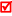 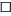 行业类别：种植业项目类型  用地类项目   非用地类项目产业类别：高原特色现代农业项目概况投资估算：20000 万元（人民币），企业自筹。投资估算：20000 万元（人民币），企业自筹。项目概况建设内容：拟建设以紫皮石斛为主的食品、保健品、 日用品加工生产线，研发、生产面条、果冻、代餐等  石斛食品；茶、啤酒、饮料等石斛饮品；原液、冻干粉、切片、保健胶囊等石斛保健产品；面膜、护肤品、 洗发露、沐浴露、牙膏等石斛日用品。合作方式：企业独资。建设内容：拟建设以紫皮石斛为主的食品、保健品、 日用品加工生产线，研发、生产面条、果冻、代餐等  石斛食品；茶、啤酒、饮料等石斛饮品；原液、冻干粉、切片、保健胶囊等石斛保健产品；面膜、护肤品、 洗发露、沐浴露、牙膏等石斛日用品。合作方式：企业独资。项目概况项目选址：该项目选址位于龙陵县镇安镇，紧邻杭瑞高速镇安收费站。项目选址：该项目选址位于龙陵县镇安镇，紧邻杭瑞高速镇安收费站。项目优势龙陵石斛产业起步于上世纪 90 年代初，经过多年努力，现在龙陵已成为全国紫皮石斛种植面积及产量最大 县。2022 年种植面积 3.9 万亩，石斛鲜条产量 9000 吨， 出圃石斛花卉约 200 万盆，繁育种苗约 1 亿株。初步形成集种苗培育、石斛种植、精深加工、盆景花卉、市场营销为一体的石斛全产业链格局。龙陵石斛产业起步于上世纪 90 年代初，经过多年努力，现在龙陵已成为全国紫皮石斛种植面积及产量最大 县。2022 年种植面积 3.9 万亩，石斛鲜条产量 9000 吨， 出圃石斛花卉约 200 万盆，繁育种苗约 1 亿株。初步形成集种苗培育、石斛种植、精深加工、盆景花卉、市场营销为一体的石斛全产业链格局。支持政策中共龙陵县委办公室龙陵县人民政府办公室关于印发《龙陵县石斛产业发展意见（2021—2025 年）》的通 知 龙办发〔2021〕31 号中共龙陵县委办公室龙陵县人民政府办公室关于印发《龙陵县石斛产业发展意见（2021—2025 年）》的通 知 龙办发〔2021〕31 号要素保障土地情况： 已规划项目用地 100 亩。运营成本：大宗工业用电平均 0.48 元/度，工业用地 10-18 万元/亩，工业用气 2.59 用工约 3000/人。原料供应：龙陵县石斛鲜条年产量 9000 吨，2022 年石斛鲜条价格约 15-30 元/斤。土地情况： 已规划项目用地 100 亩。运营成本：大宗工业用电平均 0.48 元/度，工业用地 10-18 万元/亩，工业用气 2.59 用工约 3000/人。原料供应：龙陵县石斛鲜条年产量 9000 吨，2022 年石斛鲜条价格约 15-30 元/斤。联系方式联系单位：龙陵县投资促进局  联系电话：08756126998   邮箱：ynllxzsj@126.com  副局长：尹莉莎  联系电话：15287539773  项目联系人：尹兴华    联系电话：13578217723联系单位：龙陵县投资促进局  联系电话：08756126998   邮箱：ynllxzsj@126.com  副局长：尹莉莎  联系电话：15287539773  项目联系人：尹兴华    联系电话：13578217723项目名称：楚雄州南华县绿色食品加工项目项目名称：楚雄州南华县绿色食品加工项目项目名称：楚雄州南华县绿色食品加工项目项目名称：楚雄州南华县绿色食品加工项目项目名称：楚雄州南华县绿色食品加工项目项目名称：楚雄州南华县绿色食品加工项目项目类型用地类项目   非用地类项目行业类别：农副食品加工业项目类型用地类项目   非用地类项目产业类别：高原特色现代农业项目概况投资估算：300000万（人民币），筹措方式由企业自筹。投资估算：300000万（人民币），筹措方式由企业自筹。项目概况建设内容：（一）生产基地建设：打造全国最大野生菌生产加工基地和产城融合示范区。拟建标准化厂房区、绿色食品研发区、绿色食品生物制造区、仓储物流中心。（二）基础设施建设：建设园区大道、供水供电、绿化、污水处理等基础设施：（三）拟计划以共同开发的方式引入高原农特产品深加工及物流运输企业，形成以野生菌为主的绿色食品深加工、生物制造、仓储物流为一体的产业链，打造建成全省“一县一业”野生菌示范县、全国最大野生菌生产加工基地。预计项目建成后，到2025年，力争高原特色现代农业和绿色食品加工产业总产值达到1000000万元。建设内容：（一）生产基地建设：打造全国最大野生菌生产加工基地和产城融合示范区。拟建标准化厂房区、绿色食品研发区、绿色食品生物制造区、仓储物流中心。（二）基础设施建设：建设园区大道、供水供电、绿化、污水处理等基础设施：（三）拟计划以共同开发的方式引入高原农特产品深加工及物流运输企业，形成以野生菌为主的绿色食品深加工、生物制造、仓储物流为一体的产业链，打造建成全省“一县一业”野生菌示范县、全国最大野生菌生产加工基地。预计项目建成后，到2025年，力争高原特色现代农业和绿色食品加工产业总产值达到1000000万元。项目概况项目选址：项目位于南华县龙川镇罗家屯社区。北至锦星集团、南至下村新村、东至罗家屯小学、西至胡家屯；规划面积1200亩，土地性质为工业用地，现已完成园区总体、产业发展、用地调整规划，土地已收储。项目选址：项目位于南华县龙川镇罗家屯社区。北至锦星集团、南至下村新村、东至罗家屯小学、西至胡家屯；规划面积1200亩，土地性质为工业用地，现已完成园区总体、产业发展、用地调整规划，土地已收储。项目优势（一）资源：1.菌类种类资源充沛，具有得天独厚的高原特色现代农业资源。2. 商务部认定为云南省唯一的食用菌“国家外贸转型升级基地”“一县一业”野生菌示范县；3.已建成绿色食品基地100多万亩。（二）市场前景：通过绿色食品产品销售盈利，到2025年，力争总产值达到1000000万。（三）产业链配套：农特色产业集群已初具规模，农业龙头企业59户，国家地理标志保护产品1个，绿色食品认证30个，有机食品认证37个，无公害农产品认证3个，3A级物流企业1户。（一）资源：1.菌类种类资源充沛，具有得天独厚的高原特色现代农业资源。2. 商务部认定为云南省唯一的食用菌“国家外贸转型升级基地”“一县一业”野生菌示范县；3.已建成绿色食品基地100多万亩。（二）市场前景：通过绿色食品产品销售盈利，到2025年，力争总产值达到1000000万。（三）产业链配套：农特色产业集群已初具规模，农业龙头企业59户，国家地理标志保护产品1个，绿色食品认证30个，有机食品认证37个，无公害农产品认证3个，3A级物流企业1户。支持政策（一）招商优惠政策：1.《关于加快高原特色农业发展的实施意见》《封山育林育菌管理办法》《南华县关于加快林下经济产业发展实施意见》《南华县关于全面实施重点产业链链长制工作方案（试行）》《南华县关于加快食用菌产业发展的实施意见》，把构建野生菌特色产业链作为首要任务；2.“一企一策、一事一议”。（二）营商环境：构建野生菌特色产业链，明晰组织机构，明确主要任务和目标。成立工作专班，积极协调解决项目推进中存在的困难问题，加快项目落地。（一）招商优惠政策：1.《关于加快高原特色农业发展的实施意见》《封山育林育菌管理办法》《南华县关于加快林下经济产业发展实施意见》《南华县关于全面实施重点产业链链长制工作方案（试行）》《南华县关于加快食用菌产业发展的实施意见》，把构建野生菌特色产业链作为首要任务；2.“一企一策、一事一议”。（二）营商环境：构建野生菌特色产业链，明晰组织机构，明确主要任务和目标。成立工作专班，积极协调解决项目推进中存在的困难问题，加快项目落地。要素保障（一）生产运营成本：水4.4元/m3；电0.41元/千瓦时；天然气2.53元/m3；用工成本100元/天。（二）交通设施完备：地处滇中腹地，位于楚雄州西部，县城东距州府楚雄市 33 公里、省会昆明市 192 公里，西距大理市 175 公里，南下普洱市景东县 261 公里，北上四川省攀枝花市 255 公里；周边与本州楚雄市、姚安县、牟定县、普洱市景东县、大理州弥渡县、祥云县接壤。（一）生产运营成本：水4.4元/m3；电0.41元/千瓦时；天然气2.53元/m3；用工成本100元/天。（二）交通设施完备：地处滇中腹地，位于楚雄州西部，县城东距州府楚雄市 33 公里、省会昆明市 192 公里，西距大理市 175 公里，南下普洱市景东县 261 公里，北上四川省攀枝花市 255 公里；周边与本州楚雄市、姚安县、牟定县、普洱市景东县、大理州弥渡县、祥云县接壤。联系方式联系单位：南华县投资促进局 项目联系人：周杨 联系电话： 0878/7226799  13577806611 电子邮箱：nhzsjbgs@163.com联系单位：南华县投资促进局 项目联系人：周杨 联系电话： 0878/7226799  13577806611 电子邮箱：nhzsjbgs@163.com项目名称：昭通市竹产业综合产业园项目名称：昭通市竹产业综合产业园项目名称：昭通市竹产业综合产业园项目名称：昭通市竹产业综合产业园项目名称：昭通市竹产业综合产业园项目名称：昭通市竹产业综合产业园项目类型 用地类项目  非用地类项目行业类别：林产业项目类型 用地类项目  非用地类项目产业类别：高原现代特色农业项目概况投资估算：约25亿元投资估算：约25亿元项目概况建设内容：项目依托昭通特色竹产业优势，按照“总体规划、分步实施”的思路，以全产业链布局，建设竹材、竹化学、竹笋高质化利用的“园中园”，拟引入优强企业入驻发展，加大竹材利用、大力发展竹笋加工，将项目打造为集竹研发、竹产品精深加工、竹科技成果转化为一体综合利用产业园，实现“全林经营”“全竹利用”的目标，最终将项目打造成为昭通市乡村振兴典型示范项目、云南省竹产业综合利用基地。竹化学材料发展思路：竹炭及副产品、竹炭负极材料、竹基新材料、竹原纤维、竹“三素”提取、竹缠绕复合材料、生物颗粒燃料重点项目：针对方竹竹材是高品质活性炭加工的极好原材料，建设年产4万吨竹炭负极材料生产项目针对昭通材用竹类纤维拉伸强度大的优势，建设竹纤维素、半纤维素、木质素“三素”分离加工项目利用毛竹、水竹、麻竹等大径级材用竹资源，建设竹缠绕加工项目充分利用竹加工所产生的废料，建设竹炭、生物颗粒燃料加工项目利用竹材丰富资源，规划年产800吨竹炭厂建设项目二、竹建筑发展思路：室内地板、装饰板材、户外竹地板、竹集成材重点项目：针对方竹竹材抗压强度、纤维拉伸强度大的优势，建设竹拉丝地板加工项目竹材胶合板生产项目三、竹制生活用品及纤维产品发展方向：竹吸管、竹签、竹筷、茶器、竹家具、竹茶具重点项目：利用昭通高山箭竹、玉山竹及箬竹等小微竹种资源优势（全市约85万亩）、加工成本低的优势，建设年产3亿根竹吸管加工项目利用昭通筇竹、方竹园竹竹径小、观赏性高的特质，规划建设年产100万套日用品加工项目四、竹工艺品发展方向：电子产品、竹编、竹藤工艺重点项目：年产10万台竹音箱制品项目年产15万套竹编工艺品项目五、竹废料回收利用发展方向：竹废料回收、竹饲料、竹肥料生产重点项目：利用竹笋生产中产生大量竹笋壳资源，建设年产10万吨食品添加剂、有机饲料、有机肥加工项目六、经济效益项目收益点：以笋制品产品销售、竹材精深加工产品销售、科技成果转让产生收益，总体年销售收入约50亿，总体成本费用约33.43亿项目盈利能力：项目投资利润率约26%，年均所得税10亿元，静态投资回收期5.09年建设内容：项目依托昭通特色竹产业优势，按照“总体规划、分步实施”的思路，以全产业链布局，建设竹材、竹化学、竹笋高质化利用的“园中园”，拟引入优强企业入驻发展，加大竹材利用、大力发展竹笋加工，将项目打造为集竹研发、竹产品精深加工、竹科技成果转化为一体综合利用产业园，实现“全林经营”“全竹利用”的目标，最终将项目打造成为昭通市乡村振兴典型示范项目、云南省竹产业综合利用基地。竹化学材料发展思路：竹炭及副产品、竹炭负极材料、竹基新材料、竹原纤维、竹“三素”提取、竹缠绕复合材料、生物颗粒燃料重点项目：针对方竹竹材是高品质活性炭加工的极好原材料，建设年产4万吨竹炭负极材料生产项目针对昭通材用竹类纤维拉伸强度大的优势，建设竹纤维素、半纤维素、木质素“三素”分离加工项目利用毛竹、水竹、麻竹等大径级材用竹资源，建设竹缠绕加工项目充分利用竹加工所产生的废料，建设竹炭、生物颗粒燃料加工项目利用竹材丰富资源，规划年产800吨竹炭厂建设项目二、竹建筑发展思路：室内地板、装饰板材、户外竹地板、竹集成材重点项目：针对方竹竹材抗压强度、纤维拉伸强度大的优势，建设竹拉丝地板加工项目竹材胶合板生产项目三、竹制生活用品及纤维产品发展方向：竹吸管、竹签、竹筷、茶器、竹家具、竹茶具重点项目：利用昭通高山箭竹、玉山竹及箬竹等小微竹种资源优势（全市约85万亩）、加工成本低的优势，建设年产3亿根竹吸管加工项目利用昭通筇竹、方竹园竹竹径小、观赏性高的特质，规划建设年产100万套日用品加工项目四、竹工艺品发展方向：电子产品、竹编、竹藤工艺重点项目：年产10万台竹音箱制品项目年产15万套竹编工艺品项目五、竹废料回收利用发展方向：竹废料回收、竹饲料、竹肥料生产重点项目：利用竹笋生产中产生大量竹笋壳资源，建设年产10万吨食品添加剂、有机饲料、有机肥加工项目六、经济效益项目收益点：以笋制品产品销售、竹材精深加工产品销售、科技成果转让产生收益，总体年销售收入约50亿，总体成本费用约33.43亿项目盈利能力：项目投资利润率约26%，年均所得税10亿元，静态投资回收期5.09年项目概况项目选址：位于云南昭阳经济技术开发区箐门产城融合特色片区。云南昭阳经济技术开发区是云南省重点支持打造的七个千亿级园区之一，规划面积27.5平方公里，按照“一园四片区”的规划布局，分为白沙水电铝片区、旧圃制造业片区、龙海化工园区、箐门产城融合特色片区。目前经开区可利用的标准化厂房共约43万m2，包括已建成可利用的13万m2标准化厂房及规划建设中的30万m2标准化厂房（ 一期5万m2 标准化厂房预计2023年底建成；二期25万m2可依据入驻企业需求定制化建设）对外交通：项目交通便捷，西侧毗邻银昆高速公路；距昭通南站、昭通机场、昭通市区车程在30分钟范围内生活配套：片区配套建设了医院、学校、幼儿园、商住小区、人才公寓等配套设施。规划面积：7.84平方公里产业定位：主要发展装配制造、电子信息、综合物流、农特产品及生物制药加工等产业产业现状：片区水、电、路、气齐备，初步形成了以永孜堂制药、好医生中药饮片、汉木森大麻二酚等为代表的生物产业；以月中桂、万和等为代表的高原特色食品加工产业；以朱堤苦荞、张蝴绵等为代表的消费品加工产业及商贸物流产业的产业体系项目选址：位于云南昭阳经济技术开发区箐门产城融合特色片区。云南昭阳经济技术开发区是云南省重点支持打造的七个千亿级园区之一，规划面积27.5平方公里，按照“一园四片区”的规划布局，分为白沙水电铝片区、旧圃制造业片区、龙海化工园区、箐门产城融合特色片区。目前经开区可利用的标准化厂房共约43万m2，包括已建成可利用的13万m2标准化厂房及规划建设中的30万m2标准化厂房（ 一期5万m2 标准化厂房预计2023年底建成；二期25万m2可依据入驻企业需求定制化建设）对外交通：项目交通便捷，西侧毗邻银昆高速公路；距昭通南站、昭通机场、昭通市区车程在30分钟范围内生活配套：片区配套建设了医院、学校、幼儿园、商住小区、人才公寓等配套设施。规划面积：7.84平方公里产业定位：主要发展装配制造、电子信息、综合物流、农特产品及生物制药加工等产业产业现状：片区水、电、路、气齐备，初步形成了以永孜堂制药、好医生中药饮片、汉木森大麻二酚等为代表的生物产业；以月中桂、万和等为代表的高原特色食品加工产业；以朱堤苦荞、张蝴绵等为代表的消费品加工产业及商贸物流产业的产业体系项目优势1. 竹产业是国家“十四五”期间林草产业发展的12个重点领域之一，到2025年，全国竹产业总产值将达7000亿元。我国竹产品逐步向现代竹建材、竹家具、竹纤维、竹工艺、竹提取物制药等领域拓展。2. 云南省积极推进竹产业向规模化、专业化、绿色化发展，并加快建设形成当地区域性的重要产业。3. 竹产业是昭通市林草产业发展重点领域之一，将进一步引龙头、精加工、延链条提高产业发展实效。市委政府高度重视、高位统筹，组建了由市投资促进局、市林草局、昭阳经济技术开发区组成的竹产业招商工作专班，形成合力推进全市竹产业招商引资工作4. 昭通市竹类资源面积占云南省的一半以上，且竹资源量已跃居全国竹资源大市前列；最具区域特色的方竹、筇竹种植面积居国内首位，产业基础已经形成，产业优势明显5.产业基础优势：昭通市竹产业已形成竹笋初加工、竹材初步利用的现状，产业发展初具规模6.区位交通优势：昭通地处昆明、成都、重庆、贵阳四座省会城市物理交汇中心，立体交通网络辐射周边大市场1. 竹产业是国家“十四五”期间林草产业发展的12个重点领域之一，到2025年，全国竹产业总产值将达7000亿元。我国竹产品逐步向现代竹建材、竹家具、竹纤维、竹工艺、竹提取物制药等领域拓展。2. 云南省积极推进竹产业向规模化、专业化、绿色化发展，并加快建设形成当地区域性的重要产业。3. 竹产业是昭通市林草产业发展重点领域之一，将进一步引龙头、精加工、延链条提高产业发展实效。市委政府高度重视、高位统筹，组建了由市投资促进局、市林草局、昭阳经济技术开发区组成的竹产业招商工作专班，形成合力推进全市竹产业招商引资工作4. 昭通市竹类资源面积占云南省的一半以上，且竹资源量已跃居全国竹资源大市前列；最具区域特色的方竹、筇竹种植面积居国内首位，产业基础已经形成，产业优势明显5.产业基础优势：昭通市竹产业已形成竹笋初加工、竹材初步利用的现状，产业发展初具规模6.区位交通优势：昭通地处昆明、成都、重庆、贵阳四座省会城市物理交汇中心，立体交通网络辐射周边大市场支持政策昭通市贯彻落实国务院、云南省《优化营商环境条例》 ，建立健全营商服务体系，打造市场化、法治化、国际化营商环境土地扶持：工业用地按不低于土地取得成本， 确定土地出让起始价格挂牌出让企业融资扶持：对符合条件上市的企业，最高给予100万元的一次性奖励外商投资奖励：对在昭阳区新注册设立的外资企业，外商实际投资（FDI）到位资金金额达到相应条件的，最高奖励100万元厂房建设优惠：对新引进投资1亿元以上建设标准厂房用于加工制造的企业，厂房建成投产，经企业申请并验收合格后，区级财政根据厂房面积给予100元/平方米的补助厂房租金优惠：对新入驻园区标准厂房的企业，先按照评估价格征收租金，若达到相应条件的由财政逐年给予租金奖励，奖励期限不超过5年，奖励标准不超过缴纳租金金额。五年后，按厂房租金的50%逐年奖励，奖励期限不超五年。企业确需购买厂房的，按成本价转让厂房其他：对昭阳区发展具有重要引领性作用的企业，可采用“一事一议”“一企一策”办法给予特殊扶持。昭通市贯彻落实国务院、云南省《优化营商环境条例》 ，建立健全营商服务体系，打造市场化、法治化、国际化营商环境土地扶持：工业用地按不低于土地取得成本， 确定土地出让起始价格挂牌出让企业融资扶持：对符合条件上市的企业，最高给予100万元的一次性奖励外商投资奖励：对在昭阳区新注册设立的外资企业，外商实际投资（FDI）到位资金金额达到相应条件的，最高奖励100万元厂房建设优惠：对新引进投资1亿元以上建设标准厂房用于加工制造的企业，厂房建成投产，经企业申请并验收合格后，区级财政根据厂房面积给予100元/平方米的补助厂房租金优惠：对新入驻园区标准厂房的企业，先按照评估价格征收租金，若达到相应条件的由财政逐年给予租金奖励，奖励期限不超过5年，奖励标准不超过缴纳租金金额。五年后，按厂房租金的50%逐年奖励，奖励期限不超五年。企业确需购买厂房的，按成本价转让厂房其他：对昭阳区发展具有重要引领性作用的企业，可采用“一事一议”“一企一策”办法给予特殊扶持。要素保障。。联系方式昭通市投资促进局联系电话：0870-3188123邮       箱：ztszsjbgs@163.com地       址：昭阳区民欣街26号昭通市投资促进局联系电话：0870-3188123邮       箱：ztszsjbgs@163.com地       址：昭阳区民欣街26号项目名称：云南省文山壮族苗族自治州砚山县年产10万吨电池铝箔加工项目项目名称：云南省文山壮族苗族自治州砚山县年产10万吨电池铝箔加工项目项目名称：云南省文山壮族苗族自治州砚山县年产10万吨电池铝箔加工项目项目名称：云南省文山壮族苗族自治州砚山县年产10万吨电池铝箔加工项目项目名称：云南省文山壮族苗族自治州砚山县年产10万吨电池铝箔加工项目项目名称：云南省文山壮族苗族自治州砚山县年产10万吨电池铝箔加工项目项目类型用地类项目   非用地类项目行业类别：有色金属冶炼和压延加工业项目类型用地类项目   非用地类项目产业类别：绿色铝产业项目概况投资估算：200000万（人民币），筹措方式：对外招商、企业自筹、政府扶持。投资估算：200000万（人民币），筹措方式：对外招商、企业自筹、政府扶持。项目概况建设内容：（一）生产基地建设：建设发展绿色铝、绿色铝配套产业及多元铝材精深加工产业为主，配套建设铝合金、铝材加工等精深加工绿色铝材一体化产业园。（二）基础设施建设：建设园区大道、供水供电、绿化、污水处理等基础设。（三）拟计划以独资、合资、合作的方式对环渤海、长三角和泛珠三角3大综合性新材料产业聚集区展开精准招商，引入综合性新材料产业企业，重点打造上下游配套衔接有序、产业聚集度高、循环经济明显、加工能力突出的绿色铝材一体化产业园。（四）项目建成后，通过租赁生产经营场地和铝产业精深加工产品对外销售获得收入，预计可实现产值15000000万元以上.建设内容：（一）生产基地建设：建设发展绿色铝、绿色铝配套产业及多元铝材精深加工产业为主，配套建设铝合金、铝材加工等精深加工绿色铝材一体化产业园。（二）基础设施建设：建设园区大道、供水供电、绿化、污水处理等基础设。（三）拟计划以独资、合资、合作的方式对环渤海、长三角和泛珠三角3大综合性新材料产业聚集区展开精准招商，引入综合性新材料产业企业，重点打造上下游配套衔接有序、产业聚集度高、循环经济明显、加工能力突出的绿色铝材一体化产业园。（四）项目建成后，通过租赁生产经营场地和铝产业精深加工产品对外销售获得收入，预计可实现产值15000000万元以上.项目概况项目选址：砚山县云南绿色铝创新产业园内。北至小龙白、南接新村、西接白龙山、东临听湖水库，规划用地1000亩。项目用地已收储完成，没有涉及三线。项目选址：砚山县云南绿色铝创新产业园内。北至小龙白、南接新村、西接白龙山、东临听湖水库，规划用地1000亩。项目用地已收储完成，没有涉及三线。项目优势（一）资源：1. 矿产资源优势明显，铝土矿资源丰富，是云南省较大的铁合金生产基地。2.气候资源、土地资源、水资源条件充足。（三）市场前景：项目建成后，对环渤海、长三角和泛珠三角3大综合性新材料产业聚集区展开精准招商，预计可实现产值15000000万元以上。（四）产业链配套：已建成年产50万吨氧化铝和在建年产203万吨电解铝外，目前在建的还有中铝年产50万吨电解铝、河南神火集团90万吨电解铝项目，文山现已有绿色铝产能343万吨，居全省第一。先后引进世界500强魏桥创业集团、中国民营企业500强创新集团等知名企业落户。累计实施合作项目203个，到位资金377.8亿元。（五）前期工作开展情况：园区一期已建成投产，产能100万吨/年，一、二期全部建成投产后，园区水电铝总产能将达到203万吨/年。（一）资源：1. 矿产资源优势明显，铝土矿资源丰富，是云南省较大的铁合金生产基地。2.气候资源、土地资源、水资源条件充足。（三）市场前景：项目建成后，对环渤海、长三角和泛珠三角3大综合性新材料产业聚集区展开精准招商，预计可实现产值15000000万元以上。（四）产业链配套：已建成年产50万吨氧化铝和在建年产203万吨电解铝外，目前在建的还有中铝年产50万吨电解铝、河南神火集团90万吨电解铝项目，文山现已有绿色铝产能343万吨，居全省第一。先后引进世界500强魏桥创业集团、中国民营企业500强创新集团等知名企业落户。累计实施合作项目203个，到位资金377.8亿元。（五）前期工作开展情况：园区一期已建成投产，产能100万吨/年，一、二期全部建成投产后，园区水电铝总产能将达到203万吨/年。支持政策（一）招商优惠政策：1. 《砚山县招商引资优惠政策（试行）》：（1）砚山工业园区承接产业转移加工区内厂房政策优惠，5000万元以下的投资项目可直接入驻园区厂房，减少企业土地成本。（2）投资在1000万元以上5000万元以下的项目，按实际到位资金的1%给予奖励；（3）投资在5000万以上1亿元以下的项目，按实际到位资金的2%给予奖励；（4）投资在1亿元以上3亿元以下的项目，按实际到位资金的3%给予奖励；（5）投资在3亿元以上的项目，奖励100万元。（二）营商环境优化：建立从项目洽谈到审批、开工到投产全程跟踪服务机制。（一）招商优惠政策：1. 《砚山县招商引资优惠政策（试行）》：（1）砚山工业园区承接产业转移加工区内厂房政策优惠，5000万元以下的投资项目可直接入驻园区厂房，减少企业土地成本。（2）投资在1000万元以上5000万元以下的项目，按实际到位资金的1%给予奖励；（3）投资在5000万以上1亿元以下的项目，按实际到位资金的2%给予奖励；（4）投资在1亿元以上3亿元以下的项目，按实际到位资金的3%给予奖励；（5）投资在3亿元以上的项目，奖励100万元。（二）营商环境优化：建立从项目洽谈到审批、开工到投产全程跟踪服务机制。要素保障（一）生产运营成本：电力资源充沛，现有变电站21座，变电容量2602兆伏安，4G网络和光纤宽带全覆盖，人工120元/人/天。（二）交通设施完备：位于砚山县砚山工业园区，紧邻G80广昆高速公路，距防城港591公里。（一）生产运营成本：电力资源充沛，现有变电站21座，变电容量2602兆伏安，4G网络和光纤宽带全覆盖，人工120元/人/天。（二）交通设施完备：位于砚山县砚山工业园区，紧邻G80广昆高速公路，距防城港591公里。联系方式联系单位：砚山县投资促进局项目联系人：太力化联系电话：0876-3122088联系单位：砚山县投资促进局项目联系人：太力化联系电话：0876-3122088项目名称：文山州砚山县10万吨绿色铝汽车零部件加工项目项目名称：文山州砚山县10万吨绿色铝汽车零部件加工项目项目名称：文山州砚山县10万吨绿色铝汽车零部件加工项目项目名称：文山州砚山县10万吨绿色铝汽车零部件加工项目项目名称：文山州砚山县10万吨绿色铝汽车零部件加工项目项目名称：文山州砚山县10万吨绿色铝汽车零部件加工项目项目类型用地类项目   非用地类项目行业类别：有色金属冶炼和压延加工业项目类型用地类项目   非用地类项目产业类别：绿色铝产业项目概况投资估算：200000万（人民币），筹措方式：对外招商、企业自筹、政府扶持。投资估算：200000万（人民币），筹措方式：对外招商、企业自筹、政府扶持。项目概况建设内容：（一）生产基地建设：建设绿色铝材一体化产业园。（二）基础设施建设：建设园区大道、供水供电、绿化、污水处理等基础设。（三）拟计划以独资、合资、合作的方式对环渤海、长三角和泛珠三角3大综合性新材料产业聚集区展开精准招商，引入综合性新材料产业企业，重点打造上下游配套衔接有序、产业聚集度高、循环经济明显、加工能力突出的绿色铝材一体化产业园。（四）项目建成后，通过企业自营模式，租赁生产经营场地和铝产业精深加工产品对外销售获得收入，预计可实现产值15000000万元以上.建设内容：（一）生产基地建设：建设绿色铝材一体化产业园。（二）基础设施建设：建设园区大道、供水供电、绿化、污水处理等基础设。（三）拟计划以独资、合资、合作的方式对环渤海、长三角和泛珠三角3大综合性新材料产业聚集区展开精准招商，引入综合性新材料产业企业，重点打造上下游配套衔接有序、产业聚集度高、循环经济明显、加工能力突出的绿色铝材一体化产业园。（四）项目建成后，通过企业自营模式，租赁生产经营场地和铝产业精深加工产品对外销售获得收入，预计可实现产值15000000万元以上.项目概况项目选址：砚山县云南绿色铝创新产业园内。北至小龙白、南接新村、西接白龙山、东临听湖水库，规划用地1000亩。项目用地已收储完成，没有涉及三线。项目选址：砚山县云南绿色铝创新产业园内。北至小龙白、南接新村、西接白龙山、东临听湖水库，规划用地1000亩。项目用地已收储完成，没有涉及三线。项目优势（一）资源：1. 矿产资源优势明显，铝土矿资源丰富，是云南省较大的铁合金生产基地。2.气候资源：具有冬无严寒，夏无酷暑，春暖秋凉，四季温和的特点土地资源。3. 土地资源：土地平整宽阔，3000亩以上坝子有35个。4.水资源：砚山县有河流6条，总长224.76千米，径流面积3737.98平方千米，有水库坝塘397个，库容1.54亿立方米。（三）市场前景：项目建成后，通过企业自营模式，租赁生产经营场地和铝产业精深加工产品对外销售获得收入，预计可实现产值15000000万元以上。（四）产业链配套：已建成年产50万吨氧化铝和在建年产203万吨电解铝外，目前在建的还有中铝年产50万吨电解铝、河南神火集团90万吨电解铝项目，文山现已有绿色铝产能343万吨，居全省第一。先后引进世界500强魏桥创业集团、中国民营企业500强创新集团等知名企业落户。累计实施合作项目203个，到位资金377.8亿元。（五）前期工作开展情况：园区一期已建成投产，产能100万吨/年，一、二期全部建成投产后，园区水电铝总产能将达到203万吨/年。园区现目前建设“七通一平”，现一期场平工程已准备完成。（一）资源：1. 矿产资源优势明显，铝土矿资源丰富，是云南省较大的铁合金生产基地。2.气候资源：具有冬无严寒，夏无酷暑，春暖秋凉，四季温和的特点土地资源。3. 土地资源：土地平整宽阔，3000亩以上坝子有35个。4.水资源：砚山县有河流6条，总长224.76千米，径流面积3737.98平方千米，有水库坝塘397个，库容1.54亿立方米。（三）市场前景：项目建成后，通过企业自营模式，租赁生产经营场地和铝产业精深加工产品对外销售获得收入，预计可实现产值15000000万元以上。（四）产业链配套：已建成年产50万吨氧化铝和在建年产203万吨电解铝外，目前在建的还有中铝年产50万吨电解铝、河南神火集团90万吨电解铝项目，文山现已有绿色铝产能343万吨，居全省第一。先后引进世界500强魏桥创业集团、中国民营企业500强创新集团等知名企业落户。累计实施合作项目203个，到位资金377.8亿元。（五）前期工作开展情况：园区一期已建成投产，产能100万吨/年，一、二期全部建成投产后，园区水电铝总产能将达到203万吨/年。园区现目前建设“七通一平”，现一期场平工程已准备完成。支持政策（一）招商优惠政策：1. 《砚山县招商引资优惠政策（试行）》：（1）砚山工业园区承接产业转移加工区内厂房政策优惠，5000万元以下的投资项目可直接入驻园区厂房，减少企业土地成本。（2）投资在1000万元以上5000万元以下的项目，按实际到位资金的1%给予奖励；（3）投资在5000万以上1亿元以下的项目，按实际到位资金的2%给予奖励；（4）投资在1亿元以上3亿元以下的项目，按实际到位资金的3%给予奖励；（5）投资在3亿元以上的项目，奖励100万元。（二）营商环境优化：建立从项目洽谈到审批、开工到投产全程跟踪服务机制。（一）招商优惠政策：1. 《砚山县招商引资优惠政策（试行）》：（1）砚山工业园区承接产业转移加工区内厂房政策优惠，5000万元以下的投资项目可直接入驻园区厂房，减少企业土地成本。（2）投资在1000万元以上5000万元以下的项目，按实际到位资金的1%给予奖励；（3）投资在5000万以上1亿元以下的项目，按实际到位资金的2%给予奖励；（4）投资在1亿元以上3亿元以下的项目，按实际到位资金的3%给予奖励；（5）投资在3亿元以上的项目，奖励100万元。（二）营商环境优化：建立从项目洽谈到审批、开工到投产全程跟踪服务机制。要素保障（一）生产运营成本：电力资源充沛，现有变电站21座，变电容量2602兆伏安，4G网络和光纤宽带全覆盖，人工120元/人/天。（二）交通设施完备：位于砚山县砚山工业园区，紧邻G80广昆高速公路，距防城港591公里。（一）生产运营成本：电力资源充沛，现有变电站21座，变电容量2602兆伏安，4G网络和光纤宽带全覆盖，人工120元/人/天。（二）交通设施完备：位于砚山县砚山工业园区，紧邻G80广昆高速公路，距防城港591公里。联系方式联系单位：砚山县投资促进局 项目联系人：太力化 联系电话：0876-3122088联系单位：砚山县投资促进局 项目联系人：太力化 联系电话：0876-3122088项目名称：阳宗海绿色铝板带箔制造基地项目项目名称：阳宗海绿色铝板带箔制造基地项目项目名称：阳宗海绿色铝板带箔制造基地项目项目名称：阳宗海绿色铝板带箔制造基地项目项目名称：阳宗海绿色铝板带箔制造基地项目项目名称：阳宗海绿色铝板带箔制造基地项目项目类型用地类项目   非用地类项目行业类别：有色金属冶炼和压延加工业项目类型用地类项目   非用地类项目产业类别：绿色铝产业项目概况投资估算：200000万（人民币）），资金为企业自筹投资估算：200000万（人民币）），资金为企业自筹项目概况建设内容：（一）生产基地建设：在云南七甸产业园区投资建设绿色铝板带箔制造基地项目。依托云铝股份绿色铝资源，以打造绿色低碳铝板带箔基地为目标，扩大阳宗海工业园区铝箔规模，投资新建30万吨/年冷轧板带产能+10万吨/年箔轧产能的绿色铝板带箔制造基地项目。（三）拟计划对环渤海、长三角和泛珠三角3大综合性新材料产业聚集区展开精准招商，引入综合性新材料产业企业，重点打造上下游配套衔接有序、产业聚集度高、循环经济明显、加工能力突出的绿色铝材一体化产业园。（四）项目建成后，通过租赁生产经营场地和铝产业精深加工产品对外销售获得收入，预估项目一期投资金额约20亿建设内容：（一）生产基地建设：在云南七甸产业园区投资建设绿色铝板带箔制造基地项目。依托云铝股份绿色铝资源，以打造绿色低碳铝板带箔基地为目标，扩大阳宗海工业园区铝箔规模，投资新建30万吨/年冷轧板带产能+10万吨/年箔轧产能的绿色铝板带箔制造基地项目。（三）拟计划对环渤海、长三角和泛珠三角3大综合性新材料产业聚集区展开精准招商，引入综合性新材料产业企业，重点打造上下游配套衔接有序、产业聚集度高、循环经济明显、加工能力突出的绿色铝材一体化产业园。（四）项目建成后，通过租赁生产经营场地和铝产业精深加工产品对外销售获得收入，预估项目一期投资金额约20亿项目概况项目选址：项目选址在云南七甸产业园区云铝股份阳宗海厂区西侧地块1100亩，计划使用面积700亩，现已供地。项目选址：项目选址在云南七甸产业园区云铝股份阳宗海厂区西侧地块1100亩，计划使用面积700亩，现已供地。项目优势1.产业配套方面：①项目紧邻铝材产业聚集区，云铝股份年产电解铝20万吨，原材料充足且运输距离短，物流成本低。②可依托云铝股份再生铝回收项目（30-50万吨再生铝规模），最大化利用工艺废料，与现有线材、板带箔生产线形成互补。③依托云南省绿色铝产业链优势以及中铝新材料研究院平台研发优势、人才优势等，④项目紧邻云南次区域国际物流基地，可利用云铝专线运输。2.区位优势：阳宗海区距昆明主城20公里，距市级行政中心10公里，处于“滇中城市1小时经济圈”“昆明30分钟经济圈”和“新机场20分钟经济圈”。区域内公路、铁路运输体系健全，形成了“三铁七路”“五横五纵”的多式联运、立体交通格局。1.产业配套方面：①项目紧邻铝材产业聚集区，云铝股份年产电解铝20万吨，原材料充足且运输距离短，物流成本低。②可依托云铝股份再生铝回收项目（30-50万吨再生铝规模），最大化利用工艺废料，与现有线材、板带箔生产线形成互补。③依托云南省绿色铝产业链优势以及中铝新材料研究院平台研发优势、人才优势等，④项目紧邻云南次区域国际物流基地，可利用云铝专线运输。2.区位优势：阳宗海区距昆明主城20公里，距市级行政中心10公里，处于“滇中城市1小时经济圈”“昆明30分钟经济圈”和“新机场20分钟经济圈”。区域内公路、铁路运输体系健全，形成了“三铁七路”“五横五纵”的多式联运、立体交通格局。支持政策《云南省人民政府关于支持实体经济发展的若干措施》（云政发〔2020〕11号）、《关于印发绿色铝产业发展三年行动及配套政策措施的通知》（云发改产业〔2022〕552号）中适用条款。《昆明阳宗海风景名胜区招商引资优惠政策（试行）》（阳综办发〔2022〕56号）：对三类500强、行业100强、独角兽企业、云南100强企业，根据项目投资协议约定给予落户奖励；对新引进的用地类生产加工型企业，根据投资强度等指标按照“一事一议”进行奖补；根据项目到位资金进行奖励；对企业高级人才进行奖励；对投资额大、带动性强、科技含量高、产出效益好、地方经济发展贡献突出的项目，经认定后可实行“一企一策”进行奖补。2.《昆明阳宗海风景名胜区支持科技创新发展能力及平台建设政策措施》（阳综办发〔2022〕48号）：对企业科创项目建设、研发、技术平台建设等进行支持、奖补。3.《昆明阳宗海风景名胜区促进产业高质量发展14条措施（试行）》（阳综办发〔2023〕23号）：按照项目地方综合贡献、销售额、企业认定等情况进行进行奖励，最高奖励3000万元；对科技含量高、带动性强、地方经济发展贡献大的项目，经认定后可实行“一企一策”。《云南省人民政府关于支持实体经济发展的若干措施》（云政发〔2020〕11号）、《关于印发绿色铝产业发展三年行动及配套政策措施的通知》（云发改产业〔2022〕552号）中适用条款。《昆明阳宗海风景名胜区招商引资优惠政策（试行）》（阳综办发〔2022〕56号）：对三类500强、行业100强、独角兽企业、云南100强企业，根据项目投资协议约定给予落户奖励；对新引进的用地类生产加工型企业，根据投资强度等指标按照“一事一议”进行奖补；根据项目到位资金进行奖励；对企业高级人才进行奖励；对投资额大、带动性强、科技含量高、产出效益好、地方经济发展贡献突出的项目，经认定后可实行“一企一策”进行奖补。2.《昆明阳宗海风景名胜区支持科技创新发展能力及平台建设政策措施》（阳综办发〔2022〕48号）：对企业科创项目建设、研发、技术平台建设等进行支持、奖补。3.《昆明阳宗海风景名胜区促进产业高质量发展14条措施（试行）》（阳综办发〔2023〕23号）：按照项目地方综合贡献、销售额、企业认定等情况进行进行奖励，最高奖励3000万元；对科技含量高、带动性强、地方经济发展贡献大的项目，经认定后可实行“一企一策”。要素保障（一）生产运营成本：依托云南铝业原材料整合能力，原材料成本可控制在行业内最低；项目非居民生活用水6.05元／立方，一般工商业用电价0.4元/度-0.5元/度，其它辅料根据用量而定；园区平均用工成本为3500元／人·月。按照一事一议原则，对该项目用水、电、天然气、用工成本给予最优惠价格支持企业发展。（一）生产运营成本：依托云南铝业原材料整合能力，原材料成本可控制在行业内最低；项目非居民生活用水6.05元／立方，一般工商业用电价0.4元/度-0.5元/度，其它辅料根据用量而定；园区平均用工成本为3500元／人·月。按照一事一议原则，对该项目用水、电、天然气、用工成本给予最优惠价格支持企业发展。联系方式联系单位：阳宗海风景名胜区管理委员会    项目联系人：李源（阳宗海管委会副主任）13888208131；保文君（经济发展局副局长）13908868665（座机号码：0871-66024977）；   电子邮箱：1031548797@qq.com联系单位：阳宗海风景名胜区管理委员会    项目联系人：李源（阳宗海管委会副主任）13888208131；保文君（经济发展局副局长）13908868665（座机号码：0871-66024977）；   电子邮箱：1031548797@qq.com项目名称：富源县年产20万吨航空及交通用铝制品新材料精深加工项目项目名称：富源县年产20万吨航空及交通用铝制品新材料精深加工项目项目名称：富源县年产20万吨航空及交通用铝制品新材料精深加工项目项目名称：富源县年产20万吨航空及交通用铝制品新材料精深加工项目项目名称：富源县年产20万吨航空及交通用铝制品新材料精深加工项目项目名称：富源县年产20万吨航空及交通用铝制品新材料精深加工项目项目类型用地类项目   非用地类项目行业类别：有色金属冶炼和压延加工业项目类型用地类项目   非用地类项目产业类别：绿色铝产业项目概况投资估算：项目拟投资约50亿元，一期拟投资20亿元，二期拟投资30亿元。                                               资金结构：根据项目可行性研究报告资金结构情况为准。                                                                                 筹措方式：银行贷款、企业自有资金、企业自筹等方式（根据项目可行性研究报告资金资金筹措方式为准）。投资估算：项目拟投资约50亿元，一期拟投资20亿元，二期拟投资30亿元。                                               资金结构：根据项目可行性研究报告资金结构情况为准。                                                                                 筹措方式：银行贷款、企业自有资金、企业自筹等方式（根据项目可行性研究报告资金资金筹措方式为准）。项目概况建设内容：富源县依托中铝集团30万吨绿色水电铝和今飞集团30万吨再生铝资源、围绕“电解铝—铝精深加工—铝应用—再生铝”循环产业链，铝型材新材料、汽车摩托车轮毂、汽车摩托车发动机壳体、摩轮制动圈、再生铝等项目相继投产，富源已形成省内产业链最完善的铝产业循环产业链聚集区。航空航天领域主要发展高强、高韧性和耐腐蚀性强的铝合金材料以满足航空航天严苛的使用条件，应用比较多的为2000系和7000系铝合金，在高强铝合金的基础上进行工艺的改良和材料配方的改进，通过粉末冶金、喷射成型等创新的生产工艺发展性能更优异的轻质铝合金材料，开展铝基复合材料及超塑性铝合金材料相关研究。拟计划以独资或合资合作方式引入中铝集团、中国航空工业集团有限公司、中国中车集团等企业。该项目的引入，将有力促进园区铝产业向高端化精加工迈进。预计年产值10亿元（营收规模9.8亿元、预期亩均税6万元）建设内容：富源县依托中铝集团30万吨绿色水电铝和今飞集团30万吨再生铝资源、围绕“电解铝—铝精深加工—铝应用—再生铝”循环产业链，铝型材新材料、汽车摩托车轮毂、汽车摩托车发动机壳体、摩轮制动圈、再生铝等项目相继投产，富源已形成省内产业链最完善的铝产业循环产业链聚集区。航空航天领域主要发展高强、高韧性和耐腐蚀性强的铝合金材料以满足航空航天严苛的使用条件，应用比较多的为2000系和7000系铝合金，在高强铝合金的基础上进行工艺的改良和材料配方的改进，通过粉末冶金、喷射成型等创新的生产工艺发展性能更优异的轻质铝合金材料，开展铝基复合材料及超塑性铝合金材料相关研究。拟计划以独资或合资合作方式引入中铝集团、中国航空工业集团有限公司、中国中车集团等企业。该项目的引入，将有力促进园区铝产业向高端化精加工迈进。预计年产值10亿元（营收规模9.8亿元、预期亩均税6万元）项目概况项目选址：拟选址于云南曲靖富源产业园区胜境片区，占地面积：项目拟用地500亩，一期用地200亩，二期用地300亩，项目土地性质为已收储的工业用地。项目选址：拟选址于云南曲靖富源产业园区胜境片区，占地面积：项目拟用地500亩，一期用地200亩，二期用地300亩，项目土地性质为已收储的工业用地。项目优势1.项目区域内已完成水、电、路、气、通讯等基础设施建设，可为项目进驻优先提供用地保障；2.项目拟选址位置靠近已建成达产的年产30万吨电解铝项目，可为项目就近提供优质原铝液，进一步降低成本；3.项目区域外围物流渠道通畅；有专业的服务团队，在手续办理、融资需求、宣传推广等方面提供“一对一”专业服务。4.以中铝集团等大型原材料生产企业为合作伙伴，拥有市场优势。1.项目区域内已完成水、电、路、气、通讯等基础设施建设，可为项目进驻优先提供用地保障；2.项目拟选址位置靠近已建成达产的年产30万吨电解铝项目，可为项目就近提供优质原铝液，进一步降低成本；3.项目区域外围物流渠道通畅；有专业的服务团队，在手续办理、融资需求、宣传推广等方面提供“一对一”专业服务。4.以中铝集团等大型原材料生产企业为合作伙伴，拥有市场优势。支持政策《中共富源县委办公室  富源县人民政府办公室关于印发<富源县招商引资项目投资若干措施（试行）>的通知》（富办发〔2022〕46号）等文件。《中共富源县委办公室  富源县人民政府办公室关于印发<富源县招商引资项目投资若干措施（试行）>的通知》（富办发〔2022〕46号）等文件。要素保障1.交通基础设施建设完善，道路通畅，可为项目住进提供保障，附近为原材生产厂家，可以提供优质原铝液，减少二次运输成本。2.需要运用到人力物力成本时，可就近解决。3.产业园区内水电、运输道路基本完善，运营成本较低。用水成本：城市供排水到户综合价格3.92元/m³ ，县产业园区工业生产用水和经营服务用水价格3.24元/m³；用电成本：属国家第三批增量配电网试点区域，支持一般工商企业、大工业企业参与电力市场化交易，2022年园区企业用电综合电价0.45元/千瓦时；天然气成本：实现管道天然气供应，园区天然气价格为3.65元/m³—4.75元/m³；劳动力成本 ：最低工资标准为1600元/月；小时最低工资标准16元/小时，劳动力平均工资3500元/月左右。1.交通基础设施建设完善，道路通畅，可为项目住进提供保障，附近为原材生产厂家，可以提供优质原铝液，减少二次运输成本。2.需要运用到人力物力成本时，可就近解决。3.产业园区内水电、运输道路基本完善，运营成本较低。用水成本：城市供排水到户综合价格3.92元/m³ ，县产业园区工业生产用水和经营服务用水价格3.24元/m³；用电成本：属国家第三批增量配电网试点区域，支持一般工商企业、大工业企业参与电力市场化交易，2022年园区企业用电综合电价0.45元/千瓦时；天然气成本：实现管道天然气供应，园区天然气价格为3.65元/m³—4.75元/m³；劳动力成本 ：最低工资标准为1600元/月；小时最低工资标准16元/小时，劳动力平均工资3500元/月左右。联系方式联系单位：云南富源产业园区管理委员会     联系单位：富源县投资促进局                                                    联 系 人：孙富华副主任                   联 系 人：罗文雄副局长                            联系电话：15974556999                    联系电话：15887426501                                                                                                 座    机：0874-4089222                   座    机：0874-4621799电子邮箱：fyxgyyqbgs@163.com             电子邮箱：fyxzshzj@163.com联系单位：云南富源产业园区管理委员会     联系单位：富源县投资促进局                                                    联 系 人：孙富华副主任                   联 系 人：罗文雄副局长                            联系电话：15974556999                    联系电话：15887426501                                                                                                 座    机：0874-4089222                   座    机：0874-4621799电子邮箱：fyxgyyqbgs@163.com             电子邮箱：fyxzshzj@163.com项目名称：云南省保山市隆阳区5GW光伏电池片生产项目项目名称：云南省保山市隆阳区5GW光伏电池片生产项目项目名称：云南省保山市隆阳区5GW光伏电池片生产项目项目名称：云南省保山市隆阳区5GW光伏电池片生产项目项目名称：云南省保山市隆阳区5GW光伏电池片生产项目项目名称：云南省保山市隆阳区5GW光伏电池片生产项目项目类型用地类项目   非用地类项目行业类别：电气机械和器材制造业项目类型用地类项目   非用地类项目产业类别：光伏制造业项目概况投资估算：300000万（人民币），企业自筹。投资估算：300000万（人民币），企业自筹。项目概况建设内容：（一）生产基地建设：主建设项目用地面积约151亩，厂房总占地面积151.3亩，已建成面积116.3亩，主厂房建筑面积约4万平方米，主要利用现有厂房及附属配套设施，购进先进生产设备进行生产。（二）基础设施建设：办公楼、宿舍楼、道路、管网设施、绿化、停车场等配套基础设施。（三）拟计划以独资的合作方式引入全国制造企业。（四）项目建成后，预计年产值60亿元，税收2亿元。建设内容：（一）生产基地建设：主建设项目用地面积约151亩，厂房总占地面积151.3亩，已建成面积116.3亩，主厂房建筑面积约4万平方米，主要利用现有厂房及附属配套设施，购进先进生产设备进行生产。（二）基础设施建设：办公楼、宿舍楼、道路、管网设施、绿化、停车场等配套基础设施。（三）拟计划以独资的合作方式引入全国制造企业。（四）项目建成后，预计年产值60亿元，税收2亿元。项目概况项目选址：（一）项目拟选址于保山市隆阳区抬头山厂房，厂房建设于2017年，总占地面积151.3亩，已使用面积116亩,可扩展使用面积35亩。（二）厂区已建成可使用建筑面积39861.8㎡，长395米、宽112米，高15.3米厂房；建有办公楼2255.72㎡，宿舍楼3136.4㎡。项目选址：（一）项目拟选址于保山市隆阳区抬头山厂房，厂房建设于2017年，总占地面积151.3亩，已使用面积116亩,可扩展使用面积35亩。（二）厂区已建成可使用建筑面积39861.8㎡，长395米、宽112米，高15.3米厂房；建有办公楼2255.72㎡，宿舍楼3136.4㎡。项目优势（一）资源：1.清洁能源资源丰富，风能、光伏等新能源开发前景广阔。天然气、水电、风电、光伏等清洁能源、非化石能源消费比重达到世界一流水平。2.水电资源储备充裕，开发量广阔能够为企业落地提供能耗方面的支持。（二）市场前景：国家“3060”战略下，未来市场需求巨大，效益可观。（三）产业链配套：产业链环节上游已经完备，为下游企业项目打下坚实的基础。项目地周边已建成通威5万吨多晶硅项目，二期20万吨多晶硅项目在建，另有隆基21GW单晶硅项目。（四）前期工作开展情况：已建成面积116.3亩，主厂房建筑面积约4万平方米，长395米、宽112米、高15.3米。另厂区配套建成了办公楼2255.72平方米，宿舍楼3136.4平方米，剩余可用建筑用地35亩。（一）资源：1.清洁能源资源丰富，风能、光伏等新能源开发前景广阔。天然气、水电、风电、光伏等清洁能源、非化石能源消费比重达到世界一流水平。2.水电资源储备充裕，开发量广阔能够为企业落地提供能耗方面的支持。（二）市场前景：国家“3060”战略下，未来市场需求巨大，效益可观。（三）产业链配套：产业链环节上游已经完备，为下游企业项目打下坚实的基础。项目地周边已建成通威5万吨多晶硅项目，二期20万吨多晶硅项目在建，另有隆基21GW单晶硅项目。（四）前期工作开展情况：已建成面积116.3亩，主厂房建筑面积约4万平方米，长395米、宽112米、高15.3米。另厂区配套建成了办公楼2255.72平方米，宿舍楼3136.4平方米，剩余可用建筑用地35亩。支持政策（一）招商优惠政策：1.《中共中央国务院关于完整准确全面贯彻新发展理念做好碳达峰碳中和工作的意见》；2.保山“一线两园”内外发展模式，可实现产品在境内生产加工，境外贴牌出口，从而发挥境外园区低税负、低生产成本、市场广阔、出口便利等优势，更好地解决出口产品缅甸原产地问题，为国内产品进入南亚东南亚乃至欧美市场提供极大便利，还可申请国际产能合作和“一带一路”相关政策支持。（二）营商环境优化：列为重大项目投资，可针对项目采取“一事一议”，具体可根据企业的诉求和地方政府实际情况而定。（一）招商优惠政策：1.《中共中央国务院关于完整准确全面贯彻新发展理念做好碳达峰碳中和工作的意见》；2.保山“一线两园”内外发展模式，可实现产品在境内生产加工，境外贴牌出口，从而发挥境外园区低税负、低生产成本、市场广阔、出口便利等优势，更好地解决出口产品缅甸原产地问题，为国内产品进入南亚东南亚乃至欧美市场提供极大便利，还可申请国际产能合作和“一带一路”相关政策支持。（二）营商环境优化：列为重大项目投资，可针对项目采取“一事一议”，具体可根据企业的诉求和地方政府实际情况而定。要素保障（一）生产运营成本：项目地用水2.7元/方、电0.5元/度、天然气2.55/立方米、用工成本价格大约3000元/月。原料供应成本依据市场而定。（二）交通设施完备：地处滇西咽喉之地，与缅甸隔山相望，沟通着中国与南亚、东南亚，著名的“史迪威路”穿境而过。云南两大经济走廊可经隆阳进入印度及欧美国家，临沧清水河五个国家级一级边境口岸的居中位置，是中国面向西南开放条件最优、路程最短、辐射人口最多的通道。（一）生产运营成本：项目地用水2.7元/方、电0.5元/度、天然气2.55/立方米、用工成本价格大约3000元/月。原料供应成本依据市场而定。（二）交通设施完备：地处滇西咽喉之地，与缅甸隔山相望，沟通着中国与南亚、东南亚，著名的“史迪威路”穿境而过。云南两大经济走廊可经隆阳进入印度及欧美国家，临沧清水河五个国家级一级边境口岸的居中位置，是中国面向西南开放条件最优、路程最短、辐射人口最多的通道。联系方式隆阳区投资促进局 杨世栋 18788550370  隆阳园中园管委会副主任周毅杰13987505855  隆阳区投资促进局副局长 0875-2207276lyqzsj2207276@163.com隆阳区投资促进局 杨世栋 18788550370  隆阳园中园管委会副主任周毅杰13987505855  隆阳区投资促进局副局长 0875-2207276lyqzsj2207276@163.com项目名称：云南省楚雄彝族自治州姚安县绿色低碳示范产业园项目项目名称：云南省楚雄彝族自治州姚安县绿色低碳示范产业园项目项目名称：云南省楚雄彝族自治州姚安县绿色低碳示范产业园项目项目名称：云南省楚雄彝族自治州姚安县绿色低碳示范产业园项目项目名称：云南省楚雄彝族自治州姚安县绿色低碳示范产业园项目项目名称：云南省楚雄彝族自治州姚安县绿色低碳示范产业园项目项目类型用地类项目   非用地类项目行业类别：电气机械和器材制造业项目类型用地类项目   非用地类项目产业类别：光伏制造业项目概况投资估算：200000万（人民币），筹措方式：独资。投资估算：200000万（人民币），筹措方式：独资。项目概况建设内容：以光伏发达地区制造企业向中西部转移的机遇，依托境内丰富的风力和太阳能资源，以产业发展集群化、智能化为引擎，面向新能源汽车零配件、农业机械、水利设备等企业，大力引进绿色制造、先进制造、智能制造、电子制造等高新技术产业，充分利用工业互联网配套建设大数据平台，拟计划以独资等方式引入通用设备制造业、汽车制造业、电气机械和器材制造业等类型企业，打造以制造为重点的光伏制造产业园。光伏制造市场前景巨大，处在市场机会较为充足的时间，利润客观。（一）生产基地建设：主要建设年产2GWh锂离子电池生产线，年产1万套储能系统机具生产线，储能集装箱生产线生产PACK模组、BMS模块、PCS模块，220kV光禄变电站及400MWh储能电站等。（二）基础设施建设：产业园道路、管网设施、绿化、停车场等配套基础设施。（三）拟计划以独资的合作方式开展光伏全产业链招商引资，引入全国新能源企业、装备制造企业打造储能装备制造绿色产业示范区。（四）项目建成后，以科技转化、专利费用收取、产品销售、售后服务等方式获取收益。建设内容：以光伏发达地区制造企业向中西部转移的机遇，依托境内丰富的风力和太阳能资源，以产业发展集群化、智能化为引擎，面向新能源汽车零配件、农业机械、水利设备等企业，大力引进绿色制造、先进制造、智能制造、电子制造等高新技术产业，充分利用工业互联网配套建设大数据平台，拟计划以独资等方式引入通用设备制造业、汽车制造业、电气机械和器材制造业等类型企业，打造以制造为重点的光伏制造产业园。光伏制造市场前景巨大，处在市场机会较为充足的时间，利润客观。（一）生产基地建设：主要建设年产2GWh锂离子电池生产线，年产1万套储能系统机具生产线，储能集装箱生产线生产PACK模组、BMS模块、PCS模块，220kV光禄变电站及400MWh储能电站等。（二）基础设施建设：产业园道路、管网设施、绿化、停车场等配套基础设施。（三）拟计划以独资的合作方式开展光伏全产业链招商引资，引入全国新能源企业、装备制造企业打造储能装备制造绿色产业示范区。（四）项目建成后，以科技转化、专利费用收取、产品销售、售后服务等方式获取收益。项目概况项目选址：项目拟选址姚安县草海工业园区，项目位于姚安县草海工业园区，邻近国道G227线，距楚姚高速妙峰出口9公里，距昆楚大复线姚安出口13公里。南永线可直达园区，交通运输条件便利。园区的土地已具备落地建设的各项条件。项目要素齐全，落地建设条件成熟。项目纳入姚安县“十四五”规划，不断完善姚安县草海产业园区基础设施和信息化服务设施建设，园区内已实现给水、排水、电力、通信、道路和场地平整的“五通一平”。项目选址：项目拟选址姚安县草海工业园区，项目位于姚安县草海工业园区，邻近国道G227线，距楚姚高速妙峰出口9公里，距昆楚大复线姚安出口13公里。南永线可直达园区，交通运输条件便利。园区的土地已具备落地建设的各项条件。项目要素齐全，落地建设条件成熟。项目纳入姚安县“十四五”规划，不断完善姚安县草海产业园区基础设施和信息化服务设施建设，园区内已实现给水、排水、电力、通信、道路和场地平整的“五通一平”。项目优势（一）资源：1. 风能、太阳能能源丰富，风能、光伏等新能源开发前景广阔。（二）市场前景：以科技转化、专利费用收取、产品销售、售后服务等方式获取收益，未来市场需求巨大，效益可观。（三）产业链配套：以弥兴光伏、马游-小苴光伏、吴海光伏、官屯光伏、高峰寺风电场项目建设为支撑配套产业。（1）正在建设三峡和云投2个光伏项目，已建成47万GW，其中弥兴布局13万GW，官屯18万GW，吴海6万GW；大苴、小苴等光伏项目正在开展前期准备工作；（2）“深圳远信姚安2GWh储能装备制造项目”落地，储能集装箱组装、光伏支架生产等产业链已经形成。（四）区位优势：姚安县城距昆明市230公里，距楚雄市75公里，距四川省攀枝花市190公里，楚雄—姚安—永仁连接四川攀枝花高速公路已经全面开工建设，即将全面完工实现通车。昆明—姚安—大理高速公路（昆楚大复线）已全线开工建设，2021年可全面完工，通车后姚安与昆明、大理、攀枝花三地将形成一小时经济圈。“十四五”期间，一类通用机场将建成投入使用、攀枝花—姚安—楚雄铁路从县内穿境而过，姚安交通区位优势日益凸显。（一）资源：1. 风能、太阳能能源丰富，风能、光伏等新能源开发前景广阔。（二）市场前景：以科技转化、专利费用收取、产品销售、售后服务等方式获取收益，未来市场需求巨大，效益可观。（三）产业链配套：以弥兴光伏、马游-小苴光伏、吴海光伏、官屯光伏、高峰寺风电场项目建设为支撑配套产业。（1）正在建设三峡和云投2个光伏项目，已建成47万GW，其中弥兴布局13万GW，官屯18万GW，吴海6万GW；大苴、小苴等光伏项目正在开展前期准备工作；（2）“深圳远信姚安2GWh储能装备制造项目”落地，储能集装箱组装、光伏支架生产等产业链已经形成。（四）区位优势：姚安县城距昆明市230公里，距楚雄市75公里，距四川省攀枝花市190公里，楚雄—姚安—永仁连接四川攀枝花高速公路已经全面开工建设，即将全面完工实现通车。昆明—姚安—大理高速公路（昆楚大复线）已全线开工建设，2021年可全面完工，通车后姚安与昆明、大理、攀枝花三地将形成一小时经济圈。“十四五”期间，一类通用机场将建成投入使用、攀枝花—姚安—楚雄铁路从县内穿境而过，姚安交通区位优势日益凸显。支持政策1. 项目可享受国家、云南省、楚雄州、姚安县等相关优惠政策，并根据项目实际情况研究给予“一事一议、一企一策”等政策。1.《“十四五”工业绿色发展规划》；2.《云南省光伏产业发展三年行动（2022—2024年）》；3.《楚雄州贯彻落实云南省新能源电池产业发展三年行动计划（2022-2024年）重点任务清单》。1. 项目可享受国家、云南省、楚雄州、姚安县等相关优惠政策，并根据项目实际情况研究给予“一事一议、一企一策”等政策。1.《“十四五”工业绿色发展规划》；2.《云南省光伏产业发展三年行动（2022—2024年）》；3.《楚雄州贯彻落实云南省新能源电池产业发展三年行动计划（2022-2024年）重点任务清单》。要素保障（1.生产运营成本：（1）水价：4.2元/?；（2）用气价格：民用4.1元/立方米，商用4.8/立方米。中缅长输管道南华至姚安段通后3元/立方米；（3）电价：0.41元/度；（4）用工成本：80-150元/天。（5）地价：Ⅰ级：10.33万元/亩；Ⅱ级：5.67万元/亩。2.原料供应成本：原料供应成本价格按现行标准执行。（二）交通设施完备：南永线可直达园区，交通运输条件便利。省道南华至永仁二级公路穿境而过，广通至大理铁路经过弥兴镇大苴、小苴，昆明至楚雄至大理高速公路复线、楚雄至大姚至永仁高速公路贯穿其境。县城驻地栋川镇东距州府楚雄78千米、省会昆明230千米，西距大理下关200千米，北至四川攀枝花190千米。楚姚高速、昆楚大高速复线已建成通车，姚南高速已开工建设，交通运输条件便利。（1.生产运营成本：（1）水价：4.2元/?；（2）用气价格：民用4.1元/立方米，商用4.8/立方米。中缅长输管道南华至姚安段通后3元/立方米；（3）电价：0.41元/度；（4）用工成本：80-150元/天。（5）地价：Ⅰ级：10.33万元/亩；Ⅱ级：5.67万元/亩。2.原料供应成本：原料供应成本价格按现行标准执行。（二）交通设施完备：南永线可直达园区，交通运输条件便利。省道南华至永仁二级公路穿境而过，广通至大理铁路经过弥兴镇大苴、小苴，昆明至楚雄至大理高速公路复线、楚雄至大姚至永仁高速公路贯穿其境。县城驻地栋川镇东距州府楚雄78千米、省会昆明230千米，西距大理下关200千米，北至四川攀枝花190千米。楚姚高速、昆楚大高速复线已建成通车，姚南高速已开工建设，交通运输条件便利。联系方式联系电话：0878-5711016联系电话：0878-5711016项目名称：云南省曲靖市麒麟区光伏组件、电池片生产项目项目名称：云南省曲靖市麒麟区光伏组件、电池片生产项目项目名称：云南省曲靖市麒麟区光伏组件、电池片生产项目项目名称：云南省曲靖市麒麟区光伏组件、电池片生产项目项目名称：云南省曲靖市麒麟区光伏组件、电池片生产项目项目名称：云南省曲靖市麒麟区光伏组件、电池片生产项目项目类型用地类项目   非用地类项目行业类别：电气机械和器材制造业项目类型用地类项目   非用地类项目产业类别：光伏制造业项目概况投资估算：200000万元（人民币），筹措方式：企业自筹、社会融资、银行贷款等。投资估算：200000万元（人民币），筹措方式：企业自筹、社会融资、银行贷款等。项目概况建设内容：项目主要建设光伏电池生产区、光伏组件生产区及附属设施，主要进行高效光伏电池、玻璃、胶膜、背板、边框等产品的生产。拟计划以独资、合资方式引入电池片生产企业、光伏组件生产企业，助理曲靖市打世界“光伏之都”。建设内容：项目主要建设光伏电池生产区、光伏组件生产区及附属设施，主要进行高效光伏电池、玻璃、胶膜、背板、边框等产品的生产。拟计划以独资、合资方式引入电池片生产企业、光伏组件生产企业，助理曲靖市打世界“光伏之都”。项目概况项目选址：拟选址于麒麟区越州镇麒麟工业园区，规划面积为4.58平方公里，东起干冲村，西止向桂大道，南起干海子，北止石恩公路。地块为工业用地，要求投资强度不低于400万元/亩、亩均产值不低于500万元/亩，土地价格根据投资强度、产值、税收贡献等综合评估后，“一事一议”确定。项目选址：拟选址于麒麟区越州镇麒麟工业园区，规划面积为4.58平方公里，东起干冲村，西止向桂大道，南起干海子，北止石恩公路。地块为工业用地，要求投资强度不低于400万元/亩、亩均产值不低于500万元/亩，土地价格根据投资强度、产值、税收贡献等综合评估后，“一事一议”确定。项目优势产业基础：目前，信义玻璃、阳光能源、晶澳太阳能、隆基股份等行业巨头相继落户曲靖。资源：一是能源优势，全区共获得各类煤炭资源量15亿吨，是曲靖市主焦煤生产基地。二是水资源优势：麒麟区全区水资源总量为7.4368亿m³，人均占水资源总量为1313m³。三是电力优势：曲靖市兼具水电和火电互济的双重保障优势，是"云电东送"的主通道和云南电网的东部供电枢纽。全市电力装机容量954.4万干瓦。四是市场优势。区位交通：曲靖处于辐射西南地区和东盟市场的重要节点，处于昆明和贵阳两大省会城市之间，公路、铁路、航空交通便捷，已成为云南省重要的能源基地。产业基础：目前，信义玻璃、阳光能源、晶澳太阳能、隆基股份等行业巨头相继落户曲靖。资源：一是能源优势，全区共获得各类煤炭资源量15亿吨，是曲靖市主焦煤生产基地。二是水资源优势：麒麟区全区水资源总量为7.4368亿m³，人均占水资源总量为1313m³。三是电力优势：曲靖市兼具水电和火电互济的双重保障优势，是"云电东送"的主通道和云南电网的东部供电枢纽。全市电力装机容量954.4万干瓦。四是市场优势。区位交通：曲靖处于辐射西南地区和东盟市场的重要节点，处于昆明和贵阳两大省会城市之间，公路、铁路、航空交通便捷，已成为云南省重要的能源基地。支持政策（一）优惠政策：1.根据《云南省促进光伏产业健康发展实施方案》中利用《国务院关于支持云南省加快建设面向西南开放重要桥头堡的意见》（国发〔2011〕11号）中关于云南省作为全国电价改革试点省份的政策，争取对光伏材料生产企业的生产用电采取电厂直供或电价补贴政策。2.根据《财政部税务总局国家发展改革委关于延续西部大开发企业所得税政策的公告》(财政部税务总局国家发展改革委公告2020年第23号)，自2021年1月1日至2030年12月31日，对设在西部地区的鼓励类产业企业，其主营业务收入占企业收入总额60%以上的，减按15%的税率征收企业所得税。2.根据《国务院关于加快科技服务业发展的若干意见》国发〔2014〕49号，对认定为高新技术企业的科技服务企业，减按15%的税率征收企业所得税。符合条件的科技服务企业发生的职工教育经费支出，不超过工资薪金总额8%的部分，准予在计算应纳税所得额时据实扣除。（二）营商环境：积极推行招商引资项目联合审查制度、投资项目代办制度、区级领导干部挂钩包保制度、政企月会商制度，综合营商环境一直跃居红榜。（一）优惠政策：1.根据《云南省促进光伏产业健康发展实施方案》中利用《国务院关于支持云南省加快建设面向西南开放重要桥头堡的意见》（国发〔2011〕11号）中关于云南省作为全国电价改革试点省份的政策，争取对光伏材料生产企业的生产用电采取电厂直供或电价补贴政策。2.根据《财政部税务总局国家发展改革委关于延续西部大开发企业所得税政策的公告》(财政部税务总局国家发展改革委公告2020年第23号)，自2021年1月1日至2030年12月31日，对设在西部地区的鼓励类产业企业，其主营业务收入占企业收入总额60%以上的，减按15%的税率征收企业所得税。2.根据《国务院关于加快科技服务业发展的若干意见》国发〔2014〕49号，对认定为高新技术企业的科技服务企业，减按15%的税率征收企业所得税。符合条件的科技服务企业发生的职工教育经费支出，不超过工资薪金总额8%的部分，准予在计算应纳税所得额时据实扣除。（二）营商环境：积极推行招商引资项目联合审查制度、投资项目代办制度、区级领导干部挂钩包保制度、政企月会商制度，综合营商环境一直跃居红榜。要素保障大工业用电价格约为0.35元/千瓦时。中缅油气管线从园区穿过，天然气充足，一般工业用气门站价为2.59元/方，大工业用户直供天然气价为1.96元/方。麒麟区普通劳动力月工资在2000～3000元左右。麒麟区作为中心城区，距其他产煤县—宣威市、富源县、师宗县、罗平县和贵州省盘州市较近，有利于统筹利用全市乃至贵州省部分煤炭资源，资源优势全省第一。大工业用电价格约为0.35元/千瓦时。中缅油气管线从园区穿过，天然气充足，一般工业用气门站价为2.59元/方，大工业用户直供天然气价为1.96元/方。麒麟区普通劳动力月工资在2000～3000元左右。麒麟区作为中心城区，距其他产煤县—宣威市、富源县、师宗县、罗平县和贵州省盘州市较近，有利于统筹利用全市乃至贵州省部分煤炭资源，资源优势全省第一。联系方式联系单位：麒麟区投资促进局：缪诚   联系电话：0874-3122383  传传真：0874-3122383              电子邮箱：tcjxxsjk@163.com联系单位：麒麟区投资促进局：缪诚   联系电话：0874-3122383  传传真：0874-3122383              电子邮箱：tcjxxsjk@163.com项目名称：单晶硅棒、切片、光伏玻璃、电池及组件项目项目名称：单晶硅棒、切片、光伏玻璃、电池及组件项目项目名称：单晶硅棒、切片、光伏玻璃、电池及组件项目项目名称：单晶硅棒、切片、光伏玻璃、电池及组件项目项目名称：单晶硅棒、切片、光伏玻璃、电池及组件项目项目名称：单晶硅棒、切片、光伏玻璃、电池及组件项目项目类型用地类项目   非用地类项目行业类别：光伏产业项目类型用地类项目   非用地类项目产业类别：光伏产业项目概况投资估算：项目总投资200亿元。合作、独资投资估算：项目总投资200亿元。合作、独资项目概况建设内容：依托保山产业园区良好的硅光伏产业基础，布局多晶硅料、单晶硅棒、单晶硅切片、光伏玻璃、电池、光伏组件等产业,辅助建设部分配套硅光伏产业链，打造绿色硅光伏全产业链产业园。建设内容：依托保山产业园区良好的硅光伏产业基础，布局多晶硅料、单晶硅棒、单晶硅切片、光伏玻璃、电池、光伏组件等产业,辅助建设部分配套硅光伏产业链，打造绿色硅光伏全产业链产业园。项目概况项目选址：位于云南保山产业园区中部片区，规划工业用地面积1679亩，已纳入国土空间规划城镇开发边界。为合理化、规范化布局产业，有效发挥产业集群效应，分别在产业园区北部片区、南部片区、中部片区、东部片区布局“一主两特”产业。其中，北部片区规划面积6.25平方公里（含规划拓展区范围共6.54平方公里），发展以绿色生物制造、绿色轻纺产业为主，以现代物流、文旅康养产业为辅。中部片区（包含隆阳、施甸“园中园”）规划面积4.3平方公里（含规划拓展区范围共4.99平方公里）。主要发展绿色能源、绿色生物制造产业。南部片区（包含腾冲、龙陵、昌宁“园中园”）规划面积7.77平方公里（含规划拓展区范围共8.75平方公里），主要发展绿色能源产业。东部片区规划面积1.03平方公里（含规划拓展区范围共5.03平方公里），主要发展绿色能源、资源循环利用产业。东部片区八鸭塘组团规划面积0.27平方公里（含规划拓展区范围共3.7平方公里），作为预留发展区，主要发展绿色能源产业。项目选址：位于云南保山产业园区中部片区，规划工业用地面积1679亩，已纳入国土空间规划城镇开发边界。为合理化、规范化布局产业，有效发挥产业集群效应，分别在产业园区北部片区、南部片区、中部片区、东部片区布局“一主两特”产业。其中，北部片区规划面积6.25平方公里（含规划拓展区范围共6.54平方公里），发展以绿色生物制造、绿色轻纺产业为主，以现代物流、文旅康养产业为辅。中部片区（包含隆阳、施甸“园中园”）规划面积4.3平方公里（含规划拓展区范围共4.99平方公里）。主要发展绿色能源、绿色生物制造产业。南部片区（包含腾冲、龙陵、昌宁“园中园”）规划面积7.77平方公里（含规划拓展区范围共8.75平方公里），主要发展绿色能源产业。东部片区规划面积1.03平方公里（含规划拓展区范围共5.03平方公里），主要发展绿色能源、资源循环利用产业。东部片区八鸭塘组团规划面积0.27平方公里（含规划拓展区范围共3.7平方公里），作为预留发展区，主要发展绿色能源产业。项目优势1.产业基础：目前绿色硅光伏产业在保山产业园区已初具规模，西安隆基、四川通威等重大项目（多晶硅、单晶硅）已投产。2. 资源优势。根据地质资料进行推测预测的数据，保山全市硅石推测资源量约为1亿吨，预测远景量可达2亿吨。硅石矿品质较好，二氧化硅平均品位约96.67-99.83%。目前探明资源量列入《云南省矿产资源储量简表》的硅石矿区有8个，资源量位居全省第四位。3.配套条件》一、厂房和公租房配套。产业园区现已建成标准厂房71.5万平方米，已租赁66.4万平方米，目前闲置厂房5.1万平方米。建成5861套公租房提供配套住房保障。二、水电配套。供水：目前建成的青阳水厂12万立方米/日，管网已全覆盖园区；远期供水由彭海水厂供给，设计规模8万立方米/日。工业用水价格为3.15元/m³，生活污水处理费按0.8元/m³收取，工业污水处理费按行业主管部门最终监审价格执行。供电：根据项目用电需求，选择220kV、110kV电压等级进行供电。保山产业园区供电保障有兰城、保东2座500kV变电站，王家山、大寨2座220kV变电站、2座110千伏变电站、2座35千伏变电站。若有负荷需要，园区将启动中岭岗、象山110千伏变电站建设，保障电力供应。三、燃气配套。保山气源丰厚，中缅油气管道在园区穿境而过，园区供气由隆阳区日供气量15万立方米的门站保障，工业用气基准价为2.55元/m³，已敷设至园区各片区，并计划新建一座日供气35万立方米气站供给产业园区。用气量较大企业可报燃气公司“一事一议”另定价格。四、文体、商贸配套。园区辖区青阳新城已配套建设职教园区、医院、学校、物流仓储、商业街、行政中心等功能设施，汉营走马文旅古镇、温泉酒店等商业文化项目已启动，形成产城融合、互动并进的效应。一个工商繁荣、功能完善、绿色生态、舒适宜居的新型现代化产业园区已初步建成。4.区位优势。产业园区交通便利，有昌保高速，东南绕城高速经过，内东南绕城高速有小堡互通，昌保高速有长岭岗互通，至各县区均有便利的高速通达条件。园区与主城区高效联动，路网无缝对接，形成以主干路为骨架，以次干路、支路为基础的“七横六纵”高效便捷的一体化交通系统。5.发展机遇。2021年12月27日,云南省工业和信息化厅发布《云南省“十四五”原材料工业发展规划》:云南将依托绿色能源优势，加快构建现代原材料工业体系打造“中国绿色铝谷”和“光伏之都”。保山市委市政府把2022年定为“大抓项目年”，坚定不移实施工业强市战略，推动保山工业经济高质量发展。下一步保山工业将在硅光伏全产业链项目上重点突破，全力打造从工业硅到多晶硅、单晶硅，再到单晶硅切片、电池片、电池组件、太阳能发电组件等硅光伏产业链，高质量建设绿色硅产业集群。努力成为全省绿色硅光伏全产业链和“光伏+”应用试点示范区和绿色能源基地。1.产业基础：目前绿色硅光伏产业在保山产业园区已初具规模，西安隆基、四川通威等重大项目（多晶硅、单晶硅）已投产。2. 资源优势。根据地质资料进行推测预测的数据，保山全市硅石推测资源量约为1亿吨，预测远景量可达2亿吨。硅石矿品质较好，二氧化硅平均品位约96.67-99.83%。目前探明资源量列入《云南省矿产资源储量简表》的硅石矿区有8个，资源量位居全省第四位。3.配套条件》一、厂房和公租房配套。产业园区现已建成标准厂房71.5万平方米，已租赁66.4万平方米，目前闲置厂房5.1万平方米。建成5861套公租房提供配套住房保障。二、水电配套。供水：目前建成的青阳水厂12万立方米/日，管网已全覆盖园区；远期供水由彭海水厂供给，设计规模8万立方米/日。工业用水价格为3.15元/m³，生活污水处理费按0.8元/m³收取，工业污水处理费按行业主管部门最终监审价格执行。供电：根据项目用电需求，选择220kV、110kV电压等级进行供电。保山产业园区供电保障有兰城、保东2座500kV变电站，王家山、大寨2座220kV变电站、2座110千伏变电站、2座35千伏变电站。若有负荷需要，园区将启动中岭岗、象山110千伏变电站建设，保障电力供应。三、燃气配套。保山气源丰厚，中缅油气管道在园区穿境而过，园区供气由隆阳区日供气量15万立方米的门站保障，工业用气基准价为2.55元/m³，已敷设至园区各片区，并计划新建一座日供气35万立方米气站供给产业园区。用气量较大企业可报燃气公司“一事一议”另定价格。四、文体、商贸配套。园区辖区青阳新城已配套建设职教园区、医院、学校、物流仓储、商业街、行政中心等功能设施，汉营走马文旅古镇、温泉酒店等商业文化项目已启动，形成产城融合、互动并进的效应。一个工商繁荣、功能完善、绿色生态、舒适宜居的新型现代化产业园区已初步建成。4.区位优势。产业园区交通便利，有昌保高速，东南绕城高速经过，内东南绕城高速有小堡互通，昌保高速有长岭岗互通，至各县区均有便利的高速通达条件。园区与主城区高效联动，路网无缝对接，形成以主干路为骨架，以次干路、支路为基础的“七横六纵”高效便捷的一体化交通系统。5.发展机遇。2021年12月27日,云南省工业和信息化厅发布《云南省“十四五”原材料工业发展规划》:云南将依托绿色能源优势，加快构建现代原材料工业体系打造“中国绿色铝谷”和“光伏之都”。保山市委市政府把2022年定为“大抓项目年”，坚定不移实施工业强市战略，推动保山工业经济高质量发展。下一步保山工业将在硅光伏全产业链项目上重点突破，全力打造从工业硅到多晶硅、单晶硅，再到单晶硅切片、电池片、电池组件、太阳能发电组件等硅光伏产业链，高质量建设绿色硅产业集群。努力成为全省绿色硅光伏全产业链和“光伏+”应用试点示范区和绿色能源基地。支持政策一、实施“5+8”标准厂房租购政策。对入住产业园的企业可采用零租金租用产业园标准厂房5年，5年租用期满后，企业可以选择一次性回购标准厂房或者8年分期回购标准厂房。二、升规奖励政策。针对入驻产业园的企业，新建投产并于当年纳入规模以上工业的企业，省级奖励20万，市级奖励10万，园区奖励8万。入驻产业园的规下企业首次升为规模以上的企业，园区奖励5万。三、实施“5+5”购房扶持政策。对在产业园入园企业工作年限满5年以上的员工，可以按成本价购买园区下属投资公司开发的商品房;购房后继续在该企业工作满5年的员工，其购买的商品房可上市交易。四、其他优惠政策。招用工激励扶持、人才引进与培训奖励、社保优惠、企业上市或挂牌奖励(成功上市或挂牌的企业分别奖励3000万元、500万元)等政策。一、实施“5+8”标准厂房租购政策。对入住产业园的企业可采用零租金租用产业园标准厂房5年，5年租用期满后，企业可以选择一次性回购标准厂房或者8年分期回购标准厂房。二、升规奖励政策。针对入驻产业园的企业，新建投产并于当年纳入规模以上工业的企业，省级奖励20万，市级奖励10万，园区奖励8万。入驻产业园的规下企业首次升为规模以上的企业，园区奖励5万。三、实施“5+5”购房扶持政策。对在产业园入园企业工作年限满5年以上的员工，可以按成本价购买园区下属投资公司开发的商品房;购房后继续在该企业工作满5年的员工，其购买的商品房可上市交易。四、其他优惠政策。招用工激励扶持、人才引进与培训奖励、社保优惠、企业上市或挂牌奖励(成功上市或挂牌的企业分别奖励3000万元、500万元)等政策。要素保障工业用水3.15元/吨；电:年均约0.42元/千瓦时；天然气:2.25-3元/m³；用工成本:人均月工资3500元。工业用水3.15元/吨；电:年均约0.42元/千瓦时；天然气:2.25-3元/m³；用工成本:人均月工资3500元。联系方式联系单位：云南保山产业园区投资促进科项目联系人：马利龙联系电话：15925021588联系单位：云南保山产业园区投资促进科项目联系人：马利龙联系电话：15925021588项目名称：云南省曲靖市马龙区光伏组件项目项目名称：云南省曲靖市马龙区光伏组件项目项目名称：云南省曲靖市马龙区光伏组件项目项目名称：云南省曲靖市马龙区光伏组件项目项目名称：云南省曲靖市马龙区光伏组件项目项目名称：云南省曲靖市马龙区光伏组件项目项目类型用地类项目   非用地类项目行业类别：电气机械和器材制造业项目类型用地类项目   非用地类项目产业类别：光伏制造业项目概况投资估算：100000万（人民币），筹措方式：自筹，银行贷款，招商引资等方式。投资估算：100000万（人民币），筹措方式：自筹，银行贷款，招商引资等方式。项目概况建设内容：光伏组件项目主要包括两大模块：一是电池片互联，二是层压，另外组件辅材生产包括边框铝、玻璃、胶膜、背板、焊带、接线盒、硅胶等。拟计划以合资、合作、参股或其它方式引入光伏配套企业，助力曲靖打造世界光伏之都。硅光伏是资本密集、技术密集型产业，产业链各环节对电力等资源消耗较大，市场前景广阔，发展具优势。依托已有的硅片产能建设，招大引强，发挥隆基、晶澳等龙头企业的“磁吸效应”，具有打通全产业链发展的巨大潜力。建设内容：光伏组件项目主要包括两大模块：一是电池片互联，二是层压，另外组件辅材生产包括边框铝、玻璃、胶膜、背板、焊带、接线盒、硅胶等。拟计划以合资、合作、参股或其它方式引入光伏配套企业，助力曲靖打造世界光伏之都。硅光伏是资本密集、技术密集型产业，产业链各环节对电力等资源消耗较大，市场前景广阔，发展具优势。依托已有的硅片产能建设，招大引强，发挥隆基、晶澳等龙头企业的“磁吸效应”，具有打通全产业链发展的巨大潜力。项目概况项目选址：拟选址于曲靖市马龙工业园区小寨片区、麒马大道沿线。用地规模：马龙工业园区小寨片区规划面积3.9平方公里，该组团位于马龙县城东南部，距县城约2公里。麒马大道沿线，西起马龙区龙湖东路，东止南海工业园区龙潭大道与南海大道交叉口，该路段为城市主干道，全长6.5公里。项目选址：拟选址于曲靖市马龙工业园区小寨片区、麒马大道沿线。用地规模：马龙工业园区小寨片区规划面积3.9平方公里，该组团位于马龙县城东南部，距县城约2公里。麒马大道沿线，西起马龙区龙湖东路，东止南海工业园区龙潭大道与南海大道交叉口，该路段为城市主干道，全长6.5公里。项目优势区位交通：马龙区位于昆明与曲靖之间，距昆明90公里、曲靖8.9公里、昆明长水国际机场60公里，区域内铁路、公路、机场联动，区位、交通优越。项目区位于马龙区城东郊2公里处的通泉街道，规划龙东路延长线穿过园区，北至麒马大道，南至大龙井立交接入三清高速。产业基础：曲靖现有产业可以为下游电池片生产提供持续稳定的硅片供应，降低物流成本，同时减少因电池片规格标准不统一带来的硅片消耗。二是已落地曲靖的隆基作为光伏产业一体化的龙头企业，对于发展电池片有明显的成本优势和技术优势。三是隆基已落地曲靖的电池片项目和完善的工业园区设施建设能够吸引更多优质企业落地曲靖，形成聚集效应。企业间可共用水、电、路等基础设施，可以综合利用原料、燃料等资源，有利于形成规模效应和协同效应，降低生产成本。区位交通：马龙区位于昆明与曲靖之间，距昆明90公里、曲靖8.9公里、昆明长水国际机场60公里，区域内铁路、公路、机场联动，区位、交通优越。项目区位于马龙区城东郊2公里处的通泉街道，规划龙东路延长线穿过园区，北至麒马大道，南至大龙井立交接入三清高速。产业基础：曲靖现有产业可以为下游电池片生产提供持续稳定的硅片供应，降低物流成本，同时减少因电池片规格标准不统一带来的硅片消耗。二是已落地曲靖的隆基作为光伏产业一体化的龙头企业，对于发展电池片有明显的成本优势和技术优势。三是隆基已落地曲靖的电池片项目和完善的工业园区设施建设能够吸引更多优质企业落地曲靖，形成聚集效应。企业间可共用水、电、路等基础设施，可以综合利用原料、燃料等资源，有利于形成规模效应和协同效应，降低生产成本。支持政策（一）优惠政策：1.根据《云南省促进光伏产业健康发展实施方案》中利用《国务院关于支持云南省加快建设面向西南开放重要桥头堡的意见》（国发〔2011〕11号）中关于云南省作为全国电价改革试点省份的政策，争取对光伏材料生产企业的生产用电采取电厂直供或电价补贴政策。2.根据《财政部税务总局国家发展改革委关于延续西部大开发企业所得税政策的公告》(财政部税务总局国家发展改革委公告2020年第23号)，自2021年1月1日至2030年12月31日，对设在西部地区的鼓励类产业企业，其主营业务收入占企业收入总额60%以上的，减按15%的税率征收企业所得税。2.根据《国务院关于加快科技服务业发展的若干意见》国发〔2014〕49号，对认定为高新技术企业的科技服务企业，减按15%的税率征收企业所得税。符合条件的科技服务企业发生的职工教育经费支出，不超过工资薪金总额8%的部分，准予在计算应纳税所得额时据实扣除。（二）营商环境：积极推行招商引资项目联合审查制度、投资项目代办制度、区级领导干部挂钩包保制度、政企月会商制度，综合营商环境一直跃居红榜。（一）优惠政策：1.根据《云南省促进光伏产业健康发展实施方案》中利用《国务院关于支持云南省加快建设面向西南开放重要桥头堡的意见》（国发〔2011〕11号）中关于云南省作为全国电价改革试点省份的政策，争取对光伏材料生产企业的生产用电采取电厂直供或电价补贴政策。2.根据《财政部税务总局国家发展改革委关于延续西部大开发企业所得税政策的公告》(财政部税务总局国家发展改革委公告2020年第23号)，自2021年1月1日至2030年12月31日，对设在西部地区的鼓励类产业企业，其主营业务收入占企业收入总额60%以上的，减按15%的税率征收企业所得税。2.根据《国务院关于加快科技服务业发展的若干意见》国发〔2014〕49号，对认定为高新技术企业的科技服务企业，减按15%的税率征收企业所得税。符合条件的科技服务企业发生的职工教育经费支出，不超过工资薪金总额8%的部分，准予在计算应纳税所得额时据实扣除。（二）营商环境：积极推行招商引资项目联合审查制度、投资项目代办制度、区级领导干部挂钩包保制度、政企月会商制度，综合营商环境一直跃居红榜。要素保障（一）生产运营成本：供水价格为2.00元/立方米，大工业综合电价为0.43/度左右，天然气价格3.00元/立方米左右高速公路运价约0.40/0.70元/吨/公里，顺水运价0.03/0.05元/吨/公里，逆水运价0.07/0.09元/吨/公里，人力资源3000-5000元/月/人。原料供应价格适时而定。（二）交通设施完备：处于云、贵、川、渝的中心位置，距成都、重庆150分钟车程，距宜宾机场、高铁站50分钟车程，距全球最大锂电生产基地宜宾三江新区东部产业园约55公里车程。（一）生产运营成本：供水价格为2.00元/立方米，大工业综合电价为0.43/度左右，天然气价格3.00元/立方米左右高速公路运价约0.40/0.70元/吨/公里，顺水运价0.03/0.05元/吨/公里，逆水运价0.07/0.09元/吨/公里，人力资源3000-5000元/月/人。原料供应价格适时而定。（二）交通设施完备：处于云、贵、川、渝的中心位置，距成都、重庆150分钟车程，距宜宾机场、高铁站50分钟车程，距全球最大锂电生产基地宜宾三江新区东部产业园约55公里车程。联系方式联系单位：曲靖市马龙区投资促进局   项目联系人：赵映红   联系电话：15924798188    电子邮箱：1515751709@qq.com联系单位：曲靖市马龙区投资促进局   项目联系人：赵映红   联系电话：15924798188    电子邮箱：1515751709@qq.com项目名称：云南省昭通市水富市年产10 GWH储能电池生产基地项目项目名称：云南省昭通市水富市年产10 GWH储能电池生产基地项目项目名称：云南省昭通市水富市年产10 GWH储能电池生产基地项目项目名称：云南省昭通市水富市年产10 GWH储能电池生产基地项目项目名称：云南省昭通市水富市年产10 GWH储能电池生产基地项目项目名称：云南省昭通市水富市年产10 GWH储能电池生产基地项目项目类型用地类项目   非用地类项目行业类别：电气机械和器材制造业项目类型用地类项目   非用地类项目产业类别：光伏制造业项目概况投资估算：500000万（人民币），筹措方式：独资。投资估算：500000万（人民币），筹措方式：独资。项目概况建设内容：（一）生产基地建设：项目规划用地400亩，建设10GWh动力储能电池生产基地，新建储能电芯制造中心，主要生产消费电池、动力电池、储能电池、PACK电池包等产品生产线。（二）基础设施建设：（三）拟计划以独资方式聚焦长三角、珠三角、成渝等目标区域引入光伏全产业链企业，建设成10GWh动力储能电池生产基地、储能电芯制造中心。（四）盈利模式主要为企业生产销售收入。建设内容：（一）生产基地建设：项目规划用地400亩，建设10GWh动力储能电池生产基地，新建储能电芯制造中心，主要生产消费电池、动力电池、储能电池、PACK电池包等产品生产线。（二）基础设施建设：（三）拟计划以独资方式聚焦长三角、珠三角、成渝等目标区域引入光伏全产业链企业，建设成10GWh动力储能电池生产基地、储能电芯制造中心。（四）盈利模式主要为企业生产销售收入。项目概况项目选址：拟选址于水富市经济技术开发区围墙坝片区，占地约400亩。紧邻楼坝集镇。无永久基本农田，属于二类工业用地，核心用地范围地势平坦，用地条件较好。项目选址：拟选址于水富市经济技术开发区围墙坝片区，占地约400亩。紧邻楼坝集镇。无永久基本农田，属于二类工业用地，核心用地范围地势平坦，用地条件较好。项目优势（一）资源：1、交通优势：位处银昆高速（G85）楼坝出口，距水富港11公里、水富火车站9公里、横江火车站3公里。2、地块优势：紧邻楼坝集镇，无永久基本农田，属于二类工业用地，核心用地范围地势平坦，用地条件较好，可马上供地。3、物流保障：园区落实物流业务配套，提供信息、仓储、配送、转运等服务，确保原材料及产品的吞运周转。4、供水、供电、供气条件充足：园区现有自来水厂日供水能力7100立方米，供水价格为2.00元/立方米，污水处理价格1.12元/立方米；供电条件，水富经开区现有220kV变电站1座，110kV变电站1座，在建220kV变电站2座，大工业综合电价为0.43/度左右；供气条件，供气主管道全覆盖，日供天然气可达200万立方米，天然气价格3.00元/立方米左右；（三）市场前景：《国务院关于加快培育和发展战略性新兴产业的决定》将以智能制造装备为代表的高端装备制造业列为七大战略性新兴产业之一，以智能制造装备为代表的高端装备制造业，已是我国制造业核心竞争力和可持续发展能力的重要着力点，项目市场前景广阔，社会效益良好。（四）产业链配套：已形成33万吨锂电池负极材料、5万吨磷酸铁锂正极材料的产能集。前期工作开展：已报批土地600亩，已完成“六通一平”的基础设施配套建设，可马上供地。（一）资源：1、交通优势：位处银昆高速（G85）楼坝出口，距水富港11公里、水富火车站9公里、横江火车站3公里。2、地块优势：紧邻楼坝集镇，无永久基本农田，属于二类工业用地，核心用地范围地势平坦，用地条件较好，可马上供地。3、物流保障：园区落实物流业务配套，提供信息、仓储、配送、转运等服务，确保原材料及产品的吞运周转。4、供水、供电、供气条件充足：园区现有自来水厂日供水能力7100立方米，供水价格为2.00元/立方米，污水处理价格1.12元/立方米；供电条件，水富经开区现有220kV变电站1座，110kV变电站1座，在建220kV变电站2座，大工业综合电价为0.43/度左右；供气条件，供气主管道全覆盖，日供天然气可达200万立方米，天然气价格3.00元/立方米左右；（三）市场前景：《国务院关于加快培育和发展战略性新兴产业的决定》将以智能制造装备为代表的高端装备制造业列为七大战略性新兴产业之一，以智能制造装备为代表的高端装备制造业，已是我国制造业核心竞争力和可持续发展能力的重要着力点，项目市场前景广阔，社会效益良好。（四）产业链配套：已形成33万吨锂电池负极材料、5万吨磷酸铁锂正极材料的产能集。前期工作开展：已报批土地600亩，已完成“六通一平”的基础设施配套建设，可马上供地。支持政策（一）招商优惠政策：1. 《水富市工业项目招商引资优惠政策（试行）》可享受中央、省、市招商引资优惠政策，在新建厂房补贴、固投补贴、经营贡献奖励等给予政策扶持；（二）营商环境优化：重大项目可按照“一事一议”办法确定。（一）招商优惠政策：1. 《水富市工业项目招商引资优惠政策（试行）》可享受中央、省、市招商引资优惠政策，在新建厂房补贴、固投补贴、经营贡献奖励等给予政策扶持；（二）营商环境优化：重大项目可按照“一事一议”办法确定。要素保障（一）生产运营成本：供水价格为2.00元/立方米，大工业综合电价为0.43/度左右，天然气价格3.00元/立方米左右高速公路运价约0.40/0.70元/吨/公里，顺水运价0.03/0.05元/吨/公里，逆水运价0.07/0.09元/吨/公里，人力资源3000-5000元/月/人。原料供应价格适时而定。（二）交通设施完备：处于云、贵、川、渝的中心位置，距成都、重庆150分钟车程，距宜宾机场、高铁站50分钟车程，距全球最大锂电生产基地宜宾三江新区东部产业园约55公里车程。（一）生产运营成本：供水价格为2.00元/立方米，大工业综合电价为0.43/度左右，天然气价格3.00元/立方米左右高速公路运价约0.40/0.70元/吨/公里，顺水运价0.03/0.05元/吨/公里，逆水运价0.07/0.09元/吨/公里，人力资源3000-5000元/月/人。原料供应价格适时而定。（二）交通设施完备：处于云、贵、川、渝的中心位置，距成都、重庆150分钟车程，距宜宾机场、高铁站50分钟车程，距全球最大锂电生产基地宜宾三江新区东部产业园约55公里车程。联系方式联系单位：水富市投资促进和经济合作局项目联系人：彭 程联系电话：0870-3109885  18087088452电子邮箱：sfstzcjj@126.com联系单位：水富市投资促进和经济合作局项目联系人：彭 程联系电话：0870-3109885  18087088452电子邮箱：sfstzcjj@126.com项目名称：马龙年产2GW光伏组件生产线建设项目项目名称：马龙年产2GW光伏组件生产线建设项目项目名称：马龙年产2GW光伏组件生产线建设项目项目名称：马龙年产2GW光伏组件生产线建设项目项目名称：马龙年产2GW光伏组件生产线建设项目项目名称：马龙年产2GW光伏组件生产线建设项目项目类型用地类项目   非用地类项目行业类别：绿色硅光伏产业项目类型用地类项目   非用地类项目产业类别：第二产业/光伏制造项目概况投资估算：20亿元（人民币），筹措方式：企业自筹。投资估算：20亿元（人民币），筹措方式：企业自筹。项目概况建设内容：项目根据云南马龙产业园区鸡头村片区产业规划，依托曲靖市绿色硅光伏产业发展基础，规划建设光伏组件生产线、办公区、生活区及配套设施。项目建成后，可承接曲靖市绿色硅光伏产业转移，强化曲靖市绿色硅光伏产业链中游制造端，助力曲靖市打造绿色硅光伏全产业链，释放曲靖光伏产业新动能。吸引了晶澳、阳光、德方纳米等一批行业龙头企业落户曲靖，投资建设了系列项目。其中，晶澳投资173亿元连续布局建设4期项目、阳光能源投资39.5亿元连续布局建设3期项目、德方纳米投资300亿元连续布局建设13期项目，有力推动了绿色硅光伏、新能源电池产业全产业链集群发展。项目建成投产后，产能为2GW/年，按组件价格1.7元/瓦，可实现年营业额34亿元，除去投资成本及设备折旧成本，一年内可实现项目回本，预计每年可实现利税5亿元左右。建设内容：项目根据云南马龙产业园区鸡头村片区产业规划，依托曲靖市绿色硅光伏产业发展基础，规划建设光伏组件生产线、办公区、生活区及配套设施。项目建成后，可承接曲靖市绿色硅光伏产业转移，强化曲靖市绿色硅光伏产业链中游制造端，助力曲靖市打造绿色硅光伏全产业链，释放曲靖光伏产业新动能。吸引了晶澳、阳光、德方纳米等一批行业龙头企业落户曲靖，投资建设了系列项目。其中，晶澳投资173亿元连续布局建设4期项目、阳光能源投资39.5亿元连续布局建设3期项目、德方纳米投资300亿元连续布局建设13期项目，有力推动了绿色硅光伏、新能源电池产业全产业链集群发展。项目建成投产后，产能为2GW/年，按组件价格1.7元/瓦，可实现年营业额34亿元，除去投资成本及设备折旧成本，一年内可实现项目回本，预计每年可实现利税5亿元左右。项目概况项目选址： 拟规划选址地位云南马龙产业园区鸡头村片区，占地面积118亩，土地性质：工业用地，地块产权现属马龙昆燕钢管厂，可进行洽谈回购建厂。项目选址： 拟规划选址地位云南马龙产业园区鸡头村片区，占地面积118亩，土地性质：工业用地，地块产权现属马龙昆燕钢管厂，可进行洽谈回购建厂。项目优势区位交通优势：马龙区位于昆明与曲靖之间，距昆明90公里、曲靖8.9公里、昆明长水国际机场60公里，区域内铁路、公路、机场联动，区位、交通优越。项目区位于马龙区城东郊2公里处的通泉街道，规划龙东路延长线穿过园区，北至麒马大道，南至大龙井立交接入三清高速。区位交通优势：马龙区位于昆明与曲靖之间，距昆明90公里、曲靖8.9公里、昆明长水国际机场60公里，区域内铁路、公路、机场联动，区位、交通优越。项目区位于马龙区城东郊2公里处的通泉街道，规划龙东路延长线穿过园区，北至麒马大道，南至大龙井立交接入三清高速。支持政策“一事一议，一企一策”政策对总投资达3亿元以上的重大项目；固定资产投资超过1亿元，从事基础零部件、基础制造工艺、基础材料等“三基”产业研发、生产及国家重点支持的高新技术领域的企业；世界 500 强、中国 500 强、国内民营 500 强企业投资的项目；与实力较强的专业运营机构合作的项目，实行“一事一议，一企一策”。“一事一议，一企一策”政策对总投资达3亿元以上的重大项目；固定资产投资超过1亿元，从事基础零部件、基础制造工艺、基础材料等“三基”产业研发、生产及国家重点支持的高新技术领域的企业；世界 500 强、中国 500 强、国内民营 500 强企业投资的项目；与实力较强的专业运营机构合作的项目，实行“一事一议，一企一策”。要素保障1.供水保障：鸡头村片区目前正在修建日供水2000立方米高位水池，远期扩建日供水20000立方米供水设施，正在蓄水的国家重大水利工程车马碧水库库容1.24亿立方米，年平均可调水7776万立方米；工业用水价格为1.6-2元/立方米供给。3.供电保障：曲靖高新技术产业开发区内有大小变电站14座，可有效保障企业用电需求，目前园区用电均为市场化交易，工业用电价格0.38-0.5元/度。2.供气保障：中缅油气管道在马龙设有28号阀室和天然气储气母站及较完善的工业及民用燃气管网，可以保障燃气供给并低于目录气价。目前园区均可保障天然气供应，天然气价格2.5元/立方米左右，大工业用气还可进一步优惠。4.用工成本：月工资标准3500元左右，具体应参照实际工作要求定价。1.供水保障：鸡头村片区目前正在修建日供水2000立方米高位水池，远期扩建日供水20000立方米供水设施，正在蓄水的国家重大水利工程车马碧水库库容1.24亿立方米，年平均可调水7776万立方米；工业用水价格为1.6-2元/立方米供给。3.供电保障：曲靖高新技术产业开发区内有大小变电站14座，可有效保障企业用电需求，目前园区用电均为市场化交易，工业用电价格0.38-0.5元/度。2.供气保障：中缅油气管道在马龙设有28号阀室和天然气储气母站及较完善的工业及民用燃气管网，可以保障燃气供给并低于目录气价。目前园区均可保障天然气供应，天然气价格2.5元/立方米左右，大工业用气还可进一步优惠。4.用工成本：月工资标准3500元左右，具体应参照实际工作要求定价。联系方式联系单位：云南马龙产业园区管委会  联系单位：曲靖市马龙区投资促进局联 系 人：范俊多（副主任）  联 系 人：赵映红（局长）联系电话：15825024510   联系电话：15924798188座  机：0874-8076818  座 机：0874-8076828 电子邮箱：1515751709@qq.com联系单位：云南马龙产业园区管委会  联系单位：曲靖市马龙区投资促进局联 系 人：范俊多（副主任）  联 系 人：赵映红（局长）联系电话：15825024510   联系电话：15924798188座  机：0874-8076818  座 机：0874-8076828 电子邮箱：1515751709@qq.com项目名称：曲靖市马龙区年产10万台（套）中高端病床生产线建设项目项目名称：曲靖市马龙区年产10万台（套）中高端病床生产线建设项目项目名称：曲靖市马龙区年产10万台（套）中高端病床生产线建设项目项目名称：曲靖市马龙区年产10万台（套）中高端病床生产线建设项目项目名称：曲靖市马龙区年产10万台（套）中高端病床生产线建设项目项目名称：曲靖市马龙区年产10万台（套）中高端病床生产线建设项目项目类型用地类项目   非用地类项目行业类别：制造业项目类型用地类项目   非用地类项目产业类别：先进制造业项目概况投资估算：20000万（人民币）投资估算：20000万（人民币）项目概况建设内容：项目主要建设年产10万台（套）中高端电动病床生产线，生产中高端电动病床、智能病床、家用防护床等产品。拟计划以行业龙头和标杆企业方式合作。打造中高端病床生产领军型企业。市场前景为通过新的技术研究，生产、销售手动病床、转运床、高端医用电动病床、医疗防护用品等方式盈利，主要消费群体为医院、家庭、养老院和其他，其中医院占比大约59.3%，养老院占比大约27.5%，家庭用占比大约13.1%。随着中国老龄化社会的不断深化，疗养院的需求也将会随之增大，市场前景十分看好，项目建成达产后年产值约4.5亿元至5亿元，带动就业570人以上。预计年产值中，营收规模为：企业入驻开工后，预计可实现年产值约50000万元预计年产值中，预期亩均税收为：企业入驻开工后，预计可实现年税收约2700万元建设内容：项目主要建设年产10万台（套）中高端电动病床生产线，生产中高端电动病床、智能病床、家用防护床等产品。拟计划以行业龙头和标杆企业方式合作。打造中高端病床生产领军型企业。市场前景为通过新的技术研究，生产、销售手动病床、转运床、高端医用电动病床、医疗防护用品等方式盈利，主要消费群体为医院、家庭、养老院和其他，其中医院占比大约59.3%，养老院占比大约27.5%，家庭用占比大约13.1%。随着中国老龄化社会的不断深化，疗养院的需求也将会随之增大，市场前景十分看好，项目建成达产后年产值约4.5亿元至5亿元，带动就业570人以上。预计年产值中，营收规模为：企业入驻开工后，预计可实现年产值约50000万元预计年产值中，预期亩均税收为：企业入驻开工后，预计可实现年税收约2700万元项目概况项目选址：项目位于云南马龙产业园区红桥片区马龙医疗器械及应急产业园内项目地块属性为已收储国有土地四至范围为东南临国典路、石狮路，西北临永和路、红桥东路。规划占地面积20000 平方米,净用地面积20000 平方米,项目选址：项目位于云南马龙产业园区红桥片区马龙医疗器械及应急产业园内项目地块属性为已收储国有土地四至范围为东南临国典路、石狮路，西北临永和路、红桥东路。规划占地面积20000 平方米,净用地面积20000 平方米,项目优势项目资源优势：马龙生态宜居。全区森林覆盖率达52.4%，冬无严寒、夏无酷暑，是名副其实的“天然氧吧”。“春尝百花、夏食菌子、秋品百果、冬补药膳”等特色美食登上央视舞台，“森林马龙、四季花海、高原水城、康养胜地”的大美形象深入人心。项目前期工作开展情况：马龙区素有“绿色天然氧吧、千年车水马龙”的美誉，是全国文明城市、国家卫生城市、国家园林城市、中国绿色名县、平安中国建设示范区。2022年，被评为全省县域经济跨越发展先进县，已成为麒沾马一体化“发展速度最快、发展质量最优”新的增长极，工业园区规划面积26.34平方公里，被认定为省级高新技术产业开发区，红桥、鸡头村、通泉3个工业片区各具特色，有序布局智能化高端化五金、医疗器械及应急、硅光伏及新能源配套、绿色钢铁“四个百亿级”工业产业，现已初具雏形，有条件承接日用五金、建筑五金，医疗耗材、体外诊断试剂、防疫应急器械、康复医疗器械、特色器械，光伏组件、硅片生产配套及新能源电池配套产业及钢铁产业上下游产业项目落地。马龙医疗器械及应急产业园，在红桥片区以“园中园”形式规划建设，占地1400亩，一期用地183亩、申报专债3.8亿元、建设标准厂房20万平方米、已建成11栋15万平方米，现已入驻企业12家，项目可直接入驻。●公路：红桥片区专设左所立交及红桥收费站，是云南省唯一一个专门为工业园区建设立交和高速收费口的园区，通过收费口连接杭瑞高速、沪昆高速国高网，实现与G85(渝昆高速)、G56(杭瑞高速)、G60(沪昆高速)、G78(汕昆高速)四条国高网南北连接、东西贯通，公路交通便捷。●铁路：红桥片区北侧1公里处为贵昆铁路照福铺军民两用战略装车点，距园区28公里处有鸡头村铁路货运中心，园区南侧有沪昆高铁穿过，距预留高堡车站仅1公里。●民航：交通实施完备：距离长水机场56公里。投资企业发展优势：●产业链配套完整性：截止2022年，红桥片区共入驻企业91家，其中：生产性企业83家（医疗器械20家，建筑五金33家，日用五金30家），已投产30家，在建53家。园区内现有云南鑫辉实业有限公司制造金属床，云南赣昆铝业有限公司生产铝合金门窗型材，云南李氏建设工程有限公司进行钢结构加工，云南建国科技发展有限公司生产钢质门、套装门等公司可以提供相关帮助。目前，片区已建成收费站、职工周转房、园区供水厂、生活污水处理站、10KV双回路供电线、园区专用道路、撬装供气站、5G基站、公厕、综合服务中心等基础配套工程；幼儿园、医疗服务中心、消防站、加油站、职工保障性住房等正在建设中，计划2023年6月底前建成投入使用，园区综合配套服务功能基本完善。●成本效益提升：2019全球人口老龄化问题加剧，中国人口老龄化增速世界第一。对于目前的中国来说，人口基数大，经济发展也突飞猛进，但人均占比少，同样也面临着人口龄化的难题，成为了经济发展的一道阻力。随着老龄化社会的发展，家用护理医用床市场将逐步打开，2019年中国医疗床行业市场规模达到了102.7亿元，首次超过100亿元，同比增长大约10.3%;2018年中国医疗床行业市场规模为93.1亿元，同比增长大约12.6%。2019年医疗床行业市场供给大约601.2万张，同比增长大约6.7%;2018年医疗床行业供给大约为563.7万张。2019年我国医疗床市场实际需求量达到了581.3万张，同比增长9.7%。其中医院占比大约59.3%，养老院占比大约27.5%，家庭用占比大约13.1%。预计2020年医疗床市场规模将增长7.5%左右。在老龄化、家庭市场等下游的利好态势下2020-2025中国医疗床市场将保持年均10.8%左右的市场增速，到2025年市场规模将达到184.4亿元。●教育医疗配套：全区有各级各类学校120所，其中：高级中学3所（其中完全中学2所），职业技术学校1所，初级中学7所，体育和竞走学校1所，九年一贯制学校1所，小学35所（其中完小20所），幼儿园72所（其中普惠性民办幼儿园21所）；有医疗卫生机构92个（区直医疗卫生单位含康复中心7 个，乡镇卫生院10个，村卫生室72个，民营医院3个），配套设施完善。项目资源优势：马龙生态宜居。全区森林覆盖率达52.4%，冬无严寒、夏无酷暑，是名副其实的“天然氧吧”。“春尝百花、夏食菌子、秋品百果、冬补药膳”等特色美食登上央视舞台，“森林马龙、四季花海、高原水城、康养胜地”的大美形象深入人心。项目前期工作开展情况：马龙区素有“绿色天然氧吧、千年车水马龙”的美誉，是全国文明城市、国家卫生城市、国家园林城市、中国绿色名县、平安中国建设示范区。2022年，被评为全省县域经济跨越发展先进县，已成为麒沾马一体化“发展速度最快、发展质量最优”新的增长极，工业园区规划面积26.34平方公里，被认定为省级高新技术产业开发区，红桥、鸡头村、通泉3个工业片区各具特色，有序布局智能化高端化五金、医疗器械及应急、硅光伏及新能源配套、绿色钢铁“四个百亿级”工业产业，现已初具雏形，有条件承接日用五金、建筑五金，医疗耗材、体外诊断试剂、防疫应急器械、康复医疗器械、特色器械，光伏组件、硅片生产配套及新能源电池配套产业及钢铁产业上下游产业项目落地。马龙医疗器械及应急产业园，在红桥片区以“园中园”形式规划建设，占地1400亩，一期用地183亩、申报专债3.8亿元、建设标准厂房20万平方米、已建成11栋15万平方米，现已入驻企业12家，项目可直接入驻。●公路：红桥片区专设左所立交及红桥收费站，是云南省唯一一个专门为工业园区建设立交和高速收费口的园区，通过收费口连接杭瑞高速、沪昆高速国高网，实现与G85(渝昆高速)、G56(杭瑞高速)、G60(沪昆高速)、G78(汕昆高速)四条国高网南北连接、东西贯通，公路交通便捷。●铁路：红桥片区北侧1公里处为贵昆铁路照福铺军民两用战略装车点，距园区28公里处有鸡头村铁路货运中心，园区南侧有沪昆高铁穿过，距预留高堡车站仅1公里。●民航：交通实施完备：距离长水机场56公里。投资企业发展优势：●产业链配套完整性：截止2022年，红桥片区共入驻企业91家，其中：生产性企业83家（医疗器械20家，建筑五金33家，日用五金30家），已投产30家，在建53家。园区内现有云南鑫辉实业有限公司制造金属床，云南赣昆铝业有限公司生产铝合金门窗型材，云南李氏建设工程有限公司进行钢结构加工，云南建国科技发展有限公司生产钢质门、套装门等公司可以提供相关帮助。目前，片区已建成收费站、职工周转房、园区供水厂、生活污水处理站、10KV双回路供电线、园区专用道路、撬装供气站、5G基站、公厕、综合服务中心等基础配套工程；幼儿园、医疗服务中心、消防站、加油站、职工保障性住房等正在建设中，计划2023年6月底前建成投入使用，园区综合配套服务功能基本完善。●成本效益提升：2019全球人口老龄化问题加剧，中国人口老龄化增速世界第一。对于目前的中国来说，人口基数大，经济发展也突飞猛进，但人均占比少，同样也面临着人口龄化的难题，成为了经济发展的一道阻力。随着老龄化社会的发展，家用护理医用床市场将逐步打开，2019年中国医疗床行业市场规模达到了102.7亿元，首次超过100亿元，同比增长大约10.3%;2018年中国医疗床行业市场规模为93.1亿元，同比增长大约12.6%。2019年医疗床行业市场供给大约601.2万张，同比增长大约6.7%;2018年医疗床行业供给大约为563.7万张。2019年我国医疗床市场实际需求量达到了581.3万张，同比增长9.7%。其中医院占比大约59.3%，养老院占比大约27.5%，家庭用占比大约13.1%。预计2020年医疗床市场规模将增长7.5%左右。在老龄化、家庭市场等下游的利好态势下2020-2025中国医疗床市场将保持年均10.8%左右的市场增速，到2025年市场规模将达到184.4亿元。●教育医疗配套：全区有各级各类学校120所，其中：高级中学3所（其中完全中学2所），职业技术学校1所，初级中学7所，体育和竞走学校1所，九年一贯制学校1所，小学35所（其中完小20所），幼儿园72所（其中普惠性民办幼儿园21所）；有医疗卫生机构92个（区直医疗卫生单位含康复中心7 个，乡镇卫生院10个，村卫生室72个，民营医院3个），配套设施完善。支持政策《云南省（马龙区）医疗器械及应急产业园产业扶持办法（试行）》：用地企业以公开出让方式取得土地，按挂牌成交价缴纳土地出让金。若企业年税收强度为每亩10—15万元（含10万元），将土地价格高出19.5万元/亩的部分由区财政安排等额资金奖励给企业；若企业年税收强度为每亩15—20万元（含15万元），将土地价格高出15万元/亩的部分由区财政安排等额资金奖励给企业；若企业年税收强度为每亩20万元以上（含20万元），将土地价格高出10.5万元/亩的部分由区财政安排等额资金奖励给企业。税收强度的核实，由马龙工业园区管委会于项目投产1周年后的次月组织相关部门进行核实，并在核实后的1个月内实施奖励。按“净地”方式供应，原则上达到“五通一平”开工条件（“七通”为通道路、通电、通燃气、通讯、通给排水、标准厂房建设及污水处理，“一平”为场地平整）。对分期建设项目，实行分期供地。 大力推进集约用地。入驻该园区的项目，除有特殊要求外，容积率不低于1.3，厂房建设不低于3层，建筑密度不低于43%，绿地率15%—20%。固定资产投资（指土地、厂房、设备投资之和）1亿元以下的项目，原则上不单独供地。自建厂房补助。对自建标准厂房达8万平方米以上的，区政府给予100元/㎡的补助支持，主体厂房封顶验收后补助50%，达产验收后2月内全部补完。对投资达2亿元以上的重大医疗器械项目，生产所需的洁净车间装修工程给予100元/㎡补助支持，对十万级无尘车间及研发实验室装修给予200元/㎡补助支持，对万级无尘车间及研发实验室装修给予300元/㎡补助支持，对百级无尘车间及研发实验室装修给予500元/㎡补助支持。 购置厂房补助。若需购置标准厂房自用于办公、研发、生产用房(不包括购地、购买附属和配套用房)的，可按300元/㎡的标准分3年给予补助，每年补助三分之一，最高补助3000㎡，且在补贴期内不得对外租售。 自建或购置厂房项目财税政策。入驻园区的项目，原则上年纳税额不能低于10万元/亩。从投产之日起三年内，年纳税额在10万元/亩至15万元/亩时，超出10万元/亩的按区级留成部分的50%，由区财政安排等额资金奖励给企业；年纳税额在15万元/亩至20万元/亩时，超出15万元/亩的部分按区级留成部分的75%，由区财政安排等额资金奖励给企业；年纳税额在20万元/亩以上时，超出20万元/亩的部分按区级留成部分的100%，由区财政安排等额资金奖励给企业。研发和服务类企业参照生产企业纳税强度的50%予以奖励。以上奖励金额只含企业所得税和增值税，计算方式按照超额累进计算法进行。若企业投产后年纳税强度低于10万元/亩，不再给予补助。 租用厂房补助及财税政策 租用厂房补助。凡入驻该园区的项目，厂房租金标准为10元/㎡/月。若租赁期限在3年及以上的，自投产之日起3年内，给予厂房租金减免。减免标准为：年税收强度在100元/㎡以上时，给予50%的减免；年税收强度在150元/㎡以上时，给予75%的减免；年税收强度在225元/㎡以上时，给予100%的减免。企业方未经允许不得改变租赁生产厂房的用途，也不得转租。租金采取先预缴、后清算的方式，由区工业园区管委会牵头组织结算。 租用厂房项目财税政策。入驻园区项目原则上年纳税额不能低于100元/㎡。自投产之日起3年内，年税收强度在100元/㎡以上时，超过部分按区级留成部分的50%，由区财政安排等额资金奖励给企业；年税收强度在150元/㎡以上时，超过部分按区级留成部分的75%，由区财政安排等额资金奖励给企业；年税收强度在225元/㎡以上时，超出部分按区级留成部分的100%，由区财政安排等额资金奖励给企业。以上奖励金额只含企业所得税和增值税，计算方式按照超额累进计算法进行。若企业投产后年税收强度低于100元/㎡，不再给予奖励。 支持企业开拓市场 对未纳入国家医保目录的区内企业生产的医疗器械产品，符合政策规定的，积极争取纳入省医保目录。 建立市场扶持机制 严格执行《中华人民共和国政府采购法》，建立医疗器械及应急产业园产品集中采购机制，逐步纳入政采云电子卖场平台。 高管人才优待及个税奖励 对企业引进的高层次人才（即：享受省级以上政府特殊津贴或获得省级以上突出贡献奖的人才），经认定符合条件的（与企业签订合同3年及以上并在马龙缴纳社会保险即认定为“企业引进的”），可为其在合同期内免费提供50平方米的生活住所3年；对企业引进的高层次人才（即：享受省级以上政府特殊津贴或获得省级以上突出贡献奖的人才）及副总经理以上高级管理人员，在马龙年缴纳个人所得税10万元及以上的，前2年按照区级留成部分的100%，由区财政安排等额资金奖励给个人；后3年按照区级留成部分的50%，由区财政安排等额资金奖励给个人。同时，给予子女就学等方面的优先服务。《云南省（马龙区）医疗器械及应急产业园产业扶持办法（试行）》：用地企业以公开出让方式取得土地，按挂牌成交价缴纳土地出让金。若企业年税收强度为每亩10—15万元（含10万元），将土地价格高出19.5万元/亩的部分由区财政安排等额资金奖励给企业；若企业年税收强度为每亩15—20万元（含15万元），将土地价格高出15万元/亩的部分由区财政安排等额资金奖励给企业；若企业年税收强度为每亩20万元以上（含20万元），将土地价格高出10.5万元/亩的部分由区财政安排等额资金奖励给企业。税收强度的核实，由马龙工业园区管委会于项目投产1周年后的次月组织相关部门进行核实，并在核实后的1个月内实施奖励。按“净地”方式供应，原则上达到“五通一平”开工条件（“七通”为通道路、通电、通燃气、通讯、通给排水、标准厂房建设及污水处理，“一平”为场地平整）。对分期建设项目，实行分期供地。 大力推进集约用地。入驻该园区的项目，除有特殊要求外，容积率不低于1.3，厂房建设不低于3层，建筑密度不低于43%，绿地率15%—20%。固定资产投资（指土地、厂房、设备投资之和）1亿元以下的项目，原则上不单独供地。自建厂房补助。对自建标准厂房达8万平方米以上的，区政府给予100元/㎡的补助支持，主体厂房封顶验收后补助50%，达产验收后2月内全部补完。对投资达2亿元以上的重大医疗器械项目，生产所需的洁净车间装修工程给予100元/㎡补助支持，对十万级无尘车间及研发实验室装修给予200元/㎡补助支持，对万级无尘车间及研发实验室装修给予300元/㎡补助支持，对百级无尘车间及研发实验室装修给予500元/㎡补助支持。 购置厂房补助。若需购置标准厂房自用于办公、研发、生产用房(不包括购地、购买附属和配套用房)的，可按300元/㎡的标准分3年给予补助，每年补助三分之一，最高补助3000㎡，且在补贴期内不得对外租售。 自建或购置厂房项目财税政策。入驻园区的项目，原则上年纳税额不能低于10万元/亩。从投产之日起三年内，年纳税额在10万元/亩至15万元/亩时，超出10万元/亩的按区级留成部分的50%，由区财政安排等额资金奖励给企业；年纳税额在15万元/亩至20万元/亩时，超出15万元/亩的部分按区级留成部分的75%，由区财政安排等额资金奖励给企业；年纳税额在20万元/亩以上时，超出20万元/亩的部分按区级留成部分的100%，由区财政安排等额资金奖励给企业。研发和服务类企业参照生产企业纳税强度的50%予以奖励。以上奖励金额只含企业所得税和增值税，计算方式按照超额累进计算法进行。若企业投产后年纳税强度低于10万元/亩，不再给予补助。 租用厂房补助及财税政策 租用厂房补助。凡入驻该园区的项目，厂房租金标准为10元/㎡/月。若租赁期限在3年及以上的，自投产之日起3年内，给予厂房租金减免。减免标准为：年税收强度在100元/㎡以上时，给予50%的减免；年税收强度在150元/㎡以上时，给予75%的减免；年税收强度在225元/㎡以上时，给予100%的减免。企业方未经允许不得改变租赁生产厂房的用途，也不得转租。租金采取先预缴、后清算的方式，由区工业园区管委会牵头组织结算。 租用厂房项目财税政策。入驻园区项目原则上年纳税额不能低于100元/㎡。自投产之日起3年内，年税收强度在100元/㎡以上时，超过部分按区级留成部分的50%，由区财政安排等额资金奖励给企业；年税收强度在150元/㎡以上时，超过部分按区级留成部分的75%，由区财政安排等额资金奖励给企业；年税收强度在225元/㎡以上时，超出部分按区级留成部分的100%，由区财政安排等额资金奖励给企业。以上奖励金额只含企业所得税和增值税，计算方式按照超额累进计算法进行。若企业投产后年税收强度低于100元/㎡，不再给予奖励。 支持企业开拓市场 对未纳入国家医保目录的区内企业生产的医疗器械产品，符合政策规定的，积极争取纳入省医保目录。 建立市场扶持机制 严格执行《中华人民共和国政府采购法》，建立医疗器械及应急产业园产品集中采购机制，逐步纳入政采云电子卖场平台。 高管人才优待及个税奖励 对企业引进的高层次人才（即：享受省级以上政府特殊津贴或获得省级以上突出贡献奖的人才），经认定符合条件的（与企业签订合同3年及以上并在马龙缴纳社会保险即认定为“企业引进的”），可为其在合同期内免费提供50平方米的生活住所3年；对企业引进的高层次人才（即：享受省级以上政府特殊津贴或获得省级以上突出贡献奖的人才）及副总经理以上高级管理人员，在马龙年缴纳个人所得税10万元及以上的，前2年按照区级留成部分的100%，由区财政安排等额资金奖励给个人；后3年按照区级留成部分的50%，由区财政安排等额资金奖励给个人。同时，给予子女就学等方面的优先服务。要素保障	●是否工业用水： 是●水价（元/立方米）：2●是否工业用电： 是●电价（元/度）：0.5●电力情况：红桥片区周围距离最近的变电站为110KV旧县变电站与500KV龙海变电站，目前园区供电为已建成的10KV双回路供电线，接入点为旧县110KV变电站。●天然气（元/立方米）：4.6●排水：园区内部布局主干道、支干道道路畅通，给水、排水、污水系统完善。●电讯：园区内部基站设备完善，4G、5G信号全面覆盖。容量指标：●环境：大气环境容量、水环境容量充足●能耗：园区内做到发挥节能降碳减污协同效应，健全节能减排政策机制，建立绿色低碳循环经济体系，推进经济社会发展绿色转型，实现碳达峰、碳中和为目标。人力成本：●人天(元)：100●月均(元)：3500	●是否工业用水： 是●水价（元/立方米）：2●是否工业用电： 是●电价（元/度）：0.5●电力情况：红桥片区周围距离最近的变电站为110KV旧县变电站与500KV龙海变电站，目前园区供电为已建成的10KV双回路供电线，接入点为旧县110KV变电站。●天然气（元/立方米）：4.6●排水：园区内部布局主干道、支干道道路畅通，给水、排水、污水系统完善。●电讯：园区内部基站设备完善，4G、5G信号全面覆盖。容量指标：●环境：大气环境容量、水环境容量充足●能耗：园区内做到发挥节能降碳减污协同效应，健全节能减排政策机制，建立绿色低碳循环经济体系，推进经济社会发展绿色转型，实现碳达峰、碳中和为目标。人力成本：●人天(元)：100●月均(元)：3500联系方式责任单位：曲靖市马龙区投资促进局联系人：范俊多（副主任）、赵映红（局长）联系电话：15825024510、15924798188 、0874-8076818、0874-8076828传真：/邮箱：582371549@qq.com、1515751709@qq.com责任单位：曲靖市马龙区投资促进局联系人：范俊多（副主任）、赵映红（局长）联系电话：15825024510、15924798188 、0874-8076818、0874-8076828传真：/邮箱：582371549@qq.com、1515751709@qq.com项目名称：昆明高新区昆明智能制造产业园项目项目名称：昆明高新区昆明智能制造产业园项目项目名称：昆明高新区昆明智能制造产业园项目项目名称：昆明高新区昆明智能制造产业园项目项目名称：昆明高新区昆明智能制造产业园项目项目名称：昆明高新区昆明智能制造产业园项目项目类型用地类项目   非用地类项目行业类别：计算机、通信和其他电子设备制造业项目类型用地类项目   非用地类项目产业类别：先进制造业项目概况投资估算：246607 万元（人民币），其中企业自有资金为 15000万元，募集或融资165000万元，其余资金通过债务融资等其他方式筹集。投资估算：246607 万元（人民币），其中企业自有资金为 15000万元，募集或融资165000万元，其余资金通过债务融资等其他方式筹集。项目概况建设内容：主要建设项目拟通过安世先进的半导体封装工艺、车规级的质量管控体系与闻泰长期以来积累的对通信芯片的理解、在下游终端应用领域的深厚技术经验进行融合，设计、研发和制造 4G/5G 通信模组产品，进一步生产应用于汽车电子、智能手机、笔电、IoT、工业互联等各类智能终端产品，为万物互联时代提供完整的通信解决方案，实现产品价值的升级。拟计划以独资、合资的合作方式引入智能制造企业。该产业作为信息技术和数字经济的重要媒介，电子设备的需求大幅增长，计算机、通信和其他电子设备制造业也快速发展，项目投资前景较好。建设内容：主要建设项目拟通过安世先进的半导体封装工艺、车规级的质量管控体系与闻泰长期以来积累的对通信芯片的理解、在下游终端应用领域的深厚技术经验进行融合，设计、研发和制造 4G/5G 通信模组产品，进一步生产应用于汽车电子、智能手机、笔电、IoT、工业互联等各类智能终端产品，为万物互联时代提供完整的通信解决方案，实现产品价值的升级。拟计划以独资、合资的合作方式引入智能制造企业。该产业作为信息技术和数字经济的重要媒介，电子设备的需求大幅增长，计算机、通信和其他电子设备制造业也快速发展，项目投资前景较好。项目概况项目选址：项目拟用地位于昆明高新区东区，用地面积约 186.07 亩，建设用地面积约 124045.13 ㎡。土地性质为工业用地。项目选址：项目拟用地位于昆明高新区东区，用地面积约 186.07 亩，建设用地面积约 124045.13 ㎡。土地性质为工业用地。项目优势资源：高新区毗邻大学城，目前云南大学、昆明理工大学、云南师范大学、云南民族大学、云南中医学院等都高等院校已入驻呈贡大学城，可为项目输送大人才资源。市场前景：电子设备的需求大幅增长，计算机、通信和其他电子设备制造业也快速发展，项目投资前景较好。产业链配套：近年来，信息技术不断发展，数字经济渐成主流，作为信息技术和数字经济的重要媒介，闻泰已入驻园区，园区内部布局主干道、支干道道路畅通，给水、排水、污水、电力系统完善，绿化良好。目前，园区内部配套有9栋标准厂房，生物研发楼1栋，综合楼1栋，总建筑面积150458.78平方米，已接入宽带，配置200个车位，可与项目配套，联动发展。资源：高新区毗邻大学城，目前云南大学、昆明理工大学、云南师范大学、云南民族大学、云南中医学院等都高等院校已入驻呈贡大学城，可为项目输送大人才资源。市场前景：电子设备的需求大幅增长，计算机、通信和其他电子设备制造业也快速发展，项目投资前景较好。产业链配套：近年来，信息技术不断发展，数字经济渐成主流，作为信息技术和数字经济的重要媒介，闻泰已入驻园区，园区内部布局主干道、支干道道路畅通，给水、排水、污水、电力系统完善，绿化良好。目前，园区内部配套有9栋标准厂房，生物研发楼1栋，综合楼1栋，总建筑面积150458.78平方米，已接入宽带，配置200个车位，可与项目配套，联动发展。支持政策营商环境优化：当前，昆明正坚持目标导向、问题导向、效果导向，以市场化、法治化、国际化、便利化为目标，大力推进新一轮深化“放管服”改革优化营商环境。树立全国首创政务服务“一窗通办”、“一网通办”、“就近申办”、“全市通办”、“一次办成”、“掌上通办”、“马上办好”政务“七办”服务品牌。全力营造亲商、爱商、护商的一流投资环境，为企业提供最优质的服务。省/市/区县/园区等企业投资可享受的各级财税优惠政策：（1） 资金奖补：支持工业和信息化投资，对重点新兴工业投资项目按实际投资额的1%给予一次性补助，单户企业最高补助不超过200万元；对企业开展信息化、工业互联网平台和服务试点示范项目，按项目总投资的20%给予补助，最高不超过100万元。（2） 一事一议：对投资强度大、科技含量高、经济效益好、税收贡献大、带动作用强的重大项目，特别是符合昆明产业发展导向的企业，实行“一事一议”“一企一策”特殊扶持奖励政策。营商环境优化：当前，昆明正坚持目标导向、问题导向、效果导向，以市场化、法治化、国际化、便利化为目标，大力推进新一轮深化“放管服”改革优化营商环境。树立全国首创政务服务“一窗通办”、“一网通办”、“就近申办”、“全市通办”、“一次办成”、“掌上通办”、“马上办好”政务“七办”服务品牌。全力营造亲商、爱商、护商的一流投资环境，为企业提供最优质的服务。省/市/区县/园区等企业投资可享受的各级财税优惠政策：（1） 资金奖补：支持工业和信息化投资，对重点新兴工业投资项目按实际投资额的1%给予一次性补助，单户企业最高补助不超过200万元；对企业开展信息化、工业互联网平台和服务试点示范项目，按项目总投资的20%给予补助，最高不超过100万元。（2） 一事一议：对投资强度大、科技含量高、经济效益好、税收贡献大、带动作用强的重大项目，特别是符合昆明产业发展导向的企业，实行“一事一议”“一企一策”特殊扶持奖励政策。要素保障1.生产运营成本	供水价格：居民生活用水4.2元/立方米、非居民用水6.05元/立方米、特种用水20元/立方米。
供电价格：居民生活用电（阶梯电价0.424元/千瓦时、0.474元/千瓦时、0.77元/千瓦时）、一般工商业0.4元/千瓦时、大工业用电0.468元/千瓦时加上变压器容量乘以27元/千伏安.月(备注:大工业用电每年执行枯水期12-翌年3月峰平谷电价、平水期9-11月峰平谷电价和丰水期4-8月峰平谷电价)。
供气价格：居民用气2.95元/立方米、非居民用气3.2元/立方米。
企业管理人员8000元/月，技术人员6000元/月，普通员工5000元/月。2.原料供应成本	以当地原料市场价格为准。项目地距昆明市行政中心12公里，距昆明国际机场40公里，毗邻大学城，地理区位优越。园区内有昆玉高速、马澄高速、环湖东路、城市轻轨、泛亚铁路贯穿境内，交通条件十分便利。1.生产运营成本	供水价格：居民生活用水4.2元/立方米、非居民用水6.05元/立方米、特种用水20元/立方米。
供电价格：居民生活用电（阶梯电价0.424元/千瓦时、0.474元/千瓦时、0.77元/千瓦时）、一般工商业0.4元/千瓦时、大工业用电0.468元/千瓦时加上变压器容量乘以27元/千伏安.月(备注:大工业用电每年执行枯水期12-翌年3月峰平谷电价、平水期9-11月峰平谷电价和丰水期4-8月峰平谷电价)。
供气价格：居民用气2.95元/立方米、非居民用气3.2元/立方米。
企业管理人员8000元/月，技术人员6000元/月，普通员工5000元/月。2.原料供应成本	以当地原料市场价格为准。项目地距昆明市行政中心12公里，距昆明国际机场40公里，毗邻大学城，地理区位优越。园区内有昆玉高速、马澄高速、环湖东路、城市轻轨、泛亚铁路贯穿境内，交通条件十分便利。联系方式联系单位：高新区招商公司 项目联系人：秦清 联系电话：64881815 电子邮箱：408912335@qq.com联系单位：高新区招商公司 项目联系人：秦清 联系电话：64881815 电子邮箱：408912335@qq.com项目名称：曲靖市麒麟区先进装备制造产业园项目项目名称：曲靖市麒麟区先进装备制造产业园项目项目名称：曲靖市麒麟区先进装备制造产业园项目项目名称：曲靖市麒麟区先进装备制造产业园项目项目名称：曲靖市麒麟区先进装备制造产业园项目项目名称：曲靖市麒麟区先进装备制造产业园项目项目类型用地类项目   非用地类项目行业类别：电气机械和器材制造业项目类型用地类项目   非用地类项目产业类别：先进制造业项目概况投资估算：200000万元（人民币），筹措方式：企业自筹、社会融资、银行贷款等。投资估算：200000万元（人民币），筹措方式：企业自筹、社会融资、银行贷款等。项目概况建设内容：建设金属制品生产区、通用设备生产区、专用设备生产区、电气机械及器材生产区、仪器仪表设备生产区、塑料制品生产区、计算机、通讯和其他电子设备生产区、汽车、摩托车零部件生产区，拟以合资、合作、独资方式引入金属制品、通用设备、专用设备、电气机械及器材、仪器仪表设备、塑料制品、计算机、通讯和其他电子设备、汽车、摩托车零部件生产制造企业。打绿色能源基地和先进装备制造基地。建设内容：建设金属制品生产区、通用设备生产区、专用设备生产区、电气机械及器材生产区、仪器仪表设备生产区、塑料制品生产区、计算机、通讯和其他电子设备生产区、汽车、摩托车零部件生产区，拟以合资、合作、独资方式引入金属制品、通用设备、专用设备、电气机械及器材、仪器仪表设备、塑料制品、计算机、通讯和其他电子设备、汽车、摩托车零部件生产制造企业。打绿色能源基地和先进装备制造基地。项目概况项目选址：拟选址于麒麟区越州镇麒麟工业园区新田板块。占地2.1平方公里（3134亩），一期计划建设1平方公里（1500亩），已具备项目入驻条件。地块为工业用地，要求投资强度不低于400万元/亩、亩均产值不低于500万元/亩，土地价格根据投资强度、产值、税收贡献等综合评估后，“一事一议”确定。项目选址：拟选址于麒麟区越州镇麒麟工业园区新田板块。占地2.1平方公里（3134亩），一期计划建设1平方公里（1500亩），已具备项目入驻条件。地块为工业用地，要求投资强度不低于400万元/亩、亩均产值不低于500万元/亩，土地价格根据投资强度、产值、税收贡献等综合评估后，“一事一议”确定。项目优势区位交通：园区内北以老石恩公路、南以新石恩公路、中间横二路全程横向贯通；西以铁水专线、东以纵五路、中间纵三路全程纵向贯通。园区东有麒师（麒麟—师宗）高速，西有曲陆（曲靖—陆良）高速，南昆铁路支线正在规划建设中，周边交通便捷。产业基础：麒麟区范围内，有大型汽车生产企业—— 一汽红塔云南汽车制造有限公司，产品有商用车和乘用车两大系列，具有年产15万辆的综合产能，出口东南亚、美洲、中东等20多个国家和地区。麒麟区作为中心城区，各类加工制造类企业较多，园区内也有曲靖泓福数控模具、云南众益装配式建筑部品部件生产基地、云南台正集团金属切削数控机床、深圳易事特集团新基建高端装备研发制造等项目。园区水资源、电资源丰富。园区距离曲靖中心城区较近，园区内煤化工、冶金、合成氨、建材、陶瓷产业发展已有一定规模，具有发展大工业的良好条件。园区土地平整，水、电、路、气、通信等基础实施配套完善。区位交通：园区内北以老石恩公路、南以新石恩公路、中间横二路全程横向贯通；西以铁水专线、东以纵五路、中间纵三路全程纵向贯通。园区东有麒师（麒麟—师宗）高速，西有曲陆（曲靖—陆良）高速，南昆铁路支线正在规划建设中，周边交通便捷。产业基础：麒麟区范围内，有大型汽车生产企业—— 一汽红塔云南汽车制造有限公司，产品有商用车和乘用车两大系列，具有年产15万辆的综合产能，出口东南亚、美洲、中东等20多个国家和地区。麒麟区作为中心城区，各类加工制造类企业较多，园区内也有曲靖泓福数控模具、云南众益装配式建筑部品部件生产基地、云南台正集团金属切削数控机床、深圳易事特集团新基建高端装备研发制造等项目。园区水资源、电资源丰富。园区距离曲靖中心城区较近，园区内煤化工、冶金、合成氨、建材、陶瓷产业发展已有一定规模，具有发展大工业的良好条件。园区土地平整，水、电、路、气、通信等基础实施配套完善。支持政策（一）优惠政策：根据《财政部 税务总局 国家发展改革委关于延续西部大开发企业所得税政策的公告》(财政部 税务总局 国家发展改革委公告2020年第23号)，自2021年1月1日至2030年12月31日，对设在西部地区的鼓励类产业企业，其主营业务收入占企业收入总额60%以上的，减按15%的税率征收企业所得税。2.根据《国务院关于加快科技服务业发展的若干意见》国发〔2014〕49号 ，对认定为高新技术企业的科技服务企业，减按15%的税率征收企业所得税。符合条件的科技服务企业发生的职工教育经费支出，不超过工资薪金总额8%的部分，准予在计算应纳税所得额时据实扣除。3.已制定《麒麟区工业园区总体规划修编2018-2035》《关于麒麟工业园区高质量发展的意见》《麒麟工业园区三年行动方案》。（二）营商环境：由麒麟区代办中心对招商引资项目全程领办代办，实行“保姆式服务”。对重大招商引资项目开辟绿色通道，做到急事急办、马上就办。政企会商制度。每月举行一次，对招商引资项目落地推进过程中存在的困难和问题进行专项研究解决，切实提高招商项目的落地率和投产率。区级领导个人单独直接挂钩重点招商引资项目及重点民营企业制度。（一）优惠政策：根据《财政部 税务总局 国家发展改革委关于延续西部大开发企业所得税政策的公告》(财政部 税务总局 国家发展改革委公告2020年第23号)，自2021年1月1日至2030年12月31日，对设在西部地区的鼓励类产业企业，其主营业务收入占企业收入总额60%以上的，减按15%的税率征收企业所得税。2.根据《国务院关于加快科技服务业发展的若干意见》国发〔2014〕49号 ，对认定为高新技术企业的科技服务企业，减按15%的税率征收企业所得税。符合条件的科技服务企业发生的职工教育经费支出，不超过工资薪金总额8%的部分，准予在计算应纳税所得额时据实扣除。3.已制定《麒麟区工业园区总体规划修编2018-2035》《关于麒麟工业园区高质量发展的意见》《麒麟工业园区三年行动方案》。（二）营商环境：由麒麟区代办中心对招商引资项目全程领办代办，实行“保姆式服务”。对重大招商引资项目开辟绿色通道，做到急事急办、马上就办。政企会商制度。每月举行一次，对招商引资项目落地推进过程中存在的困难和问题进行专项研究解决，切实提高招商项目的落地率和投产率。区级领导个人单独直接挂钩重点招商引资项目及重点民营企业制度。要素保障大工业用电价格约为0.35元/千瓦时。中缅油气管线从园区穿过，天然气充足，一般工业用气门站价为2.59元/方，大工业用户直供天然气价为1.96元/方。麒麟区普通劳动力月工资在2000～3000元左右。园区内北以老石恩公路、南以新石恩公路、中间横二路全程横向贯通；西以铁水专线、东以纵五路、中间纵三路全程纵向贯通。园区东有麒师（麒麟—师宗）高速，西有曲陆（曲靖—陆良）高速，南昆铁路支线正在规划建设中，周边交通便捷。大工业用电价格约为0.35元/千瓦时。中缅油气管线从园区穿过，天然气充足，一般工业用气门站价为2.59元/方，大工业用户直供天然气价为1.96元/方。麒麟区普通劳动力月工资在2000～3000元左右。园区内北以老石恩公路、南以新石恩公路、中间横二路全程横向贯通；西以铁水专线、东以纵五路、中间纵三路全程纵向贯通。园区东有麒师（麒麟—师宗）高速，西有曲陆（曲靖—陆良）高速，南昆铁路支线正在规划建设中，周边交通便捷。联系方式联系单位：曲靖市麒麟区投资促进局   项目联系人：王华   联系电话：0874-3122383     传真：0874-3122383       电子邮箱：tcjxxsjk@163.com联系单位：曲靖市麒麟区投资促进局   项目联系人：王华   联系电话：0874-3122383     传真：0874-3122383       电子邮箱：tcjxxsjk@163.com项目名称：曲靖市宣威市小金属装备制造产业园建设项目项目名称：曲靖市宣威市小金属装备制造产业园建设项目项目名称：曲靖市宣威市小金属装备制造产业园建设项目项目名称：曲靖市宣威市小金属装备制造产业园建设项目项目名称：曲靖市宣威市小金属装备制造产业园建设项目项目名称：曲靖市宣威市小金属装备制造产业园建设项目项目类型用地类项目   非用地类项目行业类别：金属制品业项目类型用地类项目   非用地类项目产业类别：先进制造业项目概况投资估算：500000万（人民币），筹措方式：银行贷款、对外招商及其它融资方式。投资估算：500000万（人民币），筹措方式：银行贷款、对外招商及其它融资方式。项目概况建设内容：建设约5000㎡厂房、8条生产线、库房、办公用房等基础设施，拟以合资、合作、独资、或其它方式引入小金属产业企业，打以钢材为主，锌、铟、锗、镓、铜、镍等小金属聚集的装备制造产业园，项目建成后预计建成250亿元级冶金产业基地，实现工业增加值409亿元，增加税收22.5亿元。解决社会就业千余人。间接带动土建工程、运输、包装、服务等相关产业发展，将大力促进地方财政收入，推动地区经济发展。建设内容：建设约5000㎡厂房、8条生产线、库房、办公用房等基础设施，拟以合资、合作、独资、或其它方式引入小金属产业企业，打以钢材为主，锌、铟、锗、镓、铜、镍等小金属聚集的装备制造产业园，项目建成后预计建成250亿元级冶金产业基地，实现工业增加值409亿元，增加税收22.5亿元。解决社会就业千余人。间接带动土建工程、运输、包装、服务等相关产业发展，将大力促进地方财政收入，推动地区经济发展。项目概况项目选址：拟选址于凤凰山工业园区内，建成区1.5平方公里，不涉及三线。项目选址：拟选址于凤凰山工业园区内，建成区1.5平方公里，不涉及三线。项目优势区位交通：凤凰山工业园区距宣威市12公里，距昆明237公里，距曲靖103公里，紧邻宣文公路，杭瑞高速公路入口距园区2公里，距凤凰山火车站1公里。有较为完善的国道、县乡公路、乡村公路交通网基础设施。产业基础：园区重点推进宣威凤凰钢铁有限公司废旧钢铁再生利用的炼钢、轧钢项目，并延伸至镍合金、锰合金、不锈钢制品生产，发展壮大冶金产业，建设以钢材为主，锌、铟、锗、镓、铜等小金属制造产业园。配套情况：土地已完成五通一平，该园区场地平整，水、电设施齐全，土地充足。区位交通：凤凰山工业园区距宣威市12公里，距昆明237公里，距曲靖103公里，紧邻宣文公路，杭瑞高速公路入口距园区2公里，距凤凰山火车站1公里。有较为完善的国道、县乡公路、乡村公路交通网基础设施。产业基础：园区重点推进宣威凤凰钢铁有限公司废旧钢铁再生利用的炼钢、轧钢项目，并延伸至镍合金、锰合金、不锈钢制品生产，发展壮大冶金产业，建设以钢材为主，锌、铟、锗、镓、铜等小金属制造产业园。配套情况：土地已完成五通一平，该园区场地平整，水、电设施齐全，土地充足。支持政策持续高位推动深化“放管服”改革，建立投资项目代办、企业联系人、涉企检査报审“三项制度”，为企业项目提供全程化‘保姆式’服务，帮助解决企业子女就学问题，增设企业集体户口解决落户，解决企业用工等问题，切实为企业落地发展保驾护航。持续高位推动深化“放管服”改革，建立投资项目代办、企业联系人、涉企检査报审“三项制度”，为企业项目提供全程化‘保姆式’服务，帮助解决企业子女就学问题，增设企业集体户口解决落户，解决企业用工等问题，切实为企业落地发展保驾护航。要素保障工商业用水4.9元/立方米，用电0.80元/千瓦时,居民生活用气2.95元/立方米，非居民生活用气3.22元/立方米。工商业用水4.9元/立方米，用电0.80元/千瓦时,居民生活用气2.95元/立方米，非居民生活用气3.22元/立方米。联系方式联系单位：宣威市投资促进局   项目联系人：侯超丽   联系电话：0874-7161169                   传传真： 0874-7132356          电子邮箱：hcl_welcome@163.com联系单位：宣威市投资促进局   项目联系人：侯超丽   联系电话：0874-7161169                   传传真： 0874-7132356          电子邮箱：hcl_welcome@163.com项目名称：昆明市五华区绿色低碳循环发展经济产业园项目项目名称：昆明市五华区绿色低碳循环发展经济产业园项目项目名称：昆明市五华区绿色低碳循环发展经济产业园项目项目名称：昆明市五华区绿色低碳循环发展经济产业园项目项目名称：昆明市五华区绿色低碳循环发展经济产业园项目项目名称：昆明市五华区绿色低碳循环发展经济产业园项目项目类型用地类项目   非用地类项目行业类别：科技推广和应用服务业项目类型用地类项目   非用地类项目产业类别：绿色能源产业项目概况投资估算：297091.69万元（人民币）投资估算：297091.69万元（人民币）项目概况建设内容：项目主要建设集固废资源化利用、节能环保产业聚集、环保宣教为一体，物质循环、集约发展的循环经济生态产业园+公园式生态产业园，，建设期分为两期，其中，一期拟建设内容包括：危废处理区、有机垃圾处理区和园区公用工程等。二期拟建设内容包括：废旧资源回收利用区和公用工程。拟计划以昆明市五华区国有资产投资经营管理有限公司作为项目业主，根据各产业项目及招商引资工作的实际情况成立项目公司。具体模式根据社会资本自身产业及资金投入方式进行研究。形成集固废资源化利用、节能环保产业聚集、环保宣教为一体，物质循环、集约发展的循环经济生态产业园+公园式生态产业园。建设内容：项目主要建设集固废资源化利用、节能环保产业聚集、环保宣教为一体，物质循环、集约发展的循环经济生态产业园+公园式生态产业园，，建设期分为两期，其中，一期拟建设内容包括：危废处理区、有机垃圾处理区和园区公用工程等。二期拟建设内容包括：废旧资源回收利用区和公用工程。拟计划以昆明市五华区国有资产投资经营管理有限公司作为项目业主，根据各产业项目及招商引资工作的实际情况成立项目公司。具体模式根据社会资本自身产业及资金投入方式进行研究。形成集固废资源化利用、节能环保产业聚集、环保宣教为一体，物质循环、集约发展的循环经济生态产业园+公园式生态产业园。项目概况项目选址：项目选址于于昆明市五华区西翥街道大凹村，位于沙朗乡西边，距离大村村委会8 公里，距离乡政府9公里。项目选址：项目选址于于昆明市五华区西翥街道大凹村，位于沙朗乡西边，距离大村村委会8 公里，距离乡政府9公里。项目优势资源：气候环境，项目区属北纬低纬度亚热带高原山地季风气候，日照长、霜期短、年平均气温15℃，年均日照2200小时左右，无霜期240天以上，年降水量1035mm。无冻土层。给水，近期主要通过抽调龙庆河水源满足需求，供电，产业园主要由焚烧发电厂通过规划110KV变电站向园区供电，供电不足时，由现状普吉220kv变电站供电。能满足区域的照明及动力等用电需求。交通区位：项目区现拥有焚烧发电厂的主要进场路为一条9宽的盘山公路 607乡道、防火通道穿过选址范围，其宽度为5米，村庄路连接607乡道穿过选址范围，其宽度为3米。资源：气候环境，项目区属北纬低纬度亚热带高原山地季风气候，日照长、霜期短、年平均气温15℃，年均日照2200小时左右，无霜期240天以上，年降水量1035mm。无冻土层。给水，近期主要通过抽调龙庆河水源满足需求，供电，产业园主要由焚烧发电厂通过规划110KV变电站向园区供电，供电不足时，由现状普吉220kv变电站供电。能满足区域的照明及动力等用电需求。交通区位：项目区现拥有焚烧发电厂的主要进场路为一条9宽的盘山公路 607乡道、防火通道穿过选址范围，其宽度为5米，村庄路连接607乡道穿过选址范围，其宽度为3米。支持政策（1）土地保障政策。对符合条件可按昆明市有关政策予以减免。（2）资金扶持政策。园区基础设施方向专项债，将基础设施建设，厂房建设（不含设备）作为一个子可研申请专项债，投资约5-6亿，拟申请专项债2.5-3亿。（3）税收减免政策。（4）财政奖补政策。经昆明市发改委认定的高新技术企业，自领取营业执照之日起，所上缴的企业所得税形成本级财力部分，由市和区两级财政按分享比例安排专项资金支持，第一至第三年支持 100%，第四至第六年支持70%，第七至第八年支持 50%。（5）人才引进政策。在园区投资的民营环保科技企业、高新环保技术企业和高新技术成果转化项目所需的专业技术人员和高级管理人员，符合条件的可以按昆明市有关规定办理本市常住户口或《昆明市工作寄住证》手续；经五华区人民政府批准，优先帮助解决家属落户、就业和子女入学入托；需要引进大学本科以上学历的非本市生源应届毕业生，对符合规定的可为其办理接收手续。（1）土地保障政策。对符合条件可按昆明市有关政策予以减免。（2）资金扶持政策。园区基础设施方向专项债，将基础设施建设，厂房建设（不含设备）作为一个子可研申请专项债，投资约5-6亿，拟申请专项债2.5-3亿。（3）税收减免政策。（4）财政奖补政策。经昆明市发改委认定的高新技术企业，自领取营业执照之日起，所上缴的企业所得税形成本级财力部分，由市和区两级财政按分享比例安排专项资金支持，第一至第三年支持 100%，第四至第六年支持70%，第七至第八年支持 50%。（5）人才引进政策。在园区投资的民营环保科技企业、高新环保技术企业和高新技术成果转化项目所需的专业技术人员和高级管理人员，符合条件的可以按昆明市有关规定办理本市常住户口或《昆明市工作寄住证》手续；经五华区人民政府批准，优先帮助解决家属落户、就业和子女入学入托；需要引进大学本科以上学历的非本市生源应届毕业生，对符合规定的可为其办理接收手续。要素保障项目用地约约60-80万/亩、用电08-1.2元/度，用水6.05元/吨，网络宽带与家用价格相差不大，千兆宽带月300元/月，专线则根据服务商1000-3000元每月不等。项目用地约约60-80万/亩、用电08-1.2元/度，用水6.05元/吨，网络宽带与家用价格相差不大，千兆宽带月300元/月，专线则根据服务商1000-3000元每月不等。联系方式联系单位：昆明市五华区国有资产投资经营管理有限公司  项目联系人：石伟宏  联系电话：13888997356    电子邮箱：88540001@qq.com联系单位：昆明市五华区国有资产投资经营管理有限公司  项目联系人：石伟宏  联系电话：13888997356    电子邮箱：88540001@qq.com项目名称：云南省曲靖市富源县煤矸石资源再生利用项目项目名称：云南省曲靖市富源县煤矸石资源再生利用项目项目名称：云南省曲靖市富源县煤矸石资源再生利用项目项目名称：云南省曲靖市富源县煤矸石资源再生利用项目项目名称：云南省曲靖市富源县煤矸石资源再生利用项目项目名称：云南省曲靖市富源县煤矸石资源再生利用项目项目类型用地类项目   非用地类项目行业类别：非金属矿物制品业项目类型用地类项目   非用地类项目产业类别：绿色能源产业项目概况投资估算：200000万（人民币），资金筹措方式：企业自筹，协助部分贷款。投资估算：200000万（人民币），资金筹措方式：企业自筹，协助部分贷款。项目概况建设内容：项目主要建设选择以煤矸石为主的混合矿料发电、制备铝盐、制取水玻璃、制取煤气或水煤气、冶炼硅铝合金、提取微量稀有元素、生产新型建筑材料，拟计划以独资、合作引入湖南、内蒙古等地企业打造实现年收入40亿元，实现利润5亿元，项目投资利润率（税前）25%的新型煤化工产业。建设内容：项目主要建设选择以煤矸石为主的混合矿料发电、制备铝盐、制取水玻璃、制取煤气或水煤气、冶炼硅铝合金、提取微量稀有元素、生产新型建筑材料，拟计划以独资、合作引入湖南、内蒙古等地企业打造实现年收入40亿元，实现利润5亿元，项目投资利润率（税前）25%的新型煤化工产业。项目概况项目选址：项目拟选址于富源县产业园区天宝片区，用地约100亩，具体范围以园区划定和自然资源部门勘测定界为准，位于富源县域南部十八连山乡滇东二电厂一带，东至老塢衣大寨一带，南至滇东二电厂厂区，西至天宝村一带，北至新发村南侧一带。项目选址：项目拟选址于富源县产业园区天宝片区，用地约100亩，具体范围以园区划定和自然资源部门勘测定界为准，位于富源县域南部十八连山乡滇东二电厂一带，东至老塢衣大寨一带，南至滇东二电厂厂区，西至天宝村一带，北至新发村南侧一带。项目优势1.富源矿产资源丰富，尤其煤炭资源储量最为丰富，共有气煤、肥煤、瘦煤、贫煤、无烟煤五个煤种，煤炭资源地质总储量240亿吨，探明储量126.8亿吨，是全国100个重点产煤县之一，其中储量42亿吨的老厂无烟煤矿区是我国西南最大的无烟煤田。2.富源水资源充沛。全县有 86 座水库，蓄水工程总库容 1.17 亿立方米，年供水能力 1.89 亿立方米 , 年平均降雨量 1332 毫米，水资源总量 22.1 亿立方米。3.富源电力资源充足。建有总装机容量 360 万千瓦的火电厂2家。规划建设风电装机容量 115 万千瓦、光伏发电装机容量 40 万千瓦。4.油气资源。中石化、中石油在富源设有分公司，布有科学合理的销售网络。中缅油气管线穿境而过，实现管道天然气供应。5.劳动力资源。全县总人口 84 万，有青壮年劳动力 25 万余人，每年返乡大专以上毕业生 2000 余人，可为企业提供丰富的劳动力资源。县内办有职业技术学校，能为企业提供“订单式”专技人才。1.发展政策环境：除了享受国家、省和市的相关优惠政策外，县人民政府还根据投资强度等一企一策量身定制优惠政策措施。2.产业综合发展环境：项目符合富源重点产业规划，富源有一流的营商环境，能为项目提供优质服务保障。3.项目有比较好的市场前景。1.富源矿产资源丰富，尤其煤炭资源储量最为丰富，共有气煤、肥煤、瘦煤、贫煤、无烟煤五个煤种，煤炭资源地质总储量240亿吨，探明储量126.8亿吨，是全国100个重点产煤县之一，其中储量42亿吨的老厂无烟煤矿区是我国西南最大的无烟煤田。2.富源水资源充沛。全县有 86 座水库，蓄水工程总库容 1.17 亿立方米，年供水能力 1.89 亿立方米 , 年平均降雨量 1332 毫米，水资源总量 22.1 亿立方米。3.富源电力资源充足。建有总装机容量 360 万千瓦的火电厂2家。规划建设风电装机容量 115 万千瓦、光伏发电装机容量 40 万千瓦。4.油气资源。中石化、中石油在富源设有分公司，布有科学合理的销售网络。中缅油气管线穿境而过，实现管道天然气供应。5.劳动力资源。全县总人口 84 万，有青壮年劳动力 25 万余人，每年返乡大专以上毕业生 2000 余人，可为企业提供丰富的劳动力资源。县内办有职业技术学校，能为企业提供“订单式”专技人才。1.发展政策环境：除了享受国家、省和市的相关优惠政策外，县人民政府还根据投资强度等一企一策量身定制优惠政策措施。2.产业综合发展环境：项目符合富源重点产业规划，富源有一流的营商环境，能为项目提供优质服务保障。3.项目有比较好的市场前景。支持政策（1）对设在西部地区以《西部地区鼓励类产业目录》中规定的产业项目为主营业务，且其当年度主营业务收入占企业收入总额 60% 以上的企业，可减按 15% 税率缴纳企业所得税。（2）根据企业年度缴纳增值税本级财政净所得情况，经县委政府研究后，由本级财政按一定比例安排专项资金扶持企业。（3）对在上海证券交易所和深圳证券交易所主板、中小板、创业板等成功上市的企业，按照《云南省人民政府办公厅关于印发云南省推进企业上市倍增三年行动方案（2019-2021年）的通知》（云政办发〔2019〕2 号）精神，帮助企业积极争取奖励资金。（1）对设在西部地区以《西部地区鼓励类产业目录》中规定的产业项目为主营业务，且其当年度主营业务收入占企业收入总额 60% 以上的企业，可减按 15% 税率缴纳企业所得税。（2）根据企业年度缴纳增值税本级财政净所得情况，经县委政府研究后，由本级财政按一定比例安排专项资金扶持企业。（3）对在上海证券交易所和深圳证券交易所主板、中小板、创业板等成功上市的企业，按照《云南省人民政府办公厅关于印发云南省推进企业上市倍增三年行动方案（2019-2021年）的通知》（云政办发〔2019〕2 号）精神，帮助企业积极争取奖励资金。要素保障1.土地成本：园区工业用地出让参考基准价16.07万元每亩。鼓励、引导企业工业用地采取“长期租赁、先租后让、租让结合、弹性出让”等方式使用土地，切实降低企业成本。同时，实行差异化用地奖励政策。2.天然气成本：工业园区天然气价格为2.59元每立方米；3.用工成本：月最低工资标准为1350元，小时最低工资标准13元，劳动力平均工资3500元每月；4.县工业园区工业生产用水和经营服务用水价格3.24元每立方米；5.大工业用电价格约0.4元/千瓦时；富源工业园区已经建成水、电、路、气、通信等完善的基础设施，并且收储土地近千亩可供项目建设使用。1.土地成本：园区工业用地出让参考基准价16.07万元每亩。鼓励、引导企业工业用地采取“长期租赁、先租后让、租让结合、弹性出让”等方式使用土地，切实降低企业成本。同时，实行差异化用地奖励政策。2.天然气成本：工业园区天然气价格为2.59元每立方米；3.用工成本：月最低工资标准为1350元，小时最低工资标准13元，劳动力平均工资3500元每月；4.县工业园区工业生产用水和经营服务用水价格3.24元每立方米；5.大工业用电价格约0.4元/千瓦时；富源工业园区已经建成水、电、路、气、通信等完善的基础设施，并且收储土地近千亩可供项目建设使用。联系方式联系单位：富源县投资促进局 项目联系人：张倩 联系电话：0874-4621799 传传真：0874-4621799 电子邮箱：fyxzshzj@163.com联系单位：富源县投资促进局 项目联系人：张倩 联系电话：0874-4621799 传传真：0874-4621799 电子邮箱：fyxzshzj@163.com项目名称：云南省曲靖市麒麟区煤焦精细化工循环产业园项目项目名称：云南省曲靖市麒麟区煤焦精细化工循环产业园项目项目名称：云南省曲靖市麒麟区煤焦精细化工循环产业园项目项目名称：云南省曲靖市麒麟区煤焦精细化工循环产业园项目项目名称：云南省曲靖市麒麟区煤焦精细化工循环产业园项目项目名称：云南省曲靖市麒麟区煤焦精细化工循环产业园项目项目类型用地类项目   非用地类项目行业类别：非金属矿物制品业项目类型用地类项目   非用地类项目产业类别：绿色能源产业项目概况投资估算：100000万元（人民币），资金筹措方式：企业自筹、社会融资、银行贷款等。投资估算：100000万元（人民币），资金筹措方式：企业自筹、社会融资、银行贷款等。项目概况建设内容：项目主要建设以信义玻璃为链主企业的补链、延链、固链项目，高端化工制品生产项目，合成材料、新型建材等新材料生产项目。拟计划以合资、合作、独资的方式引入晶硅及精深加工企业、高端化工制品生产企业、新材料生产企业、技术服务商、专家工作站，依托现有的煤焦化产业基础，引入先进高科技企业，转型升级现有产业，进一步延伸产业链，提升产业科技含量和产品附加值，发展新材料，突出循环经济特点，形成企业之间资源共享、上下游产品相互衔接、产品和副产品循环利用的产业集群效应，打造可持续发展的煤焦精细化工循环产业。建设内容：项目主要建设以信义玻璃为链主企业的补链、延链、固链项目，高端化工制品生产项目，合成材料、新型建材等新材料生产项目。拟计划以合资、合作、独资的方式引入晶硅及精深加工企业、高端化工制品生产企业、新材料生产企业、技术服务商、专家工作站，依托现有的煤焦化产业基础，引入先进高科技企业，转型升级现有产业，进一步延伸产业链，提升产业科技含量和产品附加值，发展新材料，突出循环经济特点，形成企业之间资源共享、上下游产品相互衔接、产品和副产品循环利用的产业集群效应，打造可持续发展的煤焦精细化工循环产业。项目概况项目选址：项目选址于麒麟区越州镇麒麟工业园区绿色化工产业园。规划面积为4.58 平方公里。位于麒麟区越州镇区以东，距离越州镇区约5公里，距离曲靖市中心城区约30公里。东起干冲村，西止向桂大道，南起干海子，北止石恩公路。地块为工业用地，要求投资强度不低于400万元/亩、亩均产值不低于500万元/亩，土地价格根据投资强度、产值、税收贡献等综合评估后，“一事一议”确定。项目选址：项目选址于麒麟区越州镇麒麟工业园区绿色化工产业园。规划面积为4.58 平方公里。位于麒麟区越州镇区以东，距离越州镇区约5公里，距离曲靖市中心城区约30公里。东起干冲村，西止向桂大道，南起干海子，北止石恩公路。地块为工业用地，要求投资强度不低于400万元/亩、亩均产值不低于500万元/亩，土地价格根据投资强度、产值、税收贡献等综合评估后，“一事一议”确定。项目优势产业基础：麒麟区工业体系较完善、基础雄厚、门类齐全，以钢铁、新型煤化工、精细化工为主的冶金化工产业是麒麟区的支柱产业之一，在全区经济发展中发挥着重要作用。2020年，全区共有规模以上精细化工企业7家，完成产值76.4亿元，同比增长63%，完成增加值7.8亿元，同比增长31%。资源：园区具有能源优势、水资源和电力优势。市场前景：曲靖处于辐射西南地区和东盟市场的重要节点，对内可就近覆盖云南、贵州、四川、广西等市场，对外可以辐射南亚、东南亚市场。特别是曲靖处于昆明和贵阳两大省会城市之间，公路、铁路、航空交通便捷，已成为云南省重要的能源基地。区位交通：道路通达性好，交通便捷，电力畅通，水资源丰富。项目用地符合曲靖市土地利用总体规划、曲靖市城市发展总体规划，基础设施完善，施工条件较好。产业基础：麒麟区工业体系较完善、基础雄厚、门类齐全，以钢铁、新型煤化工、精细化工为主的冶金化工产业是麒麟区的支柱产业之一，在全区经济发展中发挥着重要作用。2020年，全区共有规模以上精细化工企业7家，完成产值76.4亿元，同比增长63%，完成增加值7.8亿元，同比增长31%。资源：园区具有能源优势、水资源和电力优势。市场前景：曲靖处于辐射西南地区和东盟市场的重要节点，对内可就近覆盖云南、贵州、四川、广西等市场，对外可以辐射南亚、东南亚市场。特别是曲靖处于昆明和贵阳两大省会城市之间，公路、铁路、航空交通便捷，已成为云南省重要的能源基地。区位交通：道路通达性好，交通便捷，电力畅通，水资源丰富。项目用地符合曲靖市土地利用总体规划、曲靖市城市发展总体规划，基础设施完善，施工条件较好。支持政策根据《财政部 税务总局 国家发展改革委关于延续西部大开发企业所得税政策的公告》(财政部 税务总局 国家发展改革委公告2020年第23号)，自2021年1月1日至2030年12月31日，对设在西部地区的鼓励类产业企业，其主营业务收入占企业收入总额60%以上的，减按15%的税率征收企业所得税。2.根据《国务院关于加快科技服务业发展的若干意见》国发〔2014〕49号 ，对认定为高新技术企业的科技服务企业，减按15%的税率征收企业所得税。符合条件的科技服务企业发生的职工教育经费支出，不超过工资薪金总额8%的部分，准予在计算应纳税所得额时据实扣除。根据《财政部 税务总局 国家发展改革委关于延续西部大开发企业所得税政策的公告》(财政部 税务总局 国家发展改革委公告2020年第23号)，自2021年1月1日至2030年12月31日，对设在西部地区的鼓励类产业企业，其主营业务收入占企业收入总额60%以上的，减按15%的税率征收企业所得税。2.根据《国务院关于加快科技服务业发展的若干意见》国发〔2014〕49号 ，对认定为高新技术企业的科技服务企业，减按15%的税率征收企业所得税。符合条件的科技服务企业发生的职工教育经费支出，不超过工资薪金总额8%的部分，准予在计算应纳税所得额时据实扣除。要素保障大工业用电价格约为0.35元/千瓦时。中缅油气管线从园区穿过，天然气充足，一般工业用气门站价为2.59元/方，大工业用户直供天然气价为1.96元/方。麒麟区普通劳动力月工资在2000～3000元左右。大工业用电价格约为0.35元/千瓦时。中缅油气管线从园区穿过，天然气充足，一般工业用气门站价为2.59元/方，大工业用户直供天然气价为1.96元/方。麒麟区普通劳动力月工资在2000～3000元左右。联系方式联系单位：曲靖市麒麟区投资促进局  项目联系人：王华  联系电话：0874-3122383                 传传真：0874-3122383   电子邮箱：tcjxxsjk@163.com联系单位：曲靖市麒麟区投资促进局  项目联系人：王华  联系电话：0874-3122383                 传传真：0874-3122383   电子邮箱：tcjxxsjk@163.com项目名称：昭通市彝良县300MW光伏+200MW风力发电项目项目名称：昭通市彝良县300MW光伏+200MW风力发电项目项目名称：昭通市彝良县300MW光伏+200MW风力发电项目项目名称：昭通市彝良县300MW光伏+200MW风力发电项目项目名称：昭通市彝良县300MW光伏+200MW风力发电项目项目名称：昭通市彝良县300MW光伏+200MW风力发电项目项目类型用地类项目   非用地类项目行业类别：电气机械和器材制造业项目类型用地类项目   非用地类项目产业类别：绿色能源产业项目概况投资估算：300000万（人民币），资金筹措方式：企业自筹投资估算：300000万（人民币），资金筹措方式：企业自筹项目概况建设内容：（一）生产基地建设：建设300MW光伏+200MW风力发电相应项目及搭配相应农业项目；（二）拟计划以合资、合作、独资的方式引入新能源、环保行业企业，打造建成建设300MW光伏+200MW风力发电相应项目及搭配相应农业项目；（三）预计项目建成后，预计可实现年产值10亿元以上。建设内容：（一）生产基地建设：建设300MW光伏+200MW风力发电相应项目及搭配相应农业项目；（二）拟计划以合资、合作、独资的方式引入新能源、环保行业企业，打造建成建设300MW光伏+200MW风力发电相应项目及搭配相应农业项目；（三）预计项目建成后，预计可实现年产值10亿元以上。项目概况项目选址：项目选址于彝良县洛泽河镇、树林乡、奎香乡，所需土地符合林地、生态红线和基本农田规划的范围内。（一）光伏项目点：1、安乐村光伏项目位于彝良县奎香苗族彝族乡安乐村附近，地理坐标：东经104.23931122°，北纬27.33033329°；沙坝光伏项目位于彝良县奎香苗族彝族乡与海子乡交界处附近，地理坐标：东经104.29106712°，北纬27.47743565°；3、石板沟光伏项目位于彝良县发界街道办石板沟附近，地理坐标：104.04446483°，北纬27.59869214°；4、石人坪子光伏项目位于彝良县洛泽河镇石人坪子附近，地理坐标：东经103.89907837°，北纬27.40712831°；5、团岗堡光伏项目位于彝良县海子乡团岗堡附近，地理坐标：东经104.26818972°，北纬27.51021486°；6、郑家厂光伏项目位于彝良县洛泽河镇郑家厂附近，场址地理坐标：东经103.92631426°，北纬27.54164053°。（二）风能项目共点：1、彝良县奎香苗族彝族乡风电场。2、彝良县海子镇风电场。土地性质均为荒地，均未收储。项目选址：项目选址于彝良县洛泽河镇、树林乡、奎香乡，所需土地符合林地、生态红线和基本农田规划的范围内。（一）光伏项目点：1、安乐村光伏项目位于彝良县奎香苗族彝族乡安乐村附近，地理坐标：东经104.23931122°，北纬27.33033329°；沙坝光伏项目位于彝良县奎香苗族彝族乡与海子乡交界处附近，地理坐标：东经104.29106712°，北纬27.47743565°；3、石板沟光伏项目位于彝良县发界街道办石板沟附近，地理坐标：104.04446483°，北纬27.59869214°；4、石人坪子光伏项目位于彝良县洛泽河镇石人坪子附近，地理坐标：东经103.89907837°，北纬27.40712831°；5、团岗堡光伏项目位于彝良县海子乡团岗堡附近，地理坐标：东经104.26818972°，北纬27.51021486°；6、郑家厂光伏项目位于彝良县洛泽河镇郑家厂附近，场址地理坐标：东经103.92631426°，北纬27.54164053°。（二）风能项目共点：1、彝良县奎香苗族彝族乡风电场。2、彝良县海子镇风电场。土地性质均为荒地，均未收储。项目优势（一）资源：风光资源丰富，风力和光照资源优异，具备产业规划。（二）市场前景：预计可实现年产值10亿元以上。（三）产业链配套：项目所需水、电、路、通讯等条件符合建设、运营需求。（四）前期工作开展：所需土地符合林地、生态红线和基本农田规划的范围内。（一）资源：风光资源丰富，风力和光照资源优异，具备产业规划。（二）市场前景：预计可实现年产值10亿元以上。（三）产业链配套：项目所需水、电、路、通讯等条件符合建设、运营需求。（四）前期工作开展：所需土地符合林地、生态红线和基本农田规划的范围内。支持政策（一）招商优惠政策：国家产业政策支持。（二）营商环境优化：县内根据投资产出强度，实行“一事一议、一企一策”。（一）招商优惠政策：国家产业政策支持。（二）营商环境优化：县内根据投资产出强度，实行“一事一议、一企一策”。要素保障1.生产运营成本：在昭阳区规划了光伏玻璃生产企业，下步光伏组件成本也会进一步降低。本地人力资源情况及相应资源配套充足，供应成本降低。2.交通设施完备：交通便利，目前，彝良县已通高速、二级路，县到乡、乡到村公路全部实现了加宽硬化，通行和运输条件大为改善，渝昆高铁正在修建当中，且在彝良设有站点。1.生产运营成本：在昭阳区规划了光伏玻璃生产企业，下步光伏组件成本也会进一步降低。本地人力资源情况及相应资源配套充足，供应成本降低。2.交通设施完备：交通便利，目前，彝良县已通高速、二级路，县到乡、乡到村公路全部实现了加宽硬化，通行和运输条件大为改善，渝昆高铁正在修建当中，且在彝良设有站点。联系方式联系单位：项目联系人：孙孝全  分管副县长：马开孝  13887099369 园区管委会主任：杨家斌  13887046601 投促局局长：张薇  15012395537 联系电话：0870-3185024联系单位：项目联系人：孙孝全  分管副县长：马开孝  13887099369 园区管委会主任：杨家斌  13887046601 投促局局长：张薇  15012395537 联系电话：0870-3185024项目名称：云南省曲靖市新型锂电池正极材料生产制造基地项目项目名称：云南省曲靖市新型锂电池正极材料生产制造基地项目项目名称：云南省曲靖市新型锂电池正极材料生产制造基地项目项目名称：云南省曲靖市新型锂电池正极材料生产制造基地项目项目名称：云南省曲靖市新型锂电池正极材料生产制造基地项目项目名称：云南省曲靖市新型锂电池正极材料生产制造基地项目项目类型用地类项目   非用地类项目行业类别：非金属矿物制品业项目类型用地类项目   非用地类项目产业类别：绿色能源产业项目概况投资估算：200000万元（人民币），资金筹措方式：企业自筹。投资估算：200000万元（人民币），资金筹措方式：企业自筹。项目概况建设内容：项目主要建设集厂房、办公楼、产品研发楼、产品展示厅、宿舍、仓库、机器设备等为一体的电池正极材料生产制造基地和年产5万吨锂离子电池正极材料生产线。拟计划以合资、独资或其他方式引入广东、江苏、天津、上海等地优质企业，项目建成后，年平均营业收入12亿元，生产年平均税费总额1.2亿元，生产年平均净利润2.亿元，带动就业500余人。建设内容：项目主要建设集厂房、办公楼、产品研发楼、产品展示厅、宿舍、仓库、机器设备等为一体的电池正极材料生产制造基地和年产5万吨锂离子电池正极材料生产线。拟计划以合资、独资或其他方式引入广东、江苏、天津、上海等地优质企业，项目建成后，年平均营业收入12亿元，生产年平均税费总额1.2亿元，生产年平均净利润2.亿元，带动就业500余人。项目概况项目选址：项目选址于花山片区化工及配套区，位于云南省沾益区中部、南盘江上游,南距沾益23公里、曲靖30公里、昆明165公里,北距曲靖旅游胜地珠江源头26公里，位于经度:103.899481、纬度:25.754514。用地总规模300亩。项目选址：项目选址于花山片区化工及配套区，位于云南省沾益区中部、南盘江上游,南距沾益23公里、曲靖30公里、昆明165公里,北距曲靖旅游胜地珠江源头26公里，位于经度:103.899481、纬度:25.754514。用地总规模300亩。项目优势产业基础：花山片区已初步形成了以煤焦化、煤气化、乙炔化工、化工装备制造以及煤炭资源板块为一体的产业集群，煤焦化年产全焦645万吨、煤焦油加工20万吨、粗苯加工12万吨、炭黑10万吨、顺酐5万吨、甲醇60万吨，煤气化年产合成氨74万吨、尿素70万吨、纯碱和氯化铵各20万吨。焦炭、甲醇、聚乙烯醇、纯碱、合成氨、尿素分别占有省内45%、85%、80%、60%、21%、25%的市场份额。资源：园区水资源能满足片区生产生活用水需求，电力资源有保障。园区建有专门的天然气输配站、应急储备中心和配套管网。曲靖现有高等院校4所，职业院校35所，可为企业发展提供多层次成熟的专业技术人才。产业基础：花山片区已初步形成了以煤焦化、煤气化、乙炔化工、化工装备制造以及煤炭资源板块为一体的产业集群，煤焦化年产全焦645万吨、煤焦油加工20万吨、粗苯加工12万吨、炭黑10万吨、顺酐5万吨、甲醇60万吨，煤气化年产合成氨74万吨、尿素70万吨、纯碱和氯化铵各20万吨。焦炭、甲醇、聚乙烯醇、纯碱、合成氨、尿素分别占有省内45%、85%、80%、60%、21%、25%的市场份额。资源：园区水资源能满足片区生产生活用水需求，电力资源有保障。园区建有专门的天然气输配站、应急储备中心和配套管网。曲靖现有高等院校4所，职业院校35所，可为企业发展提供多层次成熟的专业技术人才。支持政策（一）优惠政策；《中共曲靖市沾益区委办公室曲靖市沾益区人民政府办公室关于印发<曲靖市沾益区招商引资扶持政策（试行）>的通知（沾办通〔2018〕73号）《中共曲靖市委曲靖市人民政府关于促进民营经济高质量发展的实施意见》《曲靖市人民政府办公室关于印发曲靖市服务企业“三项制度”领导小组等文件的通知》《曲靖市营造更好发展环境支持民营企业改革发展二十二条措施》《构建现代产业体系三年行动计划》。（二）营商环境：在云南省率先实行县级“一颗章管审批”，建立投资项目代办、企业联络员、涉企检查报审的服务企业“三项制度”，“办事不求人、审批不见面、无事不打扰”。率先建立了企业联络员制度，“一对一”精准助力企业发展。两年多来，市、县两级企业联络员通过实地走访、电话直联、微信对接等方式（一）优惠政策；《中共曲靖市沾益区委办公室曲靖市沾益区人民政府办公室关于印发<曲靖市沾益区招商引资扶持政策（试行）>的通知（沾办通〔2018〕73号）《中共曲靖市委曲靖市人民政府关于促进民营经济高质量发展的实施意见》《曲靖市人民政府办公室关于印发曲靖市服务企业“三项制度”领导小组等文件的通知》《曲靖市营造更好发展环境支持民营企业改革发展二十二条措施》《构建现代产业体系三年行动计划》。（二）营商环境：在云南省率先实行县级“一颗章管审批”，建立投资项目代办、企业联络员、涉企检查报审的服务企业“三项制度”，“办事不求人、审批不见面、无事不打扰”。率先建立了企业联络员制度，“一对一”精准助力企业发展。两年多来，市、县两级企业联络员通过实地走访、电话直联、微信对接等方式要素保障电价：一般工业用电，用电量可以参与市场化交易，交易降幅在0.15元左右，交易后用户的电价在0.38元左右。对用电容量达到315千伏安及以上的，执行大工业用电价格（0.3元左右）。水价：工业原水价格为0.7元/m³，根据片区不同执行0.7~1元/m³；居民生活用水价格为3.8元/m³；工商业用水价格为4.8元/m³；特种用水价格为7.5元/m³。天然气价：工业用气门站价为1.59元/m³，配气价格为0.91元/m³，销售价格为2.50元/m³。蒸汽价格：根据压力不同约130至200元/吨。劳动力成本：曲靖最低工资标准1350-1670元/月。电价：一般工业用电，用电量可以参与市场化交易，交易降幅在0.15元左右，交易后用户的电价在0.38元左右。对用电容量达到315千伏安及以上的，执行大工业用电价格（0.3元左右）。水价：工业原水价格为0.7元/m³，根据片区不同执行0.7~1元/m³；居民生活用水价格为3.8元/m³；工商业用水价格为4.8元/m³；特种用水价格为7.5元/m³。天然气价：工业用气门站价为1.59元/m³，配气价格为0.91元/m³，销售价格为2.50元/m³。蒸汽价格：根据压力不同约130至200元/吨。劳动力成本：曲靖最低工资标准1350-1670元/月。联系方式联系单位：曲靖市沾益区投资促进局  项目联系人：梅永辉（副局长）  联系电话：15825029966                传传真：0874-3164610   电子邮箱：3027888522@qq.com联系单位：曲靖市沾益区投资促进局  项目联系人：梅永辉（副局长）  联系电话：15825029966                传传真：0874-3164610   电子邮箱：3027888522@qq.com项目名称：云南省楚雄彝族自治州楚雄市高新区铜材产业园项目项目名称：云南省楚雄彝族自治州楚雄市高新区铜材产业园项目项目名称：云南省楚雄彝族自治州楚雄市高新区铜材产业园项目项目名称：云南省楚雄彝族自治州楚雄市高新区铜材产业园项目项目名称：云南省楚雄彝族自治州楚雄市高新区铜材产业园项目项目名称：云南省楚雄彝族自治州楚雄市高新区铜材产业园项目项目类型用地类项目   非用地类项目行业类别：有色金属冶炼和压延加工业项目类型用地类项目   非用地类项目产业类别：新材料产业项目概况投资估算：200000万元（人民币）投资估算：200000万元（人民币）项目概况建设内容：项目主要建设铜材加工生产线、研发中心及附属配套设施。拟计划以企业独资的方式引入铜产业链下游初级端及终端企业，拟在楚雄高新区桃园工业园区重点发展废杂铜收集、分解、冶炼；铜导线、铜杆、铜箔、精密铜线等金属新材料产品研发。项目通过通过精深加工生产铜材（包括导线、铜杆、铜箔、精密铜线等金属材料）获得收入。建设内容：项目主要建设铜材加工生产线、研发中心及附属配套设施。拟计划以企业独资的方式引入铜产业链下游初级端及终端企业，拟在楚雄高新区桃园工业园区重点发展废杂铜收集、分解、冶炼；铜导线、铜杆、铜箔、精密铜线等金属新材料产品研发。项目通过通过精深加工生产铜材（包括导线、铜杆、铜箔、精密铜线等金属材料）获得收入。项目概况项目选址：项目项目拟选址于桃园工业园区，位于楚雄高新区东部，处楚雄下风向及龙川江下游，320国道楚（雄）南（华）段高速、昆丽铁路广大段复线贯穿园区。园区距离楚雄西货运站约10公里，距楚雄火车北站（高铁站）2公里，距G56杭瑞高速楚雄东收费站约1公里，距昆明长水国际机场约180公里，距大理机场约190公里。项目选址：项目项目拟选址于桃园工业园区，位于楚雄高新区东部，处楚雄下风向及龙川江下游，320国道楚（雄）南（华）段高速、昆丽铁路广大段复线贯穿园区。园区距离楚雄西货运站约10公里，距楚雄火车北站（高铁站）2公里，距G56杭瑞高速楚雄东收费站约1公里，距昆明长水国际机场约180公里，距大理机场约190公里。项目优势产业基础：楚雄滇中有色金属有限责任公司，为云南铜业股份有限公司下属企业，是楚雄州境内最大的有色金属冶炼企业，主要产品为阳极铜和硫酸，采用艾萨炉熔炼/转炉吹炼/阳极炉精炼的生产工艺，硫酸系统采用稀酸洗涤净化、两转两吸、氨酸法吸收尾气处理工艺，设计能力铜产品为10万吨/年、硫酸30万吨/年。楚雄云星铜材有限公司，是国家高新技术企业、国家知识产权优势企业，是西南地区唯一集电解铜生产、铜材加工、铜合金精密铸造产品、导电紫铜排，铜结构件及矿热炉短网等有色产品的生产制作以及现场安装的专业厂家。资源：楚雄州铜产业基础较好，全州探明铜矿资源储量160万吨，已开采30万吨。配套条件：园区已完成水、电、路及环境的绿化、亮化等基础设施配套工程，施工建设条件优越。区位交通：320国道楚（雄）南（华）段高速、昆丽铁路广大段复线贯穿园区。园区距离楚雄西货运站约10公里，距楚雄火车北站（高铁站）2公里，距G56杭瑞高速楚雄东收费站约1公里，距昆明长水国际机场约180公里，距大理机场约190公里。产业基础：楚雄滇中有色金属有限责任公司，为云南铜业股份有限公司下属企业，是楚雄州境内最大的有色金属冶炼企业，主要产品为阳极铜和硫酸，采用艾萨炉熔炼/转炉吹炼/阳极炉精炼的生产工艺，硫酸系统采用稀酸洗涤净化、两转两吸、氨酸法吸收尾气处理工艺，设计能力铜产品为10万吨/年、硫酸30万吨/年。楚雄云星铜材有限公司，是国家高新技术企业、国家知识产权优势企业，是西南地区唯一集电解铜生产、铜材加工、铜合金精密铸造产品、导电紫铜排，铜结构件及矿热炉短网等有色产品的生产制作以及现场安装的专业厂家。资源：楚雄州铜产业基础较好，全州探明铜矿资源储量160万吨，已开采30万吨。配套条件：园区已完成水、电、路及环境的绿化、亮化等基础设施配套工程，施工建设条件优越。区位交通：320国道楚（雄）南（华）段高速、昆丽铁路广大段复线贯穿园区。园区距离楚雄西货运站约10公里，距楚雄火车北站（高铁站）2公里，距G56杭瑞高速楚雄东收费站约1公里，距昆明长水国际机场约180公里，距大理机场约190公里。支持政策（一）招商优惠政策：1.《云南省人民政府关于积极有效利用外资促进外资增长推动经济高质量发展的实施意见》云政发〔2018〕46号2.《云南省人民政府关于切实解决吸引外资“盲点”“痛点”“难点”促进外资增长的意见》云政发〔2019)20号3.《云南省鼓励外商投资奖励办法》云投促发〔2019〕15号4.《云南省培育绿色食品产业龙头企业鼓励投资办法（试行）》5.《云南省提升利用外资水平政策措施》云政办发〔2021)12号6.云南省人民政府关于促进经济平稳健康发展22条措施的意见7.楚雄州人民政府关于促进经济平稳健康发展30条措施的意见8.云南省招商引资奖补办法（试行)9.楚雄州招商引资中介奖励办法。（二）营商环境优化：禄丰对重大项目实行“一企一策”、“一项目一策”、“一事一议”。（一）招商优惠政策：1.《云南省人民政府关于积极有效利用外资促进外资增长推动经济高质量发展的实施意见》云政发〔2018〕46号2.《云南省人民政府关于切实解决吸引外资“盲点”“痛点”“难点”促进外资增长的意见》云政发〔2019)20号3.《云南省鼓励外商投资奖励办法》云投促发〔2019〕15号4.《云南省培育绿色食品产业龙头企业鼓励投资办法（试行）》5.《云南省提升利用外资水平政策措施》云政办发〔2021)12号6.云南省人民政府关于促进经济平稳健康发展22条措施的意见7.楚雄州人民政府关于促进经济平稳健康发展30条措施的意见8.云南省招商引资奖补办法（试行)9.楚雄州招商引资中介奖励办法。（二）营商环境优化：禄丰对重大项目实行“一企一策”、“一项目一策”、“一事一议”。要素保障工业用电均价0.41元/千瓦时，居民生活用水4.1元/m³、非居民用水5.9元/m³、特种行业用水12元/m³，工业燃气价格2.59元/立方米，价格可根据用气量优惠。楚雄州劳动者最低工资标准为1750/月，小时最低工资标准为17元/小时。工业用电均价0.41元/千瓦时，居民生活用水4.1元/m³、非居民用水5.9元/m³、特种行业用水12元/m³，工业燃气价格2.59元/立方米，价格可根据用气量优惠。楚雄州劳动者最低工资标准为1750/月，小时最低工资标准为17元/小时。联系方式联系单位：楚雄高新区投资促进局   联系电话：0878-3397871              联系单位：楚雄高新区投资促进局   联系电话：0878-3397871              项目名称：临沧市云县锂电池新能源新材料产业园项目项目名称：临沧市云县锂电池新能源新材料产业园项目项目名称：临沧市云县锂电池新能源新材料产业园项目项目名称：临沧市云县锂电池新能源新材料产业园项目项目名称：临沧市云县锂电池新能源新材料产业园项目项目名称：临沧市云县锂电池新能源新材料产业园项目项目类型用地类项目   非用地类项目行业类别：计算机、通信和其他电子设备制造业项目类型用地类项目   非用地类项目产业类别：新材料产业项目概况投资估算：1000000万（人民币），筹措方式由企业自筹方式。投资估算：1000000万（人民币），筹措方式由企业自筹方式。项目概况建设内容：（一）生产基地建设：锂电池新能源新材料产业园；（二）拟计划以企业自筹方式引入行业相关企业，打造建成打造成为全省重要的绿色能源基地，形成锂电池产业集聚区；（三）预计项目建成后，实现产值200亿元以上，年上缴税收达6亿元以上。建设内容：（一）生产基地建设：锂电池新能源新材料产业园；（二）拟计划以企业自筹方式引入行业相关企业，打造建成打造成为全省重要的绿色能源基地，形成锂电池产业集聚区；（三）预计项目建成后，实现产值200亿元以上，年上缴税收达6亿元以上。项目概况项目选址：项目选址于云县产业园区新能源新材料组团区，地处双高速路口,祥临路南北贯通,是云县北、西北双门户, 介于东经99°43′—100°33′和北纬23°56′—24°46′之间,用地规模400亩。项目选址：项目选址于云县产业园区新能源新材料组团区，地处双高速路口,祥临路南北贯通,是云县北、西北双门户, 介于东经99°43′—100°33′和北纬23°56′—24°46′之间,用地规模400亩。项目优势（一）资源：1、气候条件优越；2.成矿条件有利，位于澜沧江铜多金属矿及铅锌铁多金属矿成矿带上。3.劳动力供给量强大，劳动力成本较低。4.用电保障有力，云县是云南“水电工业基地县”。（二）市场前景：新能源电池作为动力电池、储能电池、消费电池的主流技术路线，需求大发展前景非常广阔。（三）产业链配套：目前已引进的年产18万吨锂离子电池负极材料石墨化加工项目；（四）前期工作开展：该区域基础设施、公用工程配套完善，交通方便快捷。（一）资源：1、气候条件优越；2.成矿条件有利，位于澜沧江铜多金属矿及铅锌铁多金属矿成矿带上。3.劳动力供给量强大，劳动力成本较低。4.用电保障有力，云县是云南“水电工业基地县”。（二）市场前景：新能源电池作为动力电池、储能电池、消费电池的主流技术路线，需求大发展前景非常广阔。（三）产业链配套：目前已引进的年产18万吨锂离子电池负极材料石墨化加工项目；（四）前期工作开展：该区域基础设施、公用工程配套完善，交通方便快捷。支持政策（一）招商优惠政策：可享受《云南省2023年推动经济稳进提质政策措施》、西部大开发等各级优惠政策；（二）营商环境优化：坚持把营商环境作为地区第一竞争力，持续深化“放管服”改革，多措并举狠抓营商环境优化。实施市场主体培育倍增“阳光、雨露、土壤”行动，大力营造一流营商环境，着力打造政策最优、成本最低、服务最好、办事最快的“四最”营商环境，打响“云县服务”营商环境品牌。（一）招商优惠政策：可享受《云南省2023年推动经济稳进提质政策措施》、西部大开发等各级优惠政策；（二）营商环境优化：坚持把营商环境作为地区第一竞争力，持续深化“放管服”改革，多措并举狠抓营商环境优化。实施市场主体培育倍增“阳光、雨露、土壤”行动，大力营造一流营商环境，着力打造政策最优、成本最低、服务最好、办事最快的“四最”营商环境，打响“云县服务”营商环境品牌。要素保障（一）生产运营成本：1.水价：非居民用水第一级3.8元/立方、第二级6.2元/立方、第三级8.6元/立方、第四级11元/立方。2.电价：为工业用电，均价0.4元/度，具体根据市场化交易。3.用工：一般用工3000元左右/月。4.天然气：工业用气3-3.2元/方。（二）交通设施完备：云县距昆明444公里，距临沧市72公里，五条重要铁路通道汇聚临沧，大临铁路已于2020年底建成通车、云县火车站片区加快建设，云县至凤庆高速建成通车，云县至临沧高速建成通车，南涧至云县高速开工建设，昔归至云县高速启动前期工作。（一）生产运营成本：1.水价：非居民用水第一级3.8元/立方、第二级6.2元/立方、第三级8.6元/立方、第四级11元/立方。2.电价：为工业用电，均价0.4元/度，具体根据市场化交易。3.用工：一般用工3000元左右/月。4.天然气：工业用气3-3.2元/方。（二）交通设施完备：云县距昆明444公里，距临沧市72公里，五条重要铁路通道汇聚临沧，大临铁路已于2020年底建成通车、云县火车站片区加快建设，云县至凤庆高速建成通车，云县至临沧高速建成通车，南涧至云县高速开工建设，昔归至云县高速启动前期工作。联系方式联系单位：云县新材料光伏产业园区投促局项目联系人：杨生康      杨晶联系电话：13578444818   13988378192电子邮箱：联系单位：云县新材料光伏产业园区投促局项目联系人：杨生康      杨晶联系电话：13578444818   13988378192电子邮箱：项目名称：怒江州泸水市年产10GWh磷酸铁锂动力电池项目项目名称：怒江州泸水市年产10GWh磷酸铁锂动力电池项目项目名称：怒江州泸水市年产10GWh磷酸铁锂动力电池项目项目名称：怒江州泸水市年产10GWh磷酸铁锂动力电池项目项目名称：怒江州泸水市年产10GWh磷酸铁锂动力电池项目项目名称：怒江州泸水市年产10GWh磷酸铁锂动力电池项目项目类型用地类项目   非用地类项目行业类别：新材料项目类型用地类项目   非用地类项目产业类别：新材料产业项目概况投资估算：1480000万（人民币），资金筹措方式：招商引资投资估算：1480000万（人民币），资金筹措方式：招商引资项目概况建设内容：项目主设依托缅甸天摩区丰富的水电和矿产资源，在境外合作建设水电硅业一体化项目，用于供给拟在鲁掌镇建设两条年产1万吨电池级碳酸锂生产线、年产10GW单晶硅棒和10GW硅片项目、磷酸铁锂方形硬壳电芯、软包电芯及固态电池等2条PACK智能自动化生产线原材料。打造中国泸水市和缅甸天摩区千亿级新能源合作项目示范区，形成世界瞩目的中缅清洁能源走廊。建设内容：项目主设依托缅甸天摩区丰富的水电和矿产资源，在境外合作建设水电硅业一体化项目，用于供给拟在鲁掌镇建设两条年产1万吨电池级碳酸锂生产线、年产10GW单晶硅棒和10GW硅片项目、磷酸铁锂方形硬壳电芯、软包电芯及固态电池等2条PACK智能自动化生产线原材料。打造中国泸水市和缅甸天摩区千亿级新能源合作项目示范区，形成世界瞩目的中缅清洁能源走廊。项目概况项目选址：四至范围：东至鲁掌下寨，西至鲁掌上寨，南至鲁掌茶山，北至鲁掌镇中学；占地面积：约291.51亩；土地性质：建设用地；现有闲置办公楼栋40余栋，合计建筑面积34601.24平方米，除鲁掌镇使用及已转让划拨外，其余土地权属、房屋产权属于市国资办和市城投公司等。计划对闲置楼宇进行盘活利用。项目选址：四至范围：东至鲁掌下寨，西至鲁掌上寨，南至鲁掌茶山，北至鲁掌镇中学；占地面积：约291.51亩；土地性质：建设用地；现有闲置办公楼栋40余栋，合计建筑面积34601.24平方米，除鲁掌镇使用及已转让划拨外，其余土地权属、房屋产权属于市国资办和市城投公司等。计划对闲置楼宇进行盘活利用。项目优势泸水市与缅甸北部接壤，各类资源丰富。通过片马口岸互通有无。缅甸北部生态环境优良，森林覆盖率高，物种资源丰富，有国内需要的木材、水果等资源；矿产资源丰富，有国内需要的稀土矿、铁矿、硅矿等。泸水市背靠国内强大的制造业，有着类型多样的缅甸人民需要日用产品及其他产品。依托缅甸天摩区丰富的水电和矿产资源，合作建设水电硅业一体化项目，建设糯昌河古浪水电站（6万千瓦）、吴中则水电站（8万千瓦）、坎岗水电站（12万千瓦）三座梯级电站；在天摩区大田坝糯昌河右岸建设大田坝工业硅厂，配套建设的三座梯级电站以二回110kV输电线路接入硅厂110kV降压站作为硅厂的使用电源，年耗电量9亿度，剩余的4亿度电量通过另一条110kV输电线路送入中国片马110kV变电站消纳。硅厂建成后，年产工业硅7万吨，副产微硅粉1.08万吨，产品全部通过片马口岸销往中国，可用于供给泸水市年产10GWh磷酸铁锂动力电池项目原材料。泸水市与缅甸北部接壤，各类资源丰富。通过片马口岸互通有无。缅甸北部生态环境优良，森林覆盖率高，物种资源丰富，有国内需要的木材、水果等资源；矿产资源丰富，有国内需要的稀土矿、铁矿、硅矿等。泸水市背靠国内强大的制造业，有着类型多样的缅甸人民需要日用产品及其他产品。依托缅甸天摩区丰富的水电和矿产资源，合作建设水电硅业一体化项目，建设糯昌河古浪水电站（6万千瓦）、吴中则水电站（8万千瓦）、坎岗水电站（12万千瓦）三座梯级电站；在天摩区大田坝糯昌河右岸建设大田坝工业硅厂，配套建设的三座梯级电站以二回110kV输电线路接入硅厂110kV降压站作为硅厂的使用电源，年耗电量9亿度，剩余的4亿度电量通过另一条110kV输电线路送入中国片马110kV变电站消纳。硅厂建成后，年产工业硅7万吨，副产微硅粉1.08万吨，产品全部通过片马口岸销往中国，可用于供给泸水市年产10GWh磷酸铁锂动力电池项目原材料。支持政策（1）实际利用外资奖励：对在我省投资年实际利用外资（不含外方股东贷款，下同）3000万美元（含）以上的新项目（住宅房地产业、金融业及类金融业项目除外，下同）、1000万美元（含）以上的增资项目（同一投资主体在我省投资的不同项目可视为一个项目），省财政按其当年实际利用外资金额的2%予以奖励，最高奖励5000万元人民币。（2）用地指标奖励：发挥好重点产业发展基金作用，对投资总额1亿美元以上的龙头型、基地型外商投资项目给予重点支持，项目用地由省、州市共同安排土地利用计划指标。对投资总额2亿美元以上，符合投资强度要求并完成供地手续的外商投资项目，省全额奖励用地指标。对外资跨国公司总部或地区总部项目，按“一事一议”方式给予重点支持。（节选自《云南省人民政府关于切实解决吸引外资“盲点”“痛点”“难点”促进外资增长的意见》）（3）涉外金融机构奖励：对新设立的外商独资法人金融机构，或境外金融分支机构（分行、分公司），省财政给予一次性奖励500万元人民币；对新设立的合资法人金融机构，省财政给予一次性奖励300万元人民币；对新设立的合资金融机构分支机构（分行、分公司），省财政给予一次性奖励100万元人民币。（节选自《云南省人民政府关于切实解决吸引外资“盲点”“痛点”“难点”促进外资增长的意见》）（4）外资开展研发创新合作补助：对经认定的新设外资研发中心，省财政按有关规定给予补助支持。世界500强企业、全球行业龙头企业在我省新设具有独立法人资格的外资研发机构，可按“一事一议”方式给予重点支持。符合条件并经认定的高新技术企业，减按15%征收企业所得税。（1）实际利用外资奖励：对在我省投资年实际利用外资（不含外方股东贷款，下同）3000万美元（含）以上的新项目（住宅房地产业、金融业及类金融业项目除外，下同）、1000万美元（含）以上的增资项目（同一投资主体在我省投资的不同项目可视为一个项目），省财政按其当年实际利用外资金额的2%予以奖励，最高奖励5000万元人民币。（2）用地指标奖励：发挥好重点产业发展基金作用，对投资总额1亿美元以上的龙头型、基地型外商投资项目给予重点支持，项目用地由省、州市共同安排土地利用计划指标。对投资总额2亿美元以上，符合投资强度要求并完成供地手续的外商投资项目，省全额奖励用地指标。对外资跨国公司总部或地区总部项目，按“一事一议”方式给予重点支持。（节选自《云南省人民政府关于切实解决吸引外资“盲点”“痛点”“难点”促进外资增长的意见》）（3）涉外金融机构奖励：对新设立的外商独资法人金融机构，或境外金融分支机构（分行、分公司），省财政给予一次性奖励500万元人民币；对新设立的合资法人金融机构，省财政给予一次性奖励300万元人民币；对新设立的合资金融机构分支机构（分行、分公司），省财政给予一次性奖励100万元人民币。（节选自《云南省人民政府关于切实解决吸引外资“盲点”“痛点”“难点”促进外资增长的意见》）（4）外资开展研发创新合作补助：对经认定的新设外资研发中心，省财政按有关规定给予补助支持。世界500强企业、全球行业龙头企业在我省新设具有独立法人资格的外资研发机构，可按“一事一议”方式给予重点支持。符合条件并经认定的高新技术企业，减按15%征收企业所得税。要素保障项目地用水价格：一类用水居民生活用水1.9元/立方米；二类用水非居民生活用水2.4元/立方米；三类用水特种用水6元/立方米。用电价格：居民生活用电0.34-0.67元/千瓦时；农业生产用电0.29-0.36元/千瓦时；贫困县农业排灌用电0.14-0.22元/千瓦时。用天然气价格：居民生活用气5.8元/立方米；其他商业用气5.9元/立方米。用工成本价格：市内人员平均工资2500元/月。项目地用水价格：一类用水居民生活用水1.9元/立方米；二类用水非居民生活用水2.4元/立方米；三类用水特种用水6元/立方米。用电价格：居民生活用电0.34-0.67元/千瓦时；农业生产用电0.29-0.36元/千瓦时；贫困县农业排灌用电0.14-0.22元/千瓦时。用天然气价格：居民生活用气5.8元/立方米；其他商业用气5.9元/立方米。用工成本价格：市内人员平均工资2500元/月。联系方式联系单位：泸水市工业信息化和科学技术局项目联系人：李刘生联系电话：0886-3621241；13988676928联系单位：泸水市工业信息化和科学技术局项目联系人：李刘生联系电话：0886-3621241；13988676928项目名称：楚雄州牟定县石墨矿全产业链开发项目项目名称：楚雄州牟定县石墨矿全产业链开发项目项目名称：楚雄州牟定县石墨矿全产业链开发项目项目名称：楚雄州牟定县石墨矿全产业链开发项目项目名称：楚雄州牟定县石墨矿全产业链开发项目项目名称：楚雄州牟定县石墨矿全产业链开发项目项目类型用地类项目   非用地类项目行业类别：非金属矿物制品业项目类型用地类项目   非用地类项目产业类别：新材料产业项目概况投资估算：500000万（人民币），筹措方式由合资、独资方式。投资估算：500000万（人民币），筹措方式由合资、独资方式。项目概况建设内容：（一）生产基地建设：发展延伸石墨产业链，开发石墨精粉/球形石墨/高纯石墨/锂离子电池负极材料/动力电池产业链；（二）基础设施建设：建设材料生产加工区、产品生产组装区、创新科研中心、行政办公区等基础设施。（三）拟计划以合资、独资方式引入链主企业，打造建成石墨精粉/球形石墨/高纯石墨/锂离子电池负极材料/动力电池产业链；（四）预计项目建成后，实现年产值12亿元、利税2.3亿元。建设内容：（一）生产基地建设：发展延伸石墨产业链，开发石墨精粉/球形石墨/高纯石墨/锂离子电池负极材料/动力电池产业链；（二）基础设施建设：建设材料生产加工区、产品生产组装区、创新科研中心、行政办公区等基础设施。（三）拟计划以合资、独资方式引入链主企业，打造建成石墨精粉/球形石墨/高纯石墨/锂离子电池负极材料/动力电池产业链；（四）预计项目建成后，实现年产值12亿元、利税2.3亿元。项目概况项目选址：项目选址于牟定县戌街乡西七姑和阿遮迷一带，矿区范围地理坐标为东经101°40'40″至101°42'28″、北纬25°33'27″至25°34'19″；规划用地面积5.28平方公里，建设用地1000亩。项目选址：项目选址于牟定县戌街乡西七姑和阿遮迷一带，矿区范围地理坐标为东经101°40'40″至101°42'28″、北纬25°33'27″至25°34'19″；规划用地面积5.28平方公里，建设用地1000亩。项目优势（一）资源：石墨矿储量较大，属大型矿床，开发价值极高。戌街乡境内矿产资源丰富，据初步探测，有金属矿和稀土矿等21种矿产资源。（二）市场前景：项目建成后预计实现年产值12亿元、利税2.3亿元。（三）产业链配套：围绕钛产业下游产品的开发，延伸钛产品产业链，重点打造钛基等新材料产业；（四）前期工作开展：该区域已经实现硬化道路通达，矿区到元双二级公路仅2公里。（一）资源：石墨矿储量较大，属大型矿床，开发价值极高。戌街乡境内矿产资源丰富，据初步探测，有金属矿和稀土矿等21种矿产资源。（二）市场前景：项目建成后预计实现年产值12亿元、利税2.3亿元。（三）产业链配套：围绕钛产业下游产品的开发，延伸钛产品产业链，重点打造钛基等新材料产业；（四）前期工作开展：该区域已经实现硬化道路通达，矿区到元双二级公路仅2公里。支持政策（一）招商优惠政策：1.《云南省人民政府关于积极有效利用外资促进外资增长推动经济高质量发展的实施意见》云政发〔2018〕46号2.《云南省人民政府关于切实解决吸引外资“盲点”“痛点”“难点”促进外资增长的意见》云政发〔2019)20号3.《云南省鼓励外商投资奖励办法》云投促发〔2019〕15号4.《云南省培育绿色食品产业龙头企业鼓励投资办法（试行）》5.《云南省提升利用外资水平政策措施》云政办发〔2021)12号6.云南省人民政府关于促进经济平稳健康发展22条措施的意见7.楚雄州人民政府关于促进经济平稳健康发展30条措施的意见8.云南省招商引资奖补办法（试行)9.楚雄州招商引资中介奖励办法10.符合条件的可以享受《牟定县招商引资优惠办法》牟政规〔2022〕1号；（二）营商环境优化：根据企业投资强度实行一企一策的议事制度。禄丰对重大项目实行“一企一策”、“一项目一策”、“一事一议”。（一）招商优惠政策：1.《云南省人民政府关于积极有效利用外资促进外资增长推动经济高质量发展的实施意见》云政发〔2018〕46号2.《云南省人民政府关于切实解决吸引外资“盲点”“痛点”“难点”促进外资增长的意见》云政发〔2019)20号3.《云南省鼓励外商投资奖励办法》云投促发〔2019〕15号4.《云南省培育绿色食品产业龙头企业鼓励投资办法（试行）》5.《云南省提升利用外资水平政策措施》云政办发〔2021)12号6.云南省人民政府关于促进经济平稳健康发展22条措施的意见7.楚雄州人民政府关于促进经济平稳健康发展30条措施的意见8.云南省招商引资奖补办法（试行)9.楚雄州招商引资中介奖励办法10.符合条件的可以享受《牟定县招商引资优惠办法》牟政规〔2022〕1号；（二）营商环境优化：根据企业投资强度实行一企一策的议事制度。禄丰对重大项目实行“一企一策”、“一项目一策”、“一事一议”。要素保障（一）生产运营成本：工业用地基准地价：13万元/亩左右，可按现行法律法规及招商引资优惠政策适当浮动。供地方式为挂牌出让、先租后让。一般工业用电价格：0.55元/千瓦时左右。工业用水、经营性服务用水价格：4.3元/立方米。工业用气价格：4至8元/方，主要根据LNG到岸价浮动10%左右。劳动成本：牟定县最低工资标准1600元/月，普通工人工资1500-2000元/月，一般管理人员工资2000-2500元/月，高级管理人员工资3000元/月以上。（二）交通设施完备：项目区紧挨元双二级路旁，离京昆高速20公里，离新昆楚大高速40公里。离元谋火车站20公里，区位优势明显。（一）生产运营成本：工业用地基准地价：13万元/亩左右，可按现行法律法规及招商引资优惠政策适当浮动。供地方式为挂牌出让、先租后让。一般工业用电价格：0.55元/千瓦时左右。工业用水、经营性服务用水价格：4.3元/立方米。工业用气价格：4至8元/方，主要根据LNG到岸价浮动10%左右。劳动成本：牟定县最低工资标准1600元/月，普通工人工资1500-2000元/月，一般管理人员工资2000-2500元/月，高级管理人员工资3000元/月以上。（二）交通设施完备：项目区紧挨元双二级路旁，离京昆高速20公里，离新昆楚大高速40公里。离元谋火车站20公里，区位优势明显。联系方式联系单位：牟定县工业和信息化商务科学技术局项目联系人：彭兴良联系电话：0878-5211224电子邮箱：联系单位：牟定县工业和信息化商务科学技术局项目联系人：彭兴良联系电话：0878-5211224电子邮箱：项目名称：罗平县有色金属精深加工产业集群项目项目名称：罗平县有色金属精深加工产业集群项目项目名称：罗平县有色金属精深加工产业集群项目项目名称：罗平县有色金属精深加工产业集群项目项目名称：罗平县有色金属精深加工产业集群项目项目名称：罗平县有色金属精深加工产业集群项目项目类型用地类项目   非用地类项目行业类别：制造业项目类型用地类项目   非用地类项目产业类别：先进制造业项目概况投资估算：945000万（人民币）投资估算：945000万（人民币）项目概况建设内容：项目主要建设项目拟引进新材料加工、装备自造、五金建材等行业龙头企业，投资建设有色金属精深加工产业园区，规划建设”一园“（有色金属精深加工园）“四区”（有色金属精深加工区、新型材料区、装备制造区、物流配套服务区），新建综合办公区、标准厂房、研发区、仓储物流区、生活配套区、基础配套等。拟计划以企业自筹方式合作。打造项目充分发挥罗平县充裕的铅锌矿产资源、电力资源和区域优势，依托罗平县的成熟的铅锌产业及周边铝、铜等原料供应基础，紧抓工业转型发展契机，结合智能装备产业园的打造，引进新技术和新工艺推进锌等有色金属系列产品结构优化改革，建设具有罗平特色的以锌产品为主的精深加工产业链。市场前景为本项目以建设成为立足西南，面向南亚和东南亚的有色金属精深加工产业集群为总体目标，通过整合资源、统筹安排、分阶段性实施推进项目总体建设，5到8年内实现有色金属产业集群发展的目标预计年产值中，营收规模为：项目建成投产后年销售服务收入可达50亿元，年均利润12亿元、预计投资回报率14%，投资回收期8年。预计年产值中，预期亩均税收为：亩均税收约24万建设内容：项目主要建设项目拟引进新材料加工、装备自造、五金建材等行业龙头企业，投资建设有色金属精深加工产业园区，规划建设”一园“（有色金属精深加工园）“四区”（有色金属精深加工区、新型材料区、装备制造区、物流配套服务区），新建综合办公区、标准厂房、研发区、仓储物流区、生活配套区、基础配套等。拟计划以企业自筹方式合作。打造项目充分发挥罗平县充裕的铅锌矿产资源、电力资源和区域优势，依托罗平县的成熟的铅锌产业及周边铝、铜等原料供应基础，紧抓工业转型发展契机，结合智能装备产业园的打造，引进新技术和新工艺推进锌等有色金属系列产品结构优化改革，建设具有罗平特色的以锌产品为主的精深加工产业链。市场前景为本项目以建设成为立足西南，面向南亚和东南亚的有色金属精深加工产业集群为总体目标，通过整合资源、统筹安排、分阶段性实施推进项目总体建设，5到8年内实现有色金属产业集群发展的目标预计年产值中，营收规模为：项目建成投产后年销售服务收入可达50亿元，年均利润12亿元、预计投资回报率14%，投资回收期8年。预计年产值中，预期亩均税收为：亩均税收约24万项目概况项目选址：项目位于罗平县产业园区长青片区项目地块属性为工业用地四至范围为项目拟选址罗平产业园区长青片区有色金属加工组团，东临西汕昆高速，西临待利用园区、南临山体，北临旧州村。规划占地面积5000 亩,项目拟用地5000亩，规划“一园“：有色金属精深加工园；“四区”：有色金属精深加工区、新型材料区、装备制造区、物流配套服务区 净用地面积5000 亩,项目规划占地面积约300万平方米，规划建设新型材料化工区、精深加工区、 装备制造区、仓储物流区等。项目选址：项目位于罗平县产业园区长青片区项目地块属性为工业用地四至范围为项目拟选址罗平产业园区长青片区有色金属加工组团，东临西汕昆高速，西临待利用园区、南临山体，北临旧州村。规划占地面积5000 亩,项目拟用地5000亩，规划“一园“：有色金属精深加工园；“四区”：有色金属精深加工区、新型材料区、装备制造区、物流配套服务区 净用地面积5000 亩,项目规划占地面积约300万平方米，规划建设新型材料化工区、精深加工区、 装备制造区、仓储物流区等。项目优势罗平县城海拔 1480 米（最适宜人类居住的黄金海拔），年均气温 15.1℃，年均降雨量 1740 毫米，森林覆盖率达 46.5%，负氧离子浓度高达每立方厘米2万个，境内硫铁矿保有量697万吨；铅矿保有量269万吨；锌矿保有量508万吨。项目前期工作开展情况：项目已纳入罗平县中长期发展规划，目前已完成项目拟选址，正在开展土地收储等工作。区位交通：●公路：曲百高速公路正式建成通车，曲靖市至百色市车程缩短近60公里，用时节省一小时，至此，云南东部出滇入海最近通道成功打通。2小时高速经济圈可至兴义、百色、昆明等城市，5小时高速经济圈可至贵阳、南宁等城市，距离最近出海口防城港650余公里。●水路：境内南盘江航运水路120公里，连通滇桂黔三省(区)。●铁路：罗平至昆明城际铁路列入省市规划；十四五规划中的深昆高铁途经罗平（罗平段设计时速为350KM/H），是西南地区连接粤港澳大湾区的重要快速通道。●民航：通用机场场址论证已通过评审。县城距兴义机场仅80公里，距昆明长水机场220公里。项目选址低租漕子，位于罗平县东北部，处长青片区东侧，距离罗平北收费站3公里、县城5公里。汕昆高速穿境而过，毗邻九龙大道和旧州路，园区内已规划了低租1号路和低租2号路，境内公路设施良好，交通条件优越。投资企业发展优势：●产业链配套完整性：罗平县矿产资源以煤炭、硫铁矿和铅锌矿为主，且储量大、易开采，其中铅锌矿经详查，储量为 550万吨。县内拥有全省唯一一家县级上市公司——罗平锌电股份有限公司，是一家集铅锌采冶、水力发电、硫化工于一体的罗平县属国有控股企业。锌电公司现有的硫酸厂、锌粉厂以及阿东矿业有限公司、胜凯锌业的锌合金等可以为项目的实施提供原料支撑。●成本效益提升：有色金属精深加工产业集群项目建成和系列项目投产后，其新型涂料、有色合金产品销售、产品代加工和装备制造的年销售服务收入可达50亿元、年均利润12亿元、预计投资回报率14%。目前，罗平县有色金属及金属深加工产业规模以上企业3家，其中罗平锌电富乐铅锌矿开采回采率达94.85%，选矿回收率84.8%，并实现了镉、锗、铟、金的回收，提高综合利用率，实现了环保整治与生产经营双赢的局面。●教育医疗配套：医疗、教育等社会化服务设施齐全。●通勤：每日通勤时间平均为15分钟。罗平县城海拔 1480 米（最适宜人类居住的黄金海拔），年均气温 15.1℃，年均降雨量 1740 毫米，森林覆盖率达 46.5%，负氧离子浓度高达每立方厘米2万个，境内硫铁矿保有量697万吨；铅矿保有量269万吨；锌矿保有量508万吨。项目前期工作开展情况：项目已纳入罗平县中长期发展规划，目前已完成项目拟选址，正在开展土地收储等工作。区位交通：●公路：曲百高速公路正式建成通车，曲靖市至百色市车程缩短近60公里，用时节省一小时，至此，云南东部出滇入海最近通道成功打通。2小时高速经济圈可至兴义、百色、昆明等城市，5小时高速经济圈可至贵阳、南宁等城市，距离最近出海口防城港650余公里。●水路：境内南盘江航运水路120公里，连通滇桂黔三省(区)。●铁路：罗平至昆明城际铁路列入省市规划；十四五规划中的深昆高铁途经罗平（罗平段设计时速为350KM/H），是西南地区连接粤港澳大湾区的重要快速通道。●民航：通用机场场址论证已通过评审。县城距兴义机场仅80公里，距昆明长水机场220公里。项目选址低租漕子，位于罗平县东北部，处长青片区东侧，距离罗平北收费站3公里、县城5公里。汕昆高速穿境而过，毗邻九龙大道和旧州路，园区内已规划了低租1号路和低租2号路，境内公路设施良好，交通条件优越。投资企业发展优势：●产业链配套完整性：罗平县矿产资源以煤炭、硫铁矿和铅锌矿为主，且储量大、易开采，其中铅锌矿经详查，储量为 550万吨。县内拥有全省唯一一家县级上市公司——罗平锌电股份有限公司，是一家集铅锌采冶、水力发电、硫化工于一体的罗平县属国有控股企业。锌电公司现有的硫酸厂、锌粉厂以及阿东矿业有限公司、胜凯锌业的锌合金等可以为项目的实施提供原料支撑。●成本效益提升：有色金属精深加工产业集群项目建成和系列项目投产后，其新型涂料、有色合金产品销售、产品代加工和装备制造的年销售服务收入可达50亿元、年均利润12亿元、预计投资回报率14%。目前，罗平县有色金属及金属深加工产业规模以上企业3家，其中罗平锌电富乐铅锌矿开采回采率达94.85%，选矿回收率84.8%，并实现了镉、锗、铟、金的回收，提高综合利用率，实现了环保整治与生产经营双赢的局面。●教育医疗配套：医疗、教育等社会化服务设施齐全。●通勤：每日通勤时间平均为15分钟。支持政策《罗平县招商引资扶持优惠奖励暂行办法（试行）》罗发【2018】11号：第三条 各类招商引资项目用地必须符合罗平县土地利 用总体规划和城乡建设规划，用地出让程序、开发建设条件按国家相关法律法规的规定办理，用地指标对鼓励发展的重点产业倾斜。鼓励企业进园区落户，省级园区、特色园内、园中园项目用地优先统筹纳入土地利用总体规划，优先保障用地指标，优先保障项目环境容量。除国家重点扶持的能源、交通、水利及举办非营利性教育、文化、卫生、体育、残疾人福利等社会公益事业的项目用地可按相关程序采取划拨方式供给外，其他用地一律实行招拍挂方式出让，用地优惠均采取“先缴后扶”的形式，对用地费超过优惠地价的部分由县财政预算安排相同数额的资金用于扶持企业发展。第四条 投资我县的重点项目（轻工产品加工制造业项目；产品出口创汇、技术密集型、劳动密集型工业加工项目；生物产业研发生产加工项目；东产西移潜力工业项目等），投资额不低于 5000 万元，投资强度不低于 200 万元/亩的，入园企业工业用地价为 12 万元/亩；落户于罗平县县城规划区的县级重点项目，经县规委会通过后，根据《罗平县人民政 府关于罗平县县城规划区基准地价的公告》（罗政公〔2016〕1号）文件，按项目用地的定级类型和用地性质参照县城规划区基准地价标准执行；落户于罗平县县城规划区范围外的县级重点项目，经县规委会通过后，一律按用地性质评估价计算。世界 500 强、国内 500 强、民营企业 500 强和国内行业100 强企业直接投资对罗平经济社会发展带动性强的产业项目；投资总额达 2000 万美元或 1 亿元人民币以上的生产加工型产业集群、产业化建链补链、文化旅游基础设施和旅游综合配套服务、大型商贸物流、高科技、新技术、新材料项目和固定资产投资 5 亿元（含）以上的工业项目，根据投资强度、节约集约用地的，除享受上述土地优惠政策外，根据投资额度、税收贡献和拉动地方经济发展等情况，采取“一事 一议、一企一策、特事特办”的方式，实行更加灵活的土地优惠政策。《罗平县招商引资扶持优惠奖励暂行办法（试行）》罗发【2018】11号：第六条 企业申请项目获得的国家、省、市专项扶持、 补助资金，全额给予企业用于企业发展。第七条 鼓励招商引资产业链内龙头、骨干企业牵头引进集群配套、强链补链项目。自母项目投产之日起，1 年内子 项目建设或入驻达 90%以上，由县财政按引进项目实际投资额的 0.2%给予一次性奖励(每个项目奖励上限为 50 万元)。如自行招商入驻项目总投资达 10 亿元以上的，由县财政另行一次性奖励 100 万元。 第八条 对当年实际利用外资达 200 万美元以上的外资企业，每到位 1 美元给予 0.05 元人民币的专项补助。每户企业补助资金最高不超过 50 万元人民币。《罗平县招商引资扶持优惠奖励暂行办法（试行）》罗发【2018】11号：第五条 新设立企业，投产并实现税收之日起三年内， 依次给予纳税人一个纳税年度内在县内实际缴纳税款当年留存地方财政总额的 100%、50%、30%的资金扶持；纳税人一个纳税年度内在县内实际缴纳税款当年留存地方财政的总额达到 500 万元—1000 万元、1001 万元—2000 万元、2001 万元—5000 万元、5001 万元—1 亿元、1 亿元以上的，经县国税局、地税局、财政局等相关部门审核确认后，第四年、第五年由本级财政每年按留存地方财政总额的 5%、10%、15%、20%、25%安排专项资金予以奖励。《罗平县招商引资扶持优惠奖励暂行办法（试行）》罗发【2018】11号：第三条 各类招商引资项目用地必须符合罗平县土地利 用总体规划和城乡建设规划，用地出让程序、开发建设条件按国家相关法律法规的规定办理，用地指标对鼓励发展的重点产业倾斜。鼓励企业进园区落户，省级园区、特色园内、园中园项目用地优先统筹纳入土地利用总体规划，优先保障用地指标，优先保障项目环境容量。除国家重点扶持的能源、交通、水利及举办非营利性教育、文化、卫生、体育、残疾人福利等社会公益事业的项目用地可按相关程序采取划拨方式供给外，其他用地一律实行招拍挂方式出让，用地优惠均采取“先缴后扶”的形式，对用地费超过优惠地价的部分由县财政预算安排相同数额的资金用于扶持企业发展。第四条 投资我县的重点项目（轻工产品加工制造业项目；产品出口创汇、技术密集型、劳动密集型工业加工项目；生物产业研发生产加工项目；东产西移潜力工业项目等），投资额不低于 5000 万元，投资强度不低于 200 万元/亩的，入园企业工业用地价为 12 万元/亩；落户于罗平县县城规划区的县级重点项目，经县规委会通过后，根据《罗平县人民政 府关于罗平县县城规划区基准地价的公告》（罗政公〔2016〕1号）文件，按项目用地的定级类型和用地性质参照县城规划区基准地价标准执行；落户于罗平县县城规划区范围外的县级重点项目，经县规委会通过后，一律按用地性质评估价计算。世界 500 强、国内 500 强、民营企业 500 强和国内行业100 强企业直接投资对罗平经济社会发展带动性强的产业项目；投资总额达 2000 万美元或 1 亿元人民币以上的生产加工型产业集群、产业化建链补链、文化旅游基础设施和旅游综合配套服务、大型商贸物流、高科技、新技术、新材料项目和固定资产投资 5 亿元（含）以上的工业项目，根据投资强度、节约集约用地的，除享受上述土地优惠政策外，根据投资额度、税收贡献和拉动地方经济发展等情况，采取“一事 一议、一企一策、特事特办”的方式，实行更加灵活的土地优惠政策。《罗平县招商引资扶持优惠奖励暂行办法（试行）》罗发【2018】11号：第六条 企业申请项目获得的国家、省、市专项扶持、 补助资金，全额给予企业用于企业发展。第七条 鼓励招商引资产业链内龙头、骨干企业牵头引进集群配套、强链补链项目。自母项目投产之日起，1 年内子 项目建设或入驻达 90%以上，由县财政按引进项目实际投资额的 0.2%给予一次性奖励(每个项目奖励上限为 50 万元)。如自行招商入驻项目总投资达 10 亿元以上的，由县财政另行一次性奖励 100 万元。 第八条 对当年实际利用外资达 200 万美元以上的外资企业，每到位 1 美元给予 0.05 元人民币的专项补助。每户企业补助资金最高不超过 50 万元人民币。《罗平县招商引资扶持优惠奖励暂行办法（试行）》罗发【2018】11号：第五条 新设立企业，投产并实现税收之日起三年内， 依次给予纳税人一个纳税年度内在县内实际缴纳税款当年留存地方财政总额的 100%、50%、30%的资金扶持；纳税人一个纳税年度内在县内实际缴纳税款当年留存地方财政的总额达到 500 万元—1000 万元、1001 万元—2000 万元、2001 万元—5000 万元、5001 万元—1 亿元、1 亿元以上的，经县国税局、地税局、财政局等相关部门审核确认后，第四年、第五年由本级财政每年按留存地方财政总额的 5%、10%、15%、20%、25%安排专项资金予以奖励。要素保障通平条件：●是否工业用水： 是●水价（元/立方米）：4.4●是否工业用电： 是●电价（元/度）：0.4●电力情况：罗平电力资源丰富，目前能满足35千伏双回路。●天然气（元/立方米）：4.98●土地平整情况：正在开展土地收储等工作。●排水：园区已建设污水处理厂。●电讯：园区内部基站设施完善，4G、5G网络全覆盖。容量指标：●环境：大气环境容量、水环境容量充足。●能耗：项目采用先进设备、工艺，在满足能评要求的前提下开展实施。人力成本：●人天(元)：150●月均(元)：3500通平条件：●是否工业用水： 是●水价（元/立方米）：4.4●是否工业用电： 是●电价（元/度）：0.4●电力情况：罗平电力资源丰富，目前能满足35千伏双回路。●天然气（元/立方米）：4.98●土地平整情况：正在开展土地收储等工作。●排水：园区已建设污水处理厂。●电讯：园区内部基站设施完善，4G、5G网络全覆盖。容量指标：●环境：大气环境容量、水环境容量充足。●能耗：项目采用先进设备、工艺，在满足能评要求的前提下开展实施。人力成本：●人天(元)：150●月均(元)：3500联系方式责任单位：罗平县投资促进局，罗平县产业园区管理委员会联系人：袁莉霞副局长，耿彪副主任联系电话：13408795150 ，15368467660邮箱：LPTZCJJ@163.com，lpxgyyqglwyh@163.com责任单位：罗平县投资促进局，罗平县产业园区管理委员会联系人：袁莉霞副局长，耿彪副主任联系电话：13408795150 ，15368467660邮箱：LPTZCJJ@163.com，lpxgyyqglwyh@163.com项目名称：大理州云龙县再生资源特色产业园项目项目名称：大理州云龙县再生资源特色产业园项目项目名称：大理州云龙县再生资源特色产业园项目项目名称：大理州云龙县再生资源特色产业园项目项目名称：大理州云龙县再生资源特色产业园项目项目名称：大理州云龙县再生资源特色产业园项目项目类型用地类项目   非用地类项目行业类别：计算机、通信和其他电子设备制造业项目类型用地类项目   非用地类项目产业类别：新材料产业项目概况投资估算：360000（其中园区基础设施建设概算投资210000），资金筹措方式：政府争取园区建设配套资金+企业投资投资估算：360000（其中园区基础设施建设概算投资210000），资金筹措方式：政府争取园区建设配套资金+企业投资项目概况建设内容：项目主要建设一套完整、环保、高效、处理技术和装备先进的再生资源回收利用产业链，打造再生资源综合回收利用与稀贵金属加工为一体的“城市矿产资源”开发绿色循环产业链。拟计划以独资或合资或合作方式引入产业链上下游企业，拟依托“铂翠”打造稀贵金属二次资源综合利用，打造稀贵金属产业集群。充分利用云龙县境内丰富的玄武岩等矿产资源，打造玄武岩纤维复合材料生产基地。项目主要依托“一带一路”的前沿阵地，面向南亚东南亚辐射中心的优势，以“推式策略”的盈利模式深度挖掘市场潜力，全面整合新材料产业链而获取利益。建设内容：项目主要建设一套完整、环保、高效、处理技术和装备先进的再生资源回收利用产业链，打造再生资源综合回收利用与稀贵金属加工为一体的“城市矿产资源”开发绿色循环产业链。拟计划以独资或合资或合作方式引入产业链上下游企业，拟依托“铂翠”打造稀贵金属二次资源综合利用，打造稀贵金属产业集群。充分利用云龙县境内丰富的玄武岩等矿产资源，打造玄武岩纤维复合材料生产基地。项目主要依托“一带一路”的前沿阵地，面向南亚东南亚辐射中心的优势，以“推式策略”的盈利模式深度挖掘市场潜力，全面整合新材料产业链而获取利益。项目概况项目选址：位于云龙县漕涧镇，东与功果桥镇相连,南与保山市瓦窑乡接壤,西与保山市汶上、瓦马相邻,北与泸水县老窝乡以打虎箐沟为界,地处大理、保山、怒江三地州结合部,是大理州的西大门,通往怒江大峡谷的必经之地,规划占地面积约337.08公顷，土地性质：部分工业用地，已收储三调。。项目选址：位于云龙县漕涧镇，东与功果桥镇相连,南与保山市瓦窑乡接壤,西与保山市汶上、瓦马相邻,北与泸水县老窝乡以打虎箐沟为界,地处大理、保山、怒江三地州结合部,是大理州的西大门,通往怒江大峡谷的必经之地,规划占地面积约337.08公顷，土地性质：部分工业用地，已收储三调。。项目优势云龙县再生资源特色产业园正在积极争取列入省级规划盘子，产业布局以新材料为重点，符合国家和省州战略性新兴产业发展导向。园区有企业、有技术，具备引入产业链发展的基础和条件。云龙县再生资源特色产业园正在积极争取列入省级规划盘子，产业布局以新材料为重点，符合国家和省州战略性新兴产业发展导向。园区有企业、有技术，具备引入产业链发展的基础和条件。支持政策入驻园区企业除享受国家优惠政策外，将园区内稀贵金属产业等再生资源生产企业纳入州级重点税源企业管理，大理州人民政府已制定出台《大理州循环经济产业高质量发展建立金属类再生资源产业奖补机制》实施方案。入驻园区企业除享受国家优惠政策外，将园区内稀贵金属产业等再生资源生产企业纳入州级重点税源企业管理，大理州人民政府已制定出台《大理州循环经济产业高质量发展建立金属类再生资源产业奖补机制》实施方案。要素保障云龙县再生资源特色产业园拟实施项目用地符合土地利用总体规划要求，基本达到“六通”标准，土地开发成本较低，施工件优越。水、电、路、通信等配套设施齐全。产业集聚区主干道项目规划路线全长11公里,24米宽，现已完成7.4公里半副12米宽的路面建设。园区已建成日处理500吨的污水处理厂1座。全县绿色能源规划装机1000万千瓦以上，目前已建成装机300多万千瓦。项目区水资源丰富，人口集中，劳动力资源富余、用工成本偏低。云龙县再生资源特色产业园拟实施项目用地符合土地利用总体规划要求，基本达到“六通”标准，土地开发成本较低，施工件优越。水、电、路、通信等配套设施齐全。产业集聚区主干道项目规划路线全长11公里,24米宽，现已完成7.4公里半副12米宽的路面建设。园区已建成日处理500吨的污水处理厂1座。全县绿色能源规划装机1000万千瓦以上，目前已建成装机300多万千瓦。项目区水资源丰富，人口集中，劳动力资源富余、用工成本偏低。联系方式联系单位：云龙县投资促进局、云龙县工科局  项目联系人：李东华、赵林云   联系电话：13769228393、13988555052   传传真：0872-3035006   0872-3035005                                           电子邮箱：ylxzsj2012@126.com联系单位：云龙县投资促进局、云龙县工科局  项目联系人：李东华、赵林云   联系电话：13769228393、13988555052   传传真：0872-3035006   0872-3035005                                           电子邮箱：ylxzsj2012@126.com项目名称：曲靖经开区隔膜项目项目名称：曲靖经开区隔膜项目项目名称：曲靖经开区隔膜项目项目名称：曲靖经开区隔膜项目项目名称：曲靖经开区隔膜项目项目名称：曲靖经开区隔膜项目项目类型用地类项目   非用地类项目行业类别：计算机、通信和其他电子设备制造业项目类型用地类项目   非用地类项目产业类别：新材料产业项目概况投资估算：总投资10亿元  资金结构：不限  筹资方式：银行贷款、自筹、融资等方式投资估算：总投资10亿元  资金结构：不限  筹资方式：银行贷款、自筹、融资等方式项目概况建设内容：本项目投资不限企业类型，可采取合资等方式建设项目。建设内容包括电池隔膜生产线以及相关配套设施等，项目达产后预计可实现年营业收入30亿元以上，预期亩均税100万元以上，解决就业500人以上。建设内容：本项目投资不限企业类型，可采取合资等方式建设项目。建设内容包括电池隔膜生产线以及相关配套设施等，项目达产后预计可实现年营业收入30亿元以上，预期亩均税100万元以上，解决就业500人以上。项目概况项目选址：项目选址于曲靖经济开发区西城片区，项目计划用地约150亩，属于工业用地，正在开展收储工作。项目选址：项目选址于曲靖经济开发区西城片区，项目计划用地约150亩，属于工业用地，正在开展收储工作。项目优势1.项目建设地施工条件：曲靖开发区周边可以提供多种原材料，基础设施概况：园区配套水电路气供应畅通，水电资源丰富、具备成熟的项目选址地块。2.主要原材料的资源及可利用状况：本项目需要的原材料周边有企业可以提供。3.劳动力资源及可利用状况：曲靖人力资源充足，科研教育发达，专业技术人才富足。4.矿产资源丰富。曲靖已探明矿产资源30多种，可以直接用于发展磷酸铁锂电池等所需的磷矿探明储量10亿吨、硫铁矿探明储量3.7亿吨、铅锌及稀有金属保有量550万吨（铅锌磷铁矿产储量均居全省第二）。5.项目运用市场广。以曲靖为中心600公里内的市场，将能辐射到四川、重庆、贵州、广西、越南、老挝等区域人口约6亿，境外能够辐射南亚、东南亚人口约23.6亿，同时云南省潜在市场巨大。6.产业配套齐全。目前，曲靖经开区规划建设15平方公里的新能源电池产业园，围绕建成全国重要的新能源电池产业基地的发展定位，目前已引入宁德时代、德方纳米、亿纬锂能、远景科技、中科电气等行业龙头企业。全力打造新能源电池产业集群。围绕“资源—材料—电芯—电池—应用—回收利用”全产业链，着力扩规模、延链条、拓应用，打造从磷酸盐系正负极材料、添加材料、配套材料到动力电池、储能电池的产业集群，推进“风光储充放”一体化应用，推动新能源电池产业从材料制造向全产业链拓展。1.项目建设地施工条件：曲靖开发区周边可以提供多种原材料，基础设施概况：园区配套水电路气供应畅通，水电资源丰富、具备成熟的项目选址地块。2.主要原材料的资源及可利用状况：本项目需要的原材料周边有企业可以提供。3.劳动力资源及可利用状况：曲靖人力资源充足，科研教育发达，专业技术人才富足。4.矿产资源丰富。曲靖已探明矿产资源30多种，可以直接用于发展磷酸铁锂电池等所需的磷矿探明储量10亿吨、硫铁矿探明储量3.7亿吨、铅锌及稀有金属保有量550万吨（铅锌磷铁矿产储量均居全省第二）。5.项目运用市场广。以曲靖为中心600公里内的市场，将能辐射到四川、重庆、贵州、广西、越南、老挝等区域人口约6亿，境外能够辐射南亚、东南亚人口约23.6亿，同时云南省潜在市场巨大。6.产业配套齐全。目前，曲靖经开区规划建设15平方公里的新能源电池产业园，围绕建成全国重要的新能源电池产业基地的发展定位，目前已引入宁德时代、德方纳米、亿纬锂能、远景科技、中科电气等行业龙头企业。全力打造新能源电池产业集群。围绕“资源—材料—电芯—电池—应用—回收利用”全产业链，着力扩规模、延链条、拓应用，打造从磷酸盐系正负极材料、添加材料、配套材料到动力电池、储能电池的产业集群，推进“风光储充放”一体化应用，推动新能源电池产业从材料制造向全产业链拓展。支持政策到曲靖经济技术开发区投资兴业的单位或个人享受国家、省、市有关外来投资的各种优惠政策和《国家曲靖经济技术开发区招商引资优惠政策》到曲靖经济技术开发区投资兴业的单位或个人享受国家、省、市有关外来投资的各种优惠政策和《国家曲靖经济技术开发区招商引资优惠政策》要素保障1.交通区位优势明显：交通运输便捷，道路通畅，原材料、辅料可直接运至园区内；2.基础配套设施完善，水电资源丰富；3.人力资源充足，专业人才富足。4.电价：一般工业用电，用电量可以参与市场化交易，交易降幅在0.15元左右，交易后用户的电价在0.38元左右。对用电容量达到315千伏安及以上的，执行大工业用电价格（0.3元左右）。5.水价：工业原水价格为0.7元/m³，根据片区不同执行0.7~1元/m³；居民生活用水价格为3.8元/m³；工商业用水价格为4.8元/m³；特种用水价格为7.5元/m³。6.天然气价：工业用气门站价为1.59元/m³，配气价格为0.91元/m³，销售价格为2.50元/m³。7.蒸汽价格：根据压力不同约130至200元/吨。8.劳动力成本：曲靖最低工资标准1350-1670元/月。1.交通区位优势明显：交通运输便捷，道路通畅，原材料、辅料可直接运至园区内；2.基础配套设施完善，水电资源丰富；3.人力资源充足，专业人才富足。4.电价：一般工业用电，用电量可以参与市场化交易，交易降幅在0.15元左右，交易后用户的电价在0.38元左右。对用电容量达到315千伏安及以上的，执行大工业用电价格（0.3元左右）。5.水价：工业原水价格为0.7元/m³，根据片区不同执行0.7~1元/m³；居民生活用水价格为3.8元/m³；工商业用水价格为4.8元/m³；特种用水价格为7.5元/m³。6.天然气价：工业用气门站价为1.59元/m³，配气价格为0.91元/m³，销售价格为2.50元/m³。7.蒸汽价格：根据压力不同约130至200元/吨。8.劳动力成本：曲靖最低工资标准1350-1670元/月。联系方式联系单位：曲靖经开区管委会                联系单位：曲靖经开区投资促进局  联 系 人：何  苏                          联 系 人：付浩楠联系电话：15908897777                     联系电话：15924792905 座    机：0874-3324366                    座    机：0874-3324366电子邮箱：1162804059@qq.com               电子邮箱：1162804059@qq.com联系单位：曲靖经开区管委会                联系单位：曲靖经开区投资促进局  联 系 人：何  苏                          联 系 人：付浩楠联系电话：15908897777                     联系电话：15924792905 座    机：0874-3324366                    座    机：0874-3324366电子邮箱：1162804059@qq.com               电子邮箱：1162804059@qq.com项目名称：临沧市临翔区博尚生物产业园建设项目项目名称：临沧市临翔区博尚生物产业园建设项目项目名称：临沧市临翔区博尚生物产业园建设项目项目名称：临沧市临翔区博尚生物产业园建设项目项目名称：临沧市临翔区博尚生物产业园建设项目项目名称：临沧市临翔区博尚生物产业园建设项目项目类型用地类项目   非用地类项目行业类别：医药制造业项目类型用地类项目   非用地类项目产业类别：生物医药产业项目概况投资估算：10亿元人民币。筹措方式：以企业自筹为主。投资估算：10亿元人民币。筹措方式：以企业自筹为主。项目概况建设内容：项目建设以“园中园”建设茶叶精深加工生产线、茶产品交易中心；建设咖啡、核桃、油菜、坚果产业园，生物制药产业园，农机机械制造、汽配产业园。拟计划以独资、合资、合作方式，引入广东、福建、河南、山东、昆明等地企业，打造临沧农特产品产业融合发展示范基地。项目建成后，预计年产值达8亿元，预期亩均税收0.8万元/亩。建设内容：项目建设以“园中园”建设茶叶精深加工生产线、茶产品交易中心；建设咖啡、核桃、油菜、坚果产业园，生物制药产业园，农机机械制造、汽配产业园。拟计划以独资、合资、合作方式，引入广东、福建、河南、山东、昆明等地企业，打造临沧农特产品产业融合发展示范基地。项目建成后，预计年产值达8亿元，预期亩均税收0.8万元/亩。项目概况项目选址：项目位于临翔区博尚镇，距主城区20公里。该项目规划面积约为1725亩，在土地三调中，建设用地为738亩（其中融通公司有国有土地400亩可以合作，338亩已纳入城市开发边界，可以报批使用），其余土地可按集体建设用地报批。博尚产业园区已建成标准厂房20000㎡。项目选址：项目位于临翔区博尚镇，距主城区20公里。该项目规划面积约为1725亩，在土地三调中，建设用地为738亩（其中融通公司有国有土地400亩可以合作，338亩已纳入城市开发边界，可以报批使用），其余土地可按集体建设用地报批。博尚产业园区已建成标准厂房20000㎡。项目优势资源优势：临翔区拥有丰富的茶叶、咖啡、核桃、油菜、坚果、生物药业等资源优势，能促进产业链各环节协调发展，带动开发农特产品多种功能，推进产业一二三产业融合发展。区位交通优势：临翔区隶属于云南省临沧市，位于临沧市东部，是临沧市面向南亚东南亚开放的重要枢纽，国家可持续发展示范区的先行区，创新驱动的科技产业平台，临沧市政治、经济、文化中心。临翔区是云南省的重要产业基地，交通便捷，物流发达，能够有效支撑生物产业园的建设和发展。产业基础扎实：临翔区已经拥有了一定规模的生物产业基础，涵盖了多个子行业和相关配套服务,在人才、技术、设备等方面具备了相对完整的产业链，也为新的生物产业园的落地提供了一定的支撑。人才优势明显：由于区域的人才优势明显，政府高度重视人才引进和人才开发,为企业提供了更有竞争力的人才资源，为生物产业的技术创新和规模发展提供稳定的支持。资源优势：临翔区拥有丰富的茶叶、咖啡、核桃、油菜、坚果、生物药业等资源优势，能促进产业链各环节协调发展，带动开发农特产品多种功能，推进产业一二三产业融合发展。区位交通优势：临翔区隶属于云南省临沧市，位于临沧市东部，是临沧市面向南亚东南亚开放的重要枢纽，国家可持续发展示范区的先行区，创新驱动的科技产业平台，临沧市政治、经济、文化中心。临翔区是云南省的重要产业基地，交通便捷，物流发达，能够有效支撑生物产业园的建设和发展。产业基础扎实：临翔区已经拥有了一定规模的生物产业基础，涵盖了多个子行业和相关配套服务,在人才、技术、设备等方面具备了相对完整的产业链，也为新的生物产业园的落地提供了一定的支撑。人才优势明显：由于区域的人才优势明显，政府高度重视人才引进和人才开发,为企业提供了更有竞争力的人才资源，为生物产业的技术创新和规模发展提供稳定的支持。支持政策享受国家、省、市、区扶政策和招商引资相关优惠政策。对投资额达5000万元以上（不含用地成本）的新建项目，按期建成投产后，市级财政按投资额的2%给予项目企业一次性奖励；在临沧新建的年实际利用外资1000至3000万美元以上的新项目、500至1000万美元以上的增资项目，由市财政按当年实际利用外资金额1%的比例予以奖励。享受国家、省、市、区扶政策和招商引资相关优惠政策。对投资额达5000万元以上（不含用地成本）的新建项目，按期建成投产后，市级财政按投资额的2%给予项目企业一次性奖励；在临沧新建的年实际利用外资1000至3000万美元以上的新项目、500至1000万美元以上的增资项目，由市财政按当年实际利用外资金额1%的比例予以奖励。要素保障生产运营成本：电价：市场交易价格。水价（平均价格）：1元/m³。用工成本：2500-4000元/月。交通状况：项目区交通四通八达，临双高速穿景而过，距临沧机场3公里，距临沧火车站20公里。生产运营成本：电价：市场交易价格。水价（平均价格）：1元/m³。用工成本：2500-4000元/月。交通状况：项目区交通四通八达，临双高速穿景而过，距临沧机场3公里，距临沧火车站20公里。联系方式联系单位：临沧市临翔区投资促进局联 系 人：徐德胜          王进涛联系电话：13529611330     18988321709电子邮箱：lxzshz2166339@163.com联系单位：临沧市临翔区投资促进局联 系 人：徐德胜          王进涛联系电话：13529611330     18988321709电子邮箱：lxzshz2166339@163.com项目名称：昆明市高新区大健康产业科创园医疗健康核心区项目项目名称：昆明市高新区大健康产业科创园医疗健康核心区项目项目名称：昆明市高新区大健康产业科创园医疗健康核心区项目项目名称：昆明市高新区大健康产业科创园医疗健康核心区项目项目名称：昆明市高新区大健康产业科创园医疗健康核心区项目项目名称：昆明市高新区大健康产业科创园医疗健康核心区项目项目类型 用地类项目  非用地类项目行业类别：卫生医疗项目类型 用地类项目  非用地类项目产业类别：生物医药产业项目概况投资估算：109.8亿元投资估算：109.8亿元项目概况建设内容：项目拟投资建设运营具有“医”、“康”、“养”、“研”、“教”五位一体产业综合功能区，整合康复、护理、医美、生物抗衰、生命科技孵化器、健康职业教育等为一体的综合性医疗康复资源，打通大健康产业上下游全产业链，构建医养、康养产业生态圈，将高新大健康产业科创园打造成集医疗、医养、医药、医教的“四医”融合的国际化大健康服务产业园。项目用地规模约1455亩，总建筑面积152万平方米，总投资约109.8亿元，拟建设康养中心、二级综合医院、三级康复医院及老年护理院、医学成果转化孵化中心、大健康产业学院、康养社区等6个核心功能区。建设内容：项目拟投资建设运营具有“医”、“康”、“养”、“研”、“教”五位一体产业综合功能区，整合康复、护理、医美、生物抗衰、生命科技孵化器、健康职业教育等为一体的综合性医疗康复资源，打通大健康产业上下游全产业链，构建医养、康养产业生态圈，将高新大健康产业科创园打造成集医疗、医养、医药、医教的“四医”融合的国际化大健康服务产业园。项目用地规模约1455亩，总建筑面积152万平方米，总投资约109.8亿元，拟建设康养中心、二级综合医院、三级康复医院及老年护理院、医学成果转化孵化中心、大健康产业学院、康养社区等6个核心功能区。项目概况项目选址：项目选址昆明高新区马金铺片区中央公园区域，包含国资公司A-6-19地块及其相邻的南、北地块，主包括：GX-MJP-A2-04-01-RB商住混合用地、GX-MJP-A2-05-01-B3娱乐康体用地，GX-MJP-A2-06-02-B1商业用地，A-6-19商业用地，GX-MJP-A2-01-01-RB商住混合用地，GX-MJP-A2-02-01-B1商业用地，GX-MJP3-B3-02-01商住用地、GX-MJP3-B3-01-02商住用地、GX-MJP5-B1-01-04工业用地，以及水岸晴沙南侧地块800地块、中央公园北侧142亩地块。项目选址：项目选址昆明高新区马金铺片区中央公园区域，包含国资公司A-6-19地块及其相邻的南、北地块，主包括：GX-MJP-A2-04-01-RB商住混合用地、GX-MJP-A2-05-01-B3娱乐康体用地，GX-MJP-A2-06-02-B1商业用地，A-6-19商业用地，GX-MJP-A2-01-01-RB商住混合用地，GX-MJP-A2-02-01-B1商业用地，GX-MJP3-B3-02-01商住用地、GX-MJP3-B3-01-02商住用地、GX-MJP5-B1-01-04工业用地，以及水岸晴沙南侧地块800地块、中央公园北侧142亩地块。项目优势1.项目可完善马金铺片区的医疗、养老设施配套。提升区域价值。2.项目拟引入国内一流的医疗、康复机构进行运营，集医疗、医养、医药、医教于一体，建成“医”、“康”、“养”、“研”、“教”五位一体产业综合功能区，促进医疗、康养产业的发展。3.项目包含医学成果转化孵化中心，学术成果交流中心，大健康职业学院，引入国内一流大学及医疗机构进行医学成果转化孵化，促进生物医药大健康产业发展。1.项目可完善马金铺片区的医疗、养老设施配套。提升区域价值。2.项目拟引入国内一流的医疗、康复机构进行运营，集医疗、医养、医药、医教于一体，建成“医”、“康”、“养”、“研”、“教”五位一体产业综合功能区，促进医疗、康养产业的发展。3.项目包含医学成果转化孵化中心，学术成果交流中心，大健康职业学院，引入国内一流大学及医疗机构进行医学成果转化孵化，促进生物医药大健康产业发展。支持政策《昆明高新技术产业开发区生物医药大健康产业招商引资优惠政策》对新引进在高新区实施项目的世界500强、中国500强企业，分别给予不超过500万元、100万元的一次性奖励。对新引进的不占用高新区自有资源（厂房、写字楼、土地等），且当年对高新区地方经济贡献达到5万元人民币（含）以上的企业，按50%的比例扶持企业发展，此政策自企业在昆明高新区注册登记年度或企业税务关系迁移至昆明高新区年度起执行。对新引进租用办公楼宇、标准厂房的企业，当年对高新区地方经济贡献达到20万元人民币（含）以上的企业，三年内按50%的比例扶持企业发展。对新引进的用地类项目，投资总额超1亿元人民币（含）以上，且对高新区地方经济贡献达到5万元人民币／亩（含）、投资强度400万元人民币／亩（含）以上的项目，按企业对高新区地方经济贡献，自项目建成竣工投产之日起，前三年分别给予100%、90%、80%的扶持；三年后以第三年为基数，将增量部分的80%扶持企业发展，为期三年。对拥有50人以上员工的企业，按照一定比例，企业可参照公租房价格，给予员工租用住房优惠。对在签订项目合作协议半年内实际开工，并在项目合作协议约定期内完工的用地企业，给予施工临时用水、用电初装费50%的补贴。对亿元以上新引进的有融资需求的企业，经认定符合高新区产业发展方向的，由高新区为企业提供不超过100万元的融资担保服务费。《昆明高新技术产业开发区促进细胞产业集群创新发展若干政策（试行）》入驻高新区细胞产业集群创新园，产业培育和技术研发类固定资产投入达到500万元以上的细胞科技企事业单位，经评定通过后，给予最高三年的实缴房租全额补助。房租补助与企业的研发引领性、产业成长性及经济贡献度关联，按年度进行考核，单个企事单位申请面积原则上不超过1000平方米。《昆明高新技术产业开发区生物医药大健康产业招商引资优惠政策》对新引进在高新区实施项目的世界500强、中国500强企业，分别给予不超过500万元、100万元的一次性奖励。对新引进的不占用高新区自有资源（厂房、写字楼、土地等），且当年对高新区地方经济贡献达到5万元人民币（含）以上的企业，按50%的比例扶持企业发展，此政策自企业在昆明高新区注册登记年度或企业税务关系迁移至昆明高新区年度起执行。对新引进租用办公楼宇、标准厂房的企业，当年对高新区地方经济贡献达到20万元人民币（含）以上的企业，三年内按50%的比例扶持企业发展。对新引进的用地类项目，投资总额超1亿元人民币（含）以上，且对高新区地方经济贡献达到5万元人民币／亩（含）、投资强度400万元人民币／亩（含）以上的项目，按企业对高新区地方经济贡献，自项目建成竣工投产之日起，前三年分别给予100%、90%、80%的扶持；三年后以第三年为基数，将增量部分的80%扶持企业发展，为期三年。对拥有50人以上员工的企业，按照一定比例，企业可参照公租房价格，给予员工租用住房优惠。对在签订项目合作协议半年内实际开工，并在项目合作协议约定期内完工的用地企业，给予施工临时用水、用电初装费50%的补贴。对亿元以上新引进的有融资需求的企业，经认定符合高新区产业发展方向的，由高新区为企业提供不超过100万元的融资担保服务费。《昆明高新技术产业开发区促进细胞产业集群创新发展若干政策（试行）》入驻高新区细胞产业集群创新园，产业培育和技术研发类固定资产投入达到500万元以上的细胞科技企事业单位，经评定通过后，给予最高三年的实缴房租全额补助。房租补助与企业的研发引领性、产业成长性及经济贡献度关联，按年度进行考核，单个企事单位申请面积原则上不超过1000平方米。要素保障项目均为商业用水、用电，参照国家标准采用阶梯计费，用水成本为起步价6.05元/吨，用电成本为起步价4.01-5.8元/度；均可用天然气。项目周边交通设施完备。项目均为商业用水、用电，参照国家标准采用阶梯计费，用水成本为起步价6.05元/吨，用电成本为起步价4.01-5.8元/度；均可用天然气。项目周边交通设施完备。联系方式昆明市高新区管委会副主任向明 联系电话:18669119416昆明市高新区管委会商促部副部长杜红伟 联系电话:15925117022项目具体联系人 吴浩鸣 联系电话:13577090647昆明市高新区管委会副主任向明 联系电话:18669119416昆明市高新区管委会商促部副部长杜红伟 联系电话:15925117022项目具体联系人 吴浩鸣 联系电话:13577090647项目名称：玉溪市易门县大健康产业园项目项目名称：玉溪市易门县大健康产业园项目项目名称：玉溪市易门县大健康产业园项目项目名称：玉溪市易门县大健康产业园项目项目名称：玉溪市易门县大健康产业园项目项目名称：玉溪市易门县大健康产业园项目项目类型用地类项目   非用地类项目行业类别：医药制造业项目类型用地类项目   非用地类项目产业类别：生物医药产业项目概况投资估算： 350000万（人民币）投资估算： 350000万（人民币）项目概况建设内容：项目主要建设由生物医药生产加工区，保健品生产加工区，医疗器械生产加工区，质量检测中心，科技研发中心，销售展示中心，配套服务中心组成的“一园三区四中心”。拟计划以合资、合作、独资方式引入中医药加工、植物提取及深加工、化学药品、医疗器械等生产、销售企业，医药科研机构，医药专业检测机构等企业。项目建成后以医药、保健品、医疗器械等销售、研发成果转让等获取收益。预计到2025年易门工业园区生物资源加工产业可实现工业总产值20亿元，税收1.5亿元。建设内容：项目主要建设由生物医药生产加工区，保健品生产加工区，医疗器械生产加工区，质量检测中心，科技研发中心，销售展示中心，配套服务中心组成的“一园三区四中心”。拟计划以合资、合作、独资方式引入中医药加工、植物提取及深加工、化学药品、医疗器械等生产、销售企业，医药科研机构，医药专业检测机构等企业。项目建成后以医药、保健品、医疗器械等销售、研发成果转让等获取收益。预计到2025年易门工业园区生物资源加工产业可实现工业总产值20亿元，税收1.5亿元。项目概况项目选址：项目拟选址易门工业园区易门生物资源产业片区曾所区块。园区已完成土地收储、平整工作，能满足项目建设所需土地供应。项目选址：项目拟选址易门工业园区易门生物资源产业片区曾所区块。园区已完成土地收储、平整工作，能满足项目建设所需土地供应。项目优势（一）资源优势：易门县可供采集的中草药材有龙胆草、何首乌、枸杞等240余种，丰富的生物资源为易门县生物医药的发展提供有利的条件。（二）区位优势：易门，地处滇中腹地，位于云南省昆明、玉溪、楚雄三州市交界处，距昆明86公里、距玉溪106公里、距楚雄137公里。（三）发展优势：园区目前已入驻了海沣药业、佑生药业、美国康贝特等多家医药企业。药企的入驻为项目建设奠定了一定的发展基础，产业发展条件较好。（一）资源优势：易门县可供采集的中草药材有龙胆草、何首乌、枸杞等240余种，丰富的生物资源为易门县生物医药的发展提供有利的条件。（二）区位优势：易门，地处滇中腹地，位于云南省昆明、玉溪、楚雄三州市交界处，距昆明86公里、距玉溪106公里、距楚雄137公里。（三）发展优势：园区目前已入驻了海沣药业、佑生药业、美国康贝特等多家医药企业。药企的入驻为项目建设奠定了一定的发展基础，产业发展条件较好。支持政策《玉溪市重点产业招商引资若干优惠政策规定》；生物医药类单体项目固定资产投资2000万元以上，大健康类单体项目固定资产投资1亿元以上（其中医疗服务机构单体项目固定资产投资5000万元以上）。易门县人民政府办公室关于印发《易门县重点产业投资促进优惠政策（试行）》生物医药类单体项目固定资产投资2000万元以上，固定资产投资强度≥200万元/亩，且亩均税收≥5万元/年；大健康类单体项目固定资产投资1亿元以上，且亩均税收≥5万元/年。《易门县重点产业投资促进优惠政策兑现办法（试行）》（易政办发〔2021〕9 号）的通知等优惠政策《玉溪市重点产业招商引资若干优惠政策规定》；生物医药类单体项目固定资产投资2000万元以上，大健康类单体项目固定资产投资1亿元以上（其中医疗服务机构单体项目固定资产投资5000万元以上）。易门县人民政府办公室关于印发《易门县重点产业投资促进优惠政策（试行）》生物医药类单体项目固定资产投资2000万元以上，固定资产投资强度≥200万元/亩，且亩均税收≥5万元/年；大健康类单体项目固定资产投资1亿元以上，且亩均税收≥5万元/年。《易门县重点产业投资促进优惠政策兑现办法（试行）》（易政办发〔2021〕9 号）的通知等优惠政策要素保障项目地用水价格为3元/方；电费：一般工商业及其他用电0.41元/度；用工成本价格150元/人·天。（略有浮动，以实际为准）项目地用水价格为3元/方；电费：一般工商业及其他用电0.41元/度；用工成本价格150元/人·天。（略有浮动，以实际为准）联系方式易门投资促进局  高琴  0877-4861919  ymzsj999@126.com易门投资促进局  高琴  0877-4861919  ymzsj999@126.com项目名称：巍山生物医药产业园建设项目项目名称：巍山生物医药产业园建设项目项目名称：巍山生物医药产业园建设项目项目名称：巍山生物医药产业园建设项目项目名称：巍山生物医药产业园建设项目项目名称：巍山生物医药产业园建设项目项目类型用地类项目   非用地类项目行业类别：医药制造业项目类型用地类项目   非用地类项目产业类别：生物医药产业项目概况投资估算：本项目总投资100000万元。（缺乏资金筹措方式）投资估算：本项目总投资100000万元。（缺乏资金筹措方式）项目概况建设内容：项目主要建设加工制造厂区和技术研发中心及办公附属设施等。作为新城核心部分来建设的项目之一，将按照国际一流、花园式、高标准规划设计要求推动生物制药项目的建设。拟计划以独资、合资等方式招引企业，项目建成后，将以区域医疗中心为核心，文化、生态位特色，生物制药产业为引领，带动康养等相关产业，有效辐射滇西城市群，大西南经济圈腹地，满足西部以及东南亚之间超4千万人口的医疗和健康疗养需求。依托“大祥巍一体化”发展战略，结合大理州及巍山县周边地区丰富的生物制药资源、产业基础、交通区位等优势，“以产定城、产城融合”，规划建设占地约3000亩的巍山县生物制药产业聚集区，凸显产业链聚集效应。项目达产后预计年产值25亿元，税收达到2亿元，解决就业约1000人。建设内容：项目主要建设加工制造厂区和技术研发中心及办公附属设施等。作为新城核心部分来建设的项目之一，将按照国际一流、花园式、高标准规划设计要求推动生物制药项目的建设。拟计划以独资、合资等方式招引企业，项目建成后，将以区域医疗中心为核心，文化、生态位特色，生物制药产业为引领，带动康养等相关产业，有效辐射滇西城市群，大西南经济圈腹地，满足西部以及东南亚之间超4千万人口的医疗和健康疗养需求。依托“大祥巍一体化”发展战略，结合大理州及巍山县周边地区丰富的生物制药资源、产业基础、交通区位等优势，“以产定城、产城融合”，规划建设占地约3000亩的巍山县生物制药产业聚集区，凸显产业链聚集效应。项目达产后预计年产值25亿元，税收达到2亿元，解决就业约1000人。项目概况项目选址：项目选址于大理市巍山县大仓镇甸中工业片区项目选址：项目选址于大理市巍山县大仓镇甸中工业片区项目优势（一）巍山独厚的生态条件与区位条件，为医疗与康养建设奠定了坚实基础，这里地处滇西中心枢纽位置，是滇西医疗、文化、教育、金融中心。（二）依托大理资源优势，形成了以大理州人民医院、大理大学附属医院、大理市第一人民医院为主体，以及多家专科医院为辅助的滇西医疗服务群体。大理巍山是浑然天成的一处宜居和康养的优良生态资源，充分发挥大理巍山区位及滇西医疗中心等资源优势，项目依托大理经开区现有产业基础，重点引进生产企业入驻，主要吸引各类中、西制剂类药品生产、加工和经营，加快推进巍山生物制药产业集群发展，全力建设生物制药产业园。甸中工业片区作为大理滇西中心城市南部工业产业发展增长极、大理滇西中心城市产城融合联动发展示范区、承接省内外发达地区工业产业转移重要基地，以高原特色食品精深加工、生物医药加工为主导产业。（一）巍山独厚的生态条件与区位条件，为医疗与康养建设奠定了坚实基础，这里地处滇西中心枢纽位置，是滇西医疗、文化、教育、金融中心。（二）依托大理资源优势，形成了以大理州人民医院、大理大学附属医院、大理市第一人民医院为主体，以及多家专科医院为辅助的滇西医疗服务群体。大理巍山是浑然天成的一处宜居和康养的优良生态资源，充分发挥大理巍山区位及滇西医疗中心等资源优势，项目依托大理经开区现有产业基础，重点引进生产企业入驻，主要吸引各类中、西制剂类药品生产、加工和经营，加快推进巍山生物制药产业集群发展，全力建设生物制药产业园。甸中工业片区作为大理滇西中心城市南部工业产业发展增长极、大理滇西中心城市产城融合联动发展示范区、承接省内外发达地区工业产业转移重要基地，以高原特色食品精深加工、生物医药加工为主导产业。支持政策（一）税收政策：(1)工业企业，年度应纳税所得额不超过30万元，从业人数不超过100人，资产总额不超过3000万元;国家需要重点扶持的高新技术企业，符合国家规定条件的减按15%的税率征收企业所得税; (2)在我市新办属国家鼓励类产业的内资企业和外商投资企业，减按15%的税率征收企业所得税;(3)在我市新办交通、电力、水利、邮政、广播电视企业，上述项目业务收入占企业收入70%以上的，可以享受企业所得税如下优惠政策：内资企业自开始生产经营之日起，第一年至第二年免征企业所得税，第三年至第五年减半征收企业所得税;外商投资企业经营期在10年以上的，自获利年度起，第一年至第二年免征企业所得税，第三年至第五年减半征收企业所得税。（4）注册资金在500万元以上(含500万元)的项目(房地产项目除外)。企业上缴的增值税、企业所得税形成的地方留成部分，以企业发展资金形式扶持企业发展，自企业登记注册年度起执行三至五年，期满后另行制定。具体比例如下：工业生产类项目(包括科技开发类)给予50%;公共基础设施、环保类项目给予60%。（二）营商环境：按照“一项一策、一企一策、大项目大优惠、好项目多优惠”原则，对环境保护、节能减排项目给予招商引资项目以最大限度优惠。（一）税收政策：(1)工业企业，年度应纳税所得额不超过30万元，从业人数不超过100人，资产总额不超过3000万元;国家需要重点扶持的高新技术企业，符合国家规定条件的减按15%的税率征收企业所得税; (2)在我市新办属国家鼓励类产业的内资企业和外商投资企业，减按15%的税率征收企业所得税;(3)在我市新办交通、电力、水利、邮政、广播电视企业，上述项目业务收入占企业收入70%以上的，可以享受企业所得税如下优惠政策：内资企业自开始生产经营之日起，第一年至第二年免征企业所得税，第三年至第五年减半征收企业所得税;外商投资企业经营期在10年以上的，自获利年度起，第一年至第二年免征企业所得税，第三年至第五年减半征收企业所得税。（4）注册资金在500万元以上(含500万元)的项目(房地产项目除外)。企业上缴的增值税、企业所得税形成的地方留成部分，以企业发展资金形式扶持企业发展，自企业登记注册年度起执行三至五年，期满后另行制定。具体比例如下：工业生产类项目(包括科技开发类)给予50%;公共基础设施、环保类项目给予60%。（二）营商环境：按照“一项一策、一企一策、大项目大优惠、好项目多优惠”原则，对环境保护、节能减排项目给予招商引资项目以最大限度优惠。要素保障大工业用电电费：不满1千伏为0.490625元/度、1-10千伏为0.467625元/度、35-110千伏以下为0.444625元/度、110千伏为0.367625元/度、220千伏及以上为0.349625元/度。自来水价格3.1元起价，污水处理价格1.1元。大工业用电电费：不满1千伏为0.490625元/度、1-10千伏为0.467625元/度、35-110千伏以下为0.444625元/度、110千伏为0.367625元/度、220千伏及以上为0.349625元/度。自来水价格3.1元起价，污水处理价格1.1元。联系方式联系人：毛惠玲13988589899联系人：毛惠玲13988589899项目名称：玉溪市华宁县年产300吨常用中药配方颗粒建设项目项目名称：玉溪市华宁县年产300吨常用中药配方颗粒建设项目项目名称：玉溪市华宁县年产300吨常用中药配方颗粒建设项目项目名称：玉溪市华宁县年产300吨常用中药配方颗粒建设项目项目名称：玉溪市华宁县年产300吨常用中药配方颗粒建设项目项目名称：玉溪市华宁县年产300吨常用中药配方颗粒建设项目项目类型用地类项目   非用地类项目行业类别：医药制造业项目类型用地类项目   非用地类项目产业类别：生物医药产业项目概况投资估算：60000万元（人民币）投资估算：60000万元（人民币）项目概况建设内容：项目主要中药配方颗粒研发中心、实验室、工程研究中心、院士专家工作站等研发平台、中药配方颗粒综合检测中心、联合验证中心、技术咨询中心等，仓储物流区、集中萃取区、制备生产区、配套装备设备区及生活配套区。拟计划以独资、合资的方式招引中药材种植、销售类、制药企业，项目建成后，常用中药配方颗粒，实现了中药用药的规范化、标准化、科学化、现代化，携带、服用方便、剂量精准等特点。园区建成投产后，年产值规模约10亿元，年利润额约2.2亿元，投资回收期5年（含建设期2年）。建设内容：项目主要中药配方颗粒研发中心、实验室、工程研究中心、院士专家工作站等研发平台、中药配方颗粒综合检测中心、联合验证中心、技术咨询中心等，仓储物流区、集中萃取区、制备生产区、配套装备设备区及生活配套区。拟计划以独资、合资的方式招引中药材种植、销售类、制药企业，项目建成后，常用中药配方颗粒，实现了中药用药的规范化、标准化、科学化、现代化，携带、服用方便、剂量精准等特点。园区建成投产后，年产值规模约10亿元，年利润额约2.2亿元，投资回收期5年（含建设期2年）。项目概况项目选址：项目选址于青龙镇大村生物医药产业园。园区距昆明长水机场120公里,距昆明市区88公里，公项目占地50亩，项目用地手续完备，纳入园区规划，部分土地已完成厂房建设，园区水、电、路、通讯等基础设施已建成。项目选址：项目选址于青龙镇大村生物医药产业园。园区距昆明长水机场120公里,距昆明市区88公里，公项目占地50亩，项目用地手续完备，纳入园区规划，部分土地已完成厂房建设，园区水、电、路、通讯等基础设施已建成。项目优势产业基础：华宁县种植中药材目前有10多种（三七、天门冬、青花椒、金铁锁、桔梗、白术、栀子、滇重楼、百合、黄精、白芨、小黑药、草乌等），种植面积1.6万亩。已落户鸿翔药业、永强中药材等一批种植、生产、加工重点企业。资源：华宁县海拔1100-2200米，土层深厚，肥沃，降雨量适中，光照充足，适宜种植三七、滇重楼、天冬、金铁锁、黄精、半夏、苦参、金银花、栀子等药材。配套条件：部分地块完成厂房建设，可协商租用或购置，正在开展园区规划编制。区位交通：华宁距省会昆明市145公里，距市政府所在地玉溪47公里，县内华盘高等级公路连接323、213国道，是滇中通往两广和出海的主要通道，随着弥玉、澄华“一横一纵”高速路建设，华宁作为玉溪东部门户的区位优势凸显。项目所在地距华宁中心城区40公里，距离澄江市30公里，距离昆明64公里，澄华高速建成后，生产加工拟选址地距离正在规划建设的澄华高速大村出口2公里，项目地区位优势将更加突出。产业基础：华宁县种植中药材目前有10多种（三七、天门冬、青花椒、金铁锁、桔梗、白术、栀子、滇重楼、百合、黄精、白芨、小黑药、草乌等），种植面积1.6万亩。已落户鸿翔药业、永强中药材等一批种植、生产、加工重点企业。资源：华宁县海拔1100-2200米，土层深厚，肥沃，降雨量适中，光照充足，适宜种植三七、滇重楼、天冬、金铁锁、黄精、半夏、苦参、金银花、栀子等药材。配套条件：部分地块完成厂房建设，可协商租用或购置，正在开展园区规划编制。区位交通：华宁距省会昆明市145公里，距市政府所在地玉溪47公里，县内华盘高等级公路连接323、213国道，是滇中通往两广和出海的主要通道，随着弥玉、澄华“一横一纵”高速路建设，华宁作为玉溪东部门户的区位优势凸显。项目所在地距华宁中心城区40公里，距离澄江市30公里，距离昆明64公里，澄华高速建成后，生产加工拟选址地距离正在规划建设的澄华高速大村出口2公里，项目地区位优势将更加突出。支持政策《玉溪市重点产业投资促进优惠政策（试行）》、《玉溪市重点产业投资促进优惠政策兑现办法（试行）》、《华宁县招商引资若干优惠政策规定》华政发〔2018〕57号。《玉溪市重点产业投资促进优惠政策（试行）》、《玉溪市重点产业投资促进优惠政策兑现办法（试行）》、《华宁县招商引资若干优惠政策规定》华政发〔2018〕57号。要素保障项目地居民用水3.2元/吨（含污水处理费0.90元/吨）、生产用水为园区自提成本价；电价为南方电网电价；未通天然气、用工最低工资标准1500元/月。项目地居民用水3.2元/吨（含污水处理费0.90元/吨）、生产用水为园区自提成本价；电价为南方电网电价；未通天然气、用工最低工资标准1500元/月。联系方式联系单位：华宁县青龙镇人民政府   项目联系人：雷绍东  联系电话：13708675559                 电子邮箱：80251840@qq.com联系单位：华宁县青龙镇人民政府   项目联系人：雷绍东  联系电话：13708675559                 电子邮箱：80251840@qq.com项目名称：红河州个旧市生物科技产业园项目项目名称：红河州个旧市生物科技产业园项目项目名称：红河州个旧市生物科技产业园项目项目名称：红河州个旧市生物科技产业园项目项目名称：红河州个旧市生物科技产业园项目项目名称：红河州个旧市生物科技产业园项目项目类型用地类项目   非用地类项目行业类别：医药制造业项目类型用地类项目   非用地类项目产业类别：生物医药产业项目概况投资估算： 120000万（人民币）   企业自筹投资估算： 120000万（人民币）   企业自筹项目概况建设内容：项目主要建设（育种基地、医疗器械等、商务办公楼、商贸展示展销厅、信息交流中心）；阳山产业新区（生产加工、仓储、切片、炮制等）；舍俄迷中药材交易中心（仓储物流、交易）；生物医药研发中心（化学药、生物药、仿制药）。拟计划以合资、合作方式引入各类生物医药大健康生产领域等企业。预计至2025年项目投产后年实现产值10亿元、税收5000万元。建设内容：项目主要建设（育种基地、医疗器械等、商务办公楼、商贸展示展销厅、信息交流中心）；阳山产业新区（生产加工、仓储、切片、炮制等）；舍俄迷中药材交易中心（仓储物流、交易）；生物医药研发中心（化学药、生物药、仿制药）。拟计划以合资、合作方式引入各类生物医药大健康生产领域等企业。预计至2025年项目投产后年实现产值10亿元、税收5000万元。项目概况项目选址：项目拟选址位于个旧锡城、大屯、卡房片区，项目用地属于国有建设用地，由市及国有平台公司收购建设。项目选址：项目拟选址位于个旧锡城、大屯、卡房片区，项目用地属于国有建设用地，由市及国有平台公司收购建设。项目优势（一）资源优势：依托全州125万亩的中药材原料种植，完全具备产业化开发的品种资源和原料资源。（二）区位优势：个旧市境内资源种类丰富，交通便利，区位优势可实现片区与国内大中城市、边境口岸，以及南亚、东南亚城市的快速联系。（三）发展优势：项目所需手续完备，用电用水有保障。个旧市生物医药产业有成熟的云河药业作为支撑企业，是我州范围内资质齐全、设备工艺完善的生物医药产业链龙头企业。（一）资源优势：依托全州125万亩的中药材原料种植，完全具备产业化开发的品种资源和原料资源。（二）区位优势：个旧市境内资源种类丰富，交通便利，区位优势可实现片区与国内大中城市、边境口岸，以及南亚、东南亚城市的快速联系。（三）发展优势：项目所需手续完备，用电用水有保障。个旧市生物医药产业有成熟的云河药业作为支撑企业，是我州范围内资质齐全、设备工艺完善的生物医药产业链龙头企业。支持政策《云南省招商引资优惠政策汇编》《红河州创新驱动高质量发展10条措施（试行）》坚持外引内培、一企一策，坚持招大引强，对总部新落户红河州的生物医药世界500强或国内工业百强企业，一次性奖励100万元。支持标准化、规范化、有机化中药材种植养殖基地建设，积极发展道地药材。对中药材交易中心、创新研发平台、临床试验平台、检验检测平台等加大支持力度。《云南省招商引资优惠政策汇编》《红河州创新驱动高质量发展10条措施（试行）》坚持外引内培、一企一策，坚持招大引强，对总部新落户红河州的生物医药世界500强或国内工业百强企业，一次性奖励100万元。支持标准化、规范化、有机化中药材种植养殖基地建设，积极发展道地药材。对中药材交易中心、创新研发平台、临床试验平台、检验检测平台等加大支持力度。要素保障项目所需水、电、燃气等辅料充足，到户水价4.9元/立方米，电价执行云南省统一价格，一般工商业及其它用电平均价格0.46元/千瓦小时，天然气2.95元/立方米。按照用工需求平均企业基础用工2000-3500元。项目所需水、电、燃气等辅料充足，到户水价4.9元/立方米，电价执行云南省统一价格，一般工商业及其它用电平均价格0.46元/千瓦小时，天然气2.95元/立方米。按照用工需求平均企业基础用工2000-3500元。联系方式个旧市投资促进局  龙超  13508831778  249098037@qq.com个旧市投资促进局  龙超  13508831778  249098037@qq.com项目名称：云南省昆明市滇中新区中关村电子城（昆明）科技产业园项目二期项目名称：云南省昆明市滇中新区中关村电子城（昆明）科技产业园项目二期项目名称：云南省昆明市滇中新区中关村电子城（昆明）科技产业园项目二期项目名称：云南省昆明市滇中新区中关村电子城（昆明）科技产业园项目二期项目名称：云南省昆明市滇中新区中关村电子城（昆明）科技产业园项目二期项目名称：云南省昆明市滇中新区中关村电子城（昆明）科技产业园项目二期项目类型用地类项目   非用地类项目行业类别：软件和信息技术服务业项目类型用地类项目   非用地类项目产业类别：数字经济产业项目概况投资估算：210000万（人民币）投资估算：210000万（人民币）项目概况建设内容：项目主要建设生命健康科技产业园、虚拟现实产业园、数字经济产业园等三个产业园已建成，产业配套：石化、新材料、电子信息、生物医药等高端产业集群，培育发展高端商务和总部经济、商贸及现代物流、旅游和健康服务 3大现代服务业集群。预计项目建成后，项目产品超额利润巨大，将产生巨大经济效益，项目产品超额利润巨大市场前景广阔。建设内容：项目主要建设生命健康科技产业园、虚拟现实产业园、数字经济产业园等三个产业园已建成，产业配套：石化、新材料、电子信息、生物医药等高端产业集群，培育发展高端商务和总部经济、商贸及现代物流、旅游和健康服务 3大现代服务业集群。预计项目建成后，项目产品超额利润巨大，将产生巨大经济效益，项目产品超额利润巨大市场前景广阔。项目概况项目选址：云南滇中新区临空产业园秧旺街项目位于滇中新区临空产业园规划西南区的 1#地，总园区用地面积 488 亩。项目用地由昆明滇中新区国土局按招商引资政策、云南省产业发展用地政策以公开拍卖的方式进行用地供应，出让的土地性质为工业用地，出让期为50 年，土地成本为25.6万元/亩项目选址：云南滇中新区临空产业园秧旺街项目位于滇中新区临空产业园规划西南区的 1#地，总园区用地面积 488 亩。项目用地由昆明滇中新区国土局按招商引资政策、云南省产业发展用地政策以公开拍卖的方式进行用地供应，出让的土地性质为工业用地，出让期为50 年，土地成本为25.6万元/亩项目优势（一）产业规划已具备：滇中新区按照“引上游、接下游，抓龙头、带配套”的思路开展产业链招商，聚焦石化、新材料、电子信息、生物医药等高端产业集群，培育发展高端商务和总部经济、商贸及现代物流、旅游和健康服务3大现代服务业集群，高水平打造了国家级杨林经开区（新能源汽车及配套零部件产业）、安宁工业园区（石化循环产业）、空港经济区（临空产业）3大千亿级产业园区。昆明综保区封关运行，航空物流园、中关村电子城一期、智能科技产业园、智能装备产业园、医疗器械产业园等园区建成投用，东盟产业城综合开发和项目导入同步推进，形成了重点园区承接、重大项目引领、内培外引并重、产业链条逐步延伸的招商格局。（三）发展优势：入驻企业可享受实缴注册资本奖励、产业发展扶持、厂房购买扶持、房租补贴、免租期政策、高级人才扶持等一系列优惠政策。（一）产业规划已具备：滇中新区按照“引上游、接下游，抓龙头、带配套”的思路开展产业链招商，聚焦石化、新材料、电子信息、生物医药等高端产业集群，培育发展高端商务和总部经济、商贸及现代物流、旅游和健康服务3大现代服务业集群，高水平打造了国家级杨林经开区（新能源汽车及配套零部件产业）、安宁工业园区（石化循环产业）、空港经济区（临空产业）3大千亿级产业园区。昆明综保区封关运行，航空物流园、中关村电子城一期、智能科技产业园、智能装备产业园、医疗器械产业园等园区建成投用，东盟产业城综合开发和项目导入同步推进，形成了重点园区承接、重大项目引领、内培外引并重、产业链条逐步延伸的招商格局。（三）发展优势：入驻企业可享受实缴注册资本奖励、产业发展扶持、厂房购买扶持、房租补贴、免租期政策、高级人才扶持等一系列优惠政策。支持政策《中共云南省委 云南省人民政府关于支持滇中新区深化改革创新加快推动高质量发展的实施意见》（云发〔2020〕15号）《云南省人民政府关于支持实体经济发展的若干措施》（云政发〔2020〕11号）《云南滇中新区关于招商引资高质量发展支持政策（试行）》（滇中管发〔2021〕6号）《云南滇中新区关于促进生物医药产业高质量发展支持政策》（滇中管发〔2021〕6号）《云南滇中新区促进总部经济发展支持政策（试行）》（滇中管发〔2021〕6号）《云南滇中新区促进外资外贸企业发展支持政策》（滇中管发〔2021〕6号）《中共云南省委 云南省人民政府关于支持滇中新区深化改革创新加快推动高质量发展的实施意见》（云发〔2020〕15号）《云南省人民政府关于支持实体经济发展的若干措施》（云政发〔2020〕11号）《云南滇中新区关于招商引资高质量发展支持政策（试行）》（滇中管发〔2021〕6号）《云南滇中新区关于促进生物医药产业高质量发展支持政策》（滇中管发〔2021〕6号）《云南滇中新区促进总部经济发展支持政策（试行）》（滇中管发〔2021〕6号）《云南滇中新区促进外资外贸企业发展支持政策》（滇中管发〔2021〕6号）要素保障用地性质为工业用地，出让期为50 年，土地成本为25.6万元/亩。水、电、天然气按照昆明市政府指导价收费。以昆明市企业不同层级员工月均工资为参考标准，层级主要为企业管理人员、技术人员、普通员工等。用地性质为工业用地，出让期为50 年，土地成本为25.6万元/亩。水、电、天然气按照昆明市政府指导价收费。以昆明市企业不同层级员工月均工资为参考标准，层级主要为企业管理人员、技术人员、普通员工等。联系方式联系单位：中关村电子城（昆明）科技产业园开发建设有限公司项目联系人：王思丹联系电话：18100891768 、电子邮箱：384389872@qq.com联系单位：中关村电子城（昆明）科技产业园开发建设有限公司项目联系人：王思丹联系电话：18100891768 、电子邮箱：384389872@qq.com项目名称：云南省曲靖市马龙区无人机产业园项目项目名称：云南省曲靖市马龙区无人机产业园项目项目名称：云南省曲靖市马龙区无人机产业园项目项目名称：云南省曲靖市马龙区无人机产业园项目项目名称：云南省曲靖市马龙区无人机产业园项目项目名称：云南省曲靖市马龙区无人机产业园项目项目类型用地类项目   非用地类项目行业类别：非金属矿物制品业项目类型用地类项目   非用地类项目产业类别：数字经济产业项目概况投资估算：240000万（人民币），筹措方式：企业自筹。投资估算：240000万（人民币），筹措方式：企业自筹。项目概况建设内容：该项目选址于曲靖市马龙区马过河镇马过河居委会下中和村（原高峰机械厂地块），项目概算投资24亿元，根据云南省曲靖市无人机产业规划，建设高原适飞及物流机场、无人机生产区和生产制造区、仓储物流区、飞行体育产业及工业旅游区、无人机飞行数据中心、生产办公区和配套设施，拟计划以合资、合作、参股等无人机的研发、生产等企业将云南曲靖无人机产业园打造为全国科研实力雄厚、产业基础完善、科研应用广泛的无人机科研创新引领基地。项目建成投产后预计实现年产值16亿元以上，带动就业500人，预计税收：1.5亿以上。建设内容：该项目选址于曲靖市马龙区马过河镇马过河居委会下中和村（原高峰机械厂地块），项目概算投资24亿元，根据云南省曲靖市无人机产业规划，建设高原适飞及物流机场、无人机生产区和生产制造区、仓储物流区、飞行体育产业及工业旅游区、无人机飞行数据中心、生产办公区和配套设施，拟计划以合资、合作、参股等无人机的研发、生产等企业将云南曲靖无人机产业园打造为全国科研实力雄厚、产业基础完善、科研应用广泛的无人机科研创新引领基地。项目建成投产后预计实现年产值16亿元以上，带动就业500人，预计税收：1.5亿以上。项目概况项目选址：拟选址于曲靖市马龙区马过河镇马过河居委会下中和村（原高峰机械厂地块），项目总占地1198亩，为工业用地，地块产权现属云南凤龙湾文化旅游集团股份有限公司，可进行洽谈回购。项目选址：拟选址于曲靖市马龙区马过河镇马过河居委会下中和村（原高峰机械厂地块），项目总占地1198亩，为工业用地，地块产权现属云南凤龙湾文化旅游集团股份有限公司，可进行洽谈回购。项目优势1.与世界 500 强、中国 500 强、国内民营 500 强企业投资的项目；与实力较强的专业公司合作。2.基础设施完善。3.人力源充足。4.云南曲靖无人机产业园区概念性规划方案已完成。5.曲靖市马龙区地处云南省东部，居昆明市与曲靖市麒麟区之间，东及东北与曲靖市麒麟区、沾益区接壤，南与陆良县山水相连、西南与宜良县毗邻、西及西北与嵩明、寻甸两县交界。该项目地距杭瑞高速旧县出入口8公里，在建陆寻高速出入口500米，距马龙城区28公里，昆明主城区85 公里，距曲靖城区50公里。贵昆铁路横贯县境三镇，沪昆高铁直达昆明，交通便利，区位较好。项目南来北往，交通便捷，既无塞车之苦，又无绕道之累。1.与世界 500 强、中国 500 强、国内民营 500 强企业投资的项目；与实力较强的专业公司合作。2.基础设施完善。3.人力源充足。4.云南曲靖无人机产业园区概念性规划方案已完成。5.曲靖市马龙区地处云南省东部，居昆明市与曲靖市麒麟区之间，东及东北与曲靖市麒麟区、沾益区接壤，南与陆良县山水相连、西南与宜良县毗邻、西及西北与嵩明、寻甸两县交界。该项目地距杭瑞高速旧县出入口8公里，在建陆寻高速出入口500米，距马龙城区28公里，昆明主城区85 公里，距曲靖城区50公里。贵昆铁路横贯县境三镇，沪昆高铁直达昆明，交通便利，区位较好。项目南来北往，交通便捷，既无塞车之苦，又无绕道之累。支持政策1.“一事一议，一企一策”政策对总投资达3亿元以上的重大项目；固定资产投资超过1亿元，从事基础零部件、基础制造工艺、基础材料等“三基”产业研发、生产及国家重点支持的高新技术领域的企业；世界 500 强、中国 500 强、国内民营 500 强企业投资的项目；与实力较强的专业运营机构合作的项目，实行“一事一议，一企一策”。2.《曲靖市人民政府关于促进经济平稳健康发展28条措施的意见》（曲政发〔2019〕26号）。1.“一事一议，一企一策”政策对总投资达3亿元以上的重大项目；固定资产投资超过1亿元，从事基础零部件、基础制造工艺、基础材料等“三基”产业研发、生产及国家重点支持的高新技术领域的企业；世界 500 强、中国 500 强、国内民营 500 强企业投资的项目；与实力较强的专业运营机构合作的项目，实行“一事一议，一企一策”。2.《曲靖市人民政府关于促进经济平稳健康发展28条措施的意见》（曲政发〔2019〕26号）。要素保障1.土地：马龙区高峰机械厂为工业用地，土地使用年限为50年，马龙实行基准地价，统一基准地价为17.33万/亩。2.供电：云南省曲靖市马龙区马过河镇马过河村委会原高峰机械厂地块由35kV马过河变电站10kV中和线供电，现有125KV变压器一座，属于一般工商业(非居民)_1-10千伏_丰枯用电，工业用电价格0.38-0.5元/度。供水：高峰机械厂地块旁有一条河和一个农业灌溉用水的水库，但是条件和水量不足以满足生产生活的需要，最优的选择是打机井，以前高峰厂几千人均是使用机井水满足需求，工业用水价格为1.6-2元/立方米供给。4.供气：中缅油气管道在马龙设有28号阀室和天然气储气母站及较完善的工业及民用燃气管网，可以保障燃气供给并低于目录气价。目前园区均可保障天然气供应，天然气价格2.5元/立方米左右，大工业用气还可进一步优惠。5.用工成本：曲靖市区有大专院校及职业技术学校10余所，在校生达13万余人，可为企业入驻提供稳定的技术工人和普通劳动力，月工资标准3500元左右，具体应参照实际工作要求定价。1.土地：马龙区高峰机械厂为工业用地，土地使用年限为50年，马龙实行基准地价，统一基准地价为17.33万/亩。2.供电：云南省曲靖市马龙区马过河镇马过河村委会原高峰机械厂地块由35kV马过河变电站10kV中和线供电，现有125KV变压器一座，属于一般工商业(非居民)_1-10千伏_丰枯用电，工业用电价格0.38-0.5元/度。供水：高峰机械厂地块旁有一条河和一个农业灌溉用水的水库，但是条件和水量不足以满足生产生活的需要，最优的选择是打机井，以前高峰厂几千人均是使用机井水满足需求，工业用水价格为1.6-2元/立方米供给。4.供气：中缅油气管道在马龙设有28号阀室和天然气储气母站及较完善的工业及民用燃气管网，可以保障燃气供给并低于目录气价。目前园区均可保障天然气供应，天然气价格2.5元/立方米左右，大工业用气还可进一步优惠。5.用工成本：曲靖市区有大专院校及职业技术学校10余所，在校生达13万余人，可为企业入驻提供稳定的技术工人和普通劳动力，月工资标准3500元左右，具体应参照实际工作要求定价。联系方式联系单位：云南马龙产业园区管委会        联系单位：曲靖市马龙区投资促进局联 系 人：范俊多（副主任）              联 系 人：赵映红（局长）联系电话：15825024510                   联系电话：15924798188 座    机：0874-8076818                  座    机：0874-8076828                                   电子邮箱：1515751709@qq.com联系单位：云南马龙产业园区管委会        联系单位：曲靖市马龙区投资促进局联 系 人：范俊多（副主任）              联 系 人：赵映红（局长）联系电话：15825024510                   联系电话：15924798188 座    机：0874-8076818                  座    机：0874-8076828                                   电子邮箱：1515751709@qq.com项目名称：云南省昆明市嵩明县粤商（滇中）科技产业城招商项目项目名称：云南省昆明市嵩明县粤商（滇中）科技产业城招商项目项目名称：云南省昆明市嵩明县粤商（滇中）科技产业城招商项目项目名称：云南省昆明市嵩明县粤商（滇中）科技产业城招商项目项目名称：云南省昆明市嵩明县粤商（滇中）科技产业城招商项目项目名称：云南省昆明市嵩明县粤商（滇中）科技产业城招商项目项目类型用地类项目   非用地类项目行业类别：通用设备制造业项目类型用地类项目   非用地类项目产业类别：数字经济产业项目概况投资估算：890000万元（人民币），资金筹措方式：企业自筹。投资估算：890000万元（人民币），资金筹措方式：企业自筹。项目概况建设内容：项目主要建设：智能制造产业片区、5G终端设备产业片区；三区：三大配套服务区；一中心：科技研发中心。拟计划以独资、合资、合作等方式引入智能制造、5G终端设备等配套企业。预计项目建成后，项目产品超额利润巨大，将产生巨大经济效益，项目产品超额利润巨大市场前景广阔。1.中电数字产业园：项目主要建设以承接产业转移与出口加工为主要方向的园区，拟计划以合作等方式引入智能制造、数字经济、新能源等类型的企业，打造全产业链生态闭环。项目全面建成并投入运营后，预计可实现产值约100亿元/年，上缴税收约5亿元/年，亩均税收约27.8万元/年。 2.中国电子产业云（云南）能力中心：项目主要建设以“数据+招商”为基础，集聚企业服务与数据创新的生态链，拟计划以合作等方式引数字经济类企业打造面向全省的产业经济数字化治理、产业园区数字化管理、产业链数字化服务三大能力体系。全面建成并投入运营后，预计可实现产值约5亿元/年，上缴税收约2000万元/年。建设内容：项目主要建设：智能制造产业片区、5G终端设备产业片区；三区：三大配套服务区；一中心：科技研发中心。拟计划以独资、合资、合作等方式引入智能制造、5G终端设备等配套企业。预计项目建成后，项目产品超额利润巨大，将产生巨大经济效益，项目产品超额利润巨大市场前景广阔。1.中电数字产业园：项目主要建设以承接产业转移与出口加工为主要方向的园区，拟计划以合作等方式引入智能制造、数字经济、新能源等类型的企业，打造全产业链生态闭环。项目全面建成并投入运营后，预计可实现产值约100亿元/年，上缴税收约5亿元/年，亩均税收约27.8万元/年。 2.中国电子产业云（云南）能力中心：项目主要建设以“数据+招商”为基础，集聚企业服务与数据创新的生态链，拟计划以合作等方式引数字经济类企业打造面向全省的产业经济数字化治理、产业园区数字化管理、产业链数字化服务三大能力体系。全面建成并投入运营后，预计可实现产值约5亿元/年，上缴税收约2000万元/年。项目概况项目选址：项目地紧邻昆明市嵩明县杨林镇长嵩大道(G320)，东临李官营村、西临长嵩大道、南临石场路、北临老城村。项目一期中280亩用地已纳入嵩明县第一批成片开发方案并获批。云自然资征（2022）40号、云自然资征成（2022）133号；四至范围：粤商（滇中）科技产业城东临李官营村、西临长嵩大道、南临石场路、北临老城村；占地面积：拟在粤商（滇中）科技产业城规划范围内建设中电数字产业园，总规划面积1800亩；土地性质：工业用地；其中，279亩用地已纳入嵩明县2023年度土地储备计划。项目选址：项目地紧邻昆明市嵩明县杨林镇长嵩大道(G320)，东临李官营村、西临长嵩大道、南临石场路、北临老城村。项目一期中280亩用地已纳入嵩明县第一批成片开发方案并获批。云自然资征（2022）40号、云自然资征成（2022）133号；四至范围：粤商（滇中）科技产业城东临李官营村、西临长嵩大道、南临石场路、北临老城村；占地面积：拟在粤商（滇中）科技产业城规划范围内建设中电数字产业园，总规划面积1800亩；土地性质：工业用地；其中，279亩用地已纳入嵩明县2023年度土地储备计划。项目优势（一）产业基础较好。嵩明现已建成国家级杨林经济技术开发区、国家级现代农业示范区、省级嵩明职教新城，产业体系完备，发展势头迅猛。（二）气候条件优异，职教配套完善。（三）外部产业基础良好，浙商产业园、东盟产业园运营成熟；内部未来配套完善。（四）项目拥有“三横三纵”交通路网加持，交通优势明显。（五）RCEP各项政策逐步落实，昆明市产业发展机遇明显，滇中新区入驻多个项目，现已成为云南省对外开放、产业发展的重要引擎。（六）交通区位资源优越，位于昆明——空港“半小时经济圈”、国家级滇中新区东部核心区，处于云南省东北发展轴带。（五）产业链配套完善，能够满足上中下产业互补发展，提供配套，满足产业链物流配套。（一）产业基础较好。嵩明现已建成国家级杨林经济技术开发区、国家级现代农业示范区、省级嵩明职教新城，产业体系完备，发展势头迅猛。（二）气候条件优异，职教配套完善。（三）外部产业基础良好，浙商产业园、东盟产业园运营成熟；内部未来配套完善。（四）项目拥有“三横三纵”交通路网加持，交通优势明显。（五）RCEP各项政策逐步落实，昆明市产业发展机遇明显，滇中新区入驻多个项目，现已成为云南省对外开放、产业发展的重要引擎。（六）交通区位资源优越，位于昆明——空港“半小时经济圈”、国家级滇中新区东部核心区，处于云南省东北发展轴带。（五）产业链配套完善，能够满足上中下产业互补发展，提供配套，满足产业链物流配套。支持政策嵩明县正在拟定《嵩明县主导产业集群发展招商引资优惠政策》，主要从装备制造、国际国内贸易等类产业制定相关政策，明确政策依据、奖补资金来源及兑现方式。其中，先进装备制造业，对投资5亿元（含）（暂定）以上，亩均固定资产投资达400万（含）（暂定）以上、亩均产值达400万（含）（暂定）以上、亩均综合税收达30万（含）（暂定）以上的先进装备制造业给予产业扶持（暂定）、固定资产投资（暂定）、设备投资（暂定）、入规（暂定）、人才（暂定）等方面的政策扶持。嵩明县正在拟定《嵩明县主导产业集群发展招商引资优惠政策》，主要从装备制造、国际国内贸易等类产业制定相关政策，明确政策依据、奖补资金来源及兑现方式。其中，先进装备制造业，对投资5亿元（含）（暂定）以上，亩均固定资产投资达400万（含）（暂定）以上、亩均产值达400万（含）（暂定）以上、亩均综合税收达30万（含）（暂定）以上的先进装备制造业给予产业扶持（暂定）、固定资产投资（暂定）、设备投资（暂定）、入规（暂定）、人才（暂定）等方面的政策扶持。要素保障目生活用水到户价格约2.8-4.6元/m³（阶梯水价）；非居民生活用水到户价格约3.6-8.3元/m³（阶梯水价）；特种行业用水到户价格约7.2-18.6元/m³（阶梯水价）；非居民用天然气约3.5元/m³；大工业用电全年平均约0.47元/kW·h。普通员工月均工资约3500元/月。嵩明距昆明主城约34公里，距昆明长水机场仅12公里；距云南省第二大城市曲靖市约90公里，距昭通市约290公里，距重庆市约830公里，距成都市约840公里，距贵阳市约530公里，距南宁市约800公里。目生活用水到户价格约2.8-4.6元/m³（阶梯水价）；非居民生活用水到户价格约3.6-8.3元/m³（阶梯水价）；特种行业用水到户价格约7.2-18.6元/m³（阶梯水价）；非居民用天然气约3.5元/m³；大工业用电全年平均约0.47元/kW·h。普通员工月均工资约3500元/月。嵩明距昆明主城约34公里，距昆明长水机场仅12公里；距云南省第二大城市曲靖市约90公里，距昭通市约290公里，距重庆市约830公里，距成都市约840公里，距贵阳市约530公里，距南宁市约800公里。联系方式联系单位：嵩明县商务和投资促进局、云南省中电科技产业发展有限公司、云南粤商产业发展（集团）有限公司；项目联系人：李庚洪、罗英杰、许晓千；联系电话：0871—67920687、13988669088、13619677553，电子邮箱：1026845470@qq.com联系单位：嵩明县商务和投资促进局、云南省中电科技产业发展有限公司、云南粤商产业发展（集团）有限公司；项目联系人：李庚洪、罗英杰、许晓千；联系电话：0871—67920687、13988669088、13619677553，电子邮箱：1026845470@qq.com项目名称：昆明市五华区数字城市服务产业园建设项目项目名称：昆明市五华区数字城市服务产业园建设项目项目名称：昆明市五华区数字城市服务产业园建设项目项目名称：昆明市五华区数字城市服务产业园建设项目项目名称：昆明市五华区数字城市服务产业园建设项目项目名称：昆明市五华区数字城市服务产业园建设项目项目类型用地类项目   非用地类项目行业类别：数字经济产业项目类型用地类项目   非用地类项目产业类别：第三产业项目概况投资估算：投资估算：总投5.12亿元，包含2.4亿元土地费用。筹措方式：银行贷款、企业自筹、对外招商及其它融资方式投资估算：投资估算：总投5.12亿元，包含2.4亿元土地费用。筹措方式：银行贷款、企业自筹、对外招商及其它融资方式项目概况建设内容：依托五华核心商业区搭建集数字孪生城市管理平台、数字环保平台、数字社区平台、数字文旅平台、数字校园平台、HPICC高性能图像计算中心、数据交易中心为一体的综合数字金融产业园。以数字文创、电子商务、虚拟现实等为重点，大力引进数字经济行业龙头企业入驻。培育一批具有竞争力的高成长数字型企业，形成产业相连、上下游链条相通的新型数字经济业态。打造研发—生产—销售—服务为一体的数字产业化工厂。到 2024 年，园区数字经济企业年度主营业务收入达 50 亿元以上。建设内容：依托五华核心商业区搭建集数字孪生城市管理平台、数字环保平台、数字社区平台、数字文旅平台、数字校园平台、HPICC高性能图像计算中心、数据交易中心为一体的综合数字金融产业园。以数字文创、电子商务、虚拟现实等为重点，大力引进数字经济行业龙头企业入驻。培育一批具有竞争力的高成长数字型企业，形成产业相连、上下游链条相通的新型数字经济业态。打造研发—生产—销售—服务为一体的数字产业化工厂。到 2024 年，园区数字经济企业年度主营业务收入达 50 亿元以上。项目概况项目选址：项目位于五华护国路金鹰广场旁、四至范围为北至威远街、南临云南信托大厦、西临威远大厦、东至护国路，占地面积约7.26亩、土地性质为商务办公用、土地状态为已收储未供应。用地面积约4842.3平方米（约7.26亩），拟建设总建筑面积27600平方米，其中地上建筑面积16800平方米，地下建筑面积10800平方米。已收储未供应。项目选址：项目位于五华护国路金鹰广场旁、四至范围为北至威远街、南临云南信托大厦、西临威远大厦、东至护国路，占地面积约7.26亩、土地性质为商务办公用、土地状态为已收储未供应。用地面积约4842.3平方米（约7.26亩），拟建设总建筑面积27600平方米，其中地上建筑面积16800平方米，地下建筑面积10800平方米。已收储未供应。项目优势本项目位于昆明市核心商圈，交通便利，周边教育、商业、医疗资源配套非常成熟，对于科技型创新人才吸引力较强。目前，国投公司已完成项目前期可研、规划方案编制工作，正在开展专项债融资并同步向社会进行项目推介，争取多渠道筹措资金尽快实现项目开工。目前项目用地已收储完毕，已取得可研批复，规划方案已通过区级审议，正在抓紧开展融资工作。本项目位于昆明市核心商圈，交通便利，周边教育、商业、医疗资源配套非常成熟，对于科技型创新人才吸引力较强。目前，国投公司已完成项目前期可研、规划方案编制工作，正在开展专项债融资并同步向社会进行项目推介，争取多渠道筹措资金尽快实现项目开工。目前项目用地已收储完毕，已取得可研批复，规划方案已通过区级审议，正在抓紧开展融资工作。支持政策（一）优惠政策：（1）土地保障政策：将针对拿地企业在土地出让金缴纳方式上进行了改进，允许在出让合同中约定分期缴纳时间、金额。（2）资金扶持政策：从研发投入、创作生产、新兴业态、平台建设等关键环节设计扶持政策，制定产业入驻目录，对符合目录范围的入驻企业给予入驻奖励。（3）税收减免政策：新落户企业自投产之日起，第一年至第三年将企业所缴纳税收形成本级财力地方留成部分作为企业扶持基金全额奖励给企业。（4）财政奖补政策：实施在库企业奖励政策。由区级统筹上级财力性转移支付，结合自身财力性情况，研究制定奖补政策，对连续在库3年及以上、营收和利润稳定增长的企业，按照企业对地方经济贡献增加值，以适当方式给予奖励。（5）人才引进政策：对高新环保技术企业和高新技术成果转化项目所需的专业技术人员和高级管理人员，符合条件的可以按昆明市有关规定办理本市常住户口或《昆明市工作寄住证》手续；经五华区人民政府批准，优先帮助解决家属落户、就业和子女入学入托；需要引进大学本科以上学历的非本市生源应届毕业生，对符合规定的可为其办理接收手续。（6）“一事一议”：将与区级政府制定出台相关政策，针对入驻企业在产业在科技创新力、产业带动力、影响辐射力等方面有积极用的企业实行“一事一议”。（一）优惠政策：（1）土地保障政策：将针对拿地企业在土地出让金缴纳方式上进行了改进，允许在出让合同中约定分期缴纳时间、金额。（2）资金扶持政策：从研发投入、创作生产、新兴业态、平台建设等关键环节设计扶持政策，制定产业入驻目录，对符合目录范围的入驻企业给予入驻奖励。（3）税收减免政策：新落户企业自投产之日起，第一年至第三年将企业所缴纳税收形成本级财力地方留成部分作为企业扶持基金全额奖励给企业。（4）财政奖补政策：实施在库企业奖励政策。由区级统筹上级财力性转移支付，结合自身财力性情况，研究制定奖补政策，对连续在库3年及以上、营收和利润稳定增长的企业，按照企业对地方经济贡献增加值，以适当方式给予奖励。（5）人才引进政策：对高新环保技术企业和高新技术成果转化项目所需的专业技术人员和高级管理人员，符合条件的可以按昆明市有关规定办理本市常住户口或《昆明市工作寄住证》手续；经五华区人民政府批准，优先帮助解决家属落户、就业和子女入学入托；需要引进大学本科以上学历的非本市生源应届毕业生，对符合规定的可为其办理接收手续。（6）“一事一议”：将与区级政府制定出台相关政策，针对入驻企业在产业在科技创新力、产业带动力、影响辐射力等方面有积极用的企业实行“一事一议”。要素保障生产运营成本：结合片区土地价格及商业水电，用地亩均价格约2000-3000万元/亩，用电08-1.2元/度，用水6.05元/吨，网络宽带与家用价格相差不大，千兆宽带月300元/月，专线则根据服务商1000-3000元每月不等。用工成本：项目建成后达到满负荷运营，人员编制定员暂为 30 人。暂定工作人员工资福利平均标准为 72000 元/人·年，每隔三年增长 5%。周边交通通达性较好，紧邻市区主干道--金碧路，距地铁5号线约1公里，周边有92、23、236路约10余条公交线路经过。生产运营成本：结合片区土地价格及商业水电，用地亩均价格约2000-3000万元/亩，用电08-1.2元/度，用水6.05元/吨，网络宽带与家用价格相差不大，千兆宽带月300元/月，专线则根据服务商1000-3000元每月不等。用工成本：项目建成后达到满负荷运营，人员编制定员暂为 30 人。暂定工作人员工资福利平均标准为 72000 元/人·年，每隔三年增长 5%。周边交通通达性较好，紧邻市区主干道--金碧路，距地铁5号线约1公里，周边有92、23、236路约10余条公交线路经过。联系方式联系单位：五华区国投公司  联 系 人：石伟宏  联系电话：13888997356  电子邮箱：88540001@qq.com联系单位：五华区国投公司  联 系 人：石伟宏  联系电话：13888997356  电子邮箱：88540001@qq.com项目名称：云上云·云南省信息化中心（首期）项目项目名称：云上云·云南省信息化中心（首期）项目项目名称：云上云·云南省信息化中心（首期）项目项目名称：云上云·云南省信息化中心（首期）项目项目名称：云上云·云南省信息化中心（首期）项目项目名称：云上云·云南省信息化中心（首期）项目项目类型用地类项目   非用地类项目行业类别：软件和信息技术服务业项目类型用地类项目   非用地类项目产业类别：数字经济项目概况投资估算：224000万（人民币）出租、出售、市场合作方式投资估算：224000万（人民币）出租、出售、市场合作方式项目概况建设内容：总投资约22.4亿元，占地115.62亩，总建筑面积达130495平方米，其中地上建筑面积115800平方米，地下建筑面积14200平方米，共9栋主体建筑，其中4栋为数据中心机房楼，项目全部建成后可容纳7200多个机柜，约8万台服务器，具备提供100万虚机服务能力。数据中心按照国家A级机房标准建设，具有安全、可靠、稳定的运行环境，具备双电路、多运营商链路接入条件，拥有完善的运营运维管理体系，是云南省首个国有运营的标准最高、规模最大的数据中心建设内容：总投资约22.4亿元，占地115.62亩，总建筑面积达130495平方米，其中地上建筑面积115800平方米，地下建筑面积14200平方米，共9栋主体建筑，其中4栋为数据中心机房楼，项目全部建成后可容纳7200多个机柜，约8万台服务器，具备提供100万虚机服务能力。数据中心按照国家A级机房标准建设，具有安全、可靠、稳定的运行环境，具备双电路、多运营商链路接入条件，拥有完善的运营运维管理体系，是云南省首个国有运营的标准最高、规模最大的数据中心项目概况项目选址：云南省昆明市呈贡区信息产业园区兴园路项目选址：云南省昆明市呈贡区信息产业园区兴园路项目优势通过打造全国一流、最高安全等级的私有云，夯实数字云南基础底座，服务西数东算;，服务中老铁路沿线的全程运贸供应链，立足云南，辐射周边国家，为政府和企业提供基础平台资源和技术服务支撑，助推云南省全面加速经济社会数字化转型。通过打造全国一流、最高安全等级的私有云，夯实数字云南基础底座，服务西数东算;，服务中老铁路沿线的全程运贸供应链，立足云南，辐射周边国家，为政府和企业提供基础平台资源和技术服务支撑，助推云南省全面加速经济社会数字化转型。支持政策一是提升我省电子政务基础设施共建共享、互通集成能力；二是提升我省跨行业、跨部门、跨地区、跨层级的信息共享和业务协同能力；三是提升覆盖省、市、县的公共信息资源互联互通及信息共享的一体化建设和信息资源深度利用能力，为解决复杂问题提供决策支持，提高政府现代化治理能力；四是提升各类信息资源整合，提高信息化民生方面应用的服务能力，大力促进云南省信息产业发展。五是发挥云南省区位和资源优势，夯实信息化服务基础，增强信息资源、计算资源、信息服务能力，为云南省、西部、全国以及两亚等区域提供信息基础运营服务和增值运营服务。项目建成后，将成为涵盖政府管理、物流、商贸、旅游、金融、地理空间、交通、科教文卫、边境出入境、生态文明等多业务领域的数据交换、运营和处理中心。2.项目实施符合国家、省、市、县产业发展政策，如《云南省“十四五”云上云行动计划》、《云南省推进新型基础设施建设实施方案（2020—2022年）》、《“数字云南” 三年行动计划(2019-2021年)》、国家“东数西算”重大战略、《“十四五”云南省信息通信行业发展规划》等自2019年起，云南省、昆明市高位统筹，推出政府服务“六张清单”行动、“放管服”改革“六个一”等十大行动，提升优化营商环境，对标一流制定改革方案，以“放管服”改革为指引，聚焦企业全生命周期服务，对标营商环境评价指标和企业群众需求，围绕企业群众办事中的堵点、痛点、难点，整体推进政府管理和服务模式创新，全力做好营商环境优化，将云南建设成为办事效率高、投资环境优、市场主体和人民群众获得感强的省份。1.《昆明市人民政府关于印发支持呈贡信息产业园发展的若干政策措施（试行）的通知》（昆政发〔2016〕69号）(1)园区内的物联网、云计算、大数据等重点信息产业类（含信息技术服务业）项目用地，可以按照“一事一议”、“一企一策”原则进行扶持。(2)对产业带动突出、技术含量高、市场预期较好且项目总投资额在5亿元以上的新引进信息产业项目给予扶持，根据项目实际投资额度，按中国人民银行同期基准利率标准给予补助。(3)工商注册和税务登记在园区内的非用地项目，根据对园区的贡献和对信息产业的带动作用等具体情况给予奖励和扶持，对云计算、大数据应用服务企业租用政府投资建设的办公用房在租金方面给予减免。(4)凡是入驻信息产业园区的企业，用电优先纳入电力市场化交易，原则上电价按照不超过0.3元/千瓦时执行，超出实际交易的部分由市、区、园区管委会三级按比例承担。(5)对园区内物联网、云计算、大数据等产业项目生产用水，按工业生产用水标准给予优惠。(1)《措施》中孵化器合作周期原则上为五年，原则上执行三免两减半政策，即孵化器自身行政办公场地、展厅享受三年租金全免、两年租金减半政策。单个孵化器原则上可享受200平米场地（含100平米展厅场地），园区管委会负责基础硬装，展厅、软装、家具、设备、网络、物业等由孵化器负责。(1)企业年度申报应缴增值税不含税销售额首次达到200万元人民币、500万元人民币、1000万元人民币、2000万元人民币以上的（档次只升不降）分别给予当年度免租办公场地物业费的25%、50%、75%、100%补贴扶持，每家企业每年补贴最高不超过10万元人民币。一是提升我省电子政务基础设施共建共享、互通集成能力；二是提升我省跨行业、跨部门、跨地区、跨层级的信息共享和业务协同能力；三是提升覆盖省、市、县的公共信息资源互联互通及信息共享的一体化建设和信息资源深度利用能力，为解决复杂问题提供决策支持，提高政府现代化治理能力；四是提升各类信息资源整合，提高信息化民生方面应用的服务能力，大力促进云南省信息产业发展。五是发挥云南省区位和资源优势，夯实信息化服务基础，增强信息资源、计算资源、信息服务能力，为云南省、西部、全国以及两亚等区域提供信息基础运营服务和增值运营服务。项目建成后，将成为涵盖政府管理、物流、商贸、旅游、金融、地理空间、交通、科教文卫、边境出入境、生态文明等多业务领域的数据交换、运营和处理中心。2.项目实施符合国家、省、市、县产业发展政策，如《云南省“十四五”云上云行动计划》、《云南省推进新型基础设施建设实施方案（2020—2022年）》、《“数字云南” 三年行动计划(2019-2021年)》、国家“东数西算”重大战略、《“十四五”云南省信息通信行业发展规划》等自2019年起，云南省、昆明市高位统筹，推出政府服务“六张清单”行动、“放管服”改革“六个一”等十大行动，提升优化营商环境，对标一流制定改革方案，以“放管服”改革为指引，聚焦企业全生命周期服务，对标营商环境评价指标和企业群众需求，围绕企业群众办事中的堵点、痛点、难点，整体推进政府管理和服务模式创新，全力做好营商环境优化，将云南建设成为办事效率高、投资环境优、市场主体和人民群众获得感强的省份。1.《昆明市人民政府关于印发支持呈贡信息产业园发展的若干政策措施（试行）的通知》（昆政发〔2016〕69号）(1)园区内的物联网、云计算、大数据等重点信息产业类（含信息技术服务业）项目用地，可以按照“一事一议”、“一企一策”原则进行扶持。(2)对产业带动突出、技术含量高、市场预期较好且项目总投资额在5亿元以上的新引进信息产业项目给予扶持，根据项目实际投资额度，按中国人民银行同期基准利率标准给予补助。(3)工商注册和税务登记在园区内的非用地项目，根据对园区的贡献和对信息产业的带动作用等具体情况给予奖励和扶持，对云计算、大数据应用服务企业租用政府投资建设的办公用房在租金方面给予减免。(4)凡是入驻信息产业园区的企业，用电优先纳入电力市场化交易，原则上电价按照不超过0.3元/千瓦时执行，超出实际交易的部分由市、区、园区管委会三级按比例承担。(5)对园区内物联网、云计算、大数据等产业项目生产用水，按工业生产用水标准给予优惠。(1)《措施》中孵化器合作周期原则上为五年，原则上执行三免两减半政策，即孵化器自身行政办公场地、展厅享受三年租金全免、两年租金减半政策。单个孵化器原则上可享受200平米场地（含100平米展厅场地），园区管委会负责基础硬装，展厅、软装、家具、设备、网络、物业等由孵化器负责。(1)企业年度申报应缴增值税不含税销售额首次达到200万元人民币、500万元人民币、1000万元人民币、2000万元人民币以上的（档次只升不降）分别给予当年度免租办公场地物业费的25%、50%、75%、100%补贴扶持，每家企业每年补贴最高不超过10万元人民币。要素保障//联系方式云南云上云信息化有限公司郭华187885061700871-63583909ysycentre@163.com云南云上云信息化有限公司郭华187885061700871-63583909ysycentre@163.com项目名称：红河片区电子产品、智能终端设备制造项目项目名称：红河片区电子产品、智能终端设备制造项目项目名称：红河片区电子产品、智能终端设备制造项目项目名称：红河片区电子产品、智能终端设备制造项目项目名称：红河片区电子产品、智能终端设备制造项目项目名称：红河片区电子产品、智能终端设备制造项目项目类型用地类项目   非用地类项目行业类别：制造业项目类型用地类项目   非用地类项目产业类别：数字经济产业项目概况投资估算： 200000万（人民币）   全部招商引资，企业自筹投资估算： 200000万（人民币）   全部招商引资，企业自筹项目概况建设内容：包括生产加工中心、产品交易中心、产品研发中心、质量检测中心、综合行政中心及配套设施设备。生产加工中心：建设标准化厂房，分别引入智能终端生产线和光电设备、原件及光纤的生产线。产品交易中心：主要包括产品展销区、电子商务平台，进行产品展示及销售等。产品研发中心：建设研发中心大楼，负责技术开发、生产应用、产品认定及推广应用，并对生产实施过程进行监督。质量检测中心：根据标准规划制定智能终端设备和光电设备的产品检验检测，确保产品合规。综合行政中心：主要包括行政综合办公楼、商务洽谈多功能室、会议接待厅等。配套设施设备：包括配套餐厅及宿舍、生产设备配电站、仓储用房、物流停车场以及园区绿化建设等。建设内容：包括生产加工中心、产品交易中心、产品研发中心、质量检测中心、综合行政中心及配套设施设备。生产加工中心：建设标准化厂房，分别引入智能终端生产线和光电设备、原件及光纤的生产线。产品交易中心：主要包括产品展销区、电子商务平台，进行产品展示及销售等。产品研发中心：建设研发中心大楼，负责技术开发、生产应用、产品认定及推广应用，并对生产实施过程进行监督。质量检测中心：根据标准规划制定智能终端设备和光电设备的产品检验检测，确保产品合规。综合行政中心：主要包括行政综合办公楼、商务洽谈多功能室、会议接待厅等。配套设施设备：包括配套餐厅及宿舍、生产设备配电站、仓储用房、物流停车场以及园区绿化建设等。项目概况项目选址：红河哈尼族彝族自治州中国（云南）自由贸易试验区红河片区西片区电子信息产业园项目选址：红河哈尼族彝族自治州中国（云南）自由贸易试验区红河片区西片区电子信息产业园项目优势产业基础条件（上中下游配套基础、发展条件等）：已招商引资进红河嘉亿科技有限公司、云南惠红科技有限公司、云南润盛科技有限公司等电子信息产业生产公司。基础配套方面，红河片区已建成润盛电子信息产业园、惠科（河口）电子信息产业园标准厂房；河口跨境经济合作区标准厂房建设中。水、电、气、通讯方面，红河片区按照“规划超前、布局合理、共建共享、节约用地”的原则实施基础设施建设，配套投入主干道路、变电站、污水处理厂、网络通信等基础设施，最终实现“五通一平”的基础条件。产业基础条件（上中下游配套基础、发展条件等）：已招商引资进红河嘉亿科技有限公司、云南惠红科技有限公司、云南润盛科技有限公司等电子信息产业生产公司。基础配套方面，红河片区已建成润盛电子信息产业园、惠科（河口）电子信息产业园标准厂房；河口跨境经济合作区标准厂房建设中。水、电、气、通讯方面，红河片区按照“规划超前、布局合理、共建共享、节约用地”的原则实施基础设施建设，配套投入主干道路、变电站、污水处理厂、网络通信等基础设施，最终实现“五通一平”的基础条件。支持政策1.中（滇）自红管发〔2019〕1 号中国（云南）自由贸易试验区红河片区管理委员会关于印发《中国（云南）自由贸易试验区红河片区招商引资办法（试行）》的通知2.项目享受省、州及自由贸易试验区红河片区的各项优惠政策，企业所得税地方留存部分执行“五免五减半。1.中（滇）自红管发〔2019〕1 号中国（云南）自由贸易试验区红河片区管理委员会关于印发《中国（云南）自由贸易试验区红河片区招商引资办法（试行）》的通知2.项目享受省、州及自由贸易试验区红河片区的各项优惠政策，企业所得税地方留存部分执行“五免五减半。要素保障项目用水6.5元/吨、用电参照云南电网峰谷电价表、天然气2.55元/立方米。项目已建成，建设内容包括大、中、小型标准化厂房、研发楼、宿舍及配套服务设施。项目用水6.5元/吨、用电参照云南电网峰谷电价表、天然气2.55元/立方米。项目已建成，建设内容包括大、中、小型标准化厂房、研发楼、宿舍及配套服务设施。联系方式中国（云南）自由贸易试验区红河片区（河口边境经济合作区）投资促进局生一婷0873-3069082中国（云南）自由贸易试验区红河片区（河口边境经济合作区）投资促进局生一婷0873-3069082项目名称：腾冲市银杏小镇文旅综合体建设项目(旅投）项目名称：腾冲市银杏小镇文旅综合体建设项目(旅投）项目名称：腾冲市银杏小镇文旅综合体建设项目(旅投）项目类型  用地类项目   非用地类项目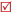 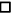 行业类别：娱乐业项目类型  用地类项目   非用地类项目产业类别：文旅康养产业项目概况投资估算：100000 万元（人民币） 筹措方式 ：企业自筹投资估算：100000 万元（人民币） 筹措方式 ：企业自筹项目概况建设内容： 1.项目概述:在实施全域旅游和乡村振兴等国家战略背景下，依托银杏村 “ 山、水、 林、洞、峡”等生态奇观、历史遗址、 民俗文化等文旅资源优势，打造以银杏景观为核心，集生 态观光、文化体验、休闲度假等多种功能于一体的省级特色小镇、国家 4A 级景区。2. 建设内容:银杏小镇项目规划面积 1.72 平方公里，核心区面积 1.18 平方公里。项目区土地性 质为乔木林地和一般耕地， 目前正在报批用地手续。项目总规划面积 2583.6 亩，小镇建成区面 积 1773.6 亩，本次建设新增建设用地 810 亩，新增建设用地来源为流转 603 亩，招拍挂 207 亩。 围绕银杏特色旅游资源，按照 “重点培育、全面推进、争创品牌” 的要求，规划建设银杏小巷、 银杏博览园、银杏公园、银杏博物馆、半山酒店、松林拓展区、峡谷探险体验区、古战场康养休 闲区，提升改造坝心村、陈家寨、江云村、银杏景观大道、游客服务中心、银杏广场等项目。建设内容： 1.项目概述:在实施全域旅游和乡村振兴等国家战略背景下，依托银杏村 “ 山、水、 林、洞、峡”等生态奇观、历史遗址、 民俗文化等文旅资源优势，打造以银杏景观为核心，集生 态观光、文化体验、休闲度假等多种功能于一体的省级特色小镇、国家 4A 级景区。2. 建设内容:银杏小镇项目规划面积 1.72 平方公里，核心区面积 1.18 平方公里。项目区土地性 质为乔木林地和一般耕地， 目前正在报批用地手续。项目总规划面积 2583.6 亩，小镇建成区面 积 1773.6 亩，本次建设新增建设用地 810 亩，新增建设用地来源为流转 603 亩，招拍挂 207 亩。 围绕银杏特色旅游资源，按照 “重点培育、全面推进、争创品牌” 的要求，规划建设银杏小巷、 银杏博览园、银杏公园、银杏博物馆、半山酒店、松林拓展区、峡谷探险体验区、古战场康养休 闲区，提升改造坝心村、陈家寨、江云村、银杏景观大道、游客服务中心、银杏广场等项目。项目概况项目选址：1.项目选址：固东镇江东社区 ，属腾冲市曲马固旅游副城规划区；2.四至范围、用地规模：东面与界头镇、 曲石镇接壤 ，南面与马站乡相连，西面与猴桥镇毗邻，北面与滇滩镇、 明光镇相接 ，紧邻国家火山地质公园；3.用地性质、土地收储情况、土地成本、是否涉及三线等 ：项目总规划面积 2583.6 亩，小镇建成 区面积 1773.6 亩，本次建设新增建设用地 810 亩，新增建设用地来源为流转 603 亩，招拍挂 207 亩。项目选址：1.项目选址：固东镇江东社区 ，属腾冲市曲马固旅游副城规划区；2.四至范围、用地规模：东面与界头镇、 曲石镇接壤 ，南面与马站乡相连，西面与猴桥镇毗邻，北面与滇滩镇、 明光镇相接 ，紧邻国家火山地质公园；3.用地性质、土地收储情况、土地成本、是否涉及三线等 ：项目总规划面积 2583.6 亩，小镇建成 区面积 1773.6 亩，本次建设新增建设用地 810 亩，新增建设用地来源为流转 603 亩，招拍挂 207 亩。项目优势银杏村历史悠久，银杏文化独特深厚，农耕文化、戍边文化源远流长，宗教文化特色鲜明，民风 民俗和手工艺产业保存完好、流传至今。有着优良的自然环境和四季可游的舒适气候；有着前期 良好的旅游资源开发、旅游基础与接待设施建设的基础， 已有一定的知名度和美誉度 。2020 年 银杏小镇旅游总收入 6400 万元，接待海内外游客 45 万人次，农家乐户数 168 户，民居旅馆床位 1632 个。银杏村历史悠久，银杏文化独特深厚，农耕文化、戍边文化源远流长，宗教文化特色鲜明，民风 民俗和手工艺产业保存完好、流传至今。有着优良的自然环境和四季可游的舒适气候；有着前期 良好的旅游资源开发、旅游基础与接待设施建设的基础， 已有一定的知名度和美誉度 。2020 年 银杏小镇旅游总收入 6400 万元，接待海内外游客 45 万人次，农家乐户数 168 户，民居旅馆床位 1632 个。支持政策“ 一事一议”“ 一事一议”要素保障项目配套条件：2020 年银杏小镇旅游总收入 6400 万元，接待海内外游客 45 万人次，农家乐户数 168 户，民居旅馆床位 1632 个。2.项目已完成银杏小巷、银杏博览园、银杏公园、半山酒店、银 杏景观大道、银杏广场、寨内古村落、游客服务中心等节点景观的开发建设和提升打造。项目紧 邻 195 县道和 125 乡道，周边村民小组道路已全部硬化，实现主干道互联、村民小组道路互通的 交通枢纽。距腾冲市区 37 公里，距离腾冲机场 50 公里，距保腾高速公路出口 40 公里，距腾板二级公路 6 公里，交通便捷易达。  （ 一般生活用水约水价 3 元/立方米、一般生活用电电价 0.4元/度、用工 80-150 元/天不等） （ 一般生活用水约水价 3 元/立方米、一般生活用电电价 0.4元/度、用工 80-150 元/天不等）项目配套条件：2020 年银杏小镇旅游总收入 6400 万元，接待海内外游客 45 万人次，农家乐户数 168 户，民居旅馆床位 1632 个。2.项目已完成银杏小巷、银杏博览园、银杏公园、半山酒店、银 杏景观大道、银杏广场、寨内古村落、游客服务中心等节点景观的开发建设和提升打造。项目紧 邻 195 县道和 125 乡道，周边村民小组道路已全部硬化，实现主干道互联、村民小组道路互通的 交通枢纽。距腾冲市区 37 公里，距离腾冲机场 50 公里，距保腾高速公路出口 40 公里，距腾板二级公路 6 公里，交通便捷易达。  （ 一般生活用水约水价 3 元/立方米、一般生活用电电价 0.4元/度、用工 80-150 元/天不等） （ 一般生活用水约水价 3 元/立方米、一般生活用电电价 0.4元/度、用工 80-150 元/天不等）联系方式单位座机号： 0875-5851399电子邮箱：1204049102@qq.com项目联系人：张兴绍 15273372030腾冲市投资促进局联系人:尹昭婷 13908759535传真： 0875-5136804E-mail:tcz s5136804@163.com单位座机号： 0875-5851399电子邮箱：1204049102@qq.com项目联系人：张兴绍 15273372030腾冲市投资促进局联系人:尹昭婷 13908759535传真： 0875-5136804E-mail:tcz s5136804@163.com项目名称：云南省楚雄彝族自治州武定县狮山文化旅游产业园项目名称：云南省楚雄彝族自治州武定县狮山文化旅游产业园项目名称：云南省楚雄彝族自治州武定县狮山文化旅游产业园项目名称：云南省楚雄彝族自治州武定县狮山文化旅游产业园项目名称：云南省楚雄彝族自治州武定县狮山文化旅游产业园项目名称：云南省楚雄彝族自治州武定县狮山文化旅游产业园项目类型用地类项目   非用地类项目行业类别：娱乐业项目类型用地类项目   非用地类项目产业类别：文旅康养产业项目概况投资估算：600000万（人民币）；投资估算：600000万（人民币）；项目概况建设内容：以建设美丽县城为目标，拓展城市空间，建设五星级温泉酒店、水上乐园、养生度假庭院、养老院、医养综合楼、温泉庭院住宅、小高层住宅、现代庭院住宅、中小学、幼儿园、园区购物中心、园区服务中心、园区文化活动室、停车场、景观大道、网球场、高尔夫练习场、水秀歌舞、音乐喷泉等，拟以独资方式引进国内外企业，打造集水上娱乐、养生、养老、酒店服务、旅游地产等一体的高品质文旅综合体，项目市场前景开阔，能有良好的预期收益。建设内容：以建设美丽县城为目标，拓展城市空间，建设五星级温泉酒店、水上乐园、养生度假庭院、养老院、医养综合楼、温泉庭院住宅、小高层住宅、现代庭院住宅、中小学、幼儿园、园区购物中心、园区服务中心、园区文化活动室、停车场、景观大道、网球场、高尔夫练习场、水秀歌舞、音乐喷泉等，拟以独资方式引进国内外企业，打造集水上娱乐、养生、养老、酒店服务、旅游地产等一体的高品质文旅综合体，项目市场前景开阔，能有良好的预期收益。项目概况项目选址：武定县狮山镇小营白凹片区，项目东临武定县，西临狮子山，项目规划用地面积1477亩，概算投资：60亿元。项目选址：武定县狮山镇小营白凹片区，项目东临武定县，西临狮子山，项目规划用地面积1477亩，概算投资：60亿元。项目优势项目区位于武定县城西南面，为武定罗婺水乡乡村旅游廊带、武定狮子山AAAA级旅游景区的重要节点，紧邻京昆高速，距昆明市区45分钟车程，距昆明机场60分钟车程。东与武定罗婺水乡乡村旅游廊带相连，距狮子山温泉旅游度假小镇1公里，西距武定狮子山AAAA级旅游景区7公里，东北距罗婺彝寨旅游小镇1公里。其同时享有与昆明市的近程优势，与四川省攀枝花的地缘优势，地理区位优良，是区域发展的重要节点，对区域发展、联动发展起着重要的作用。项目区位于武定县城西南面，为武定罗婺水乡乡村旅游廊带、武定狮子山AAAA级旅游景区的重要节点，紧邻京昆高速，距昆明市区45分钟车程，距昆明机场60分钟车程。东与武定罗婺水乡乡村旅游廊带相连，距狮子山温泉旅游度假小镇1公里，西距武定狮子山AAAA级旅游景区7公里，东北距罗婺彝寨旅游小镇1公里。其同时享有与昆明市的近程优势，与四川省攀枝花的地缘优势，地理区位优良，是区域发展的重要节点，对区域发展、联动发展起着重要的作用。支持政策营商环境好。对重大项目县人民政府按照每个项目有一名处级领导挂钩协调、每个项目有一名责任人抓好落实，每个项目有一个服务小组上门服务、每个项目有一套方案推进实施、每个项目有一套规范程序流程、每个困难有一个解决办法的“六个有”工作措施，进一步优化了招商引资软环境。1.《云南省鼓励外商投资奖励办法》2.《武定县“十四五”旅游文化产业发展规划（2021_2025年）》3.《云南省招商引资奖补办法（试行)》4.《楚雄州招商引资中介奖励办法》5.《武定县招商引资奖补办法（试行）》6.企业投资可享受中央及省、州、县相关财税优惠政策。营商环境好。对重大项目县人民政府按照每个项目有一名处级领导挂钩协调、每个项目有一名责任人抓好落实，每个项目有一个服务小组上门服务、每个项目有一套方案推进实施、每个项目有一套规范程序流程、每个困难有一个解决办法的“六个有”工作措施，进一步优化了招商引资软环境。1.《云南省鼓励外商投资奖励办法》2.《武定县“十四五”旅游文化产业发展规划（2021_2025年）》3.《云南省招商引资奖补办法（试行)》4.《楚雄州招商引资中介奖励办法》5.《武定县招商引资奖补办法（试行）》6.企业投资可享受中央及省、州、县相关财税优惠政策。要素保障用地：该项目用地定级为Ⅱ级，地价为：770元/m²，25万元/亩；电价格：按实际情况执行水价：该项目属非居民用水，水价为：5.0元/m²；天然气价格：该项目属于非居民用气，气价为：2.53元/m²；人工成本价格：月最低工资2000元/月。本地旅游产业基础发展好，区位优势凸显，客流量充足。用地：该项目用地定级为Ⅱ级，地价为：770元/m²，25万元/亩；电价格：按实际情况执行水价：该项目属非居民用水，水价为：5.0元/m²；天然气价格：该项目属于非居民用气，气价为：2.53元/m²；人工成本价格：月最低工资2000元/月。本地旅游产业基础发展好，区位优势凸显，客流量充足。联系方式联系单位：武定县文化和旅游局 联 系 人：黄自丽联系电话：15393909981传    传真：0878-8728788电子邮箱：1295746557@QQ.com联系单位：武定县文化和旅游局 联 系 人：黄自丽联系电话：15393909981传    传真：0878-8728788电子邮箱：1295746557@QQ.com项目名称：元谋江边金沙湖体育运动旅游小镇项目名称：元谋江边金沙湖体育运动旅游小镇项目名称：元谋江边金沙湖体育运动旅游小镇项目名称：元谋江边金沙湖体育运动旅游小镇项目名称：元谋江边金沙湖体育运动旅游小镇项目名称：元谋江边金沙湖体育运动旅游小镇项目类型用地类项目   非用地类项目行业类别：娱乐业项目类型用地类项目   非用地类项目产业类别：文旅康养产业项目概况投资估算：400000万（人民币）；筹资方式：公司独资、合资、合作开发等投资估算：400000万（人民币）；筹资方式：公司独资、合资、合作开发等项目概况建设内容：（一）生产基地建设：以建设云贵川知名的赛事型、休闲型、度假型元谋金沙湖体育运动产业生态链旅游小镇项目暨云南红色水韵体育+旅游度假目的地。（二）基础配套建设：基础工程建设（市政、景观、场地、智能旅游系统）。（三）拟计划以独资、合资、合作方式引入体育、旅游、康养、商贸、地产建设体育运动产业生态链旅游小镇项目暨云南红色水韵体育+旅游度假目的地。（四）项目建成后，项目经营测算期20年，通过项目的实施能够首先收入2421370万元、实现税费454021万元、实现净利润984988万元、年均税后投资利润率（投资回报率）8.5%、所得税后财务净现值（FNPV，ic=6%）200264万元、所得税后投资回收期13.1年、所得税后财务内部收益率9.5%、贷款能够在项目建成后8年内还清，经济效益理想。建设内容：（一）生产基地建设：以建设云贵川知名的赛事型、休闲型、度假型元谋金沙湖体育运动产业生态链旅游小镇项目暨云南红色水韵体育+旅游度假目的地。（二）基础配套建设：基础工程建设（市政、景观、场地、智能旅游系统）。（三）拟计划以独资、合资、合作方式引入体育、旅游、康养、商贸、地产建设体育运动产业生态链旅游小镇项目暨云南红色水韵体育+旅游度假目的地。（四）项目建成后，项目经营测算期20年，通过项目的实施能够首先收入2421370万元、实现税费454021万元、实现净利润984988万元、年均税后投资利润率（投资回报率）8.5%、所得税后财务净现值（FNPV，ic=6%）200264万元、所得税后投资回收期13.1年、所得税后财务内部收益率9.5%、贷款能够在项目建成后8年内还清，经济效益理想。项目概况项目选址：江边乡启宪安置点项目选址：江边乡启宪安置点项目优势（1）潜在亿万级客源市场：地理位置优越，拥有周边客群、省内客群、高铁沿线客群、两亚客群。（2）绿色保健产业发展迅速：气候宜人，素有“天然温室”之美誉，是休闲养生养老的最佳区域。元谋是全国仅有的露天冬早蔬菜种植区，种植蔬菜、水果品种达150多个，拥有“金沙江畔大菜园”“挂在成昆线上的菜篮子”和“中国冬早蔬菜之乡”等美誉。（3）旅游资源丰富多样：红色文化底蕴浓厚、人文研究价值高、全国知名影视基地、独特民俗民族节庆。水域环境极具特色：温泉资源、金沙峡谷、龙街古渡、高峡平湖。（4）旅游基础设施完善：全县已创建国家A级景区5个，国家AAAA级景区2个、国家AAA级景区3个，新开发建设旅游景区5个。旅行社星级酒店5家，精品酒店1家，特色旅游民宿1家。（6）前期工作：移民专项工程累计完成投资18.5亿元；乌东德水电站蓄水阶段移民安置工作通过省级终验。（1）潜在亿万级客源市场：地理位置优越，拥有周边客群、省内客群、高铁沿线客群、两亚客群。（2）绿色保健产业发展迅速：气候宜人，素有“天然温室”之美誉，是休闲养生养老的最佳区域。元谋是全国仅有的露天冬早蔬菜种植区，种植蔬菜、水果品种达150多个，拥有“金沙江畔大菜园”“挂在成昆线上的菜篮子”和“中国冬早蔬菜之乡”等美誉。（3）旅游资源丰富多样：红色文化底蕴浓厚、人文研究价值高、全国知名影视基地、独特民俗民族节庆。水域环境极具特色：温泉资源、金沙峡谷、龙街古渡、高峡平湖。（4）旅游基础设施完善：全县已创建国家A级景区5个，国家AAAA级景区2个、国家AAA级景区3个，新开发建设旅游景区5个。旅行社星级酒店5家，精品酒店1家，特色旅游民宿1家。（6）前期工作：移民专项工程累计完成投资18.5亿元；乌东德水电站蓄水阶段移民安置工作通过省级终验。支持政策（一）优惠政策：1.可根据《元谋县招商引资优惠政策 (摘编）相应的内容给予政策优惠；2.获评国家级体育旅游精品赛事，可享受《云南省体育产业发展专项资金管理办法（试行）》政策；可享受西部大开发优惠政策及少数民族自治地方相关优惠政策、《楚雄州促进民营经济高质量发展10条措施》政策等;（二）营商环境：可以实行“一事一议”政策，给予更为优惠的政策。（一）优惠政策：1.可根据《元谋县招商引资优惠政策 (摘编）相应的内容给予政策优惠；2.获评国家级体育旅游精品赛事，可享受《云南省体育产业发展专项资金管理办法（试行）》政策；可享受西部大开发优惠政策及少数民族自治地方相关优惠政策、《楚雄州促进民营经济高质量发展10条措施》政策等;（二）营商环境：可以实行“一事一议”政策，给予更为优惠的政策。要素保障工商业用电成本约0.41元/千瓦时，生活用电实行阶梯电价，最低0.36元/千瓦时；商业用气5.2元/方，居民用气4.1元/方；生活用水：2.8元/方；人力参考价小时工资15元/时，普通人工工资2000-3000元/月；技术工人工资4000-5000元/月。元谋县位于滇中高原北部、楚雄彝族自治州北部，东倚武定，西邻大姚，南接禄丰，坐拥京昆高速，沪昆高速两条国家大动脉的优越交通条件，与川贵连接便捷，更是云南面向川南地区的门户。工商业用电成本约0.41元/千瓦时，生活用电实行阶梯电价，最低0.36元/千瓦时；商业用气5.2元/方，居民用气4.1元/方；生活用水：2.8元/方；人力参考价小时工资15元/时，普通人工工资2000-3000元/月；技术工人工资4000-5000元/月。元谋县位于滇中高原北部、楚雄彝族自治州北部，东倚武定，西邻大姚，南接禄丰，坐拥京昆高速，沪昆高速两条国家大动脉的优越交通条件，与川贵连接便捷，更是云南面向川南地区的门户。联系方式联系单位：元谋县文化和旅游局 联 系 人：联系电话：0878-8211550传    传真：电子邮箱：联系单位：元谋县文化和旅游局 联 系 人：联系电话：0878-8211550传    传真：电子邮箱：项目名称：云南省楚雄彝族自治州灵秀湖康养胜境建设项目项目名称：云南省楚雄彝族自治州灵秀湖康养胜境建设项目项目名称：云南省楚雄彝族自治州灵秀湖康养胜境建设项目项目名称：云南省楚雄彝族自治州灵秀湖康养胜境建设项目项目名称：云南省楚雄彝族自治州灵秀湖康养胜境建设项目项目名称：云南省楚雄彝族自治州灵秀湖康养胜境建设项目项目类型用地类项目   非用地类项目行业类别：娱乐业项目类型用地类项目   非用地类项目产业类别：文旅康养产业项目概况投资估算：500000万（人民币）；筹资方式：独资、合作等投资估算：500000万（人民币）；筹资方式：独资、合作等项目概况建设内容：（一）生产基地建设：以建设打造以体验式养老、生态康体养生、彝药养生、休闲观光、健身娱乐、康复运动训练等为一体的休闲养老养生示范基地。（二）基础配套建设：基础工程建设（市政、景观、场地、智能旅游系统）。（三）拟计划以独资、合作方式引入国内优秀的养老企业建设打造以体验式养老、生态康体养生、彝药养生、休闲观光、健身娱乐、康复运动训练等为一体的休闲养老养生示范基地。（四）项目建成后，项目依托商业模式创新盈利。网络、医疗等众多机构为老年人定向投资提供消费平台，会给企业带来多个持续财源。精准项目定位必精准吸引客流群，“享老”群体达到一定规模，带来“享老”项目的巨大升值。建设内容：（一）生产基地建设：以建设打造以体验式养老、生态康体养生、彝药养生、休闲观光、健身娱乐、康复运动训练等为一体的休闲养老养生示范基地。（二）基础配套建设：基础工程建设（市政、景观、场地、智能旅游系统）。（三）拟计划以独资、合作方式引入国内优秀的养老企业建设打造以体验式养老、生态康体养生、彝药养生、休闲观光、健身娱乐、康复运动训练等为一体的休闲养老养生示范基地。（四）项目建成后，项目依托商业模式创新盈利。网络、医疗等众多机构为老年人定向投资提供消费平台，会给企业带来多个持续财源。精准项目定位必精准吸引客流群，“享老”群体达到一定规模，带来“享老”项目的巨大升值。项目概况项目选址：项目拟选址于楚雄市西南片区灵秀湖畔，沿城市西环线，东邻职教园区，西邻灵秀湖，项目概算投资50亿元，占地2040亩。项目交通区位优势明显，自然气候和生态环境资源优势突出，历史文化与民族文化底蕴深厚，发展养老养生产业具有得天独厚的条件。项目选址：项目拟选址于楚雄市西南片区灵秀湖畔，沿城市西环线，东邻职教园区，西邻灵秀湖，项目概算投资50亿元，占地2040亩。项目交通区位优势明显，自然气候和生态环境资源优势突出，历史文化与民族文化底蕴深厚，发展养老养生产业具有得天独厚的条件。项目优势楚雄市素有“省垣门户、迤西咽喉、川滇通道”的美誉，境内乌蒙山、哀牢山、百草岭“三山鼎立”，长江、红河两大水系“二水分流”，具有区位、资源、生态、产业、文化5大优势，是重要的交通、水利、能源、大数据、物流5大枢纽。这里气候极好、生态极好、风景极好，是全国城市空气质量排名前10位的地区，被誉为“滇中翡翠”，是云南发展养老养生产业首选地。楚雄市素有“省垣门户、迤西咽喉、川滇通道”的美誉，境内乌蒙山、哀牢山、百草岭“三山鼎立”，长江、红河两大水系“二水分流”，具有区位、资源、生态、产业、文化5大优势，是重要的交通、水利、能源、大数据、物流5大枢纽。这里气候极好、生态极好、风景极好，是全国城市空气质量排名前10位的地区，被誉为“滇中翡翠”，是云南发展养老养生产业首选地。支持政策（一）优惠政策：项目可享受云南省、楚雄州制定出台的招商引资优惠政策和楚雄市现行招商引资优惠政策，（二）营商环境：“一企一策”“一事一议”、专班推进项目建设。《楚雄州贯彻新发展理念推动旅游高质量发展实施方案》提出培育新业态企业。在旅游电子商务、文化创意、生态旅游、度假康养、户外运动、研学旅行等领域培育一批骨干企业。《楚雄州加快旅游恢复发展助推三产提速增效工作方案》提出深入推进融合发展，实施“旅游+”“+旅游”，积极培育旅游新业态，做特康养旅游，做深文旅融合，做活特色夜游。充分发挥楚雄文化旅游资源优势，积极培育新业态产品。（一）优惠政策：项目可享受云南省、楚雄州制定出台的招商引资优惠政策和楚雄市现行招商引资优惠政策，（二）营商环境：“一企一策”“一事一议”、专班推进项目建设。《楚雄州贯彻新发展理念推动旅游高质量发展实施方案》提出培育新业态企业。在旅游电子商务、文化创意、生态旅游、度假康养、户外运动、研学旅行等领域培育一批骨干企业。《楚雄州加快旅游恢复发展助推三产提速增效工作方案》提出深入推进融合发展，实施“旅游+”“+旅游”，积极培育旅游新业态，做特康养旅游，做深文旅融合，做活特色夜游。充分发挥楚雄文化旅游资源优势，积极培育新业态产品。要素保障非居民用水：4.5元/立方米；一般工商业及其他用电：小于1千伏电价0.655元/千瓦时、1-10千伏电价0.645元/千瓦时、33-110千伏电价0.635元/千瓦时；商业和工业用燃气价格：2.59元/立方米；人力成本：普通工人1500-2000元/月，一般管理人员2000-2500元/月，高级管理人员3000元/月以上，汽车货运价格为0.5-1.1元/吨/公里。项目地沿城市西环线，东邻职教园区，西邻灵秀湖，交通区位优势明显，灵秀湖位于楚雄市灵秀路西南端，距市中心2公里。非居民用水：4.5元/立方米；一般工商业及其他用电：小于1千伏电价0.655元/千瓦时、1-10千伏电价0.645元/千瓦时、33-110千伏电价0.635元/千瓦时；商业和工业用燃气价格：2.59元/立方米；人力成本：普通工人1500-2000元/月，一般管理人员2000-2500元/月，高级管理人员3000元/月以上，汽车货运价格为0.5-1.1元/吨/公里。项目地沿城市西环线，东邻职教园区，西邻灵秀湖，交通区位优势明显，灵秀湖位于楚雄市灵秀路西南端，距市中心2公里。联系方式联系单位：楚雄市投资促进局 联 系 人：李志美联系电话：13638731261    传真：电子邮箱：联系单位：楚雄市投资促进局 联 系 人：李志美联系电话：13638731261    传真：电子邮箱：项目名称：大理白族自治州漾濞彝族自治县水乡漾濞文旅综合开发项目项目名称：大理白族自治州漾濞彝族自治县水乡漾濞文旅综合开发项目项目名称：大理白族自治州漾濞彝族自治县水乡漾濞文旅综合开发项目项目名称：大理白族自治州漾濞彝族自治县水乡漾濞文旅综合开发项目项目名称：大理白族自治州漾濞彝族自治县水乡漾濞文旅综合开发项目项目名称：大理白族自治州漾濞彝族自治县水乡漾濞文旅综合开发项目项目类型用地类项目   非用地类项目行业类别：娱乐业项目类型用地类项目   非用地类项目产业类别：文旅康养产业项目概况投资估算：600000万（人民币）；筹资方式：自筹、独资或合资投资估算：600000万（人民币）；筹资方式：自筹、独资或合资项目概况建设内容：（一）生产基地建设：以建设拟引进投资主体打造文旅综合小镇。（二）基础配套建设：基础工程建设（市政、景观、场地、智能旅游系统）。（三）拟计划以自筹、独资或合资方式打造文旅综合小镇。（四）项目建成后，实施水景观、旅游、康养、商业等为一体的综合开发，具有良好的经济效益。建设内容：（一）生产基地建设：以建设拟引进投资主体打造文旅综合小镇。（二）基础配套建设：基础工程建设（市政、景观、场地、智能旅游系统）。（三）拟计划以自筹、独资或合资方式打造文旅综合小镇。（四）项目建成后，实施水景观、旅游、康养、商业等为一体的综合开发，具有良好的经济效益。项目概况项目选址：漾濞县漾濞江白羊大桥至金牛两岸的规划区域项目选址：漾濞县漾濞江白羊大桥至金牛两岸的规划区域项目优势1.近年来，漾濞县立足自然景观、历史人文景观等优势，积极开发红色旅游、乡村旅游、研学旅游等产品体系，大力构建“旅游＋康养”“旅游＋文化”“旅游＋产业”等发展链条，持续巩固拓展脱贫攻坚成果，稳步推进乡村振兴。2.项目地依山伴水，环境优美，具备实施文旅综合开发的优势条件，随着大的经济形势逐步回升，旅游、商业、地产等行业趋好，项目有良好的经济效益。3.项目依托外围大交通的改善，借助大漾半小时经济圈的形成，将充分发挥丰富的民族文化资源、基础优良的花果核林药茶产业以及苍山西坡独特的生物多样性等突出优势，以大理市为核心，以昆楚大丽高铁经济带沿线城市为重点，开发研学旅游新业态、打造“养生、养心”康养旅游新模式等，推动漾濞文旅产业的再升级。1.近年来，漾濞县立足自然景观、历史人文景观等优势，积极开发红色旅游、乡村旅游、研学旅游等产品体系，大力构建“旅游＋康养”“旅游＋文化”“旅游＋产业”等发展链条，持续巩固拓展脱贫攻坚成果，稳步推进乡村振兴。2.项目地依山伴水，环境优美，具备实施文旅综合开发的优势条件，随着大的经济形势逐步回升，旅游、商业、地产等行业趋好，项目有良好的经济效益。3.项目依托外围大交通的改善，借助大漾半小时经济圈的形成，将充分发挥丰富的民族文化资源、基础优良的花果核林药茶产业以及苍山西坡独特的生物多样性等突出优势，以大理市为核心，以昆楚大丽高铁经济带沿线城市为重点，开发研学旅游新业态、打造“养生、养心”康养旅游新模式等，推动漾濞文旅产业的再升级。支持政策（一）按照《漾濞县关于加快文化和旅游产业发展的实施意见》的工作部署，实施“特色生态美食开发、住宿业态优化提升、快行慢游服务体系、文旅产品品牌创建、文旅商品提档升级、文体娱业提质增效、康养旅游度假示范”7大重点工程，不断拓展旅游产业链条。（二）营商环境：根据项目对地方经济社会发展的贡献情况，可采取“一企一策”具体研究支持。（一）按照《漾濞县关于加快文化和旅游产业发展的实施意见》的工作部署，实施“特色生态美食开发、住宿业态优化提升、快行慢游服务体系、文旅产品品牌创建、文旅商品提档升级、文体娱业提质增效、康养旅游度假示范”7大重点工程，不断拓展旅游产业链条。（二）营商环境：根据项目对地方经济社会发展的贡献情况，可采取“一企一策”具体研究支持。要素保障非居民用水每立方米3.1元，特种行业用水每立方米5.1元；一般工商业及其他用电电费：不满1千伏为0.410125元/度、1-10千伏为0.400125元/度、35-110千伏以下为0.390125元/度；月最低工资标准为1750元/月，小时最低工资标准为17元/小时。交通便捷，离大理市30分钟车程，项目有大漾云高速公路出口、高铁站（漾濞站）。非居民用水每立方米3.1元，特种行业用水每立方米5.1元；一般工商业及其他用电电费：不满1千伏为0.410125元/度、1-10千伏为0.400125元/度、35-110千伏以下为0.390125元/度；月最低工资标准为1750元/月，小时最低工资标准为17元/小时。交通便捷，离大理市30分钟车程，项目有大漾云高速公路出口、高铁站（漾濞站）。联系方式联系单位：漾濞县投资促进局联 系 人：张赛光联系电话：0872—7525377    传真：电子邮箱：联系单位：漾濞县投资促进局联 系 人：张赛光联系电话：0872—7525377    传真：电子邮箱：项目名称：芒别水库片区文旅康养项目项目名称：芒别水库片区文旅康养项目项目名称：芒别水库片区文旅康养项目项目类型  用地类项目   非用地类项目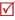 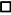 行业类别：娱乐业项目类型  用地类项目   非用地类项目产业类别：文旅康养产业项目概况投资估算：200000 万（人民币），资金筹措方式以专项债及企业自筹为主。投资估算：200000 万（人民币），资金筹措方式以专项债及企业自筹为主。项目概况建设内容：项目以配套芒市为目标， 以生态田园城市为背景， 以 5G 应用、规划展示馆为功能依托、共享或远程办公、植入健康生活居住理念，拟以独资、合资、合作等方式引进又资质的文旅企业， 以 特色旅游结合温泉康养为发展方向，打造集创新研发、数字科技、现代办公、产业培训、健康生活、 休闲娱乐为一体的特色文旅康养区。采取点状布局，营造健康生活方式，建设集 “产、学、研、孵、 创、投”于一体的新型协同创新平台和 “产城人”三位一体有机结合的新型小镇，预计年产值 1.5 亿 元，年亩均税收不低于 9 万元/亩。建设内容：项目以配套芒市为目标， 以生态田园城市为背景， 以 5G 应用、规划展示馆为功能依托、共享或远程办公、植入健康生活居住理念，拟以独资、合资、合作等方式引进又资质的文旅企业， 以 特色旅游结合温泉康养为发展方向，打造集创新研发、数字科技、现代办公、产业培训、健康生活、 休闲娱乐为一体的特色文旅康养区。采取点状布局，营造健康生活方式，建设集 “产、学、研、孵、 创、投”于一体的新型协同创新平台和 “产城人”三位一体有机结合的新型小镇，预计年产值 1.5 亿 元，年亩均税收不低于 9 万元/亩。项目概况项目选址：1.项目选址：于芒市风平镇芒别村。2.四至范围、用地规模：距芒市主城区约 9 公里，距 芒市机场约 5 公里，距芒市火车站约 5 公里，距龙瑞高速约 2 公里。规划区对外交通主要依托 S318  连接梁河县、芒市市区，项目点南侧紧邻杭瑞高速；项目规划总面积约 4520 亩。3.芒市三区三线划定后，城镇开发边界内用地面积约 1426 亩（不含目瑙纵歌场），其中已报批建设 用地面积 1391 亩，土地性质为文化旅游设施用地，其中已供地约 592 亩，芒别水库水位线 100 米退 让范围面积 268.187 亩， 占已供地面积 224.767 亩， 目前已供地可用面积 367.433 亩。项目配套的芒 别至芒广乡村旅游公路已建成。项目选址：1.项目选址：于芒市风平镇芒别村。2.四至范围、用地规模：距芒市主城区约 9 公里，距 芒市机场约 5 公里，距芒市火车站约 5 公里，距龙瑞高速约 2 公里。规划区对外交通主要依托 S318  连接梁河县、芒市市区，项目点南侧紧邻杭瑞高速；项目规划总面积约 4520 亩。3.芒市三区三线划定后，城镇开发边界内用地面积约 1426 亩（不含目瑙纵歌场），其中已报批建设 用地面积 1391 亩，土地性质为文化旅游设施用地，其中已供地约 592 亩，芒别水库水位线 100 米退 让范围面积 268.187 亩， 占已供地面积 224.767 亩， 目前已供地可用面积 367.433 亩。项目配套的芒 别至芒广乡村旅游公路已建成。项目优势1.项目地整体布局以芒别水库（灌溉水源）为中心，局部微地形较多，遍布大量基础农田及温泉资源， 自然资源丰富，区域内居住着多种民族，人文资源丰富 2.芒市是中国优秀旅游城市，已建成各类旅游 景区 11 个，其中 4A 级景区 4 个、3A 景区 3 个，。芒市得天独厚的自然资源、宜人的生态环境、优美 的自然风光、浓郁的民族风情，是康体养生、居住休闲的理想之地。3.芒市作为一座旅游城市具有稳 定客流量和市场资源，项目建成后，将成为游客、周边人群休闲娱乐的好去处以及健康生活目的地， 也可以成为北方 “候鸟”长期居住的理想港湾，具有广阔市前景和投资潜力。1.项目地整体布局以芒别水库（灌溉水源）为中心，局部微地形较多，遍布大量基础农田及温泉资源， 自然资源丰富，区域内居住着多种民族，人文资源丰富 2.芒市是中国优秀旅游城市，已建成各类旅游 景区 11 个，其中 4A 级景区 4 个、3A 景区 3 个，。芒市得天独厚的自然资源、宜人的生态环境、优美 的自然风光、浓郁的民族风情，是康体养生、居住休闲的理想之地。3.芒市作为一座旅游城市具有稳 定客流量和市场资源，项目建成后，将成为游客、周边人群休闲娱乐的好去处以及健康生活目的地， 也可以成为北方 “候鸟”长期居住的理想港湾，具有广阔市前景和投资潜力。支持政策1.《云南省人民政府关于加快推进瑞丽重点开发开放试验区建设若干政策》（云政发（2013﹞52 号）： 对入驻试验区的新办企业，除国家禁止和限制产业外，应缴纳企业所得税地方分享部分实行 “五免五  减半”优惠，即自取得生产经营第一笔收入年度起，前 5 年免征、后 5 年减半征收企业所得税地方分  享部分。2.《芒市招商引资优惠政策及奖励办法》（芒办发（2023﹞23 号）：明确招商重点，通过降  低用地成本、实行财税优惠、支持招大引强、加大奖励力度、做优公共服务、优化发展环境等方面给  予企业投资优惠。1.《云南省人民政府关于加快推进瑞丽重点开发开放试验区建设若干政策》（云政发（2013﹞52 号）： 对入驻试验区的新办企业，除国家禁止和限制产业外，应缴纳企业所得税地方分享部分实行 “五免五  减半”优惠，即自取得生产经营第一笔收入年度起，前 5 年免征、后 5 年减半征收企业所得税地方分  享部分。2.《芒市招商引资优惠政策及奖励办法》（芒办发（2023﹞23 号）：明确招商重点，通过降  低用地成本、实行财税优惠、支持招大引强、加大奖励力度、做优公共服务、优化发展环境等方面给  予企业投资优惠。要素保障1.项目地整体布局以芒别水库（灌溉水源）为中心，局部微地形较多，遍布大量基础农田及温泉资源， 自然资源丰富， 区域内居住着多种民族，人文资源丰富。2.项目点距芒市主城区约 9 公里，距芒市机场约 5 公里，距芒市火车站约 5 公里，距龙瑞高速约 2 公 里。规划区对外交通主要依托 S318 连接梁河县、芒市市区，项目点南侧紧邻杭瑞高速。1.项目地整体布局以芒别水库（灌溉水源）为中心，局部微地形较多，遍布大量基础农田及温泉资源， 自然资源丰富， 区域内居住着多种民族，人文资源丰富。2.项目点距芒市主城区约 9 公里，距芒市机场约 5 公里，距芒市火车站约 5 公里，距龙瑞高速约 2 公 里。规划区对外交通主要依托 S318 连接梁河县、芒市市区，项目点南侧紧邻杭瑞高速。联系方式芒市文化和旅游局 0692-3607333 董国周 18988209690芒市投资促进局 0692— 2139603 李  莹 15969280826芒市文化和旅游局 0692-3607333 董国周 18988209690芒市投资促进局 0692— 2139603 李  莹 15969280826项目名称：云南省昆明市石林彝族自治县阿诗玛文旅小镇项目项目名称：云南省昆明市石林彝族自治县阿诗玛文旅小镇项目项目名称：云南省昆明市石林彝族自治县阿诗玛文旅小镇项目项目名称：云南省昆明市石林彝族自治县阿诗玛文旅小镇项目项目名称：云南省昆明市石林彝族自治县阿诗玛文旅小镇项目项目名称：云南省昆明市石林彝族自治县阿诗玛文旅小镇项目项目类型用地类项目   非用地类项目行业类别：娱乐业项目类型用地类项目   非用地类项目产业类别：文旅康养产业项目概况投资估算：750000万（人民币）；筹资方式：：企业自筹、对外招商合作及专项债等其它融资方式投资估算：750000万（人民币）；筹资方式：：企业自筹、对外招商合作及专项债等其它融资方式项目概况建设内容：建设以阿诗玛为整体品牌的演艺项目、艺术职业教育、健康养生、休闲度假、商业旅游为一体的文化旅游项目和旅游服务配套设施，拟计划以合资、合作、参股等等方式引入文旅企业打造特色文旅小镇。预计项目建成后，产品市场广阔，产品具有强竞争力，经济效益明显。建设内容：建设以阿诗玛为整体品牌的演艺项目、艺术职业教育、健康养生、休闲度假、商业旅游为一体的文化旅游项目和旅游服务配套设施，拟计划以合资、合作、参股等等方式引入文旅企业打造特色文旅小镇。预计项目建成后，产品市场广阔，产品具有强竞争力，经济效益明显。项目概况项目选址：石林旅游服务区南区，项目占地面积约1200亩，西临石林大道，东临石林中路。项目选址：石林旅游服务区南区，项目占地面积约1200亩，西临石林大道，东临石林中路。项目优势本项目位于石林风景区外围，是为配套旅游而建的服务区，园区内已建成两条园区内道路与石林中路连接，建成营业石林冰雪海洋世界，石林喀斯特地质博物馆，水上石林温泉度假村，彝族第一村，银瑞林酒店等一批文旅、住宿项目。交通便捷，有多条国道、旅游专线达到；客源丰富，石林景区每年400万人次的游客量，石林县年游客量达到1100万人次。本项目位于石林风景区外围，是为配套旅游而建的服务区，园区内已建成两条园区内道路与石林中路连接，建成营业石林冰雪海洋世界，石林喀斯特地质博物馆，水上石林温泉度假村，彝族第一村，银瑞林酒店等一批文旅、住宿项目。交通便捷，有多条国道、旅游专线达到；客源丰富，石林景区每年400万人次的游客量，石林县年游客量达到1100万人次。支持政策《云南省提升利用外资水平政策措施》（云政办发〔2021〕12号）：支持外商投资旅游文化产业，优先将外资占总投资额不低于15%的重大外资文旅项目纳入云南省产业发展“双百”工程旅游文化业重点项目给予支持。《云南省人民政府关于促进经济平稳健康发展22条措施的意见》（云政发〔2021〕2号）：省级财政有关专项资金对建链补链延链强链重点项目给予支持；全面启动实施乡村振兴“百千万”工程，发行乡村振兴专项债券，力争筹集100亿元，支持建设100个田园综合体、1000个精品旅游示范村、10000个美丽乡村。《昆明市人民政府关于促进经济平稳健康发展20条措施的意见》：对重大国际IP文化旅游项目，按照项目投资金额和带动能力进行奖补，对符合条件的重点文化旅游项目，根据年度实际完成投资的一定比例给予奖补《石林彝族自治县贯彻落实云南省人民政府促进经济平稳健康发展22条措施加快旅游经济发展的意见》：用好用足旅游便民优惠政策。引导和支持各景区景点参与“云南人游云南”“文化和旅游消费季”等促消费活动，充分利用省政府发放的国家法定节假日工会福利消费券，引导和刺激旅游消费，继续发放不低于30万元的文化惠民消费券，将文化惠民消费券的使用范围扩大到各景区景点，继续贯彻落实好自驾游客油票补贴等相关便民优惠政策。“一事一议”“一企一策”扶持。对投资强度大、科技含量高、经济效益好、税收贡献大、带动作用强的重大项目,特别是符合石林产业发展导向的企业,实行“一事一议”“一企一策”特殊扶持奖励政策。《云南省提升利用外资水平政策措施》（云政办发〔2021〕12号）：支持外商投资旅游文化产业，优先将外资占总投资额不低于15%的重大外资文旅项目纳入云南省产业发展“双百”工程旅游文化业重点项目给予支持。《云南省人民政府关于促进经济平稳健康发展22条措施的意见》（云政发〔2021〕2号）：省级财政有关专项资金对建链补链延链强链重点项目给予支持；全面启动实施乡村振兴“百千万”工程，发行乡村振兴专项债券，力争筹集100亿元，支持建设100个田园综合体、1000个精品旅游示范村、10000个美丽乡村。《昆明市人民政府关于促进经济平稳健康发展20条措施的意见》：对重大国际IP文化旅游项目，按照项目投资金额和带动能力进行奖补，对符合条件的重点文化旅游项目，根据年度实际完成投资的一定比例给予奖补《石林彝族自治县贯彻落实云南省人民政府促进经济平稳健康发展22条措施加快旅游经济发展的意见》：用好用足旅游便民优惠政策。引导和支持各景区景点参与“云南人游云南”“文化和旅游消费季”等促消费活动，充分利用省政府发放的国家法定节假日工会福利消费券，引导和刺激旅游消费，继续发放不低于30万元的文化惠民消费券，将文化惠民消费券的使用范围扩大到各景区景点，继续贯彻落实好自驾游客油票补贴等相关便民优惠政策。“一事一议”“一企一策”扶持。对投资强度大、科技含量高、经济效益好、税收贡献大、带动作用强的重大项目,特别是符合石林产业发展导向的企业,实行“一事一议”“一企一策”特殊扶持奖励政策。要素保障1.水价：4.2元/m³；2.电价：根据用电情况，参加市场化交易；3.用工成本：100-300 元/天。交通便捷，有多条国道、旅游专线达到，云桂高铁石林站距离本项目20公里。1.水价：4.2元/m³；2.电价：根据用电情况，参加市场化交易；3.用工成本：100-300 元/天。交通便捷，有多条国道、旅游专线达到，云桂高铁石林站距离本项目20公里。联系方式联系单位：石林风景名胜区管理局云南石林旅游集团有限公司联系人：陈金海、李红联系电话： 0871-67710211、0871-64877066联系单位：石林风景名胜区管理局云南石林旅游集团有限公司联系人：陈金海、李红联系电话： 0871-67710211、0871-64877066项目名称：云南省昆明市宜良县温泉旅游度假小镇项目项目名称：云南省昆明市宜良县温泉旅游度假小镇项目项目名称：云南省昆明市宜良县温泉旅游度假小镇项目项目名称：云南省昆明市宜良县温泉旅游度假小镇项目项目名称：云南省昆明市宜良县温泉旅游度假小镇项目项目名称：云南省昆明市宜良县温泉旅游度假小镇项目项目类型用地类项目   非用地类项目行业类别：娱乐业项目类型用地类项目   非用地类项目产业类别：文旅康养产业项目概况投资估算：400000万（人民币）；筹资方式：合资、合作、参股等投资估算：400000万（人民币）；筹资方式：合资、合作、参股等项目概况建设内容：（一）生产基地建设：以建设打造温泉主题园、庭院温泉、五星级酒店别墅、高级SPA（体验房）、温泉研究中心、会议中心、商业街道、特色温泉、高级SPA、人造沙滩、疗养区域、民俗娱乐、水上娱乐，建设康体养生度假、观光休闲等功能于一体的温泉旅游小镇。（二）基础配套建设：基础工程建设。（三）拟计划以合资、合作、参股方式引入温泉旅游度假小镇建设、运营商建设康体养生度假、观光休闲等功能于一体的温泉旅游小镇。（四）项目建成后，高品质精品酒店项目的建设能够有效留住近百万人次旅游消费人群。建设内容：（一）生产基地建设：以建设打造温泉主题园、庭院温泉、五星级酒店别墅、高级SPA（体验房）、温泉研究中心、会议中心、商业街道、特色温泉、高级SPA、人造沙滩、疗养区域、民俗娱乐、水上娱乐，建设康体养生度假、观光休闲等功能于一体的温泉旅游小镇。（二）基础配套建设：基础工程建设。（三）拟计划以合资、合作、参股方式引入温泉旅游度假小镇建设、运营商建设康体养生度假、观光休闲等功能于一体的温泉旅游小镇。（四）项目建成后，高品质精品酒店项目的建设能够有效留住近百万人次旅游消费人群。项目概况项目选址：宜良县东城新区，西临昆明绕城高速，北至汕昆高速。项目选址：宜良县东城新区，西临昆明绕城高速，北至汕昆高速。项目优势目前宜良县发展迅速，特别是高端住宿行业欠缺，随着宜良的发展及东城新区的开发，强大的人流量缺乏一个地段、规格、环境较好的酒店进行吸收。处于昆明东部关键节点上的宜良人口众多；由4A级风景区旅游带来的消费人群近100万人。项目地供水、供电、供气、排污、通信等基础条件完善；项目地内部交通便利、环境优美、气候宜人，南盘江水系流经项目地，水利资源、地热资源丰富。目前宜良县发展迅速，特别是高端住宿行业欠缺，随着宜良的发展及东城新区的开发，强大的人流量缺乏一个地段、规格、环境较好的酒店进行吸收。处于昆明东部关键节点上的宜良人口众多；由4A级风景区旅游带来的消费人群近100万人。项目地供水、供电、供气、排污、通信等基础条件完善；项目地内部交通便利、环境优美、气候宜人，南盘江水系流经项目地，水利资源、地热资源丰富。支持政策（一）优惠政策：1.执行省市相关企业投资可享受的财税优惠政策。《中共云南省委 云南省人民政府关于加快构建现代化产业体系的决定》；2.《宜良融入昆明区域性国际中心城市建设打造东部新兴发展极实施纲要（2018—2035）》（二）营商环境：实行一企一策。（一）优惠政策：1.执行省市相关企业投资可享受的财税优惠政策。《中共云南省委 云南省人民政府关于加快构建现代化产业体系的决定》；2.《宜良融入昆明区域性国际中心城市建设打造东部新兴发展极实施纲要（2018—2035）》（二）营商环境：实行一企一策。要素保障项目用水、用电、天然气价格执行云南省统一定价标准。身处于昆明东部关键节点上。项目用水、用电、天然气价格执行云南省统一定价标准。身处于昆明东部关键节点上。联系方式联系单位：宜良县投资促进局 联 系 人：杨帛熙   李孟庭联系电话：15288016600    传真：电子邮箱：ytc7528817@126.com联系单位：宜良县投资促进局 联 系 人：杨帛熙   李孟庭联系电话：15288016600    传真：电子邮箱：ytc7528817@126.com项目名称：云南省丽江市玉龙纳西族自治县花溪星苑项目项目名称：云南省丽江市玉龙纳西族自治县花溪星苑项目项目名称：云南省丽江市玉龙纳西族自治县花溪星苑项目项目名称：云南省丽江市玉龙纳西族自治县花溪星苑项目项目名称：云南省丽江市玉龙纳西族自治县花溪星苑项目项目名称：云南省丽江市玉龙纳西族自治县花溪星苑项目项目类型用地类项目   非用地类项目行业类别：娱乐业项目类型用地类项目   非用地类项目产业类别：文旅康养产业项目概况投资估算：500000万（人民币）；筹资方式：住宅地块出让、股权合作、项目代建、酒店整体出售或合作开发投资估算：500000万（人民币）；筹资方式：住宅地块出让、股权合作、项目代建、酒店整体出售或合作开发项目概况建设内容：（一）生产基地建设：以建设度假区、3A级景区、长达1200米的花溪、艺术商业街区和五星级酒店、客栈、酒店服务式公寓等。（二）基础配套建设：基础工程建设。（三）拟计划以住宅地块出让、股权合作、项目代建、酒店整体出售或合作开发方式引入文旅企业或者房地产企业建设度假区、3A级景区、长达1200米的花溪、艺术商业街区和五星级酒店、客栈、酒店服务式公寓等。（四）项目建成后，通过门票收入、手工艺品销售、艺术品销售、参观费用、餐饮费等盈利，能达到较好经济收益。建设内容：（一）生产基地建设：以建设度假区、3A级景区、长达1200米的花溪、艺术商业街区和五星级酒店、客栈、酒店服务式公寓等。（二）基础配套建设：基础工程建设。（三）拟计划以住宅地块出让、股权合作、项目代建、酒店整体出售或合作开发方式引入文旅企业或者房地产企业建设度假区、3A级景区、长达1200米的花溪、艺术商业街区和五星级酒店、客栈、酒店服务式公寓等。（四）项目建成后，通过门票收入、手工艺品销售、艺术品销售、参观费用、餐饮费等盈利，能达到较好经济收益。项目概况项目选址：项目位于丽江市西山游路长水村和文化村片区，项目用地面积620亩，土地已取得土地证，项目规划已完成审批。项目选址：项目位于丽江市西山游路长水村和文化村片区，项目用地面积620亩，土地已取得土地证，项目规划已完成审批。项目优势1、世界上最令人向往的旅游目的地之一丽江是全球资源最聚集的地方之一丽江是全球人文资源最多的旅游目的之一丽江是全球最受网民欢迎的旅游目的地之一。地块位于文笔山脚下，西山游路与庆云路交汇处，地块内侧现状为城市规划待开发区域；2、项目距沃尔玛车程10分钟，距离丽江古城车程15分钟，距离高铁站车程20分钟，距离三义机场车程35分钟，通达性较好；3、丽江机场、高速、高铁立体交通体系加持三小时高铁直达昆明机场航班直通国内和国外重要城市高速四通八达以丽江为圆心170公里即可到达滇西旅游的两个重镇//香格里拉和大理。项目周边配套有玉龙县配套、玉龙县医院、文笔学校等，可依托荣盛一期320亩开发商业地块的商业、酒店、度假区配套。 1、世界上最令人向往的旅游目的地之一丽江是全球资源最聚集的地方之一丽江是全球人文资源最多的旅游目的之一丽江是全球最受网民欢迎的旅游目的地之一。地块位于文笔山脚下，西山游路与庆云路交汇处，地块内侧现状为城市规划待开发区域；2、项目距沃尔玛车程10分钟，距离丽江古城车程15分钟，距离高铁站车程20分钟，距离三义机场车程35分钟，通达性较好；3、丽江机场、高速、高铁立体交通体系加持三小时高铁直达昆明机场航班直通国内和国外重要城市高速四通八达以丽江为圆心170公里即可到达滇西旅游的两个重镇//香格里拉和大理。项目周边配套有玉龙县配套、玉龙县医院、文笔学校等，可依托荣盛一期320亩开发商业地块的商业、酒店、度假区配套。 支持政策《国务院办公厅关于进一步激发文化和旅游消费潜力的意见》（国办发〔2019〕41号） 根据国务院发布的《“健康中国2030”规划纲要》和云南省提出的打造“健康生活目的地”牌，立足丽江独特的气候、自然、景观、人文和亚高原方面的资源优势，按照亚高原养生理念，依托中国健康产业集团等企业资源和资金优势，建设“医疗康复”、“时尚旅居”、“山地康养”、“温泉度假”、“医养科研与教育”、“文化与商务交流中心”等业态，打造中国亚高原最佳康养旅游目的地。《国务院办公厅关于进一步激发文化和旅游消费潜力的意见》（国办发〔2019〕41号） 根据国务院发布的《“健康中国2030”规划纲要》和云南省提出的打造“健康生活目的地”牌，立足丽江独特的气候、自然、景观、人文和亚高原方面的资源优势，按照亚高原养生理念，依托中国健康产业集团等企业资源和资金优势，建设“医疗康复”、“时尚旅居”、“山地康养”、“温泉度假”、“医养科研与教育”、“文化与商务交流中心”等业态，打造中国亚高原最佳康养旅游目的地。要素保障目前项目由同个集团开发建设，设计、总包、施工为同一家，且对于项目建设中应用的部分材料，直接与品牌方合作，价格在市场上做到了比其它项目更低。项目距沃尔玛车程10分钟，距离丽江古城车程15分钟，距离高铁站车程20分钟，距离三义机场车程35分钟，通达性较好。3、丽江机场、高速、高铁立体交通体系加持三小时高铁直达昆明机场航班直通国内和国外重要城市高速四通八达以丽江为圆心170公里即可到达滇西旅游的两个重镇。目前项目由同个集团开发建设，设计、总包、施工为同一家，且对于项目建设中应用的部分材料，直接与品牌方合作，价格在市场上做到了比其它项目更低。项目距沃尔玛车程10分钟，距离丽江古城车程15分钟，距离高铁站车程20分钟，距离三义机场车程35分钟，通达性较好。3、丽江机场、高速、高铁立体交通体系加持三小时高铁直达昆明机场航班直通国内和国外重要城市高速四通八达以丽江为圆心170公里即可到达滇西旅游的两个重镇。联系方式联系单位： 联 系 人：和秋花   李孟庭联系电话：15770477230联系单位： 联 系 人：和秋花   李孟庭联系电话：15770477230项目名称：普洱市澜沧县景迈山旅游度假区项目项目名称：普洱市澜沧县景迈山旅游度假区项目项目名称：普洱市澜沧县景迈山旅游度假区项目项目名称：普洱市澜沧县景迈山旅游度假区项目项目名称：普洱市澜沧县景迈山旅游度假区项目项目名称：普洱市澜沧县景迈山旅游度假区项目项目类型用地类项目   非用地类项目行业类别：娱乐业项目类型用地类项目   非用地类项目产业类别：文旅康养产业项目概况投资估算：1000000万（人民币）；企业自筹、对外招商合作及专项债等其它融资方式。投资估算：1000000万（人民币）；企业自筹、对外招商合作及专项债等其它融资方式。项目概况建设内容：项目主要建设以民族特色美食和特色茶膳养生类美食为主的特色餐厅、以茶为主题的茶香主题精品民宿、景迈山茶文化民俗博物馆、民族艺术演艺广场、芒允村养生养老社区、安缦系列度假酒店、付腊温泉、翁基千年布朗古寨、糯干古寨等生态茶园观光旅游项目。拟计划以合资、合作、独资等方式引入集康养、旅游、商业等行业于一体的综合型开发项目，打国家AAAAA级景区重要组成部分、中国普洱茶文化体验基地、国家生态旅游示范区。项目建成之后，预计实现总经营收入522800万元/年，实现利润总额111000万元/年，项目总投资回收期9年（不含建设期）。建设内容：项目主要建设以民族特色美食和特色茶膳养生类美食为主的特色餐厅、以茶为主题的茶香主题精品民宿、景迈山茶文化民俗博物馆、民族艺术演艺广场、芒允村养生养老社区、安缦系列度假酒店、付腊温泉、翁基千年布朗古寨、糯干古寨等生态茶园观光旅游项目。拟计划以合资、合作、独资等方式引入集康养、旅游、商业等行业于一体的综合型开发项目，打国家AAAAA级景区重要组成部分、中国普洱茶文化体验基地、国家生态旅游示范区。项目建成之后，预计实现总经营收入522800万元/年，实现利润总额111000万元/年，项目总投资回收期9年（不含建设期）。项目概况项目选址：惠民镇帕哎冷广场—惠民镇更新改造项目—景迈大寨（部分）—糯岗老寨—糯岗新寨（部分）—翁洼（部分）—翁基老寨——芒景上寨（部分）—老酒房（部分）—勐本（部分）—芒梗（部分）。项目选址：惠民镇帕哎冷广场—惠民镇更新改造项目—景迈大寨（部分）—糯岗老寨—糯岗新寨（部分）—翁洼（部分）—翁基老寨——芒景上寨（部分）—老酒房（部分）—勐本（部分）—芒梗（部分）。项目优势（一）资源优势：景迈千年万亩古茶园集生物宝库、文化宝库、金山银库、生态和人文旅游等宝库于一身，具有重大的科学价值、景观价值、文化价值和生产应用价值；景迈山入选为中国最具价值旅游景区，荣获“中国健康养生休闲度假旅游最佳目的地”、“全国人文生态旅游基地”等称号。（二）项目规划区位于云南省普洱市澜沧县西南，是全镇政治、文化、休闲、旅游服务中心，区位优势明显。（三）发展优势：度假接待设施有基础：柏联、安缦等国际水准的品牌度假酒店入驻，成立有云南柏联景迈山旅游文化投资管理有限公司，建设有柏联景迈山庄园。（一）资源优势：景迈千年万亩古茶园集生物宝库、文化宝库、金山银库、生态和人文旅游等宝库于一身，具有重大的科学价值、景观价值、文化价值和生产应用价值；景迈山入选为中国最具价值旅游景区，荣获“中国健康养生休闲度假旅游最佳目的地”、“全国人文生态旅游基地”等称号。（二）项目规划区位于云南省普洱市澜沧县西南，是全镇政治、文化、休闲、旅游服务中心，区位优势明显。（三）发展优势：度假接待设施有基础：柏联、安缦等国际水准的品牌度假酒店入驻，成立有云南柏联景迈山旅游文化投资管理有限公司，建设有柏联景迈山庄园。支持政策云南省政策对省级半山酒店建设项目的固定资产投资贷款(不含土地征转费)，省级财政按不高于 5%的实际贷款利率给予50%贴息支持，每个项目贴息期限最高不超过 2年。普洱市政策：分别从土地优惠、财税优惠等方面给予支持。此外，普洱市还设立“一事一议”政策、企业纳税奖励政策、“健康生活目的地牌”项目建设专属政策等助力推动当地旅游产业发展。（《关于加快推进云南半山酒店建设工作的指导意见》）云南省政策对省级半山酒店建设项目的固定资产投资贷款(不含土地征转费)，省级财政按不高于 5%的实际贷款利率给予50%贴息支持，每个项目贴息期限最高不超过 2年。普洱市政策：分别从土地优惠、财税优惠等方面给予支持。此外，普洱市还设立“一事一议”政策、企业纳税奖励政策、“健康生活目的地牌”项目建设专属政策等助力推动当地旅游产业发展。（《关于加快推进云南半山酒店建设工作的指导意见》）要素保障项目所需水、电可就地取材，供应有保障；项目建设所需石料可就地取材，水泥、砂和钢筋等均可在本县采购。经营用水3.50元/m³、特种行业用水5.20元/m³(含水资源费0.2元/m³)一般工商业及其他用电电费：不满1千伏为0.410125元/度、1-10千伏为0.400125元/度、35-110千伏以下为0.390125元/度。一般劳动力平均价格为2500元/月。项目所需水、电可就地取材，供应有保障；项目建设所需石料可就地取材，水泥、砂和钢筋等均可在本县采购。经营用水3.50元/m³、特种行业用水5.20元/m³(含水资源费0.2元/m³)一般工商业及其他用电电费：不满1千伏为0.410125元/度、1-10千伏为0.400125元/度、35-110千伏以下为0.390125元/度。一般劳动力平均价格为2500元/月。联系方式澜沧拉祜族自治县人民政府  朱银  18608793535澜沧县文化和旅游局  李文强  153987977443  0879-7221540 lcxwhhlyj@126.com  澜沧县投资促进局  易大利  15911288078  0879-7220007  lcxzsj@163.com澜沧拉祜族自治县人民政府  朱银  18608793535澜沧县文化和旅游局  李文强  153987977443  0879-7221540 lcxwhhlyj@126.com  澜沧县投资促进局  易大利  15911288078  0879-7220007  lcxzsj@163.com项目名称：马龙原国营西南云水机械厂文旅项目项目名称：马龙原国营西南云水机械厂文旅项目项目名称：马龙原国营西南云水机械厂文旅项目项目名称：马龙原国营西南云水机械厂文旅项目项目名称：马龙原国营西南云水机械厂文旅项目项目名称：马龙原国营西南云水机械厂文旅项目项目类型用地类项目   非用地类项目行业类别：文化、体育和娱乐业项目类型用地类项目   非用地类项目产业类别：文旅康养产业项目概况投资估算：/投资估算：/项目概况建设内容：依托三线工业遗迹，岁月沉淀和历史魅力，融合车马碧水库的文旅资源优势，在弘扬历史文化的基础上，深度整合文化创意、影视拍摄、养生休闲、体验冒险、艺术写生、沉浸式剧本杀、工业博物馆、高端画廊等业态，打造休闲基地。工业博物馆由主展馆、工业遗址观光区等构成，着力打造具有创新创意、互动体验、主题场景式的泛博物馆。文创产业园将博物馆与文创产业有机结合，布局于老厂房空间，形成文创产业园。体验式商业、运动休闲、艺术交流、影视拍摄、创库基地、沉浸式剧本杀、公共空间休闲交流区等多个空间依托三线工业遗迹，岁月沉淀和历史魅力，融合车马碧水库的文旅资源优势，在弘扬历史文化的基础上，深度整合文化创意、影视拍摄、养生休闲、体验冒险、艺术写生、沉浸式剧本杀、工业博物馆、高端画廊等业态，打造休闲基地。工业博物馆由主展馆、工业遗址观光区等构成，着力打造具有创新创意、互动体验、主题场景式的泛博物馆。文创产业园将博物馆与文创产业有机结合，布局于老厂房空间，形成文创产业园。体验式商业、运动休闲、艺术交流、影视拍摄、创库基地、沉浸式剧本杀、公共空间休闲交流区等多个空间“用”（数字展示与体验中心、数字跨境合作中心）等工程建设内容：依托三线工业遗迹，岁月沉淀和历史魅力，融合车马碧水库的文旅资源优势，在弘扬历史文化的基础上，深度整合文化创意、影视拍摄、养生休闲、体验冒险、艺术写生、沉浸式剧本杀、工业博物馆、高端画廊等业态，打造休闲基地。工业博物馆由主展馆、工业遗址观光区等构成，着力打造具有创新创意、互动体验、主题场景式的泛博物馆。文创产业园将博物馆与文创产业有机结合，布局于老厂房空间，形成文创产业园。体验式商业、运动休闲、艺术交流、影视拍摄、创库基地、沉浸式剧本杀、公共空间休闲交流区等多个空间依托三线工业遗迹，岁月沉淀和历史魅力，融合车马碧水库的文旅资源优势，在弘扬历史文化的基础上，深度整合文化创意、影视拍摄、养生休闲、体验冒险、艺术写生、沉浸式剧本杀、工业博物馆、高端画廊等业态，打造休闲基地。工业博物馆由主展馆、工业遗址观光区等构成，着力打造具有创新创意、互动体验、主题场景式的泛博物馆。文创产业园将博物馆与文创产业有机结合，布局于老厂房空间，形成文创产业园。体验式商业、运动休闲、艺术交流、影视拍摄、创库基地、沉浸式剧本杀、公共空间休闲交流区等多个空间“用”（数字展示与体验中心、数字跨境合作中心）等工程项目概况项目选址：马龙区王家庄街道格里社区居委会。项目选址：马龙区王家庄街道格里社区居委会。项目优势//支持政策1.《曲靖市马龙区文化旅游及康养休闲产业招商引资扶持办法（试行）》（马办发﹝2022﹞15号）1）投资建设与开发经营3A级及以上景区，获得上级旅游部门评定为3A级及以上标准景区后，自开业经营年度起，连续三年，将企业缴纳的增值税和企业所得税区级净留成部分的50%，可奖励企业用于配套设施建设。（2）投资建设与开发经营3A级及以上景区，通过上级文化旅游主管部门评定为3A级景区奖励20万元，4A级景区奖励50万元，奖励资金主要用于景区基础设施建设、改造、维护及旅游宣传促销等。2.“一事一议，一企一策”对总投资达3亿元以上的重大项目；固定资产投资超过1亿元，从事基础零部件、基础制造工艺、基础材料等“三基”产业研发、生产及国家重点支持的高新技术领域的企业；世界500强、中国500强、国内民营500强企业投资的项目；与实力较强的专业运营机构合作的项目，实行“一事一议，一企一策”。1.《曲靖市马龙区文化旅游及康养休闲产业招商引资扶持办法（试行）》（马办发﹝2022﹞15号）1）投资建设与开发经营3A级及以上景区，获得上级旅游部门评定为3A级及以上标准景区后，自开业经营年度起，连续三年，将企业缴纳的增值税和企业所得税区级净留成部分的50%，可奖励企业用于配套设施建设。（2）投资建设与开发经营3A级及以上景区，通过上级文化旅游主管部门评定为3A级景区奖励20万元，4A级景区奖励50万元，奖励资金主要用于景区基础设施建设、改造、维护及旅游宣传促销等。2.“一事一议，一企一策”对总投资达3亿元以上的重大项目；固定资产投资超过1亿元，从事基础零部件、基础制造工艺、基础材料等“三基”产业研发、生产及国家重点支持的高新技术领域的企业；世界500强、中国500强、国内民营500强企业投资的项目；与实力较强的专业运营机构合作的项目，实行“一事一议，一企一策”。要素保障//联系方式曲靖市马龙区投资促进局项目，曲靖市马龙区人民政府 赵映红（局长），江栎（副区长）15924798188，159088054101515751709@qq.com曲靖市马龙区投资促进局项目，曲靖市马龙区人民政府 赵映红（局长），江栎（副区长）15924798188，159088054101515751709@qq.com项目名称：云南省曲靖市麒麟区三宝温泉康养小镇建设项目项目名称：云南省曲靖市麒麟区三宝温泉康养小镇建设项目项目名称：云南省曲靖市麒麟区三宝温泉康养小镇建设项目项目名称：云南省曲靖市麒麟区三宝温泉康养小镇建设项目项目名称：云南省曲靖市麒麟区三宝温泉康养小镇建设项目项目名称：云南省曲靖市麒麟区三宝温泉康养小镇建设项目项目类型用地类项目   非用地类项目行业类别：娱乐业项目类型用地类项目   非用地类项目产业类别：文旅康养产业项目概况投资估算：15亿，资金结构：固定投资占比70%、流动资金占比30%；筹措方式：企业自筹。                                                                          投资估算：15亿，资金结构：固定投资占比70%、流动资金占比30%；筹措方式：企业自筹。                                                                          项目概况建设内容：项目依托曲靖优越的区位交通优势、优良的生态环境和气候条件、丰富的地热资源及夯实的产业基础，以“健康生活目的地”为战略引领、“温泉+”为引擎，以温泉休闲康养为发展导向，以三宝温泉片区为主要载体，拟计划以合资、合作的方式，引入文旅、康养等头部企业，通过文化植入、产业导入、人才引入，构建“旅游+温泉+康养”模式，并以此形成温泉休闲产业的全面配套，培育在全国具有核心竞争力的温泉小镇品牌。项目建成后，预测游客量2023年约为300万人，2025年约为500万人，平均每年旅游收入约4亿元，带动当地产业收入约10亿元，带动就业2000人以上。建设内容：项目依托曲靖优越的区位交通优势、优良的生态环境和气候条件、丰富的地热资源及夯实的产业基础，以“健康生活目的地”为战略引领、“温泉+”为引擎，以温泉休闲康养为发展导向，以三宝温泉片区为主要载体，拟计划以合资、合作的方式，引入文旅、康养等头部企业，通过文化植入、产业导入、人才引入，构建“旅游+温泉+康养”模式，并以此形成温泉休闲产业的全面配套，培育在全国具有核心竞争力的温泉小镇品牌。项目建成后，预测游客量2023年约为300万人，2025年约为500万人，平均每年旅游收入约4亿元，带动当地产业收入约10亿元，带动就业2000人以上。项目概况项目选址：位于温泉片区，占地1710亩，共3个地块，地块一：656亩，位于“三区三线”城镇开发边界内，已报批为成熟用地面积；地块二：506亩，位于“三区三线”城镇开发边界内，已报批为成熟用地面积；地块三：546亩位于“三区三线”城镇开发边界外，已征收未办理报批手续。温泉片区整体地形呈山谷状，周边山、水资源丰富。项目选址：位于温泉片区，占地1710亩，共3个地块，地块一：656亩，位于“三区三线”城镇开发边界内，已报批为成熟用地面积；地块二：506亩，位于“三区三线”城镇开发边界内，已报批为成熟用地面积；地块三：546亩位于“三区三线”城镇开发边界外，已征收未办理报批手续。温泉片区整体地形呈山谷状，周边山、水资源丰富。项目优势交通便捷：区域内杭瑞、渝昆、汕昆、沪昆4条国高网，昆曲、曲陆、麒师、三清4条地高网，沪昆高铁设曲靖站，交通路网发达。项目距主城区5公里，距昆明长水国际机场1小时车程，高铁30 分钟可达昆明，90分钟可达贵阳，6小时可达广州、深圳，10小时可达到苏州、杭州、上海，350公里车程半径内，能辐射云南、贵州两省11个州市，覆盖人口约4700万人；800公里车程半径内，能辐射云南、贵州、四川、重庆、广西、湖南六省（市）51个州市，覆盖约2.1亿人口；同时能覆盖越南、老挝、泰国和缅甸，覆盖约24亿人口。资源丰富：曲靖三宝温泉片区地热资源丰富，温泉水质好、水温高、偏硅酸含量具有医疗矿泉水价值，富含对人体十分有益的二十余种矿物质和微量元素，水质透明、无色无味、可浴可饮，符合饮用水国家标准，具有良好的保健养生功效和开发利用价值。温泉出水口常年平均温度40℃-57℃，日出水量2000m³左右，取水深度在35-50米之间。产业配套：该片区内有库容80万m³的小型水库一座，现区域内有1家四星级酒店，1家三星级酒店，2家高品质酒店，已初步形成认知度较高的温泉度假地。温泉旅游度假区整体开发条件成熟，已具备了高起点、大手笔的开发建设条件。目前，中国温泉旅游市场规模年均增长45%，已占休闲人群比例的30%以上，居所有旅游业态之首。交通便捷：区域内杭瑞、渝昆、汕昆、沪昆4条国高网，昆曲、曲陆、麒师、三清4条地高网，沪昆高铁设曲靖站，交通路网发达。项目距主城区5公里，距昆明长水国际机场1小时车程，高铁30 分钟可达昆明，90分钟可达贵阳，6小时可达广州、深圳，10小时可达到苏州、杭州、上海，350公里车程半径内，能辐射云南、贵州两省11个州市，覆盖人口约4700万人；800公里车程半径内，能辐射云南、贵州、四川、重庆、广西、湖南六省（市）51个州市，覆盖约2.1亿人口；同时能覆盖越南、老挝、泰国和缅甸，覆盖约24亿人口。资源丰富：曲靖三宝温泉片区地热资源丰富，温泉水质好、水温高、偏硅酸含量具有医疗矿泉水价值，富含对人体十分有益的二十余种矿物质和微量元素，水质透明、无色无味、可浴可饮，符合饮用水国家标准，具有良好的保健养生功效和开发利用价值。温泉出水口常年平均温度40℃-57℃，日出水量2000m³左右，取水深度在35-50米之间。产业配套：该片区内有库容80万m³的小型水库一座，现区域内有1家四星级酒店，1家三星级酒店，2家高品质酒店，已初步形成认知度较高的温泉度假地。温泉旅游度假区整体开发条件成熟，已具备了高起点、大手笔的开发建设条件。目前，中国温泉旅游市场规模年均增长45%，已占休闲人群比例的30%以上，居所有旅游业态之首。支持政策《关于2022年稳增长若干政策措施》（十四）支持旅游业高质量发展。全面落实旅游产业高质量发展三年行动计划和“两高两新”专项行动方案，调动线上线下旅行商的积极性，打造周边游、乡村游等短途旅游消费热点，培育夜间文化和旅游消费集聚区，力争全年接待游客数量增长10%，实现旅游综合收入增长10%。对年度实际完成投资2亿元以上的重大文旅项目，积极争取省级财政奖补资金支持且享受“一事一议”政策。《关于2022年稳增长若干政策措施》（十四）支持旅游业高质量发展。全面落实旅游产业高质量发展三年行动计划和“两高两新”专项行动方案，调动线上线下旅行商的积极性，打造周边游、乡村游等短途旅游消费热点，培育夜间文化和旅游消费集聚区，力争全年接待游客数量增长10%，实现旅游综合收入增长10%。对年度实际完成投资2亿元以上的重大文旅项目，积极争取省级财政奖补资金支持且享受“一事一议”政策。要素保障项目选址片区水、电、气供给充裕，工商业用水价格5.12元/m³；参与用电市场化交易后，用电价格约为0.36—0.435元/千瓦时；天然气基准门站价1.59元/m³，用气量超过600万m³/年价格可以“一事一议”给予同类型项目最优惠价格；人力资源丰富，职业教育在校学生10万余人，拥有产业工人队伍15万人，农村劳动力23.46万人，最低工资标准1750元，小时最低工资标准为17元，劳动力整体素质较高，技术人才、熟练技工和企业管理人员充裕。项目选址片区水、电、气供给充裕，工商业用水价格5.12元/m³；参与用电市场化交易后，用电价格约为0.36—0.435元/千瓦时；天然气基准门站价1.59元/m³，用气量超过600万m³/年价格可以“一事一议”给予同类型项目最优惠价格；人力资源丰富，职业教育在校学生10万余人，拥有产业工人队伍15万人，农村劳动力23.46万人，最低工资标准1750元，小时最低工资标准为17元，劳动力整体素质较高，技术人才、熟练技工和企业管理人员充裕。联系方式联系单位：麒麟区人民政府 联系单位：麒麟区投资促进局    联 系 人：刘兴丽副区长  联 系 人：刘旭副局长      联系电话：18182968886     联系电话：18187414845      座机：0874-3122383   座机：0874-3122383   电子邮箱：qlqzsjtzfwk@163.com     电子邮箱：qlqzsjtzfwk@163.com联系单位：麒麟区人民政府 联系单位：麒麟区投资促进局    联 系 人：刘兴丽副区长  联 系 人：刘旭副局长      联系电话：18182968886     联系电话：18187414845      座机：0874-3122383   座机：0874-3122383   电子邮箱：qlqzsjtzfwk@163.com     电子邮箱：qlqzsjtzfwk@163.com项目名称：瑞丽市现代综合物流园区建设项目项目名称：瑞丽市现代综合物流园区建设项目项目名称：瑞丽市现代综合物流园区建设项目项目名称：瑞丽市现代综合物流园区建设项目项目名称：瑞丽市现代综合物流园区建设项目项目名称：瑞丽市现代综合物流园区建设项目项目类型用地类项目   非用地类项目行业类别：商务服务业项目类型用地类项目   非用地类项目产业类别：现代物流产业项目概况投资估算：80000万（人民币）/XXXX万（美金），资金筹措方式以专项债及企业自筹为主。。投资估算：80000万（人民币）/XXXX万（美金），资金筹措方式以专项债及企业自筹为主。。项目概况建设内容：本项目拟占地面积150亩，依托瑞丽市现有物流基础， 以结合跨境电商物流园区建设需求为核心，开发建设集快递包裹综合联检查验集散中心、快递中心、物流中心、停车场等融合的现代综合型物流园区。建设内容：本项目拟占地面积150亩，依托瑞丽市现有物流基础， 以结合跨境电商物流园区建设需求为核心，开发建设集快递包裹综合联检查验集散中心、快递中心、物流中心、停车场等融合的现代综合型物流园区。项目概况项目选址：芒令组团。规划面积7.28平方公里，剩余可用面积4.49平方公里，现具备供地条件的存量用地1758亩。依托铁路口岸，主要发展现代物流、仓储冷链等配套产业。项目选址：芒令组团。规划面积7.28平方公里，剩余可用面积4.49平方公里，现具备供地条件的存量用地1758亩。依托铁路口岸，主要发展现代物流、仓储冷链等配套产业。项目优势1.2019年，瑞丽市完成公路货运量1245万吨，货运周转量98574万吨公里，货运需求量不断扩大。全市实现交通运输、仓储和邮政业增加值12654万元。邮政快递方面，全年累计完成邮政业务总量9985万元，邮政寄递服务达538.7万件，快递派收件量累计完成1613.2万件，物流产业发展态势良好。2.口岸众多、通关便捷：瑞丽是中国陆路通向印度洋最佳出口，是我国最大的对缅贸易陆路口岸。拥有瑞丽、畹町2个国家一类口岸；2个国家级边境经济开发区和全国率先实施" 境内关外" 特殊监管模式的姐告边境贸易区；瑞丽口岸、畹町口岸成为全国首批进境粮食指定口岸；畹町口岸成为云南省唯一的“非即食性”冰鲜产品进口指定口岸；瑞丽口岸弄岛通道为进口屠宰用肉牛试点口岸（通道）。3.出口运输、成本较低：出口货物，从陆地瑞丽口岸出境，经缅甸腊戌、曼德勒、马奎，行程约1000公里，即可不经马六甲海峡，直接抵达仰光港、实兑港、皎漂港等孟加拉湾港口，进入印度洋，运输时间平均节省58%，运输费用平均节省42%，对中国国际贸易流通化解“马六甲困局”，降低与欧洲、非洲、中东货物运输成本，提升货物周转效率。4.跨境物流、发展较快：随着缅甸国内移动4G网络迅速普及，国内移动互联网应用方式逐步向缅甸拓展和普及，瑞丽姐告边境贸易区已成为国内电商对缅客服、物流、信息、结算的中转站。现在，姐告区内有圆通、中通等15个囯内快递设点，有近70个中缅物流对接点。据统计，每天由姐告发往缅甸的快递包裹约6000件，中缅踣境电商产业一派欣欣向荣的景象。    1.2019年，瑞丽市完成公路货运量1245万吨，货运周转量98574万吨公里，货运需求量不断扩大。全市实现交通运输、仓储和邮政业增加值12654万元。邮政快递方面，全年累计完成邮政业务总量9985万元，邮政寄递服务达538.7万件，快递派收件量累计完成1613.2万件，物流产业发展态势良好。2.口岸众多、通关便捷：瑞丽是中国陆路通向印度洋最佳出口，是我国最大的对缅贸易陆路口岸。拥有瑞丽、畹町2个国家一类口岸；2个国家级边境经济开发区和全国率先实施" 境内关外" 特殊监管模式的姐告边境贸易区；瑞丽口岸、畹町口岸成为全国首批进境粮食指定口岸；畹町口岸成为云南省唯一的“非即食性”冰鲜产品进口指定口岸；瑞丽口岸弄岛通道为进口屠宰用肉牛试点口岸（通道）。3.出口运输、成本较低：出口货物，从陆地瑞丽口岸出境，经缅甸腊戌、曼德勒、马奎，行程约1000公里，即可不经马六甲海峡，直接抵达仰光港、实兑港、皎漂港等孟加拉湾港口，进入印度洋，运输时间平均节省58%，运输费用平均节省42%，对中国国际贸易流通化解“马六甲困局”，降低与欧洲、非洲、中东货物运输成本，提升货物周转效率。4.跨境物流、发展较快：随着缅甸国内移动4G网络迅速普及，国内移动互联网应用方式逐步向缅甸拓展和普及，瑞丽姐告边境贸易区已成为国内电商对缅客服、物流、信息、结算的中转站。现在，姐告区内有圆通、中通等15个囯内快递设点，有近70个中缅物流对接点。据统计，每天由姐告发往缅甸的快递包裹约6000件，中缅踣境电商产业一派欣欣向荣的景象。    支持政策国家、省区给予的优惠政策：《中共中央国务院关于深入实施西部大开发战略的若干意见 》、《云南省人民政府关于加快推进瑞丽重点开发开放试验区建设的若干政策》、《瑞丽市人民政府关于印发瑞丽市招商引资优惠政策的通知》：项目达到文件相关标准，“一事一议”，可享受税收方面企业所得税“五免五减半”、标准厂房租金返还等政策。国家、省区给予的优惠政策：《中共中央国务院关于深入实施西部大开发战略的若干意见 》、《云南省人民政府关于加快推进瑞丽重点开发开放试验区建设的若干政策》、《瑞丽市人民政府关于印发瑞丽市招商引资优惠政策的通知》：项目达到文件相关标准，“一事一议”，可享受税收方面企业所得税“五免五减半”、标准厂房租金返还等政策。要素保障1.工业用电均价≤0.57元/千瓦时；工业用水2.65元/吨；天然气价格非居民3.42元/立方米。2.境外劳动力资源充足，外籍劳动力综合人均工资每月1800至2500元，创新跨境人力资源服务，点对点保障企业用工需求1.工业用电均价≤0.57元/千瓦时；工业用水2.65元/吨；天然气价格非居民3.42元/立方米。2.境外劳动力资源充足，外籍劳动力综合人均工资每月1800至2500元，创新跨境人力资源服务，点对点保障企业用工需求联系方式瑞丽市人民政府副市长：寸宝得13628877755德宏自贸区产业园区促进中心主任：姚承虎13988252077瑞丽市投资促进局副局长：张云杰18988215026瑞丽市人民政府副市长：寸宝得13628877755德宏自贸区产业园区促进中心主任：姚承虎13988252077瑞丽市投资促进局副局长：张云杰18988215026项目名称：大理州祥云县滇西食品加工冷链物流展示交易中心项目名称：大理州祥云县滇西食品加工冷链物流展示交易中心项目名称：大理州祥云县滇西食品加工冷链物流展示交易中心项目名称：大理州祥云县滇西食品加工冷链物流展示交易中心项目名称：大理州祥云县滇西食品加工冷链物流展示交易中心项目名称：大理州祥云县滇西食品加工冷链物流展示交易中心项目类型用地类项目   非用地类项目行业类别：商务服务业项目类型用地类项目   非用地类项目产业类别：现代物流产业项目概况投资估算：210000万（人民币），资金来源为银行贷款及企业自筹。投资估算：210000万（人民币），资金来源为银行贷款及企业自筹。项目概况建设内容：项目主要建设以畜产品、果蔬野生菌生产加工及冷链物流区、野生菌交易及美食体验区、糖产业园区、智慧物流产业园（含电商园区）、展示交易综合服务区、配套生活区为一体的综合产业园区。拟引进有资金、实力的大型企业，采取独资、合资、合作等方式进行投资建设。项目预计投资回收期为5年（含两年建设期）。建设内容：项目主要建设以畜产品、果蔬野生菌生产加工及冷链物流区、野生菌交易及美食体验区、糖产业园区、智慧物流产业园（含电商园区）、展示交易综合服务区、配套生活区为一体的综合产业园区。拟引进有资金、实力的大型企业，采取独资、合资、合作等方式进行投资建设。项目预计投资回收期为5年（含两年建设期）。项目概况项目选址：项目拟选址于城镇八里路食品加工产业园，项目规划面积约4.38平方公里。项目选址：项目拟选址于城镇八里路食品加工产业园，项目规划面积约4.38平方公里。项目优势近年来，云南省祥云县围绕壮大村集体经济和推进乡村振兴战略目标，加大招商引资力度，引进现代企业集团，积极培育市场主体，做大“菜篮子工程”，拉长生猪产业链，培植壮大“菌产业”，拓展产业发展空间加快农产品冷链物流体系建设，为巩固提升产业发展、促进经济增收拓宽了渠道。近年来，云南省祥云县围绕壮大村集体经济和推进乡村振兴战略目标，加大招商引资力度，引进现代企业集团，积极培育市场主体，做大“菜篮子工程”，拉长生猪产业链，培植壮大“菌产业”，拓展产业发展空间加快农产品冷链物流体系建设，为巩固提升产业发展、促进经济增收拓宽了渠道。支持政策根据实际情况给予企业享受国家、省、州、县有关的土地政策、财政扶持及奖励政策、税收优惠政策等，并根据企业投资强度实行“一企一策”的议事制度。国务院印发的《“十三五”现代综合交通运输体系发展规划》定位大理为全国性综合交通枢纽。2019年10月，云南省发展改革委、省交通运输厅联合印发《云南省物流枢纽布局和建设规划》，确定大理（祥云）为全省除昆明外唯一的商贸服务型国家物流枢纽承载城市。根据实际情况给予企业享受国家、省、州、县有关的土地政策、财政扶持及奖励政策、税收优惠政策等，并根据企业投资强度实行“一企一策”的议事制度。国务院印发的《“十三五”现代综合交通运输体系发展规划》定位大理为全国性综合交通枢纽。2019年10月，云南省发展改革委、省交通运输厅联合印发《云南省物流枢纽布局和建设规划》，确定大理（祥云）为全省除昆明外唯一的商贸服务型国家物流枢纽承载城市。要素保障水价为非居民用水4元/立方米；电价为一般工商业及其他用电0.655元/度。祥云是滇西交通的咽喉，是通往滇西八地州的必经之地，是大理州的东大门，距昆明仅282公里，至大理机场30分钟车程。 祥云境内"昆瑞高速公路"、"广大铁路"、320国道等8条重要公路、铁路在县城形成交汇点和拟建的泛亚铁路在祥云接口，园区铁路专用线已通车运营，可极大降低企业物流成本。祥云县已初步形成滇西交通枢纽和物资集散重地，成为西南地区连接东盟自由贸易区的桥梁。水价为非居民用水4元/立方米；电价为一般工商业及其他用电0.655元/度。祥云是滇西交通的咽喉，是通往滇西八地州的必经之地，是大理州的东大门，距昆明仅282公里，至大理机场30分钟车程。 祥云境内"昆瑞高速公路"、"广大铁路"、320国道等8条重要公路、铁路在县城形成交汇点和拟建的泛亚铁路在祥云接口，园区铁路专用线已通车运营，可极大降低企业物流成本。祥云县已初步形成滇西交通枢纽和物资集散重地，成为西南地区连接东盟自由贸易区的桥梁。联系方式祥云县投资促进局 雷艳  王珺0872-3120001   ynxyzsg@163.com祥云县投资促进局 雷艳  王珺0872-3120001   ynxyzsg@163.com项目名称：玉溪市峨山县化念镇综合物流园区建设项目项目名称：玉溪市峨山县化念镇综合物流园区建设项目项目名称：玉溪市峨山县化念镇综合物流园区建设项目项目名称：玉溪市峨山县化念镇综合物流园区建设项目项目名称：玉溪市峨山县化念镇综合物流园区建设项目项目名称：玉溪市峨山县化念镇综合物流园区建设项目项目类型用地类项目   非用地类项目行业类别：非金属矿物制品业项目类型用地类项目   非用地类项目产业类别：现代物流产业项目概况投资估算：230000万（人民币）自筹方式：企业自筹、社会融资、银行贷款投资估算：230000万（人民币）自筹方式：企业自筹、社会融资、银行贷款项目概况建设内容：一、建设项目拟依托华宁县陶土资源，发展绿色建材建设。项目主要为玉昆钢铁、仙福钢铁上下游产业链提供公铁联运、仓储加工、产品流通、集散配送等配套服务，园区规划定位为辐射南亚、东南亚，服务钢铁产业的现代智慧物流基地，全力打造全省钢铁交易中心、板材加工中心、采购中心、结算中心。建设内容：年产磁砖200万件生产线三条，成品周转仓库，办公用房，原材料库房等。二、拟通过合作、合资方式，极力引入一批物流、钢材加工、装备制造，主要为为辐射南亚、东南亚，服务钢铁产业的现代智慧物流基地，全力打造全省钢铁交易中心、板材加工中心、采购中心、结算中心。三、主料：建设地附近没有影响施工的设施，水、电、路条件优良，项目选址符合《峨山县化念镇工业型特色小镇规划》要求，项目建设施工条件总体良好。建设内容：一、建设项目拟依托华宁县陶土资源，发展绿色建材建设。项目主要为玉昆钢铁、仙福钢铁上下游产业链提供公铁联运、仓储加工、产品流通、集散配送等配套服务，园区规划定位为辐射南亚、东南亚，服务钢铁产业的现代智慧物流基地，全力打造全省钢铁交易中心、板材加工中心、采购中心、结算中心。建设内容：年产磁砖200万件生产线三条，成品周转仓库，办公用房，原材料库房等。二、拟通过合作、合资方式，极力引入一批物流、钢材加工、装备制造，主要为为辐射南亚、东南亚，服务钢铁产业的现代智慧物流基地，全力打造全省钢铁交易中心、板材加工中心、采购中心、结算中心。三、主料：建设地附近没有影响施工的设施，水、电、路条件优良，项目选址符合《峨山县化念镇工业型特色小镇规划》要求，项目建设施工条件总体良好。项目概况项目选址：位于化念镇镇区南侧高速公路下口的西侧区域，范围涵盖化念站及南北两侧坡地区域，规划范围201公顷，规划建设用地139.44公顷。项目选址：位于化念镇镇区南侧高速公路下口的西侧区域，范围涵盖化念站及南北两侧坡地区域，规划范围201公顷，规划建设用地139.44公顷。项目优势曲靖是国家“三线”建设和全省工业布局的重点地区，现已基本形成了优势特色农业、能源、烟草、化工、冶金、装备制造、轻工建材、生物资源为支柱的产业集群；上下游产业链的稳步构建、支柱产业集群的逐步形成和产品流动规模的扩张和加速。在沪滇建立20多年的对口帮扶合作关系的基础上，麒麟区凭借丰富的自然资源，较好的工业基础，良好的区位、气候优势，项目充分发挥麒麟区交通区位优势，在高速路与城市交汇开口处布局现代物流产业园区。一是劳动力优势。麒麟区劳动力富足，是发展物流园区的一大优势。通过对富裕劳动力提供更多的技能培训，可向园区不断输送专业技术人员，解决农民就业问题。二是电力、土地、市场营运成本较低。曲靖是国家“三线”建设和全省工业布局的重点地区，现已基本形成了优势特色农业、能源、烟草、化工、冶金、装备制造、轻工建材、生物资源为支柱的产业集群；上下游产业链的稳步构建、支柱产业集群的逐步形成和产品流动规模的扩张和加速。在沪滇建立20多年的对口帮扶合作关系的基础上，麒麟区凭借丰富的自然资源，较好的工业基础，良好的区位、气候优势，项目充分发挥麒麟区交通区位优势，在高速路与城市交汇开口处布局现代物流产业园区。一是劳动力优势。麒麟区劳动力富足，是发展物流园区的一大优势。通过对富裕劳动力提供更多的技能培训，可向园区不断输送专业技术人员，解决农民就业问题。二是电力、土地、市场营运成本较低。支持政策《玉溪市“十四五”现代物流业发展规划》依托昆曼物流大通道、新平至临沧、玉磨铁路等综合运输通道，以支撑全市制造业发展所需的矿产资源、燃料、化工等大宗要素资源配置为基础，形成集大宗要素资源、生产资料、生产制造配套、供应链服务于一体的物流功能体系，主要服务于“绿色钢城”等重化工、装备制造工业企业，联动新平县大开门物流园区，辐射新平矿冶及制造，建设服务滇中城市群、辐射澳西、滇南的生产服务型物流中心。《玉溪市人民政府关于推进现代物流产业高质量发展的实施意见》优化布局物流枢纽，加快构建“一核、两带、三中心、多节点”的物流枢纽体系，依托云南省内陆港物流枢纽建设，着力打造面向南亚东南亚的商贸服务型物流门户枢纽。《玉溪市“十四五”现代物流业发展规划》依托昆曼物流大通道、新平至临沧、玉磨铁路等综合运输通道，以支撑全市制造业发展所需的矿产资源、燃料、化工等大宗要素资源配置为基础，形成集大宗要素资源、生产资料、生产制造配套、供应链服务于一体的物流功能体系，主要服务于“绿色钢城”等重化工、装备制造工业企业，联动新平县大开门物流园区，辐射新平矿冶及制造，建设服务滇中城市群、辐射澳西、滇南的生产服务型物流中心。《玉溪市人民政府关于推进现代物流产业高质量发展的实施意见》优化布局物流枢纽，加快构建“一核、两带、三中心、多节点”的物流枢纽体系，依托云南省内陆港物流枢纽建设，着力打造面向南亚东南亚的商贸服务型物流门户枢纽。要素保障主料：建设地附近没有影响施工的设施，水、电、路条件优良，项目选址符合《峨山县化念镇工业型特色小镇规划》要求，项目建设施工条件总体良好。辅料：项目所需水、电、气充足，执行云南省统一价格，大工业用电0.468元-0.516元/千瓦时，最终电价可进行网上竞价。劳动力：劳动力的供应充足，一般劳动力的平均价格约2300元/月左右；项目实施所需劳动力可依托本市、县职业学校及劳动服务中心进行“一对一”培养。园区紧邻昆磨高速和国道G213线，规划区内有大化园区铁路专用线。主料：建设地附近没有影响施工的设施，水、电、路条件优良，项目选址符合《峨山县化念镇工业型特色小镇规划》要求，项目建设施工条件总体良好。辅料：项目所需水、电、气充足，执行云南省统一价格，大工业用电0.468元-0.516元/千瓦时，最终电价可进行网上竞价。劳动力：劳动力的供应充足，一般劳动力的平均价格约2300元/月左右；项目实施所需劳动力可依托本市、县职业学校及劳动服务中心进行“一对一”培养。园区紧邻昆磨高速和国道G213线，规划区内有大化园区铁路专用线。联系方式峨山县投资促进局  联系人：钱志明联系电话：13987729266  0877-4016329 672646766@qq.com峨山县投资促进局  联系人：钱志明联系电话：13987729266  0877-4016329 672646766@qq.com项目名称：普洱市宁洱县现代物流产业园建设项目项目名称：普洱市宁洱县现代物流产业园建设项目项目名称：普洱市宁洱县现代物流产业园建设项目项目名称：普洱市宁洱县现代物流产业园建设项目项目名称：普洱市宁洱县现代物流产业园建设项目项目名称：普洱市宁洱县现代物流产业园建设项目项目类型用地类项目   非用地类项目行业类别：商务服务业项目类型用地类项目   非用地类项目产业类别：现代物流产业项目概况投资估算： 130000万（人民币）自筹方式：招商引资、向上级争取资金支持、企业自筹投资估算： 130000万（人民币）自筹方式：招商引资、向上级争取资金支持、企业自筹项目概况建设内容：项目主要建设物流中心，拟计划以合资、独资引入具有较高知名度、较丰富市场经验和较宽市场范围的物流综合型企业，打中老铁路大通道上集物流、保税、冷链、仓储和小商品交易中心于一体的，辐射全国、面向南亚东南亚的区域性国际现代物流中心，建成可通过以商招商、政企招商等方式逐步形成完整完善的物流产业集群，有利于提高当地居民的就业与收入；有利于提高居民生活质量；促进宁洱基础设施建设；能有力促进当地城市化进程和经济发展。项目负面影响很小,有良好社会效益。建设内容：项目主要建设物流中心，拟计划以合资、独资引入具有较高知名度、较丰富市场经验和较宽市场范围的物流综合型企业，打中老铁路大通道上集物流、保税、冷链、仓储和小商品交易中心于一体的，辐射全国、面向南亚东南亚的区域性国际现代物流中心，建成可通过以商招商、政企招商等方式逐步形成完整完善的物流产业集群，有利于提高当地居民的就业与收入；有利于提高居民生活质量；促进宁洱基础设施建设；能有力促进当地城市化进程和经济发展。项目负面影响很小,有良好社会效益。项目概况项目选址：项目地点位于宁洱县近郊、火车站旁。项目规划面积29.48公顷（442.2亩），还在该区域内同步获批约251亩土地，共有可用土地618亩。目前，已具备整体挂牌出让条件。下一步，依托三区三线划定成果，将火车货运站以东232亩土地作了规划调整，为物流产业发展留足空间。项目选址：项目地点位于宁洱县近郊、火车站旁。项目规划面积29.48公顷（442.2亩），还在该区域内同步获批约251亩土地，共有可用土地618亩。目前，已具备整体挂牌出让条件。下一步，依托三区三线划定成果，将火车货运站以东232亩土地作了规划调整，为物流产业发展留足空间。项目优势宁洱县城距省会昆明370公里，距思茅中心城区33公里，居于普洱市的中间位置，是思宁一体化发展的核心，区位优势明显。中老铁路建成通车后，宁洱成为面向南亚东南亚国际市场、背靠国内市场的重要节点。宁洱段铁路全长52.68公里，火车站距主城区1.2公里，主要以货运为主、客运为辅，预计年货运吞吐量初期78万吨、远期112万吨，年旅客发送量初期20万人、远期40万人，每天停靠、发送列车21/25趟，发送游客340人左右，货运编组站日均货运吞吐量为2328吨。同时，宁洱货运站是普洱市境内唯一的火车货运站点，规划中的大普铁路、临普铁路将在这里交汇，宁景高速正在加速建设，宁洱距机场约22分钟路程，集3条铁路、3条高速于一体的区域性交通枢纽优势日益凸显，为宁洱的经济发展提供了便利的交通、物流、仓储条件。宁洱县城距省会昆明370公里，距思茅中心城区33公里，居于普洱市的中间位置，是思宁一体化发展的核心，区位优势明显。中老铁路建成通车后，宁洱成为面向南亚东南亚国际市场、背靠国内市场的重要节点。宁洱段铁路全长52.68公里，火车站距主城区1.2公里，主要以货运为主、客运为辅，预计年货运吞吐量初期78万吨、远期112万吨，年旅客发送量初期20万人、远期40万人，每天停靠、发送列车21/25趟，发送游客340人左右，货运编组站日均货运吞吐量为2328吨。同时，宁洱货运站是普洱市境内唯一的火车货运站点，规划中的大普铁路、临普铁路将在这里交汇，宁景高速正在加速建设，宁洱距机场约22分钟路程，集3条铁路、3条高速于一体的区域性交通枢纽优势日益凸显，为宁洱的经济发展提供了便利的交通、物流、仓储条件。支持政策《云南省加快推进现代物流产业发展10条措施》、《普洱市关于加快发展冷链物流保障食品安全促进消费升级的实施意见》。各级各有关部门制定招商引资配套政策，保障外来投资项目所需的土地、电力、供水、交通等供应要素，对一些重大项目和重点项目，按照一事一议、一企一策和特事特办的原则，促进项目和资金尽快落地开工。《云南省加快推进现代物流产业发展10条措施》、《普洱市关于加快发展冷链物流保障食品安全促进消费升级的实施意见》。各级各有关部门制定招商引资配套政策，保障外来投资项目所需的土地、电力、供水、交通等供应要素，对一些重大项目和重点项目，按照一事一议、一企一策和特事特办的原则，促进项目和资金尽快落地开工。要素保障项目建设所需的水、电、气及其它辅料的供应有保障，无运输困难。劳动力资源丰富，价格约为100/150元/天/人。宁洱段铁路全长52.68公里，火车站距主城区1.2公里，主要以货运为主、客运为辅，预计年货运吞吐量初期78万吨、远期112万吨，年旅客发送量初期20万人、远期40万人，每天停靠、发送列车21/25趟，发送游客340人左右，货运编组站日均货运吞吐量为2328吨。同时，宁洱货运站是普洱市境内唯一的火车货运站点，规划中的大普铁路、临普铁路将在这里交汇，宁景高速正在加速建设，宁洱距机场约22分钟路程，集3条铁路、3条高速于一体的区域性交通枢纽优势日益凸显，为宁洱的经济发展提供了便利的交通、物流、仓储条件。项目建设所需的水、电、气及其它辅料的供应有保障，无运输困难。劳动力资源丰富，价格约为100/150元/天/人。宁洱段铁路全长52.68公里，火车站距主城区1.2公里，主要以货运为主、客运为辅，预计年货运吞吐量初期78万吨、远期112万吨，年旅客发送量初期20万人、远期40万人，每天停靠、发送列车21/25趟，发送游客340人左右，货运编组站日均货运吞吐量为2328吨。同时，宁洱货运站是普洱市境内唯一的火车货运站点，规划中的大普铁路、临普铁路将在这里交汇，宁景高速正在加速建设，宁洱距机场约22分钟路程，集3条铁路、3条高速于一体的区域性交通枢纽优势日益凸显，为宁洱的经济发展提供了便利的交通、物流、仓储条件。联系方式宁洱县工业商务和信息化局、 宁洱县投资促进局  联系人：郭绍云 、陈俊才联系电话：18987920533、18988392637  0879-3232600、0879-3231799  1812788949@qq.com、nezshzb@126.com宁洱县工业商务和信息化局、 宁洱县投资促进局  联系人：郭绍云 、陈俊才联系电话：18987920533、18988392637  0879-3232600、0879-3231799  1812788949@qq.com、nezshzb@126.com项目名称：楚雄州永仁县永攀物流港建设项目项目名称：楚雄州永仁县永攀物流港建设项目项目名称：楚雄州永仁县永攀物流港建设项目项目名称：楚雄州永仁县永攀物流港建设项目项目名称：楚雄州永仁县永攀物流港建设项目项目名称：楚雄州永仁县永攀物流港建设项目项目类型用地类项目   非用地类项目行业类别：商务服务业项目类型用地类项目   非用地类项目产业类别：现代物流产业项目概况投资估算：2160000万（人民币）；筹资方式：企业自筹；投资估算：2160000万（人民币）；筹资方式：企业自筹；项目概况建设内容：项目主要建设物流港、农特产品精深加工中心、智慧物资仓储中心、智慧物资分拨中心、智慧冷链中心、电商中心、配送中心、相关基础配套设施等，拟计划以独资、合作、合资等方式引进企业打造高质量物流港。建设内容：项目主要建设物流港、农特产品精深加工中心、智慧物资仓储中心、智慧物资分拨中心、智慧冷链中心、电商中心、配送中心、相关基础配套设施等，拟计划以独资、合作、合资等方式引进企业打造高质量物流港。项目概况项目选址：云南省楚雄州永仁县永定镇；四至范围、用地规模：永仁站西侧、京昆高速东侧；用地规划5449.2亩。项目选址：云南省楚雄州永仁县永定镇；四至范围、用地规模：永仁站西侧、京昆高速东侧；用地规划5449.2亩。项目优势目前，项目地已完成县城至火车站联络线道路、火车站站前广场建设。建设有客货混用中间站1座。按2台夹4线标准布置，设到发线5条，牵出线1条，贯通式货物线2条，设侧10式站台2座，地道1座，仓库1座，堆场1处。土地资源：永仁县森林面积达17.9万公顷，可开发利用土地98.59万亩，人均耕、林地面积达30余亩，林地面积广阔，森林面积达17.9万公顷。电力资源：永仁县境内500千伏直流输变电站1座，500KV仁和开关站1座，紧邻县工业园区220KV变电站1座，110KV变电站2座，35KV变电站7座。 农业资源：永仁县蔬菜种植6.09万亩，预计产量4.05万吨，产值1.34亿元；蔬菜繁制种5800亩，实现产值2500万元；板栗种植12.4万亩，预计产量9000吨，产值6130万元。工业资源：永仁县工业转型升级步伐加快，建成四座太阳能光伏电站，工业园区入驻企业52户，科技型、创新型、成长型企业42户，规模以上工业企业21户，规模以上工业增加值年均增长15%以上；目前，项目地已完成县城至火车站联络线道路、火车站站前广场建设。建设有客货混用中间站1座。按2台夹4线标准布置，设到发线5条，牵出线1条，贯通式货物线2条，设侧10式站台2座，地道1座，仓库1座，堆场1处。土地资源：永仁县森林面积达17.9万公顷，可开发利用土地98.59万亩，人均耕、林地面积达30余亩，林地面积广阔，森林面积达17.9万公顷。电力资源：永仁县境内500千伏直流输变电站1座，500KV仁和开关站1座，紧邻县工业园区220KV变电站1座，110KV变电站2座，35KV变电站7座。 农业资源：永仁县蔬菜种植6.09万亩，预计产量4.05万吨，产值1.34亿元；蔬菜繁制种5800亩，实现产值2500万元；板栗种植12.4万亩，预计产量9000吨，产值6130万元。工业资源：永仁县工业转型升级步伐加快，建成四座太阳能光伏电站，工业园区入驻企业52户，科技型、创新型、成长型企业42户，规模以上工业企业21户，规模以上工业增加值年均增长15%以上；支持政策《永仁县人民政府关于印发永仁县促进民营经济发展扶持办法（试行）的通知（永政通〔2022〕18号）》、《永仁县扩大招商引资10条措施》（永办字【2020】34号）等将对民营企业、工业企业、商贸企业、服务业企业、电商企业、企业自主创新、建筑企业、外贸进出口企业、外资企业落户、工业企业完成固定资产投资、企业新建标准化厂房、仓储保冷链设施建设、总部经济发展、企业开拓市场、企业统计信息化工作等方面进行大力支持与扶持，在政策、税收、创新、市场开发、基础设施等方面提供帮助。《永仁县人民政府关于印发永仁县促进民营经济发展扶持办法（试行）的通知（永政通〔2022〕18号）》、《永仁县扩大招商引资10条措施》（永办字【2020】34号）等将对民营企业、工业企业、商贸企业、服务业企业、电商企业、企业自主创新、建筑企业、外贸进出口企业、外资企业落户、工业企业完成固定资产投资、企业新建标准化厂房、仓储保冷链设施建设、总部经济发展、企业开拓市场、企业统计信息化工作等方面进行大力支持与扶持，在政策、税收、创新、市场开发、基础设施等方面提供帮助。要素保障1.水价：4.2元/m³；2.电价：根据用电情况，参加市场化交易；3.用工成本：100-300 元/天。1.水价：4.2元/m³；2.电价：根据用电情况，参加市场化交易；3.用工成本：100-300 元/天。联系方式联系单位：永仁县投资促进局联系电话：0878-6712505、电子邮箱：yrxzsj@163.com联系单位：永仁县投资促进局联系电话：0878-6712505、电子邮箱：yrxzsj@163.com项目名称：迪庆州香格里拉市藏东物流三期项目项目名称：迪庆州香格里拉市藏东物流三期项目项目名称：迪庆州香格里拉市藏东物流三期项目项目名称：迪庆州香格里拉市藏东物流三期项目项目名称：迪庆州香格里拉市藏东物流三期项目项目名称：迪庆州香格里拉市藏东物流三期项目项目类型用地类项目   非用地类项目行业类别：商务服务业项目类型用地类项目   非用地类项目产业类别：三产/现代物流产业项目概况投资估算：120000万（人民币）；筹资方式：合作、合资、独资；投资估算：120000万（人民币）；筹资方式：合作、合资、独资；项目概况建设内容：项目主要建设香格里拉市的物流中转中心，拟计划以合作、合资、独资引入物流企业，打香格里拉市的物流中转中心，未来将实现较大经济收益。建设内容：项目主要建设香格里拉市的物流中转中心，拟计划以合作、合资、独资引入物流企业，打香格里拉市的物流中转中心，未来将实现较大经济收益。项目概况项目选址：香格里拉市北郊片区，位于旺池卡综合产业园旁，总占地面积537.69亩，用地地势平坦，周边主要道路西内环巳形成。场地内部平整，周边规划建设道路，适宜开发和建设。项目选址：香格里拉市北郊片区，位于旺池卡综合产业园旁，总占地面积537.69亩，用地地势平坦，周边主要道路西内环巳形成。场地内部平整，周边规划建设道路，适宜开发和建设。项目优势自然环境：藏东物流三期所涉及土地地势平坦开阔，位于香格里拉市近期建设主要发展方向，是香格里拉市近期发展的重点地区。项目位于香格里拉市西北部，用地地势平坦，周边主要道路西内环巳形成。场地内部平整，周边规划建设道路，适宜开发和建设。自然环境：藏东物流三期所涉及土地地势平坦开阔，位于香格里拉市近期建设主要发展方向，是香格里拉市近期发展的重点地区。项目位于香格里拉市西北部，用地地势平坦，周边主要道路西内环巳形成。场地内部平整，周边规划建设道路，适宜开发和建设。支持政策《迪庆州“十四五”加快现代物流业发展实施方案》提出加快区域物流体系建设。完善中心城区物流场所布局，推动综合性物流园区建设，引导中小微企业退城入园，实现信息、仓储、货物、运力等集约化管理，提高物流效率。《迪庆州“十四五”加快现代物流业发展实施方案》提出加快区域物流体系建设。完善中心城区物流场所布局，推动综合性物流园区建设，引导中小微企业退城入园，实现信息、仓储、货物、运力等集约化管理，提高物流效率。要素保障建设地点位于香格里拉市西北部，交通便利，建设所需大综建材为商品混凝土、水泥、钢筋、空心砖、沙、石等，当地建材市场上相关物资均有采购来源，完全可以满足需求。项目距离机场7km,距离火车站5.5km。非居民用水4.7元/立方米，一般工商业及其他用电电费：不满1千伏为0.410125元/度、1-10千伏为0.400125元/度、35-110千伏以下为0.390125元/度。建设地点位于香格里拉市西北部，交通便利，建设所需大综建材为商品混凝土、水泥、钢筋、空心砖、沙、石等，当地建材市场上相关物资均有采购来源，完全可以满足需求。项目距离机场7km,距离火车站5.5km。非居民用水4.7元/立方米，一般工商业及其他用电电费：不满1千伏为0.410125元/度、1-10千伏为0.400125元/度、35-110千伏以下为0.390125元/度。联系方式联系单位：市国投   项目联系人：赵治洋联系电话：电子邮箱：联系单位：市国投   项目联系人：赵治洋联系电话：电子邮箱：项目名称：宜良农产品物流博览园项目项目名称：宜良农产品物流博览园项目项目名称：宜良农产品物流博览园项目项目名称：宜良农产品物流博览园项目项目名称：宜良农产品物流博览园项目项目名称：宜良农产品物流博览园项目项目类型用地类项目   非用地类项目行业类别：第一产业项目类型用地类项目   非用地类项目产业类别：现代物流产业项目概况投资估算： 200000万（人民币）  筹措方式：合资、独资、合作等投资估算： 200000万（人民币）  筹措方式：合资、独资、合作等项目概况建设内容：项目主要建设紧紧围绕多式联运、冷链物流、电商物流、智慧交通、智慧物流、智能仓储等重点领域努力壮链，进一步扩大鸭产业市场端开发力度，参与鸭产品的研发和销售，加快宜良鸭产业冷链物流、电商物流、智能仓储等方面的发展。建设内容：项目主要建设紧紧围绕多式联运、冷链物流、电商物流、智慧交通、智慧物流、智能仓储等重点领域努力壮链，进一步扩大鸭产业市场端开发力度，参与鸭产品的研发和销售，加快宜良鸭产业冷链物流、电商物流、智能仓储等方面的发展。项目概况项目选址：项目拟选址在宜良县匡远街道办事处江头村，地块紧邻原会阿线和福昆线公路，用地对外交通便捷，当地市场供应货源充足，能够满足项目建设需要，运输条件也十分方便，适于建设预制菜产业项目十分有利。地块属性、现状：地块面积约143亩，已有建设用地指标，可根据项目需求调整用地性质进行土地供应。土地政策：项目成熟后我县将按照“一事一议”的政策，优先保障项目用地，在手续办理及土地价格上给与优惠项目选址：项目拟选址在宜良县匡远街道办事处江头村，地块紧邻原会阿线和福昆线公路，用地对外交通便捷，当地市场供应货源充足，能够满足项目建设需要，运输条件也十分方便，适于建设预制菜产业项目十分有利。地块属性、现状：地块面积约143亩，已有建设用地指标，可根据项目需求调整用地性质进行土地供应。土地政策：项目成熟后我县将按照“一事一议”的政策，优先保障项目用地，在手续办理及土地价格上给与优惠项目优势（一）交通区位优势：宜良地处昆明、曲靖、玉溪、红河的菱形中心，国土面积1913平方公里，辖8个乡镇街道，3条铁路、5条高速贯穿全境，归属昆明35分钟都市经济圈，是昆明主城的重要功能拓展区、滇中经济圈的核心连接带，也是昆明通往滇东、滇南的重要物资集散地。（二）宜良县农业基础雄厚，是云南省的农业大县，是昆明市乃至西南地区重要农产品输出地，被列为国家商品粮、商品猪基地县、全国五大养鸭县及蔬菜、水果、板栗、奶牛、水产、花卉基地县。（一）交通区位优势：宜良地处昆明、曲靖、玉溪、红河的菱形中心，国土面积1913平方公里，辖8个乡镇街道，3条铁路、5条高速贯穿全境，归属昆明35分钟都市经济圈，是昆明主城的重要功能拓展区、滇中经济圈的核心连接带，也是昆明通往滇东、滇南的重要物资集散地。（二）宜良县农业基础雄厚，是云南省的农业大县，是昆明市乃至西南地区重要农产品输出地，被列为国家商品粮、商品猪基地县、全国五大养鸭县及蔬菜、水果、板栗、奶牛、水产、花卉基地县。支持政策宜良县聚力打造“云南省投资环境最佳县”，迭代深化“放管服”改革、创新实施政企“直通车”、全省首创“惠商绿卡”，推出“容缺受理+告知承诺”等服务。同时在企业用地、财税金融、办公场地、人才奖励等方面给予政策支持，对于重大项目、重点企业，实行“一事一议”、“一企一策”，全省唯一获评浙商（省外）最佳投资县级城市，真正让企业家受尊重、被爱戴、有地位，在宜投资舒心、安心、放心。宜良县聚力打造“云南省投资环境最佳县”，迭代深化“放管服”改革、创新实施政企“直通车”、全省首创“惠商绿卡”，推出“容缺受理+告知承诺”等服务。同时在企业用地、财税金融、办公场地、人才奖励等方面给予政策支持，对于重大项目、重点企业，实行“一事一议”、“一企一策”，全省唯一获评浙商（省外）最佳投资县级城市，真正让企业家受尊重、被爱戴、有地位，在宜投资舒心、安心、放心。要素保障（一）生产运营成本：按照一事一议原则，对该项目用水、电、天然气、用工成本给予最优惠价格支持企业发展。（二）交通设施完备：曲靖市有昆明至大理、昆明至昭通、昆明至玉溪、曲靖至楚雄等多条国道、省道、县道贯穿全境，项目发展要素保障齐全。（一）生产运营成本：按照一事一议原则，对该项目用水、电、天然气、用工成本给予最优惠价格支持企业发展。（二）交通设施完备：曲靖市有昆明至大理、昆明至昭通、昆明至玉溪、曲靖至楚雄等多条国道、省道、县道贯穿全境，项目发展要素保障齐全。联系方式联系单位：联系人：杨帛熙   联系电话：15288016600联系单位：联系人：杨帛熙   联系电话：15288016600项目名称：曲靖市马龙区智慧物流港建设项目项目名称：曲靖市马龙区智慧物流港建设项目项目名称：曲靖市马龙区智慧物流港建设项目项目名称：曲靖市马龙区智慧物流港建设项目项目名称：曲靖市马龙区智慧物流港建设项目项目名称：曲靖市马龙区智慧物流港建设项目项目类型用地类项目   非用地类项目行业类别：商务服务业项目类型用地类项目   非用地类项目产业类别：现代物流产业项目概况投资估算：59900万元（人民币）；筹措方式：企业自筹。投资估算：59900万元（人民币）；筹措方式：企业自筹。项目概况建设内容：项目定位为滇东北最大物流基地、畅通“云品出滇”上行通道、滇东北地区高质量物流服务示范基地、中国一东盟高端农产品集散中心。1.项目建成后，实现吞吐量达50万吨，成为滇中大型智慧物流港运输基地。2.建筑总面积约14.13万平方米，其中包括一座多层货站，多栋厂房及其他。3.主要拟建物流运输配套高端仓库，主要针对马龙片区、曲靖市及周边地区农产品冻品、生鲜食品加工包装、冷冻仓储、冷链运输、信息支撑等一体化服务，通用高标仓储物流中心、邮政电商智慧分拨中心、展示交易商务中心、智慧冷链物流服务中心。4.项目建成后，建成年吞吐量50万吨货运运输，可实现年营业额14亿元。建设内容：项目定位为滇东北最大物流基地、畅通“云品出滇”上行通道、滇东北地区高质量物流服务示范基地、中国一东盟高端农产品集散中心。1.项目建成后，实现吞吐量达50万吨，成为滇中大型智慧物流港运输基地。2.建筑总面积约14.13万平方米，其中包括一座多层货站，多栋厂房及其他。3.主要拟建物流运输配套高端仓库，主要针对马龙片区、曲靖市及周边地区农产品冻品、生鲜食品加工包装、冷冻仓储、冷链运输、信息支撑等一体化服务，通用高标仓储物流中心、邮政电商智慧分拨中心、展示交易商务中心、智慧冷链物流服务中心。4.项目建成后，建成年吞吐量50万吨货运运输，可实现年营业额14亿元。项目概况项目选址：本项目选址位于曲靖市马龙区物流园区。占地面积216亩。土地性质为工业用地，土地已收储并报批，可直接供地。项目选址：本项目选址位于曲靖市马龙区物流园区。占地面积216亩。土地性质为工业用地，土地已收储并报批，可直接供地。项目优势1.马龙区农业资源。大力发展肉牛、水果、花卉、蔬菜等特色产业，稳定发展粮食、烤烟产业，推进马龙高原特色现代农业高质量发展。2.马龙区工业资源。马龙工业园区规划面积26.34平方公里，四个百亿级产业集群初见成效。目前已落地云南滇中好运集团物流有限公司、 曲靖恒毅炭素科技有限公司等企业。3.区位优势。距长水国际机场56公里、曲靖高铁站37公里，杭瑞、沪昆、汕昆、渝昆、三清、陆寻、沾寻高速公路在马龙交汇，贵昆铁路在马龙设鸡头村、照福铺两个货运站，沪昆高铁穿境而过、乘高铁30分钟可达昆明、90分钟可达贵阳、5小时可达成渝、6小时可达深圳广州，形成了南北连接、东西贯通、成环成网、互联互通的交通枢纽，是滇中城市经济圈、昆曲经济带的最佳物流位置。1.马龙区农业资源。大力发展肉牛、水果、花卉、蔬菜等特色产业，稳定发展粮食、烤烟产业，推进马龙高原特色现代农业高质量发展。2.马龙区工业资源。马龙工业园区规划面积26.34平方公里，四个百亿级产业集群初见成效。目前已落地云南滇中好运集团物流有限公司、 曲靖恒毅炭素科技有限公司等企业。3.区位优势。距长水国际机场56公里、曲靖高铁站37公里，杭瑞、沪昆、汕昆、渝昆、三清、陆寻、沾寻高速公路在马龙交汇，贵昆铁路在马龙设鸡头村、照福铺两个货运站，沪昆高铁穿境而过、乘高铁30分钟可达昆明、90分钟可达贵阳、5小时可达成渝、6小时可达深圳广州，形成了南北连接、东西贯通、成环成网、互联互通的交通枢纽，是滇中城市经济圈、昆曲经济带的最佳物流位置。支持政策1.《曲靖市马龙区现代商贸物流及总部经济招商扶持办法（试行）》（马办发﹝2022﹞20号）（1）入驻马龙工业园区的物流、专业市场项目，仓储用地参照工业用途土地标准执行〔其他用地政策按《曲靖市马龙区人民政府关于公布实施马龙区城镇土地定级与基准地价更新成果的批复》（马政复〔2019〕78号）文件执行〕，若企业年税收强度为每亩12—15万元（含12万元），将土地价格高出19.5万元/亩的部分由区财政安排等额资金奖励给企业用于扶持企业发展；（2）入驻马龙工业园区以外的商贸物流项目用地，用地政策按马政复〔2019〕78号文件执行。2.《曲靖市马龙区高原特色农业产业招商扶持办法（试行）》（马办发﹝2022﹞12号）支持基地建设。按照投资1亿元人民币（含）—3亿元人民币，按照1%给予一次性奖补。3.“一企一策”“一事一议”对总投资达3亿元以上的重大项目；固定资产投资超过1亿元，实力较强的专业运营机构合作的项目，实行“一事一议，一企一策”。1.《曲靖市马龙区现代商贸物流及总部经济招商扶持办法（试行）》（马办发﹝2022﹞20号）（1）入驻马龙工业园区的物流、专业市场项目，仓储用地参照工业用途土地标准执行〔其他用地政策按《曲靖市马龙区人民政府关于公布实施马龙区城镇土地定级与基准地价更新成果的批复》（马政复〔2019〕78号）文件执行〕，若企业年税收强度为每亩12—15万元（含12万元），将土地价格高出19.5万元/亩的部分由区财政安排等额资金奖励给企业用于扶持企业发展；（2）入驻马龙工业园区以外的商贸物流项目用地，用地政策按马政复〔2019〕78号文件执行。2.《曲靖市马龙区高原特色农业产业招商扶持办法（试行）》（马办发﹝2022﹞12号）支持基地建设。按照投资1亿元人民币（含）—3亿元人民币，按照1%给予一次性奖补。3.“一企一策”“一事一议”对总投资达3亿元以上的重大项目；固定资产投资超过1亿元，实力较强的专业运营机构合作的项目，实行“一事一议，一企一策”。要素保障1.供水。对鸡头村片区日供水量为2000立方米/天，有容积1000立方米高位水池一座。2.供电。项目地鸡头村片区目前由10KV通泉变电站供电。3.供气。管道设计压力10兆帕，设计输气量60万方/天，目前可达到的输气量是30万方/天，还有30万方/天的余量。4.环保配套设施。片区内已建成生活污水处理站，能够保障企业生活污水处理需求。5.用工成本。月工资标准3500元左右，具体应参照实际工作要求定价。1.供水。对鸡头村片区日供水量为2000立方米/天，有容积1000立方米高位水池一座。2.供电。项目地鸡头村片区目前由10KV通泉变电站供电。3.供气。管道设计压力10兆帕，设计输气量60万方/天，目前可达到的输气量是30万方/天，还有30万方/天的余量。4.环保配套设施。片区内已建成生活污水处理站，能够保障企业生活污水处理需求。5.用工成本。月工资标准3500元左右，具体应参照实际工作要求定价。联系方式联系单位：云南马龙产业园区管委会  联系单位：曲靖市马龙区投资促进局联 系 人：范俊多（副主任） 联 系 人：赵映红（局长）联系电话：15825024510  联系电话：15924798188 座    机：08740-876818  座    机：0874-807682 电子邮箱：1515751709@qq.com联系单位：云南马龙产业园区管委会  联系单位：曲靖市马龙区投资促进局联 系 人：范俊多（副主任） 联 系 人：赵映红（局长）联系电话：15825024510  联系电话：15924798188 座    机：08740-876818  座    机：0874-807682 电子邮箱：1515751709@qq.com项目名称：德宏国际小农机加工贸易产业园项目项目名称：德宏国际小农机加工贸易产业园项目项目名称：德宏国际小农机加工贸易产业园项目项目名称：德宏国际小农机加工贸易产业园项目项目名称：德宏国际小农机加工贸易产业园项目项目名称：德宏国际小农机加工贸易产业园项目项目类型用地类项目   非用地类项目行业类别：制造业项目类型用地类项目   非用地类项目产业类别：出口导向型项目概况投资估算：20000万人民币，资金筹措方式以企业自筹为主。投资估算：20000万人民币，资金筹措方式以企业自筹为主。项目概况建设内容：本项目主要建设农机组装生产线、原料及成品仓库、产品展厅、食堂、办公楼、倒班宿舍等等；并配套建设道路、给排水、卫生、绿地等设施。拟引进农机生产、销售及跨国贸易企业，打造德宏国际小农机加工贸易产业示范基地。产品可面向国内外两个市场，其主要以农机产品销售、技术转让及进出口贸易来获取收益，按照目前农用机械价格来看，预计可实现年主营业务达12.85亿元，投资回收期约6.3年。建设内容：本项目主要建设农机组装生产线、原料及成品仓库、产品展厅、食堂、办公楼、倒班宿舍等等；并配套建设道路、给排水、卫生、绿地等设施。拟引进农机生产、销售及跨国贸易企业，打造德宏国际小农机加工贸易产业示范基地。产品可面向国内外两个市场，其主要以农机产品销售、技术转让及进出口贸易来获取收益，按照目前农用机械价格来看，预计可实现年主营业务达12.85亿元，投资回收期约6.3年。项目概况项目选址：项目现有建设用地400亩，归属于瑞丽沿边工业园区，已完成土地收储及场地平整。企业也可选择入驻瑞丽市工业园区环山组团进出口加工基地标准厂房，现可直接入住的标准厂房面积12万平方米，层高4.5米，承重3.5—5吨/平方米。项目选址：项目现有建设用地400亩，归属于瑞丽沿边工业园区，已完成土地收储及场地平整。企业也可选择入驻瑞丽市工业园区环山组团进出口加工基地标准厂房，现可直接入住的标准厂房面积12万平方米，层高4.5米，承重3.5—5吨/平方米。项目优势1.农机出口市场广阔随着我国“一带一路”倡议的持续推进以及与东盟合作的深入发展，“一带一路”沿线国家和东盟成为我国农机出口的新的增长点，也成为增速最快的区域。2.农机制造能力强作为农机生产制造和使用大国，我国农机制造能力显著提升，农机装备产品体系日益丰富，能生产4000多种农机产品。3.人力成本低在瑞丽的外籍务工人员约8万左右。外籍务工人员普工工资每月1200-2000元左右，人力成本更加低廉。4.基础设施配套完善瑞丽市共有大小自来水厂5座，目前投入运行4座；220KV变电站2座，总装机容量为72万kW；已建成油气储备调峰站一座、天然气门站，能够完全满足园区企业的用气需求。  1.农机出口市场广阔随着我国“一带一路”倡议的持续推进以及与东盟合作的深入发展，“一带一路”沿线国家和东盟成为我国农机出口的新的增长点，也成为增速最快的区域。2.农机制造能力强作为农机生产制造和使用大国，我国农机制造能力显著提升，农机装备产品体系日益丰富，能生产4000多种农机产品。3.人力成本低在瑞丽的外籍务工人员约8万左右。外籍务工人员普工工资每月1200-2000元左右，人力成本更加低廉。4.基础设施配套完善瑞丽市共有大小自来水厂5座，目前投入运行4座；220KV变电站2座，总装机容量为72万kW；已建成油气储备调峰站一座、天然气门站，能够完全满足园区企业的用气需求。  支持政策1.招商优惠政策瑞丽国家重点开发开放试验区、自贸区产业规划，及时制定出台《瑞丽市招商引资优惠政策》《云南自贸区瑞丽市招商引资优惠政策》，强化机制，优化软环境建设。强化重点项目领导跟踪服务工作机制、招商引资走访机制、重大项目一事一议制和项目代办制、项目“引”“管”并重机制的同时，不断优化软环境建设，落实重大项目“一事一议”和“一企一策”服务举措，落实投资考察服务到位、注册登记协调到位、后期落户跟踪到位的“三个到位”工作机制。2.土地政策灵活：土地、厂房政策优惠灵活，弹性年期出让、长期租赁、先租后让、租让结合等方式帮助企业轻装上阵。3.财税礼包丰厚：企业所得税符合《西部地区鼓励类产业目录》的按15%缴纳企业所得税；新入驻企业所得税地方分享部分（40%）实行“五免五减半”优惠；进驻姐告边境贸易区享受“境内关外”特殊政策，区内从事加工、生产、销售的行业免征增值税、消费税；边民互市落地加工实行“征三抵九”、“征三抵十”税收优惠。对于符合瑞丽国际口岸条件的项目，给予政策性、开发性贷款支持。4.诚心引才留智：积极构建“人才特区”，对编外引入的高层次、专业性人才实行独立薪酬制度，并在住房、就医、子女教育、创业等方面给予优先保障。州级层面出台瑞丽国际口岸城市容错纠错办法，自贸试验区德宏片区出台“四敢”先行区实施方案，全方位为干事创业者解套、松绑，让干部敢为、地方敢闯、企业敢干、群众敢首创。1.招商优惠政策瑞丽国家重点开发开放试验区、自贸区产业规划，及时制定出台《瑞丽市招商引资优惠政策》《云南自贸区瑞丽市招商引资优惠政策》，强化机制，优化软环境建设。强化重点项目领导跟踪服务工作机制、招商引资走访机制、重大项目一事一议制和项目代办制、项目“引”“管”并重机制的同时，不断优化软环境建设，落实重大项目“一事一议”和“一企一策”服务举措，落实投资考察服务到位、注册登记协调到位、后期落户跟踪到位的“三个到位”工作机制。2.土地政策灵活：土地、厂房政策优惠灵活，弹性年期出让、长期租赁、先租后让、租让结合等方式帮助企业轻装上阵。3.财税礼包丰厚：企业所得税符合《西部地区鼓励类产业目录》的按15%缴纳企业所得税；新入驻企业所得税地方分享部分（40%）实行“五免五减半”优惠；进驻姐告边境贸易区享受“境内关外”特殊政策，区内从事加工、生产、销售的行业免征增值税、消费税；边民互市落地加工实行“征三抵九”、“征三抵十”税收优惠。对于符合瑞丽国际口岸条件的项目，给予政策性、开发性贷款支持。4.诚心引才留智：积极构建“人才特区”，对编外引入的高层次、专业性人才实行独立薪酬制度，并在住房、就医、子女教育、创业等方面给予优先保障。州级层面出台瑞丽国际口岸城市容错纠错办法，自贸试验区德宏片区出台“四敢”先行区实施方案，全方位为干事创业者解套、松绑，让干部敢为、地方敢闯、企业敢干、群众敢首创。要素保障1.用水瑞丽水资源丰富，用水保障充足。瑞丽市共有大小自来水厂5座，目前投入运行4座，日供水能力9.45万m³，其中瑞丽市一水厂7万m³/日，瑞丽市弄岛水厂2万m³/日碗町经济开发区自来水厂(芒另自来水厂)0.25万m³/日，动秀小街自来水厂0.2万m³/日。2.用电电力供应充足，目前瑞丽市域范围内共有220KV变电站2座，总装机容量为72万KW，其中：220KV瑞丽变电站装机容量为36万KW:220KV汉弄变电站装机容量为36万KW。配套建设110KV变电站4座，总装机容量为30.3万KW:35KV变电站7座，总装机容量为6.7万KW。同时，为确保瑞丽各功能区开发建设需求，云南电网有限责任公司正在瑞丽边合区(弄岛片区)规划建设110KV弄岛输变电工程1座，装机容量为10万KW。价格方面：一般工业用电价0.47元度，工业用水2.65元/吨，成本均具有竞争优势。3.天然气现已建成油气储备调峰站一座、天然气门站，能够完全满足园区企业的用气需求。中缅油气管道累计通天然气约334亿标方累计通原油约4551万吨:其中，2021年通天然气43亿标方，通原油949万吨。目前工业用气2.59元/立方米，成本相对国内市场具有较大竞争优势。4.劳动力人力资源丰富且成本低。新冠疫情发生以前，每天进出口岸的外籍务工人员约6万人次，数量庞大；在瑞丽的外籍务工人员约8万左右。外籍务工人员普工工资每月1200-2000元左右，人力成本更加低廉。丰富低廉的劳工资源能够为落地加工企业节省庞大的人工成本。5.物流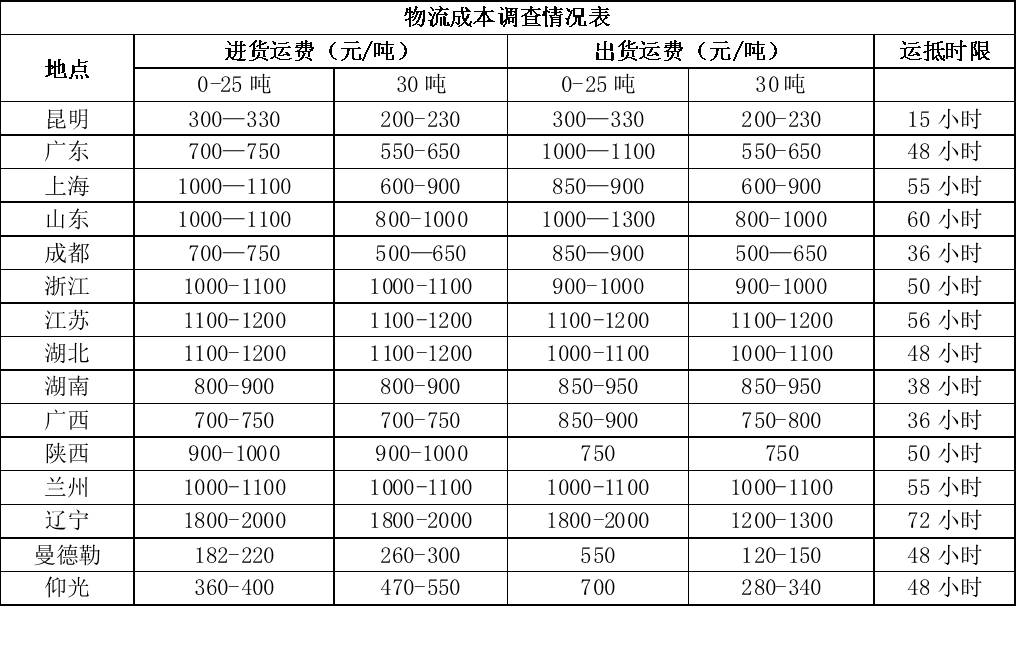 注：（1）价格表中进货的终点和出货的起点均为瑞丽市；（2）上述价格均为重货价格，泡货在次基础上上浮10%，如货物较轻，则按立方单独计算；（3）当前瑞丽市货物运输总体情况是来货多，上货少，上货主要来源是冬季缅甸进口水果、家具等，当出货货物和车辆较多时，出货运费上涨，进货运费下降，反之，则进货运费上涨；（4）据调查，通过陆运从辽宁、上海、广东等东北、长三角、珠三角等地将货物运抵仰光港最多仅需9天时间，但通过海运则需要22—24天，主要原因是海运装卸时间较长，仓储成本较高。1.用水瑞丽水资源丰富，用水保障充足。瑞丽市共有大小自来水厂5座，目前投入运行4座，日供水能力9.45万m³，其中瑞丽市一水厂7万m³/日，瑞丽市弄岛水厂2万m³/日碗町经济开发区自来水厂(芒另自来水厂)0.25万m³/日，动秀小街自来水厂0.2万m³/日。2.用电电力供应充足，目前瑞丽市域范围内共有220KV变电站2座，总装机容量为72万KW，其中：220KV瑞丽变电站装机容量为36万KW:220KV汉弄变电站装机容量为36万KW。配套建设110KV变电站4座，总装机容量为30.3万KW:35KV变电站7座，总装机容量为6.7万KW。同时，为确保瑞丽各功能区开发建设需求，云南电网有限责任公司正在瑞丽边合区(弄岛片区)规划建设110KV弄岛输变电工程1座，装机容量为10万KW。价格方面：一般工业用电价0.47元度，工业用水2.65元/吨，成本均具有竞争优势。3.天然气现已建成油气储备调峰站一座、天然气门站，能够完全满足园区企业的用气需求。中缅油气管道累计通天然气约334亿标方累计通原油约4551万吨:其中，2021年通天然气43亿标方，通原油949万吨。目前工业用气2.59元/立方米，成本相对国内市场具有较大竞争优势。4.劳动力人力资源丰富且成本低。新冠疫情发生以前，每天进出口岸的外籍务工人员约6万人次，数量庞大；在瑞丽的外籍务工人员约8万左右。外籍务工人员普工工资每月1200-2000元左右，人力成本更加低廉。丰富低廉的劳工资源能够为落地加工企业节省庞大的人工成本。5.物流注：（1）价格表中进货的终点和出货的起点均为瑞丽市；（2）上述价格均为重货价格，泡货在次基础上上浮10%，如货物较轻，则按立方单独计算；（3）当前瑞丽市货物运输总体情况是来货多，上货少，上货主要来源是冬季缅甸进口水果、家具等，当出货货物和车辆较多时，出货运费上涨，进货运费下降，反之，则进货运费上涨；（4）据调查，通过陆运从辽宁、上海、广东等东北、长三角、珠三角等地将货物运抵仰光港最多仅需9天时间，但通过海运则需要22—24天，主要原因是海运装卸时间较长，仓储成本较高。联系方式联系单位：瑞丽市投资促进局联系人：姚承虎联系电话：13988252077传真：0692-4141253联系单位：瑞丽市投资促进局联系人：姚承虎联系电话：13988252077传真：0692-4141253项目名称：德宏州瑞丽市服装鞋帽加工制造项目项目名称：德宏州瑞丽市服装鞋帽加工制造项目项目名称：德宏州瑞丽市服装鞋帽加工制造项目项目名称：德宏州瑞丽市服装鞋帽加工制造项目项目名称：德宏州瑞丽市服装鞋帽加工制造项目项目名称：德宏州瑞丽市服装鞋帽加工制造项目项目类型用地类项目   非用地类项目行业类别：轻工业制造项目类型用地类项目   非用地类项目产业类别：出口导向型产业项目概况投资估算：1.6亿元。独资、合资、合作等投资估算：1.6亿元。独资、合资、合作等项目概况建设内容：瑞丽口岸是中国对缅贸易最大陆路口岸，对缅贸易额占云南省对缅贸易的70%以上，占全国对缅贸易的30%以上，出口商品主要为服装鞋帽等轻工业产品。瑞丽拥有国内生产资料充足及缅甸、东南亚消费市场的双重优势。项目依托瑞丽口岸，在瑞丽进出口加工基地建设服装服饰加工厂，充分发挥德宏及周边要素成本低廉的优势，节约生产成本，提高经济效益，打造面向西南开放的服装服饰加工制造基地。项目用地：总用地面积约100亩，建筑面积54000平米，容积率为0.8。建设规模：项目主要建设服装鞋帽生产加工车间、仓库、综合办公楼、职工餐厅及其他辅助设施，项目发展初期依托国内知名服装企业进行贴牌生产，后期开创自己的品牌，计划到2025年，年加工各类服饰鞋帽500万件，实现销售收入25000万元。职业装生产车间包括西服衬衣生产区、制服生产区（保安、酒店、餐厅、学校、医生等），工作服生产区（机械行业、汽修行业、建筑行业等）；特色服饰生产车间包括云南特色服饰生产区（傣族、景颇族、傈僳族、阿昌族等），南亚东南亚特色服饰生产区（缅甸纱笼、越南长衫、泰国帕农和女筒裙等）；其他服装生产车间包括运动服、休闲T恤生产区。鞋帽生产车间包括设计剪裁车间、缝纫车间、刺绣车间、汉带车间、包装车间、仓储等。建设内容：瑞丽口岸是中国对缅贸易最大陆路口岸，对缅贸易额占云南省对缅贸易的70%以上，占全国对缅贸易的30%以上，出口商品主要为服装鞋帽等轻工业产品。瑞丽拥有国内生产资料充足及缅甸、东南亚消费市场的双重优势。项目依托瑞丽口岸，在瑞丽进出口加工基地建设服装服饰加工厂，充分发挥德宏及周边要素成本低廉的优势，节约生产成本，提高经济效益，打造面向西南开放的服装服饰加工制造基地。项目用地：总用地面积约100亩，建筑面积54000平米，容积率为0.8。建设规模：项目主要建设服装鞋帽生产加工车间、仓库、综合办公楼、职工餐厅及其他辅助设施，项目发展初期依托国内知名服装企业进行贴牌生产，后期开创自己的品牌，计划到2025年，年加工各类服饰鞋帽500万件，实现销售收入25000万元。职业装生产车间包括西服衬衣生产区、制服生产区（保安、酒店、餐厅、学校、医生等），工作服生产区（机械行业、汽修行业、建筑行业等）；特色服饰生产车间包括云南特色服饰生产区（傣族、景颇族、傈僳族、阿昌族等），南亚东南亚特色服饰生产区（缅甸纱笼、越南长衫、泰国帕农和女筒裙等）；其他服装生产车间包括运动服、休闲T恤生产区。鞋帽生产车间包括设计剪裁车间、缝纫车间、刺绣车间、汉带车间、包装车间、仓储等。项目概况项目选址：进出口加工区组团。规划面积4.05平方公里，剩余可用面积2.28平方公里，现存可供土地1046亩；可报批土地约1000亩，除去道路护坡净利用土地约700亩。在建标准厂房36万平方米。依托瑞丽开发开放试验区进出口加工制造基地，主要承接先进装备制造、通讯电子、纺织服装等产业。项目选址：进出口加工区组团。规划面积4.05平方公里，剩余可用面积2.28平方公里，现存可供土地1046亩；可报批土地约1000亩，除去道路护坡净利用土地约700亩。在建标准厂房36万平方米。依托瑞丽开发开放试验区进出口加工制造基地，主要承接先进装备制造、通讯电子、纺织服装等产业。项目优势1.投资基础目前园区已引入雅戈尔服装产业园、户外用品生产项目等。德宏州陇川县已落地投产1家桑蚕加工企业，瑞丽在谈服装加工企业5家。其中，雅戈尔服装产业园项目是瑞丽市引进的重点产业建设项目，主要从事西服、衬衫及裤子等服装产品生产。项目用地面积242亩、建筑总面积168592.89平方米，其中厂区（A区）6栋厂房、生活区（B区）职工宿舍4栋、食堂2栋。项目总投资7亿，于2019年12月开工建设，目前项目建设已全部完工，预计2023年再投入近2000万元用于设备采购和流水线安装，用工约1000人；预计完全达产后产值达到8亿元，年税收达到1.3亿元，创造就业岗位4000余个。2.投资优势。原料资源优势：瑞丽市作为全国沿边开发开放的重点地区，口岸优势明显，政策优势叠加，通过口岸，可以从缅甸进口棉花等纺织品原材料，进行服装、毛巾等纺织品的生产加工，销往需求量大的东南亚地区与西南片区，开拓国内外两个市场，具有原材料成本优势。缅甸方面，主要的棉花产区有曼德勒、内比都及实皆省，缅甸的棉花被纳入国家出口战略，纺织纤维和织物工业被列为优先出口行业。2018年我国从缅甸进口了约4300吨棉花，价值约950万美元，约2209元/吨。人力资源优势：服装鞋帽产业属于劳动密集型行业，其产业链由核心的服装企业、上游的面料供应商、下游的营销渠道组成。瑞丽市具有可吸纳缅籍劳动力的天然地理优势，缅籍务工人员进入瑞丽市手续相对简单，瑞丽也建立了由检验检疫（卫生）、人社、公安、边防等部门联合办公的“一站式”外籍入境人员服务管理模式，确保合法入境的外籍人员便捷、高效办理居留证件。瑞丽进出口加工制造基地挂牌成立了德宏州人力资源产业园，将进一步精准对接，满足服装鞋帽加工企业用工需求。瑞丽农村富余劳动力约4.2万人，月工资标准为2000至3000元；缅籍务工人员众多，月工资标准仅为1800至2500元，用工成本约为国内的1/3；市内有1所职业高中，州内1所职业教育学院，可为企业提供缅语和高技能的专业性人才。3.区位交通瑞丽当面的缅甸木姐口岸是缅甸最大的陆路口岸，口岸设施最完善、贸易最活跃、物流体系最完备、交通基础设施等级最高的区域，是我国走向东南亚、绕开“马六甲”、通往印度洋最便捷、最安全的陆上通道。瑞丽距缅甸腊戌182公里、曼德勒445公里、内比都670公里、仰光 1138公里、皎漂866公里、吉大港1290公里、达卡750公里。从重庆经瑞丽到达仰光相比重庆中转上海或广州达到仰光，运程最低减少3443公里、节省56%、运时减少206小时、节省62%。4.市场前景。近年来，我国服装鞋帽产业保持平稳较快的增长，随着居民消费能力的提升，未来服装产业具有较好的市场前景，受区域经济发展的影响，我国服装鞋帽产业中东南沿海地区产业基础好、产业规模大，但随着东部沿海地区要素成本上升，服装产业逐步向中西部转移。瑞丽拥有国内生产资料充足及缅甸、东南亚消费市场的双重优势，在口岸前沿建设服装服饰加工厂，可节约生产成本，比较优势凸显。1.投资基础目前园区已引入雅戈尔服装产业园、户外用品生产项目等。德宏州陇川县已落地投产1家桑蚕加工企业，瑞丽在谈服装加工企业5家。其中，雅戈尔服装产业园项目是瑞丽市引进的重点产业建设项目，主要从事西服、衬衫及裤子等服装产品生产。项目用地面积242亩、建筑总面积168592.89平方米，其中厂区（A区）6栋厂房、生活区（B区）职工宿舍4栋、食堂2栋。项目总投资7亿，于2019年12月开工建设，目前项目建设已全部完工，预计2023年再投入近2000万元用于设备采购和流水线安装，用工约1000人；预计完全达产后产值达到8亿元，年税收达到1.3亿元，创造就业岗位4000余个。2.投资优势。原料资源优势：瑞丽市作为全国沿边开发开放的重点地区，口岸优势明显，政策优势叠加，通过口岸，可以从缅甸进口棉花等纺织品原材料，进行服装、毛巾等纺织品的生产加工，销往需求量大的东南亚地区与西南片区，开拓国内外两个市场，具有原材料成本优势。缅甸方面，主要的棉花产区有曼德勒、内比都及实皆省，缅甸的棉花被纳入国家出口战略，纺织纤维和织物工业被列为优先出口行业。2018年我国从缅甸进口了约4300吨棉花，价值约950万美元，约2209元/吨。人力资源优势：服装鞋帽产业属于劳动密集型行业，其产业链由核心的服装企业、上游的面料供应商、下游的营销渠道组成。瑞丽市具有可吸纳缅籍劳动力的天然地理优势，缅籍务工人员进入瑞丽市手续相对简单，瑞丽也建立了由检验检疫（卫生）、人社、公安、边防等部门联合办公的“一站式”外籍入境人员服务管理模式，确保合法入境的外籍人员便捷、高效办理居留证件。瑞丽进出口加工制造基地挂牌成立了德宏州人力资源产业园，将进一步精准对接，满足服装鞋帽加工企业用工需求。瑞丽农村富余劳动力约4.2万人，月工资标准为2000至3000元；缅籍务工人员众多，月工资标准仅为1800至2500元，用工成本约为国内的1/3；市内有1所职业高中，州内1所职业教育学院，可为企业提供缅语和高技能的专业性人才。3.区位交通瑞丽当面的缅甸木姐口岸是缅甸最大的陆路口岸，口岸设施最完善、贸易最活跃、物流体系最完备、交通基础设施等级最高的区域，是我国走向东南亚、绕开“马六甲”、通往印度洋最便捷、最安全的陆上通道。瑞丽距缅甸腊戌182公里、曼德勒445公里、内比都670公里、仰光 1138公里、皎漂866公里、吉大港1290公里、达卡750公里。从重庆经瑞丽到达仰光相比重庆中转上海或广州达到仰光，运程最低减少3443公里、节省56%、运时减少206小时、节省62%。4.市场前景。近年来，我国服装鞋帽产业保持平稳较快的增长，随着居民消费能力的提升，未来服装产业具有较好的市场前景，受区域经济发展的影响，我国服装鞋帽产业中东南沿海地区产业基础好、产业规模大，但随着东部沿海地区要素成本上升，服装产业逐步向中西部转移。瑞丽拥有国内生产资料充足及缅甸、东南亚消费市场的双重优势，在口岸前沿建设服装服饰加工厂，可节约生产成本，比较优势凸显。支持政策国家、省区给予的优惠政策：《中共中央国务院关于深入实施西部大开发战略的若干意见 》、《云南省人民政府关于加快推进瑞丽重点开发开放试验区建设的若干政策》、《瑞丽市人民政府关于印发瑞丽市招商引资优惠政策的通知》：项目达到文件相关标准，“一事一议”，可享受税收方面企业所得税“五免五减半”、标准厂房租金返还等政策。利用廉价外籍务工人员，相对较低的水、电、汽价格。经济效益：项目投入运营后主要通过职业装、鞋帽、民族特色服饰及其他服装的销售获取收益，预计年可实现利润2500万元，项目投资7年可回收（不含建设期）。社会效益：本项目的建设对提高瑞丽服装鞋帽行业发展水平，拓展南亚、东南亚市场，促进中缅贸易具有重要的意义国家、省区给予的优惠政策：《中共中央国务院关于深入实施西部大开发战略的若干意见 》、《云南省人民政府关于加快推进瑞丽重点开发开放试验区建设的若干政策》、《瑞丽市人民政府关于印发瑞丽市招商引资优惠政策的通知》：项目达到文件相关标准，“一事一议”，可享受税收方面企业所得税“五免五减半”、标准厂房租金返还等政策。利用廉价外籍务工人员，相对较低的水、电、汽价格。经济效益：项目投入运营后主要通过职业装、鞋帽、民族特色服饰及其他服装的销售获取收益，预计年可实现利润2500万元，项目投资7年可回收（不含建设期）。社会效益：本项目的建设对提高瑞丽服装鞋帽行业发展水平，拓展南亚、东南亚市场，促进中缅贸易具有重要的意义要素保障1.现存可供土地1046亩；2.园区标准厂房可供面积11万㎡（红木标准厂房2万㎡、银翔产业园3万㎡、多层式标准厂房6万㎡）；3.园区配套设施可供面积43600㎡，（红木标准厂房配套面积1万㎡、银翔产业园配套面积3600㎡、多层式标准厂房在建配套面积3万㎡）。1.现存可供土地1046亩；2.园区标准厂房可供面积11万㎡（红木标准厂房2万㎡、银翔产业园3万㎡、多层式标准厂房6万㎡）；3.园区配套设施可供面积43600㎡，（红木标准厂房配套面积1万㎡、银翔产业园配套面积3600㎡、多层式标准厂房在建配套面积3万㎡）。联系方式瑞丽投资促进局姚承虎 13988252077瑞丽投资促进局姚承虎 13988252077